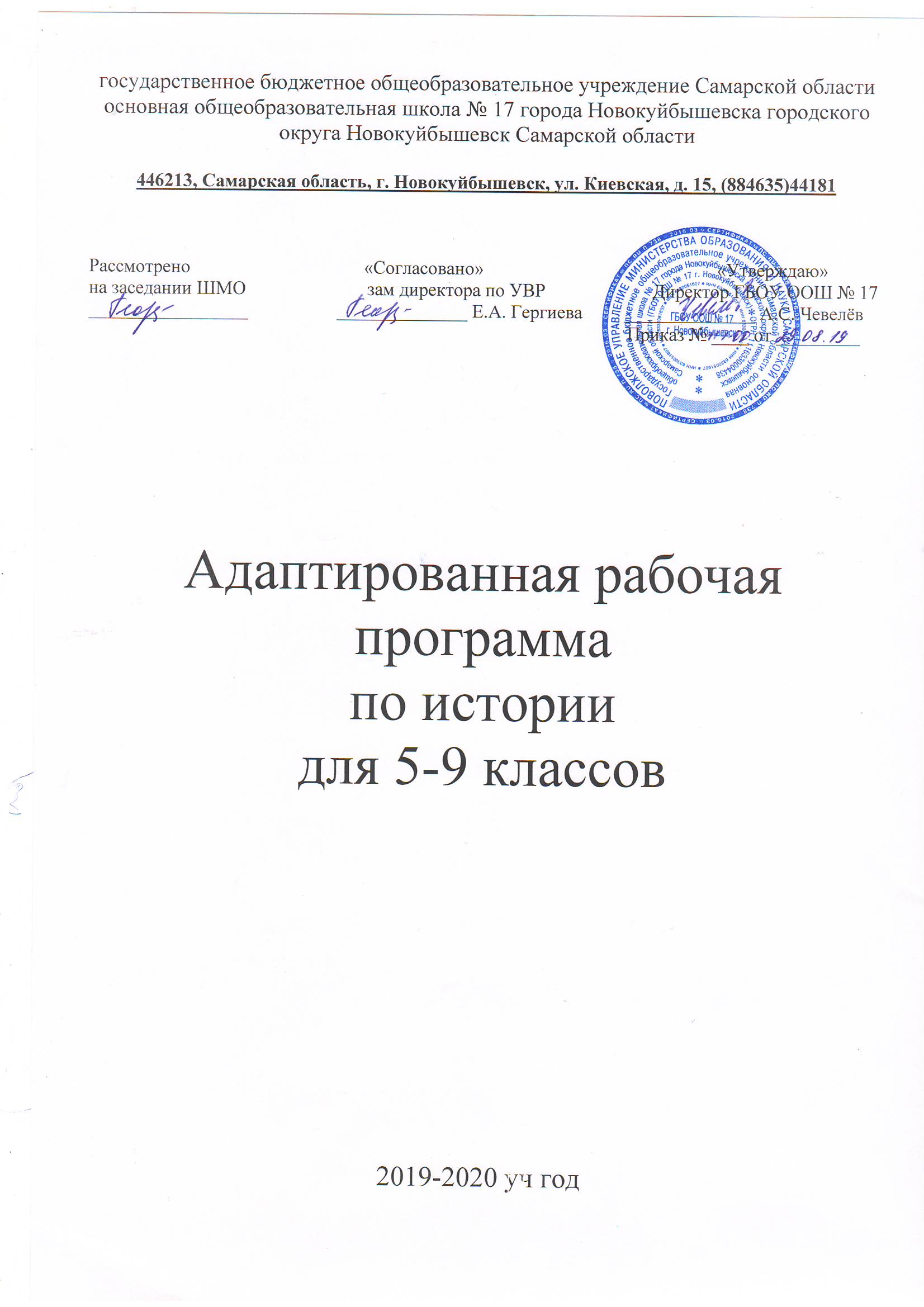 Пояснительная записка.Адаптированная рабочая программа по истории для обучающихся с ЗПР 5 – 9 класса составлена в соответствии со следующими документами:Федерального закона Российской Федерации от 29.12.2012 № 273-ФЗ «Обобразовании в Российской Федерации»;Приказа Минобрнауки России от 17 декабря 2010 года №1897 «Обутверждении федерального государственного образовательного стандартаосновного общего образования»;«Санитарно-эпидемиологических требований к условиям и организацииобучения и воспитания ворганизациях, осуществляющихобщеобразовательную деятельность по адаптированным образовательнымпрограммам для обучающихся с ограниченными возможностями здоровья»,СанПиН 2.4.2.3286-15 утвержденных Главным сан.врачомФедерации от 10 июля 2015 г. № 26Особенности программы:Предлагаемая программа «История» для 5 класса адаптирована всоответствии с установленным статусом обучающегося «Обучающийся сограниченными возможностями здоровья».Программа включает обязательный минимум содержания историческогообразования в основной школе.Программа предполагает эмоционально-образное изучение предмета. Воснове такого подхода лежат научно выявленные особенностипознавательных возможностей обучающихся.Реализация программы рассчитана на применение специальныхпедагогических методов воспитания и обучения ребенка с ОВЗ,рекомендованных ПМПК:- начало работы с более легких заданий;- дробление задания на небольшие части, контроль работы над каждой частью,- внесение необходимых корректировок;- учет замедленного темпа деятельности в процессе выполнения заданий; наконтрольной работе желательно предоставить время, для того чтобыобучающийся смог закончить начатое задание;- создание условий, способствующих сохранению мотивации к учебнойдеятельности: проявление поддержки и одобрения, создание ситуацииуспеха, повышения самооценки;- привлечение к выполнению заданий в занимательной форме;- предложение инструкций в спокойной доброжелательной форме, применениесистемы поощрений.- восполнение пробелов в знаниях;- развитие познавательных УУД: подбор синонимов, антонимов, задания напонимание инструкций, задания с «пропуском»; задачи на соотнесение,сравнение, классификацию, анализ, синтез, обобщение, абстракцию, наустановление причинно-следственных связей.- Создание на занятиях охранительного педагогическогоблагоприятный психологический климат, создание ситуации успеха вурочной и внеурочной деятельности, учет темпа деятельности,предоставление дополнительного времени для обдумывания ответа,соблюдение температурного, светового режима, соответствия мебели росту.Цель данного учебного предмета – создание условий для социальнойадаптации обучающихся путем повышения их правовой и этическойграмотности. Формирование интереса и положительной мотивации,обучающихся к изучению предметов гуманитарного цикла, а такжеспособствовать реализации возможностей и интересов обучающихся.Данная программа ставит следующие цели:изучение исторического материала; владение знаниями и умениями;коррекционноевоздействиеизучаемогоматериаланаличностьобучающегося;формирование личностных качеств гражданина; подготовка подростка с ОВЗк жизни.Адаптированная образовательная программа призвана решать ряд задач:образовательных, воспитательных, коррекционно – развивающих.Образовательные задачи:усвоить важнейшие факты истории; создать исторические представления,отражающие основные явления прошлого; усвоить доступные дляобучающихся исторические понятия, понимание некоторых закономерностейобщественного развития; овладеть умением применять знания по истории вжизни; выработать умения и навыки самостоятельной работы с историческимматериалом.Воспитательные задачи:гражданское воспитание обучающихся; патриотическое воспитание;воспитание уважительного отношения к народам разных национальностей;нравственное воспитание; эстетическое воспитание; трудовое воспитание;экологическоевоспитание;правовоевоспитание;мировоззрения обучающихся.Коррекционно – развивающие задачи:развитие и коррекция: внимания, восприятия, воображения, памяти,мышления, речи, эмоционально – волевой сферы.Планируемые результаты освоения учебного предмета по истории.Выпускник научится:определять основные этапы и ключевые события истории Древнего мира и выдающихся деятелей древней истории,называть важнейшие достижения культуры и системы ценностей, сформировавшиеся в ходе исторического развития,определять виды изученных исторических источников,использовать приобретенные знания при написании творческих работ,объяснять смысл изученных исторических понятий и терминов,выявлять общность и различия сравниваемых исторических событий и явленийПредполагается, что результатом изучения истории в основной школе является развитие у обучающихся широкого круга компетентностей — социально-адаптивной (гражданственной), когнитивной (познавательной), информационно-технологической, коммуникативной.					К важнейшим личностным результатам изучения истории в основной школе относятся следующие убеждения и качества:осознание своей идентичности как гражданина страны, члена семьи, этнической и религиозной группы, локальной и региональной общности;освоение гуманистических традиций и ценностей современного общества, уважение прав и свобод человека;осмысление социально-нравственного опыта предшествующих поколений, способность к определению своей позиции и ответственному поведению в современном обществе;понимание культурного многообразия мира, уважение к культуре своего и других народов, толерантность.формулирует и объясняет собственную позицию в конкретных ситуациях общественной жизни на уровне полученных знаний с позиции норм морали и общечеловеческих ценностей, прав и обязанностей гражданина.Метапредметные результаты изучения истории в основной школе выражаются в следующих качествах:способность сознательно организовывать и регулировать свою деятельность — учебную, общественную и др.;владение умениями работать с учебной и внешкольной информацией (анализировать и обобщать факты, составлять простой и развернутый план, тезисы, конспект, формулировать и обосновывать выводы и т. д.), использовать современные источники информации, в том числе материалы на электронных носителях;способность решать творческие задачи, представлять результаты своей деятельности в различных формах (сообщение, эссе, презентация, реферат и др.);готовность к сотрудничеству с соучениками, коллективной работе, освоение основ межкультурного взаимодействия в школе и социальном окружении и др.находит и извлекает информацию в различном контексте; объясняет и описывает явления на основе полученной информации; анализирует и интегрирует полученную информацию; формулирует проблему, интерпретирует и оценивает её; делает выводы, строит прогнозы, предлагает пути решения.Предметные результаты изучения истории обучающимися 5—9 классов включают:овладение целостными представлениями об историческом пути народов своей страны и человечества как необходимой основой для миропонимания и познания современного общества;способность применять понятийный аппарат исторического знания и приемы исторического анализа для раскрытия сущности и значения событий и явлений прошлого и современности;умения изучать и систематизировать информацию из различных исторических и современных источников, раскрывая ее социальную принадлежность и познавательную ценность;расширение опыта оценочной деятельности на основе осмысления жизни и деяний личностей и народов в истории своей страны и человечества в целом;готовность применять исторические знания для выявления и сохранения исторических и культурных памятников своей страны и мира.	Соотнесение элементов учебной деятельности школьников и ведущих процедур исторического познания позволяет определить структуру подготовки учащихся 5—9 классов по истории в единстве ее содержательных (объектных) и деятельностных (субъектных) компонентов. Предполагается, что в результате изучения истории в основной школе обучающиеся должны овладеть следующими знаниями, представлениями, умениями:
1. Знание хронологии, работа с хронологией:указывать хронологические рамки и периоды ключевых процессов, а также даты важнейших событий отечественной и всеобщей истории;соотносить год с веком, устанавливать последовательность и длительность исторических событий.2. Знание исторических фактов, работа с фактами:характеризовать место, обстоятельства, участников, результаты важнейших исторических событий;группировать (классифицировать) факты по различным признакам.3. Работа с историческими источниками:читать историческую карту с опорой на легенду;проводить поиск необходимой информации в одном или нескольких источниках (материальных, текстовых, изобразительных и др.);сравнивать данные разных источников, выявлять их сходство и различия.4. Описание (реконструкция):рассказывать (устно или письменно) об исторических  событиях, их участниках;характеризовать условия и образ жизни, занятия людей в различные исторические эпохи;на основе текста и иллюстраций учебника, дополнительной литературы, макетов и т. п. составлять описание исторических объектов, памятников.5. Анализ, объяснение:различать факт (событие) и его описание (факт источника, факт историка);соотносить единичные исторические факты и общие   явления;называть характерные, существенные признаки исторических событий и явлений;раскрывать смысл, значение важнейших исторических понятий;сравнивать исторические события и явления, определять в них общее и различия;излагать суждения о причинах и следствиях исторических событий.6. Работа с версиями, оценками:приводить оценки исторических событий и личностей, изложенные в учебной литературе;определять и объяснять (аргументировать) свое отношение к наиболее значительным событиям и личностям в истории и их оценку.7. Применение знаний и умений в общении, социальной среде:применять исторические знания для раскрытия причин и оценки сущности современных событий;использовать знания об истории и культуре своего и других народов в общении с людьми в школе и внешкольной жизни как основу диалога в поликультурной среде;способствовать сохранению памятников истории и культуры (участвовать в создании школьных музеев, учебных и общественных мероприятиях по поиску и охране памятников истории и культуры).2.Содержание учебного предмета по истории.5 класс.Всеобщая история. История Древнего мира.Что изучает история.Что изучает история - проблема предназначения исторической науки. Источники знаний о прошлом (виды, проблема датировок и понимания). Счет лет в истории: понятие об эре как точке отсчета и правила ориентировки в историческом времени. Деление всемирной истории на периоды (Первобытный мир, Древний мир и т.д.). История Отечества – часть всемирной истории. Исторические факты, научные реконструкции и оценки исторических знаний. Жизнь первобытных людей. Научный и религиозный взгляд на происхождение человека. Появление вида «человек умелый» (более 2 млнл.н.) и его развитие к современному виду людей - «человек разумный». Расселение древнейшего человека (прародина, направление расселения и образование рас). Историческая карта как источник исторических сведений (чтение карты и извлечение информации). Приспособление людей к изменению климата в ледниковую эпоху.  Родоплеменные отношения: взаимозависимость людей и управление внутри родовой общины и в племени. Значение религиозных верований и искусства для первобытных людей. Развитие орудий труда и занятий первобытного человека: от охоты и собирательства к земледелию и скотоводству (ок. 10 тыс. л.н.), зарождение ремесла (гончарное, ткачество, металлообработка) и торговли. Переход от первобытного общества на ступень цивилизации (около 5 тыс. л.н.): образование соседских общин и расслоение, возникновение городов и государств (признаки понятия), изобретение письменности.Цивилизация Древнего Востока.Древний Египет.Переход на ступень цивилизации жителей Древнего Египта (орошаемое земледелие, города-государства, свободные граждане и рабы, царская власть). Образование Древнеегипетского государства около 3000 г. до н.э. Власть и положение фараона. Слои древнеегипетского общества, различие их занятий, прав, быта. Особенности древней религии Египта (боги и люди в зеркале мифов и легенд, роль жрецов, представление о загробном мире). Культурное наследие Древнего Египта: иероглифическая письменность, пирамида Хеопса, научные знания, календарь.  Бронзовый век в Египте, расцвет могущества Древнеегипетского государства. Западная Азия в древности.Переход на ступень цивилизации жителей Древнего Междуречья (орошаемое земледелие, города-государства, свободные граждане и рабы, царская власть).  Отличительные особенности Междуречья и второе значение понятия «цивилизация» (культурная общность). Законы Хаммурапи. Образование древних народов и государств Западной Азии (Передней Азии). Начало «железного века» в Западной Азии около X в. до н.э. и проблема нравственных ценностей. Завоевания Ассирии. Значение Персидской державы. Культурное наследие Западной Азии и зарождение древних религий: научные знания жрецов Междуречья (60-тиричная система счета), алфавит, Библия и религия древних евреев (основные идеи о божестве, человеке, его судьбе),  архитектурные памятники Вавилона.Индия и Китай в древности. Переход на ступень цивилизации жителей Древней Индии, занятия жителей, возникновение государства.  Особенности цивилизации Древней Индии (варны, представление о перерождении души, отношения государства и общины). Культурное наследие Древней Индии: Будда и буддизм (основные идеи о божестве, человеке, его судьбе), боги и люди в зеркале мифов и поэм, 10-тичная система счета. Переход на ступень цивилизации жителей Древнего Китая, занятия жителей и зарождение государства. Особенности их цивилизации (роль орошаемого земледелия и государства). Культурное наследие Древнего Китая: Конфуций и конфуцианство (основные идеи о божестве, человеке, его судьбе), Великая Китайская стена, иероглифическая письменность, бумага и др. Общие черты цивилизаций Древнего Востока. ДРЕВНЯЯ ГРЕЦИЯ.Древнейшая Греция.Переход на ступень цивилизации жителей Древней Греции: Крит и Микены, предание о Троянской войне, «темные века», возникновение полисов – городов-государств, отличительные особенности их общественного устройства и управления. Культурное наследие Древней Греции:Поэмы Гомера, легенды о людях и богах, отличительные особенности древнегреческой религии (основные идеи о божестве, человеке, его судьбе), значение Олимпийских игр (с 776 г. до н.э.), древнегреческий алфавит, система образования и воспитания.Полисы Греции и их борьба с персидским нашествием. Отличия демократических Афин и аристократической Спарты. Формирование народа греков-эллинов. Греческие колонии (причины образования и культурная роль). Греко-персидские войны: причины, основные события (Марафонская битва 490 г.до н.э., Фермопильская и Саламинская битвы 480 г. до н.э.); качества, проявленные греками-эллинами, итоги войн. Роль и принципиальное отличие свободных и рабов в хозяйстве и общественной жизни классической Греции. Возвышение Афин в V в. до н.э. и расцвет демократии. Расцвет афинской демократии во времена Перикла. Культурное наследие Древней Греции: особенности древнегреческого искусства (храм Парфенон), возникновение и роль театра, достижения науки, главные философские идеи Сократа, Платона и Аристотеля. Принципиальные отличия цивилизации Древней Греции от цивилизаций Древнего Востока. Македонские завоевания в IV в. до н.э. Подчинение Греции Македонии (причины и последствия). Личность Александра Македонского (черты характера, устремления) и его завоевательные походы: причины, основные события. Распад империи Александра Македонского на эллинистические монархии. Создание эллинистической цивилизации, объединившей народы Востока и Запада.Древний Рим.Переход на ступень цивилизации жителей Древнего Рима. Особенности римского полиса: деление на патрициев и плебеев, замена царской власти на республику (власть Сената, народное собрание, выборные должности), воинственные легенды и верования. Римские завоевания: Италия, Карфаген, Средиземноморье (причины превращения Рима в мировую державу). Культурное наследие Древнего Рима: латинский алфавит, римские цифры, римские законы. Кризис Римской республики, восстания рабов (Спартак), гражданские войны. Личность и диктатура Г. Ю. Цезаря, падение республики. Римская империя: роль Октавиана Августа, расширение территории, общественное устройство, роль рабовладельческих хозяйств.  Соседи Римской империи (германцы, предки славян и другие). Культурное наследие античной цивилизации: распространение единой античной культуры, латинского языка среди жителей Средиземноморья.   Возникновение христианства в I веке: евангельский рассказ об Иисусе Христе,  отличительные особенности христианства (основные идеи о божестве, человеке, его судьбе). Внутренний кризис Римской империи и усиление императорской власти при Диоклетиане. Распространение христианства: причины, гонения властей, поддержка Константином (313 г.) и объявление официальной религией, оформление христианской церкви и Нового Завета. Раздел Римской империи на Западную и Восточную (395 г.). Великое переселение народов и падение Западной Римской империи (410 и 476 годы). 3.Тематическое планирование учебного материала.5 класс1.Планируемые результаты освоения учебного предмета по истории 6 классВыпускник научится:определять основные этапы и ключевые события истории Древнего мира и выдающихся деятелей древней истории,называть важнейшие достижения культуры и системы ценностей, сформировавшиеся в ходе исторического развития,определять виды изученных исторических источников,использовать приобретенные знания при написании творческих работ,объяснять смысл изученных исторических понятий и терминов,выявлять общность и различия сравниваемых исторических событий и явленийПредполагается, что результатом изучения истории в основной школе является развитие у обучающихся широкого круга компетентностей — социально-адаптивной (гражданственной), когнитивной (познавательной), информационно-технологической, коммуникативной.					К важнейшим личностным результатам изучения истории в основной школе относятся следующие убеждения и качества:осознание своей идентичности как гражданина страны, члена семьи, этнической и религиозной группы, локальной и региональной общности;освоение гуманистических традиций и ценностей современного общества, уважение прав и свобод человека;осмысление социально-нравственного опыта предшествующих поколений, способность к определению своей позиции и ответственному поведению в современном обществе;понимание культурного многообразия мира, уважение к культуре своего и других народов, толерантность.формулирует и объясняет собственную позицию в конкретных ситуациях общественной жизни на уровне полученных знаний с позиции норм морали и общечеловеческих ценностей, прав и обязанностей гражданина.Метапредметные результаты изучения истории в основной школе выражаются в следующих качествах:способность сознательно организовывать и регулировать свою деятельность — учебную, общественную и др.;владение умениями работать с учебной и внешкольной информацией (анализировать и обобщать факты, составлять простой и развернутый план, тезисы, конспект, формулировать и обосновывать выводы и т. д.), использовать современные источники информации, в том числе материалы на электронных носителях;способность решать творческие задачи, представлять результаты своей деятельности в различных формах (сообщение, эссе, презентация, реферат и др.);готовность к сотрудничеству с соучениками, коллективной работе, освоение основ межкультурного взаимодействия в школе и социальном окружении и др.находит и извлекает информацию в различном контексте; объясняет и описывает явления на основе полученной информации; анализирует и интегрирует полученную информацию; формулирует проблему, интерпретирует и оценивает её; делает выводы, строит прогнозы, предлагает пути решения.Предметные результаты изучения истории обучающимися 5—9 классов включают:овладение целостными представлениями об историческом пути народов своей страны и человечества как необходимой основой для миропонимания и познания современного общества;способность применять понятийный аппарат исторического знания и приемы исторического анализа для раскрытия сущности и значения событий и явлений прошлого и современности;умения изучать и систематизировать информацию из различных исторических и современных источников, раскрывая ее социальную принадлежность и познавательную ценность;расширение опыта оценочной деятельности на основе осмысления жизни и деяний личностей и народов в истории своей страны и человечества в целом;готовность применять исторические знания для выявления и сохранения исторических и культурных памятников своей страны и мира.	Соотнесение элементов учебной деятельности школьников и ведущих процедур исторического познания позволяет определить структуру подготовки учащихся 5—9 классов по истории в единстве ее содержательных (объектных) и деятельностных (субъектных) компонентов. Предполагается, что в результате изучения истории в основной школе обучающиеся должны овладеть следующими знаниями, представлениями, умениями:
1. Знание хронологии, работа с хронологией:указывать хронологические рамки и периоды ключевых процессов, а также даты важнейших событий отечественной и всеобщей истории;соотносить год с веком, устанавливать последовательность и длительность исторических событий.2. Знание исторических фактов, работа с фактами:характеризовать место, обстоятельства, участников, результаты важнейших исторических событий;группировать (классифицировать) факты по различным признакам.3. Работа с историческими источниками:читать историческую карту с опорой на легенду;проводить поиск необходимой информации в одном или нескольких источниках (материальных, текстовых, изобразительных и др.);сравнивать данные разных источников, выявлять их сходство и различия.4. Описание (реконструкция):рассказывать (устно или письменно) об исторических  событиях, их участниках;характеризовать условия и образ жизни, занятия людей в различные исторические эпохи;на основе текста и иллюстраций учебника, дополнительной литературы, макетов и т. п. составлять описание исторических объектов, памятников.5. Анализ, объяснение:различать факт (событие) и его описание (факт источника, факт историка);соотносить единичные исторические факты и общие   явления;называть характерные, существенные признаки исторических событий и явлений;раскрывать смысл, значение важнейших исторических понятий;сравнивать исторические события и явления, определять в них общее и различия;излагать суждения о причинах и следствиях исторических событий.6. Работа с версиями, оценками:приводить оценки исторических событий и личностей, изложенные в учебной литературе;определять и объяснять (аргументировать) свое отношение к наиболее значительным событиям и личностям в истории и их оценку.7. Применение знаний и умений в общении, социальной среде:применять исторические знания для раскрытия причин и оценки сущности современных событий;использовать знания об истории и культуре своего и других народов в общении с людьми в школе и внешкольной жизни как основу диалога в поликультурной среде;способствовать сохранению памятников истории и культуры (участвовать в создании школьных музеев, учебных и общественных мероприятиях по поиску и охране памятников истории и культуры).2.Содержание учебного предмета по истории.6 класс.Всеобщая история. История Средних веков.Что изучает история Средних веков. Что такое Средние века, чем они интересны современным людям? Античная цивилизация и мир варваров – различия общественного устройства и взгляда на мир. Великое переселение народов (IV-VI века, гунны, готы и другие). Перерождение античной цивилизации в христианский мир. Распад Римской империи (395 г.). Европейский Запад - крушение империи (410 г., 476 г.), основ цивилизации, создание варварских королевств и особая роль Папы Римского в сохранении культурного единства Западной Европы. Сохранение империи на Востоке – начало образования двух ветвей христианства. Складывание средневековой европейской картины мира (представление о Боге и человеке, пространстве и времени, отношения государства и церкви). Становление средневековой  Европы (VI – XI вв.) Варварские народы Европы: кельты, германцы, славяне в эпоху Великого переселения народов. Природа и человек в раннее средневековье. Общественный строй варваров. Образование варварских королевств на территории Западной Римской империи. Судьба варварских королевств в Италии. Франкское государство и его завоевания. Образование единого английского государства. Основание династии Каролингов. Карл Великий. Расширение Франкского государства. Создание империи Каролингов. Управление империей. Распад империи Карла Великого.  Общественное устройство и законы варварских королевств. Рождение нового средневекового общества. Формирование классов феодального общества. Вассальные отношения. Начало феодальной раздробленности. Феодальная лестница. Понятие феодализма. Норманны и их набеги. Северная Европа в раннее средневековье. Рыцарский замок и его устройство. Средневековое рыцарство: быт и нравы. Посвящение в рыцари. Турниры. Независимость феодалов. Крестьянство в средневековом обществе. Свободные и зависимы крестьяне. Средневековая деревня. Община и феодальные повинности крестьян. Крестьянский труд. Жизнь и быт крестьян. Культура, быт и нравы варварского населения Европы. Варварское искусство. Христианство и язычество в раннее средневековье. Книжная и ученая культура. Возрождение интереса к античности при дворе Карла Великого. Школа, просвещение и искусство в эпоху Карла Великого.Византийская империя и славяне в VI – XI вв.Преемственность с античной цивилизацией. Власть императора в Византии. Церковь и светские власти. Города Византии и жизнь в них. Эпоха Юстиниана: реформы и укрепление империи. Борьба Византии с врагами. Складывание православного мира. Образование в Византии. Византия и античное культурное наследие. Византийская наука. Византийская храмовая архитектура. Византийская живопись. Икона, фреска, мозаика. Византия и славянский мир.  				Арабы в VI – XI вв.										Природа Аравии. Быт и хозяйство арабов. Мекка. Кааба. Жизнь и проповедь Мухаммеда. Принятие ислама и возникновение исламского государства у арабов. Основы исламского вероучения. Начало завоеваний арабов. Создание Арабского халифата. Политический и экономический строй халифата. Исламская культура. Причины распада халифата. Расширение исламского мира. 				Феодалы и крестьяне.										Феодальное землевладение. Европейское рыцарство. Феодальная  знать. Жизнь и быт феодалов. Жизнь, быт, труд крестьян. Феодальные повинности. Крестьянское хозяйство. Натуральное хозяйство. Община.Средневековый город в Западной и Центральной Европе.				Средневековые города как центры экономической, политической и духовной жизни. Пути возникновения средневековых городов. Ремесло и торговля в средневековом городе. Борьба городов с сеньорами. Быт и нравы горожан. Влияние городской жизни на развитие средневековой цивилизации Запада.				Католическая церковь в XI – XIII вв. Крестовые походы. Идея единства христианского мира. Христианство и культура. Раскол христианского мира. Расхождения между Восточной и Западной церквами. Католический и православный мир. Изменения во взглядах горожан на мир. Характер движений еретиков. Церковь и еретики. Создание инквизиции и борьба с ересью. Причины и цели крестовых походов. Роль папства в организации крестовых походов. Участники крестовых походов. Государства крестоносцев на Востоке. Четвёртый крестовый поход и захват Константинополя. Детский крестовый поход. Завершение и итоги крестовых походов. 										Глава VΙΙ. Образование централизованных государств в Западной Европе (XI – XV века).												Франция при первых Капетингах. Причины и начало политической централизации Франции. Укрепление королевской власти. Королевская власть в Англии. Война баронов против короля и принятие Великой хартии вольностей. Начало английского парламентаризма. Причины и начало Столетней войны. Ход военных действий. Обострение социально-политических противоречий в воюющих странах: парижское восстание, Жакерия, восстание Уота Тайлера. Возобновление войны. Успехи англичан. Жанна Д’Арк – национальная героиня Франции. Окончание и итоги Столетней войны. Завершение создания централизованного государства во Франции. Война Алой и Белой розы в Англии. Политическое развитие Германии и Италии. Феодальная раздробленность Германии и Италии.     Борьба империи и городов Северной Италии. Завершение борьбы между императорами и римскими папами. 					Славянские государства и Византия в ΧΙV – ΧV веках.					Социальное и политическое развитие Чехии в составе Священной Римской империи. Карл IV. Проповедь Яна Гуса. Причины, ход и итоги гуситских войн. Завоевания турок-османов. Создание Османской империи. Турецкая армия. Янычары. Завоевания турок. Христианские народы под властью исламского государства. Падение Константинополя и гибель государств православного мира на юго-востоке Европы.		Культура Западной Европы в Средние века.						Средневековые школы и обучение в них. Возникновение университетов. Устройство средневекового университета. Студенты и преподаватели. Обучение в средневековом университете. Средневековая наука. Влияние христианства на европейскую культуру. Романское искусство. Изобразительное искусство. Средневековая литература. Зарождение идей гуманизма. Искусство раннего Возрождения. 	Народы Азии, Америки и Африки в Средние века. 					Связь традиций древнего и средневекового Китая. Религии. Власть императора. Конфуцианская система воспитания. Школа в средневековом Китае. Борьба с иноземными вторжениями. Культура: поэзия, живопись, архитектура. Природа и население Индии. Государство. Раджи и их войско. Варны и касты. Земельная собственность в Индии. Положение крестьян. Мусульманское завоевание Индии. Наука и искусство средневековой Индии. Особенности цивилизаций Американского континента: хозяйство, политическое и общественное устройство, религия, культура. Города-государства майя. Империя ацтеков. Царство инков.История РОССИИ.Введение.Что изучает история. Кто изучает историю. Как изучают историю. Роль и место России в мировой истории. Проблемы периодизации российской истории. Источники по истории России. Основные этапы развития исторической мысли в России.Народы и государства на территории нашей страны в древности. Заселение территории нашей страны человеком. Каменный век. Особенности перехода от присваивающего хозяйства к производящему на территории Северной Евразии. Ареалы древнейшего земледелия и скотоводства. Появление металлических орудий и их влияние на первобытное общество. Центры древнейшей металлургии в Северной Евразии. Кочевые общества евразийских степей в эпоху бронзы и раннем железном веке. Степь и ее роль в распространении культурных взаимовлияний. Народы, проживавшие на этой территории до середины I тысячелетия до н. э. Античные города-государства Северного Причерноморья. Боспорское царство. Скифское царство. Дербент.Русь в IX-первой половине XII века. Великое переселение народов. Миграция готов. Нашествие гуннов. Вопрос о славянской прародине и происхождении славян. Расселение славян, их разделение на три ветви — восточных, западных и южных славян. Славянские общности Восточной Европы. Их соседи — балты и финно-угры. Хозяйство восточных славян, их общественный строй и политическая организация. Возникновение княжеской власти. Традиционные верования. Страны и народы Восточной Европы, Сибири и Дальнего Востока. Тюркский каганат. Хазарский каганат. Волжская Булгария.  Исторические условия складывания русской государственности: природно-климатический фактор и политические процессы в Европе в конце I тыс. н. э. Формирование новой политической и этнической карты континента. Государства Центральной и Западной Европы. Первые известия о Руси. Проблема образования Древнерусского государства. Начало династии Рюриковичей. Формирование территории государства Русь. Дань и полюдье. Первые русские князья. Отношения с Византийской империей, странами Центральной, Западной и Северной Европы, кочевниками европейских степей. Русь в международной торговле. Путь из варяг в греки. Волжский торговый путь. Принятие христианства и его значение. Византийское наследие на Руси.Территория и население государства Русь/Русская земля. Крупнейшие города Руси. Новгород как центр освоения севера Восточной Европы, колонизация Русской равнины. Территориально-политическая структура Руси: волости. Органы власти: князь, посадник, тысяцкий, вече. Внутриполитическое развитие.Борьба за власть между сыновьями Владимира Святого. Ярослав Мудрый. Русь при Ярославичах. Владимир Мономах. Русская церковь. Общественный строй Руси: дискуссии в исторической науке. Князья, дружина. Духовенство. Городское население. Купцы. Категории рядового и зависимого населения. Древнерусское право: «Русская Правда», церковные уставы. Русь в социально-политическом контексте Евразии. Внешняя политика и международные связи: отношения с Византией, печенегами, половцами, странами Центральной, Западной и Северной Европы.Русь в культурном контексте Евразии. Картина мира средневекового человека. Повседневная жизнь, сельский и городской быт. Положение женщины. Дети и их воспитание. Календарь и хронология.Древнерусская культура. Формирование единого культурного пространства. Кирилло-мефодиевская традиция на Руси. Письменность. Распространение грамотности, берестяные грамоты. «Новгородская псалтирь». «Остромирово Евангелие». Появление древнерусской литературы. «Слово о Законе и Благодати» митрополита Илариона. Произведения летописного жанра. «Повесть временных лет». Первые русские жития. Произведения Владимира Мономаха. Иконопись. Искусство книги. Архитектура. Начало храмового строительства: Десятинная церковь, София Киевская, София Новгородская. Материальная культура. Ремесло. Военное дело и оружие.Русь в середине XII — начале XIII века. Формирование системы земель — самостоятельных государств. Важнейшие земли, управляемые ветвями княжеского рода Рюриковичей: Черниговская, Смоленская, Галицкая, Волынская, Суздальская. Земли, имевшие особый статус: Киевская и Новгородская. Эволюция общественного строя и права. Внешняя политика русских земель в евразийском контексте. Формирование региональных центров культуры: летописание и памятники литературы. Белокаменные храмы Северо-Восточной Руси: Успенский собор во Владимире, церковь Покрова на Нерли.Русские земли в середине XIII—XIV веке.Возникновение Монгольской империи. Завоевания Чингисхана и его потомков. Походы Батыя на Восточную Европу. Возникновение Золотой Орды. Судьбы русских земель после монгольского нашествия. Система зависимости русских земель от ордынских ханов (так называемое ордынское иго). Южные и западные русские земли. Возникновение Литовского государства и включение в его состав части русских земель. Северо-западные земли: Новгородская и Псковская. Политический строй Новгорода и Пскова. Роль вече и князя. Новгород в системе балтийских связей. Ордена крестоносцев и борьба с их экспансией на западных границах Руси. Александр Невский: его взаимоотношения с Золотой Ордой. Княжества Северо-Восточной Руси. Борьба за великое княжение Владимирское. Противостояние Твери и Москвы. Усиление Московского княжества. Дмитрий Донской. Куликовская битва. Закрепление первенствующего положения московских князей. Перенос митрополичьей кафедры в Москву. Роль Православной церкви в ордынский период русской истории. Сергий Радонежский. Расцвет раннемосковского искусства. Соборы Кремля.Изменения в представлениях о картине мира в Евразии в связи с завершением монгольских завоеваний. Культурное взаимодействие цивилизаций. Межкультурные связи и коммуникации (взаимодействие и взаимовлияние русской культуры и культур народов Евразии). Летописание. Памятники Куликовского цикла. Жития. Епифаний Премудрый. Архитектура. Изобразительное искусство. Феофан Грек. Андрей Рублев.Формирование единого Русского государства в XV веке.Борьба за русские земли между Литовским и Московским государствами. Объединение русских земель вокруг Москвы. Междоусобная война в Московском княжестве второй четверти XV в.  Василий Темный. Новгород и Псков в XV в.: политический строй, отношения с Москвой, Ливонским орденом, Ганзой, Великим княжеством Литовским. Падение Византии и рост церковно-политической роли Москвы в православном мире. Теория «Москва — третий Рим». Иван III. Присоединение Новгорода и Твери. Ликвидация зависимости от Золотой Орды. Расширение международных связей Московского государства. Принятие общерусского Судебника. Формирование аппарата управления единого государства. Перемены в устройстве двора великого князя: новая государственная символика; царский титул и регалии; дворцовое и церковное строительство. Московский Кремль.Изменения восприятия мира. Сакрализация великокняжеской власти. Флорентийская уния. Установление автокефалии Русской церкви. Внутрицерковная борьба (иосифляне и нестяжатели, ереси). Развитие культуры единого Русского государства. Летописание: общерусское и региональное. Житийная литература. «Хождение за три моря» Афанасия Никитина. Архитектура. Изобразительное искусство. Повседневная жизнь горожан и сельских жителей в древнерусский и раннемосковский периоды.3.Тематическое планирование учебного материала.6 класс1.Планируемые результаты освоения учебного предмета по истории 7 классВыпускник научится:определять основные этапы и ключевые события истории Древнего мира и выдающихся деятелей древней истории,называть важнейшие достижения культуры и системы ценностей, сформировавшиеся в ходе исторического развития,определять виды изученных исторических источников,использовать приобретенные знания при написании творческих работ,объяснять смысл изученных исторических понятий и терминов,выявлять общность и различия сравниваемых исторических событий и явленийПредполагается, что результатом изучения истории в основной школе является развитие у учащихся широкого круга компетентностей — социально-адаптивной (гражданственной), когнитивной (познавательной), информационно-технологической, коммуникативной.					К важнейшим личностным результатам изучения истории в основной школе относятся следующие убеждения и качества:осознание своей идентичности как гражданина страны, члена семьи, этнической и религиозной группы, локальной и региональной общности;освоение гуманистических традиций и ценностей современного общества, уважение прав и свобод человека;осмысление социально-нравственного опыта предшествующих поколений, способность к определению своей позиции и ответственному поведению в современном обществе;понимание культурного многообразия мира, уважение к культуре своего и других народов, толерантность.формулирует и объясняет собственную позицию в конкретных ситуациях общественной жизни на уровне полученных знаний с позиции норм морали и общечеловеческих ценностей, прав и обязанностей гражданина.Метапредметные результаты изучения истории в основной школе выражаются в следующих качествах:способность сознательно организовывать и регулировать свою деятельность — учебную, общественную и др.;владение умениями работать с учебной и внешкольной информацией (анализировать и обобщать факты, составлять простой и развернутый план, тезисы, конспект, формулировать и обосновывать выводы и т. д.), использовать современные источники информации, в том числе материалы на электронных носителях;способность решать творческие задачи, представлять результаты своей деятельности в различных формах (сообщение, эссе, презентация, реферат и др.);готовность к сотрудничеству с соучениками, коллективной работе, освоение основ межкультурного взаимодействия в школе и социальном окружении и др.находит и извлекает информацию в различном контексте; объясняет и описывает явления на основе полученной информации; анализирует и интегрирует полученную информацию; формулирует проблему, интерпретирует и оценивает её; делает выводы, строит прогнозы, предлагает пути решения.Предметные результаты изучения истории обучающимися 5—9 классов включают:овладение целостными представлениями об историческом пути народов своей страны и человечества как необходимой основой для миропонимания и познания современного общества;способность применять понятийный аппарат исторического знания и приемы исторического анализа для раскрытия сущности и значения событий и явлений прошлого и современности;умения изучать и систематизировать информацию из различных исторических и современных источников, раскрывая ее социальную принадлежность и познавательную ценность;расширение опыта оценочной деятельности на основе осмысления жизни и деяний личностей и народов в истории своей страны и человечества в целом;готовность применять исторические знания для выявления и сохранения исторических и культурных памятников своей страны и мира.	Соотнесение элементов учебной деятельности школьников и ведущих процедур исторического познания позволяет определить структуру подготовки учащихся 5—9 классов по истории в единстве ее содержательных (объектных) и деятельностных (субъектных) компонентов. Предполагается, что в результате изучения истории в основной школе обучающиеся должны овладеть следующими знаниями, представлениями, умениями:
1. Знание хронологии, работа с хронологией:указывать хронологические рамки и периоды ключевых процессов, а также даты важнейших событий отечественной и всеобщей истории;соотносить год с веком, устанавливать последовательность и длительность исторических событий.2. Знание исторических фактов, работа с фактами:характеризовать место, обстоятельства, участников, результаты важнейших исторических событий;группировать (классифицировать) факты по различным признакам.3. Работа с историческими источниками:читать историческую карту с опорой на легенду;проводить поиск необходимой информации в одном или нескольких источниках (материальных, текстовых, изобразительных и др.);сравнивать данные разных источников, выявлять их сходство и различия.4. Описание (реконструкция):рассказывать (устно или письменно) об исторических  событиях, их участниках;характеризовать условия и образ жизни, занятия людей в различные исторические эпохи;на основе текста и иллюстраций учебника, дополнительной литературы, макетов и т. п. составлять описание исторических объектов, памятников.5. Анализ, объяснение:различать факт (событие) и его описание (факт источника, факт историка);соотносить единичные исторические факты и общие   явления;называть характерные, существенные признаки исторических событий и явлений;раскрывать смысл, значение важнейших исторических понятий;сравнивать исторические события и явления, определять в них общее и различия;излагать суждения о причинах и следствиях исторических событий.6. Работа с версиями, оценками:приводить оценки исторических событий и личностей, изложенные в учебной литературе;определять и объяснять (аргументировать) свое отношение к наиболее значительным событиям и личностям в истории и их оценку.7. Применение знаний и умений в общении, социальной среде:применять исторические знания для раскрытия причин и оценки сущности современных событий;использовать знания об истории и культуре своего и других народов в общении с людьми в школе и внешкольной жизни как основу диалога в поликультурной среде;способствовать сохранению памятников истории и культуры (участвовать в создании школьных музеев, учебных и общественных мероприятиях по поиску и охране памятников истории и культуры).7 класс.Всеобщая история. История Нового времени.Понятие «Новая история», хронологические рамки Новой истории.Великие географические открытия и их последствия.Путешествия В. да Гамы, Х. Колумба, Ф. Магеллана. Открытие европейцами Америки, торговых путей в Азию. Захват и освоение европейцами Нового Совета. Порабощение населения завоеванных территорий. Э. Кортес.Ф. Писарро. Начало создания колониальных империй. Пиратство. Ф. Дрейк.       Эпоха Возрождения.       Духовные искания эпохи Возрождения. Гуманизм. Данте Алигьери. Э. Роттердамский. Ф. Рабле. Т. Мор. В.Шекспир. Искусство Ренессанса. Переворот во взглядах на природу. Н. Коперник. Дж. Бруно. Г. Галилей. Р. Декарт.       Начало процесса модернизации в Европе в XVI-XVII вв. Зарождение капиталистических отношений. Буржуазия и наемные рабочие. Совершенствование техники. Возникновение мануфактур, развитие товарного производства. Торговые компании. Реформация. Утверждение абсолютизма.       Причины Реформации. Протестантизм. М. Лютер. Ж. Кальвин. Распространение идей Реформации в Европе. Контрреформация. И. Лойола. Религиозные войны.Европейские государства в XVI-XVII вв. Утверждение абсолютизма. Укрепление королевской власти в Англии и Франции. Генрих VIII. Елизавета I. Кардинал Ришелье. Людовик XIV. Испанская империя при Карле V. Тридцатилетняя война и Вестфальская система.Первые буржуазные революции.       Нидерланды под властью Испании. Революционно-освободительная борьба в провинциях Нидерландов. Создание Голландской республики.       Английская революция середины XVII в. Король и парламент. Гражданская война. Провозглашение республики. О. Кромвель. Реставрация монархии. «Славная революция».Страны Европы и Азии в эпоху Просвещения.       Эпоха Просвещения. Развитие естественных наук. И. Ньютон. Английское Просвещение. Д. Локк. Французское Просвещение. Вольтер. Ш. Монтескье. Ж.Ж. Руссо. Д. Дидро. Художественная культура XVII-XVIII вв.: барокко, классицизм, сентиментализм.       Просвещенный абсолютизм в Центральной Европе. Австрия и Пруссия в XVIII в. Фридрих II. Семилетняя война.       Английские колонии в Америке. Война за независимость и образование США. Т. Джефферсон. Б. Франклин. Дж. Вашингтон. Конституция 1787 г.       Кризис абсолютизма во Франции. Великая французская революция. Начало революции. Революционные политические группировки. «Гора» и «жиронда». Ж. Дантон. М. Робеспьер. Ж.П. Марат. Свержение монархии. Революционный террор. Якобинская диктатура. Термидорианский переворот. Директория. Революционные войны.	Наполеон Бонапарт. Итоги и значение Великой французской революции, ее влияние на страны Европы.                                                                                                               Ослабление Османской империи. Держава Великих Моголов в Индии и ее распад. Начало европейского завоевания Индии. Покорение Китая маньчжурами. Империя Цин. Образование централизованного государства в Японии. И. Токугава.История РОССИИ. Российское государство в XVI в.        Условия развития страны XVI в.: территория, население, характер экономики. Предпосылки централизации страны. Иван IV Грозный. Установление царской власти. Реформы 50-60-х гг. XVI в. Земские соборы.        Расширение территории государства (присоединение Казанского и Астраханского ханств, Западной Сибири). Ермак. Освоение Дикого поля. Казачество. Борьба за Балтийское побережье. Ливонская война. Разгром Ливонского ордена. Опричнина. Становление самодержавной сословно-представительной монархии.Русская культура XVI в.       Влияние централизации страны на культурную жизнь. Публицистика. «Сказание о князьях Владимирских». Летописные своды. Начало русского книгопечатания. Иван Федоров. Оборонительное зодчество. Строительство шатровых храмов. Дионисий. Быт и нравы. «Домострой».Россия на рубеже XVI-XVII вв.       Смутное время. Царь Федор Иванович. Пресечение династии Рюриковичей. Б. Годунов. Установление крепостного права. Династические, социальные и международные причины Смуты. Самозванство. В. Шуйский. Восстание И. Болотникова. Агрессия Речи Посполитой и Швеции. Семибоярщина. Борьба против внешней экспансии. К. Минин. Д. Пожарский.Россия в первой половине XVII в.       Ликвидация последствий Смуты. Земский Собор 1613 г.: воцарение Романовых. Царь Михаил Федорович. Патриарх Филарет. Восстановление органов власти и экономики страны. Соглашения с Речью Посполитой и Турцией. Смоленская война.        Территория и хозяйство России в первой половине XVII в. Освоение Сибири, Дальнего Востока, Дикого Поля. Окончательное оформление крепостного права. Прикрепление городского населения к посадам. Развитие торговых связей. Новоторговый устав. Начало складывания всероссийского рынка. Ярмарки. Развитиемелкотоварного производства. Мануфактуры.Россия во второй половине XVII в.        Царь Алексей Михайлович. Шаги к абсолютизму. «Соборное Уложение» 1649 г. Центральное и местное управление. Приказная система. Раскол в русской православной церкви. Никон и Аввакум. Социальные движения второй половины XVII в. Медный бунт. Восстание С. Разина. Царь Федор Алексеевич. Отмена местничества.        Основные направления внешней политики России во второй половине XVII в. Запорожская сечь. Освободительная война 1648-1654 гг. под руководством Б. Хмельницкого. Переяславская Рада. Вхождение Левобережной Украины в состав России. Русско-польская война. Русско-шведские и русско-турецкие отношения во второй половине XVII в. Завершение присоединения Сибири.       Русская культура в XVII в.       Обмирщение культуры в XVII в. Быт и нравы допетровской Руси. Расширение культурных связей с Западной Европой. Славяно-греко-латинская академия. Русские землепроходцы. Последние летописи. Новые жанры в литературе. «Дивное узорочье» в зодчестве XVII в. Московское барокко. Симон Ушаков. Парсуна.        Преобразования Петра Великого (конец XVII – первая четверть XVIII в.)        Предпосылки реформ первой четверти XVIII в. Стрелецкие восстания. Регентство Софьи.        Воцарение Петра I. Азовские походы. Создание флота и регулярной армии. Строительство мануфактур и заводов. Великое посольство. Северная война. Основание Петербурга. Полтавская битва. Пруский поход. Восстание К. Булавина. Провозглашение России империей. Установление абсолютизма. Подчинение церкви государству. Табель о рангах. Подушная подать. Превращение дворянства в господствующее, привилегированное сословие. Указ о престолонаследии.        Светский характер культуры. Школа математических и навигационных наук. Академия наук. Гражданский шрифт. Регулярная планировка городов. Барокко в архитектуре и изобразительном искусстве. В. Растрелли. Европеизация быта и нравов. Роль петровских преобразований в истории страны.        Эпоха дворцовых переворотов (вторая четверть – середина XVIII в.)        Причины дворцовых переворотов. Российские монархи эпохи дворцовых переворотов. Роль гвардии и аристократии в государственной жизни. Фаворитизм. Бироновщина. Расширение прав и привилегий дворянства. Манифест о вольности дворянства. Усиление крепостного права.        Войны с Персией и Турцией. Участие России в Семилетней войне. Вхождение в состав России казахских земель.Россия во второй половине XVIII в.        Екатерина II. Просвещенный абсолютизм. «Золотой век» русского дворянства. Уложенная комиссия. Губернская реформа. Оформление сословного строя. Жалованные грамоты дворянству и городам. Расцвет крепостничества. Развитие капиталистического уклада. Социальные движения второй половины XVIII в. Е. Пугачев. Критика самодержавия и крепостничества. А. Радищев.        Павел I. Попытки укрепления режима. Указ о наследовании престола. Манифест о трехдневной барщине.        Русско-турецкие войны конца XVIII в. и присоединение Крыма, Причерноморья, Приазовья, Прикубанья и Новороссии. Разделы Польши и вхождение в состав России Правобережной Украины, части Литвы, Курляндии. Россия и Великая французская революция. Русское военное искусство. П. Румянцев. А. Суворов. Ф. Ушаков.        Русская культура второй половины XVIII в.        Век Просвещения. Сословный характер образования. Народные училища. Шляхетские корпуса. М.В. Ломоносов. Основание Московского университета. Географические экспедиции. Литература и журналистика. Крепостной театр. Возникновение профессионального театра. Ф. Волков. Классицизм в архитектуре, изобразительном и музыкальном искусстве. Взаимодействие русской и западноевропейской культуры. Быт и нравы. Дворянская усадьба. Жизнь крестьян и горожан.7 класс1.Планируемые результаты освоения учебного предмета по истории8 классВыпускник научится:определять основные этапы и ключевые события истории Древнего мира и выдающихся деятелей древней истории,называть важнейшие достижения культуры и системы ценностей, сформировавшиеся в ходе исторического развития,определять виды изученных исторических источников,использовать приобретенные знания при написании творческих работ,объяснять смысл изученных исторических понятий и терминов,выявлять общность и различия сравниваемых исторических событий и явленийПредполагается, что результатом изучения истории в основной школе является развитие у учащихся широкого круга компетентностей — социально-адаптивной (гражданственной), когнитивной (познавательной), информационно-технологической, коммуникативной.					К важнейшим личностным результатам изучения истории в основной школе относятся следующие убеждения и качества:осознание своей идентичности как гражданина страны, члена семьи, этнической и религиозной группы, локальной и региональной общности;освоение гуманистических традиций и ценностей современного общества, уважение прав и свобод человека;осмысление социально-нравственного опыта предшествующих поколений, способность к определению своей позиции и ответственному поведению в современном обществе;понимание культурного многообразия мира, уважение к культуре своего и других народов, толерантность.формулирует и объясняет собственную позицию в конкретных ситуациях общественной жизни на уровне полученных знаний с позиции норм морали и общечеловеческих ценностей, прав и обязанностей гражданина.Метапредметные результаты изучения истории в основной школе выражаются в следующих качествах:способность сознательно организовывать и регулировать свою деятельность — учебную, общественную и др.;владение умениями работать с учебной и внешкольной информацией (анализировать и обобщать факты, составлять простой и развернутый план, тезисы, конспект, формулировать и обосновывать выводы и т. д.), использовать современные источники информации, в том числе материалы на электронных носителях;способность решать творческие задачи, представлять результаты своей деятельности в различных формах (сообщение, эссе, презентация, реферат и др.);готовность к сотрудничеству с соучениками, коллективной работе, освоение основ межкультурного взаимодействия в школе и социальном окружении и др.находит и извлекает информацию в различном контексте; объясняет и описывает явления на основе полученной информации; анализирует и интегрирует полученную информацию; формулирует проблему, интерпретирует и оценивает её; делает выводы, строит прогнозы, предлагает пути решения.Предметные результаты изучения истории обучающимися 5—9 классов включают:овладение целостными представлениями об историческом пути народов своей страны и человечества как необходимой основой для миропонимания и познания современного общества;способность применять понятийный аппарат исторического знания и приемы исторического анализа для раскрытия сущности и значения событий и явлений прошлого и современности;умения изучать и систематизировать информацию из различных исторических и современных источников, раскрывая ее социальную принадлежность и познавательную ценность;расширение опыта оценочной деятельности на основе осмысления жизни и деяний личностей и народов в истории своей страны и человечества в целом;готовность применять исторические знания для выявления и сохранения исторических и культурных памятников своей страны и мира.	Соотнесение элементов учебной деятельности школьников и ведущих процедур исторического познания позволяет определить структуру подготовки учащихся 5—9 классов по истории в единстве ее содержательных (объектных) и деятельностных (субъектных) компонентов. Предполагается, что в результате изучения истории в основной школе обучающиеся должны овладеть следующими знаниями, представлениями, умениями:
1. Знание хронологии, работа с хронологией:указывать хронологические рамки и периоды ключевых процессов, а также даты важнейших событий отечественной и всеобщей истории;соотносить год с веком, устанавливать последовательность и длительность исторических событий.2. Знание исторических фактов, работа с фактами:характеризовать место, обстоятельства, участников, результаты важнейших исторических событий;группировать (классифицировать) факты по различным признакам.3. Работа с историческими источниками:читать историческую карту с опорой на легенду;проводить поиск необходимой информации в одном или нескольких источниках (материальных, текстовых, изобразительных и др.);сравнивать данные разных источников, выявлять их сходство и различия.4. Описание (реконструкция):рассказывать (устно или письменно) об исторических  событиях, их участниках;характеризовать условия и образ жизни, занятия людей в различные исторические эпохи;на основе текста и иллюстраций учебника, дополнительной литературы, макетов и т. п. составлять описание исторических объектов, памятников.5. Анализ, объяснение:различать факт (событие) и его описание (факт источника, факт историка);соотносить единичные исторические факты и общие   явления;называть характерные, существенные признаки исторических событий и явлений;раскрывать смысл, значение важнейших исторических понятий;сравнивать исторические события и явления, определять в них общее и различия;излагать суждения о причинах и следствиях исторических событий.6. Работа с версиями, оценками:приводить оценки исторических событий и личностей, изложенные в учебной литературе;определять и объяснять (аргументировать) свое отношение к наиболее значительным событиям и личностям в истории и их оценку.7. Применение знаний и умений в общении, социальной среде:применять исторические знания для раскрытия причин и оценки сущности современных событий;использовать знания об истории и культуре своего и других народов в общении с людьми в школе и внешкольной жизни как основу диалога в поликультурной среде;способствовать сохранению памятников истории и культуры (участвовать в создании школьных музеев, учебных и общественных мероприятиях по поиску и охране памятников истории и культуры).2.Содержание учебного предмета по истории.8 класс.История нового времени. XIX век.Введение. Индустриальная революция. Становление индустриального общества. Индустриальная революция, индустриальное общество, человек в изменившемся мире. Наука. Либералы, консерваторы, социалисты.Строительство новой Европы. Консульство и образование наполеоновской империи. Разгром империи Наполеона, Венский конгресс. Англия: сложный путь к процветанию. Франция Бурбонов и Орлеанов. Франция : революция 1848 г. И Вторая империя. Германия: на пути к единству. Объединение Италии. Франко-Прусская война. Парижская Коммуна.Страны Западной Европы на рубеже XIX-XX вв. Германская империя. Борьба за место под солнцем. Великобритания: конец Викторианской эпохи. Франция: третья Республика. Италия: время реформ и колониальных захватов. От Австрийской империи к Австро-Венгрии.Две Америки. США в 19 веке. США: модернизация и вступление в мировую политику. Латинская Америка.Традиционные общества XIX в.: новый этап колониализма. Япония на пути модернизации. Китай: сопротивление реформам. Индия: насильственное разрушение традиционного общества. Африка: континент в эпоху перемен.Международные отношения: дипломатия или войны.История России.РОССИЯ В КОНЦЕ XVII — XVIII в. Россия в конце XVII — первой четверти XVIII в.						Политическая карта мира к началу XVIII в. Новые формы организации труда в передовых странах. Формирование мировой торговли и предпосылок мирового разделения труда. Новый характер взаимоотношений между Востоком и Западом. Политика колониализма. Роль и место России в мире Предпосылки масштабных реформ. А. Л. Ордин-Нащокин. В. В. Голицын. Начало царствования Петра I. Азовские походы. Великое посольство.Особенности абсолютизма в Европе и России. Преобразования Петра I. Реформы местного управления: городская и областная (губернская) реформы. Реформы государственного управления: учреждение Сената, коллегий, органов надзора и суда. Реорганизация армии: создание флота, рекрутские наборы, гвардия. Указ о единонаследии.Церковная реформа. Упразднение патриаршества, учреждение Синода. Старообрядчество при Петре I. Положение протестантов, мусульман, буддистов, язычников. Оппозиция реформам Петра I. Дело царевича Алексея.Развитие промышленности. Мануфактуры и крепостной труд. Денежная и налоговая реформы. Подушная подать. Ревизии. Особенности российского крепостничества в XVIII в. и территория его распространения. Российское общество в Петровскую эпоху. Изменение социального статуса сословий и групп: дворянство, духовенство, купечество, горожане, крестьянство, казачество.Зарождение чиновничье-бюрократической системы. Табель о рангах. Правовой статус народов и территорий империи: Украина, Прибалтика, Поволжье, Приуралье, Северный Кавказ,Сибирь, Дальний Восток. Социальные и национальные движения в первой четверти XVIII в. Восстания в Астрахани, Башкирии, на Дону.Религиозные выступления. Россия в системе европейских и мировых международных связей. Внешняя политика России в первой четверти XVIII в. Северная война: причины, основные события, итоги. Ништадтский мир. Прутский и Каспийский походы.Провозглашение России империей. Формирование системы национальных интересов Российской империи на международной арене, рост её авторитета и влияния на мировой арене.Культурное пространство империи в первой четверти XVIII в.Культура и нравы. Повседневная жизнь и быт правящей элиты и основной массы населения. Нововведения, европеизация, традиционализм. Просвещение и научные знания. Введение гражданского шрифта и книгопечатание. Новое летоисчисление. Первая печатная газета «Ведомости». Ассамблеи, фейерверки.Санкт-Петербург — новая столица. Кунсткамера. Создание сети школ и специальных учебных заведений. Основание Академии наук и университета. Развитие техники. Строительство городов, крепостей, каналов.Литература, архитектура и изобразительное искусство. Петровское барокко.Итоги, последствия и значение петровских преобразований. Образ Петра I в русской истории и культуре. Человек в эпоху модернизации. Изменения в повседневной жизни сословий и народов России.После Петра Великого: эпоха дворцовых переворотов.Изменение места и роли России в Европе. Отношения с Османской империей в политике европейских стран и России.Дворцовые перевороты: причины, сущность, последствия. Фаворитизм. Усиление роли гвардии. Екатерина I.Пётр II. «Верховники». Анна Иоанновна. Кондиции — попытка ограничения абсолютной власти. Иоанн Антонович.Елизавета Петровна. Пётр III. Внутренняя политика в 1725—1762 гг. Изменение системы центрального управления. Верховный тайный совет. Кабинет министров. Конференция при высочайшем дворе. Расширение привилегий дворянства. Манифест о вольности дворянства. Ужесточение политики в отношении крестьянства, казачества, национальных окраин. Изменения в системе городского управления.	Начало промышленного переворота в Европе и экономическое развитие России. Экономическая и финансовая политика. Ликвидация внутренних таможен. Развитие мануфактур и торговли. Учреждение Дворянского и Купеческого банков.Национальная и религиозная политика в 1725—1762 гг. Внешняя политика в 1725—1762 гг. Основные направления внешней политики. Россия и Речь Посполитая. Русско-турецкая война 1735—1739 гг. Русско-шведская война 1741—1742 гг. Начало присоединения к России казахских земель. Россия в Семилетней войне 1756—1763 гг. П. А. Румянцев. П. С. Салтыков. Итоги внешней политики. Российская империя в период правления Екатерины II.Россия в системе европейских и международных связей. Основные внешние вызовы. Научная революция второй половины XVIII в. Европейское Просвещение и его роль в формировании политики ведущих держав и России. Внутренняя политика Екатерины II. Просвещённый абсолютизм. Секуляризация церковных земель. Проекты реформирования России. Уложенная комиссия. Вольное экономическое общество. Губернская реформа. Жалованные грамоты дворянству и городам. Экономическая и финансовая политика правительства. Рост городов. Развитие мануфактурного производства. Барщинное и оброчное крепостное хозяйство. Крупные предпринимательские династии. Хозяйственное освоение Новороссии, Северного Кавказа, Поволжья, Урала.Социальная структура российского общества. Сословное самоуправление. Социальные и национальные движения. Восстание под предводительством Емельяна Пугачёва.Народы Прибалтики, Польши, Украины, Белоруссии, Поволжья, Новороссии, Северного Кавказа, Сибири, Дальнего Востока, Северной Америки в составе Российской империи. Немецкие переселенцы. Национальная политика. Русская православная церковь, католики и протестанты. Положение мусульман, иудеев, буддистов.Основные направления внешней политики. Восточный вопрос и политика России. Русско-турецкие войны. Присоединение Крыма. «Греческий проект». Участие России в разделах Речи Посполитой. Воссоединение Правобережной Украины с Левобережной Украиной. Вхождение в состав России Белоруссии и Литвы.Формирование основ глобальной внешней политики России. Отношения с азиатскими странами и народами. Война за независимость в Северной Америке и Россия. Французская революция конца XVIII в. и политика противостояния России революционным движениям в Европе. Расширение территории России и укрепление её международного положения. Россия — великая европейская держава.Россия при Павле I.Изменение порядка престолонаследия. Ограничение дворянских привилегий. Ставка на мелкопоместное дворянство. Политика в отношении крестьян. Комиссия для составления законов Российской империи. Внешняя политика Павла I. Участие России в антифранцузских коалициях. Итальянский и Швейцарский походы А. В. Суворова. Военные экспедиции Ф. Ф. Ушакова. Заговор 11 марта 1801 г. и убийство императора Павла I.Культурное пространство империи. Повседневная жизнь сословий в XVIII в.Образование и наука в XVIII в. Влияние идей Просвещения на развитие образования и науки в России. Зарождение общеобразовательной школы. Основание Московского университета и Российской академии художеств. Смольный институт благородных девиц. Кадетский (шляхетский) корпус.Деятельность Академии наук. И. И. Шувалов. М. В. Ломоносов. Развитие естественных и гуманитарных наук. Становление русского литературного языка. Географические экспедиции. Достижения в технике. Литература. Живопись. Театр. Музыка. Архитектура и скульптура. Начало ансамблевой застройки городов.Перемены в повседневной жизни населения Российской империи. Сословный характер культуры и быта. Европеизация дворянского быта. Общественные настроения.Жизнь в дворянских усадьбах. Крепостные театры. Одежда и мода. Жилищные условия разных слоёв населения, особенности питания.3.Тематическое планирование учебного материала.8 класс1.Планируемые результаты освоения учебного предмета по истории9 классВыпускник научится:определять основные этапы и ключевые события истории Древнего мира и выдающихся деятелей древней истории,называть важнейшие достижения культуры и системы ценностей, сформировавшиеся в ходе исторического развития,определять виды изученных исторических источников,использовать приобретенные знания при написании творческих работ,объяснять смысл изученных исторических понятий и терминов,выявлять общность и различия сравниваемых исторических событий и явленийПредполагается, что результатом изучения истории в основной школе является развитие у учащихся широкого круга компетентностей — социально-адаптивной (гражданственной), когнитивной (познавательной), информационно-технологической, коммуникативной.					К важнейшим личностным результатам изучения истории в основной школе относятся следующие убеждения и качества:осознание своей идентичности как гражданина страны, члена семьи, этнической и религиозной группы, локальной и региональной общности;освоение гуманистических традиций и ценностей современного общества, уважение прав и свобод человека;осмысление социально-нравственного опыта предшествующих поколений, способность к определению своей позиции и ответственному поведению в современном обществе;понимание культурного многообразия мира, уважение к культуре своего и других народов, толерантность.формулирует и объясняет собственную позицию в конкретных ситуациях общественной жизни на уровне полученных знаний с позиции норм морали и общечеловеческих ценностей, прав и обязанностей гражданина.Метапредметные результаты изучения истории в основной школе выражаются в следующих качествах:способность сознательно организовывать и регулировать свою деятельность — учебную, общественную и др.;владение умениями работать с учебной и внешкольной информацией (анализировать и обобщать факты, составлять простой и развернутый план, тезисы, конспект, формулировать и обосновывать выводы и т. д.), использовать современные источники информации, в том числе материалы на электронных носителях;способность решать творческие задачи, представлять результаты своей деятельности в различных формах (сообщение, эссе, презентация, реферат и др.);готовность к сотрудничеству с соучениками, коллективной работе, освоение основ межкультурного взаимодействия в школе и социальном окружении и др.находит и извлекает информацию в различном контексте; объясняет и описывает явления на основе полученной информации; анализирует и интегрирует полученную информацию; формулирует проблему, интерпретирует и оценивает её; делает выводы, строит прогнозы, предлагает пути решения.Предметные результаты изучения истории обучающимися 5—9 классов включают:овладение целостными представлениями об историческом пути народов своей страны и человечества как необходимой основой для миропонимания и познания современного общества;способность применять понятийный аппарат исторического знания и приемы исторического анализа для раскрытия сущности и значения событий и явлений прошлого и современности;умения изучать и систематизировать информацию из различных исторических и современных источников, раскрывая ее социальную принадлежность и познавательную ценность;расширение опыта оценочной деятельности на основе осмысления жизни и деяний личностей и народов в истории своей страны и человечества в целом;готовность применять исторические знания для выявления и сохранения исторических и культурных памятников своей страны и мира.	Соотнесение элементов учебной деятельности школьников и ведущих процедур исторического познания позволяет определить структуру подготовки учащихся 5—9 классов по истории в единстве ее содержательных (объектных) и деятельностных (субъектных) компонентов. Предполагается, что в результате изучения истории в основной школе обучающиеся должны овладеть следующими знаниями, представлениями, умениями:
1. Знание хронологии, работа с хронологией:указывать хронологические рамки и периоды ключевых процессов, а также даты важнейших событий отечественной и всеобщей истории;соотносить год с веком, устанавливать последовательность и длительность исторических событий.2. Знание исторических фактов, работа с фактами:характеризовать место, обстоятельства, участников, результаты важнейших исторических событий;группировать (классифицировать) факты по различным признакам.3. Работа с историческими источниками:читать историческую карту с опорой на легенду;проводить поиск необходимой информации в одном или нескольких источниках (материальных, текстовых, изобразительных и др.);сравнивать данные разных источников, выявлять их сходство и различия.4. Описание (реконструкция):рассказывать (устно или письменно) об исторических  событиях, их участниках;характеризовать условия и образ жизни, занятия людей в различные исторические эпохи;на основе текста и иллюстраций учебника, дополнительной литературы, макетов и т. п. составлять описание исторических объектов, памятников.5. Анализ, объяснение:различать факт (событие) и его описание (факт источника, факт историка);соотносить единичные исторические факты и общие   явления;называть характерные, существенные признаки исторических событий и явлений;раскрывать смысл, значение важнейших исторических понятий;сравнивать исторические события и явления, определять в них общее и различия;излагать суждения о причинах и следствиях исторических событий.6. Работа с версиями, оценками:приводить оценки исторических событий и личностей, изложенные в учебной литературе;определять и объяснять (аргументировать) свое отношение к наиболее значительным событиям и личностям в истории и их оценку.7. Применение знаний и умений в общении, социальной среде:применять исторические знания для раскрытия причин и оценки сущности современных событий;использовать знания об истории и культуре своего и других народов в общении с людьми в школе и внешкольной жизни как основу диалога в поликультурной среде;способствовать сохранению памятников истории и культуры (участвовать в создании школьных музеев, учебных и общественных мероприятиях по поиску и охране памятников истории и культуры).2.Содержание учебного предмета по истории.9 классНовейшая история.ХХ — начало XXI в.Мир к началу XXв. Новейшая история: понятие, периодизация.Мир в 1900—1914 гг.Страны Европы и США в 1900—1914 гг.: технический прогресс, экономическое развитие. Урбанизация, миграция. Положение основных групп населения. Социальные движения. Социальные и политические реформы; Д. Ллойд Джордж.Страны Азии и Латинской Америки в 1900—1917 гг.: традиционные общественные отношения и проблемы модернизации. Подъём освободительных движений в колониальных и зависимых странах. Революции первых десятилетий ХХ в. в странах Азии (Турция, Иран, Китай). Мексиканская революция 1910— 1917 гг. Руководители освободительной борьбы (Сунь Ятсен, Э. Сапата, Ф. Вилья).Первая мировая война (1914—1918 гг.)Причины, участники, театры военных действий и ключевые события Первой мировой войны. Западный и Восточный фронт. Человек на фронте и в тылу. Итоги и последствия войны.Мир в 1918—1939 гг.От войны к миру. Крушение империй и образование новых государств в Европе. Парижская мирная конференция. Создание Лиги Наций. Урегулирование на Дальнем Востоке и на Тихом океане. Версальско-Вашингтонская система.Революционные события 1918 — начала 1920-х гг. в Европе. Революция в Германии: причины, участники, итоги. Раскол социал-демократического движения. Установление авторитарных режимов в ряде европейских стран в начале 1920-х гг. Приход фашистов к власти в Италии; Б. Муссолини.Страны Европы и США в 1924—1939 гг. Экономическое развитие: от процветания к кризису 1929—1933 гг. Опыт социальных компромиссов: первые лейбористские правительства в Великобритании. Великая депрессия. «Новый курс» Ф. Д. Рузвельта.Утверждение авторитарных и тоталитарных режимов в 1930-е гг. в странах Центральной и Восточной Европы. Приход нацистов к власти в Германии; А. Гитлер. Внутренняя и внешняя политика гитлеровского режима.Создание и победа Народного фронта во Франции. Революция и приход к власти правительства Народного фронта в Испании. Гражданская война 1936—1939 гг. в Испании.Страны Азии в 1920—1930-е гг. Опыт модернизации в Турции; М. Кемаль Ататюрк. Революция 1920-х гг. в Китае. Движение народов Индии против колониального гнёта; М. К. Ганди.Развитие культуры в первой трети XXв. Социальные потрясения начала XX в. и духовная культура. Отход от традиций классического искусства. Модернизм. Авангардизм. Течения в литературе и искусстве 1920—1930-х гг. Тоталитаризм и культура. Деятели культуры: творчество и судьбы.Международные отношения в 1920—1930-е гг. Лига Наций и её деятельность в 1920-е гг. Обострение международных отношений в 1930-е гг. Ось «Берлин — Рим — Токио». Агрессия на Дальнем Востоке, в Европе. Политика невмешательства и умиротворения. Дипломатические переговоры 1939 г., их результаты.Вторая мировая война (1939—1945 гг.)Причины и начало войны. Этапы, театры боевых действий, основные участники войны. Установление «нового порядка» на оккупированных территориях; геноцид, Холокост. Движение Сопротивления, его руководители и герои. Создание и деятельность антигитлеровской коалиции. Главные события войны в Европе, на Тихом океане, в Северной Африке. Конференции руководителей СССР, США и Великобритании. Капитуляция Германии. Завершение войны на Дальнем Востоке. Итоги и уроки войны.Мир во второй половине XX— начале XXI в.Изменения на политической карте мира после Второй мировой войны. Отношения между державами-победительницами. Формирование биполярного мира. Начало «холодной войны».Новые явления в экономике и социальной жизни послевоенного мира. Научно-техническая революция второй половины XXв. Переход от индустриального общества к постиндустриальному, информационному обществу. Эволюция социальной структуры общества.Соединённые Штаты Америки во второй половине XX — начале XXIв. Путь к лидерству. Политическое развитие: демократы и республиканцы у власти, президенты США. Социальные движения, борьба против расовой дискриминации. Внешняя политика.Страны Западной Европы во второй половине XX— начале XXIв. Экономическое развитие, «государство благосостояния». Внутренняя и внешняя политика консерваторов и социалистов. Политические лидеры. Социальные выступления. Эволюция католической церкви. Установление демократических режимов в 1970-е гг. в Португалии, Испании, Греции. Европейская интеграция: цели, этапы, результаты.Страны Восточной Европы во второй половине ХХ—начале XXIв. Революции середины 1940-х гг. Социалистический эксперимент: достижения и противоречия. События конца 1980-х — начала 1990-х гг., падение коммунистических режимов. Политические и экономические преобразования 1990-х гг. Социальные отношения. Внешнеполитические позиции восточно-европейских государств. Проблемы интеграции в единой Европе.Страны Азии и Африки во второй половине XX— начале XXIв. Япония: от поражения к лидерству; научно-технический прогресс и традиции; внешняя политика. Освобождение стран Азии и Африки и крушение колониальной системы во второй половине ХХ в.: этапы, основные движущие силы и лидеры освободительной борьбы. Проблемы модернизации и выбор путей развития (Китай, Индия, «новые индустриальные страны», страны Юго-Западной Азии и Северной Африки). Место государств Азии и Африки в современном мире.Страны Латинской Америки во второй половине ХХ — начале XXIв. Экономические отношения (неравномерность развития стран региона, проблемы модернизации). Политические режимы: демократия и диктатура. Реформизм и революции как пути преодоления социально-экономических противоречий. Роль лидеров и народных масс в Новейшей истории региона.Культура зарубежных стран во второй половине XX— начале XXI в. Новый виток научно-технического прогресса. Информационная революция. Развитие средств коммуникации и массовой информации. Изменения в образе жизни людей. Многообразие стилей и течений в художественной культуре второй половины XX — начала XXI в. Массовая культура. Расширение контактов и взаимовлияний в мировой культуре.Международные отношения во второй половине ХХ — начале XXIв. Расстановка сил в Европе и мире в первые послевоенные годы. «Холодная война», гонка вооружений, региональные конфликты. Движение за мир и разоружение. Хельсинкский процесс. Новое политическое мышление в международных отношениях. Изменение ситуации в Европе и мире в конце 1980-х — начале 1990-х гг. Распад биполярной системы. ООН, её роль в современном мире.Основное содержание и противоречия современной эпохи. Глобальные проблемы человечества. Мировое сообщество в началеXXIв.История России.Россия в первой четверти XIX в. Россия и мир на рубеже XVIII – XIX вв. Александр I: начало правления. Реформы М.М. Сперанского. Внешняя политика Александра I в 1801-1812 гг. Отечественная война 1812 г. Заграничные походы русской армии. Внешняя политика Александра I в 1813-1825 гг. Либеральные и охранительные тенденции во внутренне политике Александра I в 1813-1825 гг. Национальная политика Александра I. Социально-экономическое развитие страны в первой четверти XIX века. Общественное движение при Александре I. Выступление декабристов. Россия во второй четверти XIX в. Реформаторские и консервативные тенденции во внутренне политике Николая I. Социально-экономическое развитие страны во второй четверти XIX века. Общественное движение при Николае I. Национальная и религиозная политика Николая I. Этнокультурный облик страны. Внешняя политика Николая I. Кавказская война 1817-1864 гг. Крымская война 1853-1856 гг. Культурное пространство империи в первой половине XIX века. Россия в эпоху великих реформ. Европейская индустриализация и предпосылки реформ в России. Александр II: начало правления. Крестьянская реформа 1861 г. Реформы 1860-1870-х гг.: социальная и правовая модернизация. Социально-экономическое развитие страны в пореформенный период. Общественное движение при Александре II и политика правительства. Национальная и религиозная политика Александра II. Национальный вопрос в Европе и России. Внешняя политика Александра II. Русско-турецкая война 1877-1878 гг. Россия в 1880-1890-е гг. Александр III. Особенности внутренней политики. Перемены в экономике и социальном строе. Общественное движение в 1880 - первой половине 1890-х гг. Национальная и религиозная политика Александра III. Внешняя политика Александра III. Культурное пространство империи во второй половине XIX века. Повседневная жизнь разных слоев населения в XIX веке.Россия в начале XX века. Россия и мир на рубеже XIX – XX вв.: динамика и противоречия развития. Социально-экономическое развитие страны на рубеже XIX-XX вв. Николай II: начало правления. Политическое развитие страны в 1894-1904 гг. Внешняя политика Николая II. Русско-японская война 1904-1905 гг. Первая российская революция и политические реформы 1905-1907 гг. Социально-экономические реформы П.А. Столыпина. Политическое развитие страны в 1907-1914 гг. Серебряный век русской культуры. 9 класс.Календарно-тематическое планирование по истории для 5 классаКалендарно-тематическое планирование по истории Средних веков для 6 классаКалендарно-тематическое планирование по истории Нового времени для 7 класса.Календарно-тематическое планирование по истории Нового времени для 8 классаКалендарно – тематическое планирование по истории  для 9  класса.№ Раздел,тема урока Кол-во часовЧто изучает история61Что изучает история. Источники знаний о прошлом 12Счет лет в истории. «Лента времени» 13-4Генеалогия. Происхождение имен и фамилий 25-6Географические названия – свидетели прошлого. Историческая карта 2Раздел I. Жизнь первобытных людей67Древнейшие люди 18Родовые общины охотников и собирателей19Возникновение искусства и религиозных верований 110Возникновение земледелия и скотоводства 111Появление неравенства и знати 112Обобщающее повторение и выполнение итогового теста №1 по разделу «Жизнь первобытных людей». Выполнение тестовой работы.1Раздел II. Древний Восток2013Государство на берегах Нила 114Как жили земледельцы и ремесленники в Египте 115Жизнь египетского вельможи 116Военные походы фараонов 117Религия древних египтян  118Искусство Древнего Египта 119Письменность и знания древних египтян 120Обобщающее повторение и выполнение контрольной работы по теме «Древний Египет» 121Древнее Двуречье 122Вавилонский царь Хаммурапи и его законы 123Финикийские мореплаватели 124Библейские сказания 125Древнееврейское царство 126Ассирийская держава 127Персидская держава «царя царей»128Природа и люди Древней Индии 129Индийские касты 130Чему учил китайский мудрец Конфуций 131Первый властелин единого Китая 132Обобщающее повторение и выполнение итогового теста №2 по разделу «Древний Восток» 1Раздел III. Древняя Греция1833Греки и критяне 134Микены и Троя135Поэма Гомера «Илиада» и «Одиссея» 136Религия древних греков 137Земледельцы Аттики теряют землю и свободу 138Зарождение демократии в Афинах 139Древняя Спарта 140Греческие колонии на берегах Средиземного и Черного морей 141Олимпийские игры в древности 142Победа греков над персами в Марафонской битве. Нашествие персидских войск на Элладу 143В гаванях афинского порта Пирей 144В городе богини Афины 145В афинских школах и гимнасиях 146В театре Диониса 147Афинская демократия при Перикле 148Города Эллады подчиняются Македонии 149Поход Александра Македонского на Восток 150В Александрии Египетской 151Обобщающее повторение и выполнение итогового теста №3 по разделу «Древняя Греция» 1Раздел IV. Древний Рим1652Древнейший Рим 153Завоевание Римом Италии 154Устройство Римской республики 155Вторая война Рима с Карфагеном 156Установление господства Рима во всем Средиземноморье 157Рабство в Древнем Риме 158Земельный закон братьев Гракхов 159Восстание Спартака 160Единовластие Цезаря 161Установление империи 162Знаменитые императоры (в Риме при императоре Нероне.Правление Траяна) (изучение нового материала)163Первые христиане и их учение (комбинированный)164Расцвет Римской империи во II в.165«Вечный город» и его жители (комбинированный)166Римская империя при Константине. Соседи Римской империи (изучение нового материала)167Взятие Рима варварами. (Комбинированный)168Обобщающее повторение и выполнение итогового теста №4 по разделу «Древний Рим» (применение знаний и умений)1№ Раздел,тема урока Кол-во часовИСТОРИЯ СРЕДНИХ ВЕКОВ281Введение. Живое средневековье.1Глава Ι. Становление средневековой  Европы (VI – XI вв.) 52Образование варварских королевств. 13Христианская церковь в раннее Средневековье.14Возникновение и распад империи Карла Великого.15Феодальная раздробленность Западной Европы в IX – XI веках.16Англия в раннее Средневековье.1Глава ΙΙ. Византийская империя и славяне в VI – XI вв.27Византия при Юстиниане. Культура Византии.18Образование славянских государств.1 Глава ΙΙΙ. Арабы в VI – XI вв.29Возникновение ислама. Культура стран халифата.110Обобщающий урок на тему «Раннее Средневековье». 1Глава IV. Феодалы и крестьяне111Средневековая деревня и её обитатели. В рыцарском замке.1Глава V. Средневековый город и его обитатели212Средневековый город. Торговля в Средние века113Горожане и их образ жизни 1Глава VI. Католическая церковь214Могущество папской власти. Католическая церковь и еретики.115Крестовые походы.1Глава  VII. Образование централизованных государств в Западной Европе.716Объединение Франции 117Что англичане считают началом своих свобод118Столетняя война 119Крестьянские восстания во Франции и Англии  120Усиление королевской власти во Франции и Англии 121Реконкиста 122Государства, оставшиеся раздробленными: Германия и Италия в XII – XV веках1Глава VIII. Славянские государства и Византия в XIV-XV веках223Гуситское движение в Чехии 124Завоевание турками-османами Балканского полуострова 1Глава 9. Культура Западной Европы в Средние века225Образование и философия, литература, искусство126Культура Раннего Возрождения. Научные открытия и изобретения1Глава 10. Народы Азии, Америки и Африки в Средние века227Народы Азии, Америки и Африки в Средние века 128Итоговое повторение по курсу «Средние века» 1ИСТОРИЯ РОССИИ4029Введение. Наша Родина — Россия.1Глава I. Народы и государства на территории нашей страны в древности 5 30Древние люди и их стоянки на территории современной России. 131Неолитическая революция. Первые скотоводы, земледельцы, ремесленники.132Образование первых государств. 133Восточные славяне в и их соседи.134ПОУ по теме «Народы и государства на территории нашей страны в древности»1Глава II. Русь в IX — в первой половине XII в.11 35Первые известия о Руси. 136-37Становление Древнерусского государства. 238Правление князя Владимира.  Крещение Руси.139Русское  государство  при Ярославе Мудром.140Русь при наследниках Ярослава Мудрого. Владимир Мономах. 141Общественный строй и церковная организация на Руси. 142Культурное пространство Европы и культура   Руси.143Повседневная жизнь населения. 144Итоговый урок по теме « Место и роль Руси в Европе».145ПОУ  по теме «Русь в IX — в первой половине XII в.»1Глава III. Русь в середине XII – начале XIII в.5 46Политическая  раздробленность на Руси. 147Владимиро–Суздальское  княжество.   148Новгородская республика. 149Южные и Юго – Западные русские княжества150Тематическое тестирование1Глава IV. Русские земли в середине XIII-XIV в.10 51  Монгольская империя и изменение политической карты мира 152Батыево  нашествие  на Русь.153Северо – Западная Русь между Востоком и Западом. 154Золотая  Орда: государственный строй, население, экономика, культура.   155Литовское государство и Русь. 156Усиление Московского княжества в Северо — Восточной Руси. 157Объединение русских земель вокруг Москвы. Куликовская битва. 158Развитие культуры в  русских землях  во второй половине  XIII – XIV в. 159Родной край в истории и культуре Руси160Тематическое тестирование по теме «Политическая раздробленность Руси» 1Глава V. Формирование единого Русского государства861Русские земли на политической карте Европы и  мира в начале XV в. 62Московское княжество в первой половине XV в. 163Распад Золотой Орды  и его последствия. 164Московское государство и его соседи во второй  половине XV века   165Русская православная церковь в XV – начале XVI в. 166Человек в Российском государстве второй половины XV в.167Формирование культурного пространства единого Российского государства. 168Итоговое тестирование.1№Раздел,тема урокаКол-во часовВСЕОБЩАЯ ИСТОРИЯ28Глава 1. Мир в начале Нового времени. Великие географические открытия. Возрождение. Реформация.121Введение. Технические открытия и выход к Мировому океану12Великие географические открытия и их последствия 13Усиление королевской власти в XVI-XVII вв. Абсолютизм в Европе.14Дух предпринимательства преобразует экономику15Европейское общество в раннее Новое время16Великие гуманисты Европы17Мир художественной культуры возрождения18Рождение европейской науки19Начало Реформации в Европе 110Распространение Реформации в Европе. Контрреформация 111Королевская власть и Реформация в Англии. Борьба за господство на морях. 112Религиозные войны во Франции и укрепление абсолютной монархии  1Глава 2. Первые революции Нового времени. Международные отношения (борьба за первенство в Европе и в колониях)413Нидерландская революция.114Парламент против короля. Революция в Англии 115Путь к парламентской монархии116Международные отношения1Глава 3. Эпоха просвещения. Время преобразований.817Великие просветители Европы 118Мир художественной культуры Просвещения119Контрольная работа за I триместр120Английские колонии в Северной Америке121Война за независимость. Создание Соединенных Штатов Америки. 122Франция в XVIII в. Причины и начало Французской революции 124Французская революция. От монархии к республике 125Французская революция. От  якобинской диктатуры к 18 брюмера Наполеона Бонапарта1Глава IV. Традиционные общества Востока. Начало европейской колонизации326Государства Востока: традиционное общество в эпоху раннего Нового времени127Государства Востока: Начало европейской колонизации 128Итоговая контрольная работа по всеобщей истории. 1ИСТОРИЯ РОССИИ40Глава 1. Россия в XVI веке2129Мир и Россия в начале эпохи Великих географических открытий 130Территория, население и хозяйство России в начале XVI в. 131Формирование единых государств в Европе и России 132Российское государство в первой трети XVI в133Внешняя политика Российского государства в первой трети XVI в134Начало правления Ивана IV135Реформы Избранной Рады136Государства Поволжья, Северного Причерноморья, Сибири в середине XVI в.137-38Защита проектов по теме «Государства Поволжья, Северного Причерноморья, Сибири в середине XVI в.»239-40Внешняя политикаРоссии во второй половинеXVI в.:  восточное и южное направления241Российское общество XVI в.: «служилые» и «тяглые»142Народы России во второй половине XVI в. 143«Опричнина» 144Итоги царствования Ивана IV. Контрольная работа за II триместр145Россия в конце XVI в.146Церковь и государство в XVI в147Культура и народов России в XVI в.148Повседневная жизнь народов России в XVI в. Повторительно-обобщающий урок по теме «Россия в XVI в.»149Урок контроля и коррекции знаний по теме «Россия в XVI в.»1Глава 2. Смутное время. Россия при первых Романовых50Внешнеполитические связи России с Европой и Азией в конце XVI —начале XVII в. 151-52Смута в Российском государстве: причины, начало 253Окончание Смутного времени154Экономическое развитие России в XVII в. 155Россия при первых Романовых: перемены в государственном устройстве 156Изменения в социальной структуре российского общества 157Народные движения в XVII в.158-59 Россия в системе Международных отношений: отношения со странами Европы 260«Под рукой» российского государя: вхождение Украины в состав России161Русская православная церковь в XVII в. Реформа патриарха Никона и раскол 162Русские путешественники и первопроходцы XVII в163Культура народов России в XVII в164Народы России в XVII в. Сословный быт и картина мира русского человека в XVII в165Повседневная жизнь народов Украины, Поволжья, Сибири и Северного Кавказа в XVII в. 166Повторительно-обобщающий урок по теме «Россия в XVII в167Итоговое повторение и обобщение по курсу «Россия в XVI в.- XVII в.» 168Урок контроля и коррекции знаний по теме «Россия в XVI – XVII вв.»  1№Раздел,тема урокаКол-во часовВСЕОБЩАЯ ИСТОРИЯ281От традиционного общества к индустриальному1Глава 1. Становление индустриального общества72Индустриальные революции: достижения и проблемы 13Индустриальное общество 14Наука: создание научной картины мира15XIX в. в зеркале художественных изысканий. Литература16Искусство в поисках новой картины мира17Либералы, консерваторы, социалисты18Становление индустриального общества1Глава 2. Строительство новой Европы99Консульство и образование наполеоновской империи 110Разгром империи Наполеона. Венский конгресс 111Великобритания: сложный путь к величию и процветанию112Франция Бурбонов и Орлеанов: от революции 1830 г. к политическому кризису113Франция: революция 1848 г. и Вторая империя114Германия: на пути к единству115Италия в первой половине XIX в.116Война, изменившая карту Европы. Парижская коммуна117Строительство новой Европы. Контрольная работа за I триместр1Глава 3. Страны Западной Европы в конце XIX в. Успехи и проблемы индустриального общества518Германская империя: борьба за место под солнцем119Великобритания: конец Викторианской эпохи120Третья республика во Франции121Италия: время реформ и колониальных захватов122От Австрийской империи к Австро-Венгрии: поиски выхода из кризиса1Глава 4. Две Америки.223США в XIX веке: модернизация, отмена рабства и сохранение республики124Латинская Америка в XIX-начале XX в.: время перемен1Глава 5. Традиционные общества XIX в.: новый этап колониализма.225Страны Востока в XIX веке: Япония и Китай126Страны Востока в XIX веке: Индия и Африка1Глава 6. Международные отношения: обострение противоречий.227Международные отношения в конце XIX-начале XX вв.Повторение по курсу всеобщей истории. 128Итоговая контрольная работа по всеобщей истории. 1ИСТОРИЯ РОССИИ 40Глава 1. Россия в эпоху преобразований Петра I1229 Введение. Россия и Европа в конце XVII в.130Предпосылки Петровских реформ131Начало правления Петра I132Великая Северная война 1700-1721 гг.133Реформы управления Петра I134Экономическая политика Петра I135Российское общество в Петровскую эпоху136Церковная реформа. Положение традиционных конфессий.137Социальные и национальные движения. Оппозиция реформам138Перемены в культуре России в годы Петровских реформ139Повседневная жизнь и быт при Петре I140Значение петровских преобразований в истории страны1Глава 2. Россия при наследниках Петра: эпоха дворцовых переворотов541Эпоха дворцовых переворотов (1725-1762)142Внутренняя политика и экономика России в 1725-1762 гг.143Внешняя политика России в 1725 – 1762 гг144Национальная и религиозная политика в 1725 – 1762 гг. 145 Контрольная работа по теме «Россия в первой половине XVIIIв» 1Глава 3. Российская империя при Екатерине II1046Россия в системе международных отношений147-48Внутренняя политика Екатерины II249Экономическое развитие России при Екатерине II150-51«Благородные» и «подлые»: социальная структура российского общества второй половины XVIII века 252-53Восстание под предводительством Е.И. Пугачёва254Народы России. Национальная и религиозная политика Екатерины I155Начало освоения Новороссии и Крыма 1Глава 4. Российская империя при Павле I256Внутренняя политика Павла I157Внешняя политика Павла I1Глава 5. Культурное пространство России в XVIII в.1158Общественная мысль, публицистика, литература, пресса. 159Образование в России в XVIII в.160Российская наука и техника в XVIII в. 161Русская архитектура XVIII в. 162 Живопись и скульптура163 Музыкальное и театральное искусство.164Народы России в XVIII в. 165Перемены в повседневной жизни российских сословий 166Урок-обобщение по теме «Россия в XIX веке».167Итоговая контрольная работа за год168Резервный урок1№Раздел, тема урока.Кол-во часовВсеобщая история. Новейшая история22Глава 1. Новейшая история. Первая половина XX века.101Введение. Индустриальное общество в начале XX века.12Политическое развитие в начале XX века. 13«Новый империализм». Предпосылки Первой мировой войны. Первая мировая война. 1914 – 1918гг. Версальско-Вашингтонская система.14Последствия войны: революция и распад империй.15Капиталистический мир в 1920 – е гг. США и страны Европы. Мировой экономический кризис 1929 – 1933 гг. Пути выхода.16США: «новый курс» Ф. Рузвельта. Демократические страны Европы в 1930 – е гг. Великобритания, Франция.17Тоталитарные режимы в 1930 – е гг. Италия, Германия, Испания.18Восток в первой половине XX века. Латинская Америка в первой половине XX века.19Культура и искусство первой половины XX века.110Международные отношения в 1930 – е гг. Вторая мировая война.  1939 – 1945 гг.1Глава 2. Новейшая история. Вторая половина XX – начало  XXI в.1211Послевоенное мирное урегулирование. Начало «холодной войны».112Завершение эпохи индустриального общества. 1945 – 1970 гг. Кризисы 1970 – 1980 – х гг. Становление информационного общества.113Политическое развитие. Гражданское общество. Социальные движения.114Соединённые Штаты Америки. Великобритания. Франция. Италия.115Германия: раскол и объединение.116Преобразования и революции в странах Центральной и Восточной Европы. 1945 – 2007 гг.117Латинская Америка во второй половине XX -  начале XXI в. Страны Азии и Африки в современном мире.118Международные отношения.119Культура второй половины XX -  начала XXI в.120Глобализация в конце XX -  начале XXI в.121-22Обобщение и повторение изученного материала.2История России46Глава I. Россия в первой четверти XIX в.1023Россия и мир на рубеже XVIII – XIX вв.124Александр I: начало правления. Реформы М.М. Сперанского.125Внешняя политика Александра I в 1801-1812 гг.126Отечественная война 1812 г.127Заграничные походы русской армии. Внешняя политика Александра I в 1813-1825 гг.128Либеральные и охранительные тенденции во внутренне политике Александра I в 1813-1825 гг.129Национальная политика Александра I.130Социально-экономическое развитие страны в первой четверти XIX века.131Общественное движение при Александре I. Выступление декабристов.132Повторительно-обобщающий урок1Глава II. Россия во второй четверти XIX в.933Реформаторские и консервативные тенденции во внутренне политике Николая I.134Социально-экономическое развитие страны во второй четверти XIX века.135Общественное движение при Николае I.136Национальная и религиозная политика Николая I. Этнокультурный облик страны.137Внешняя политика Николая I. Кавказская война 1817-1864 гг.138Крымская война 1853-1856 гг.139-40Культурное пространство империи в первой половине XIX века.241Повторительно-обобщающий урок1Глава III. Россия в эпоху великих реформ.842Европейская индустриализация и предпосылки реформ в России.143Александр II: начало правления. Крестьянская реформа 1861 г.144Реформы 1860-1870-х гг.: социальная и правовая модернизация.145Социально-экономическое развитие страны в пореформенный период.146Общественное движение при Александре II и политика правительства.147Национальная и религиозная политика Александра II. Национальный вопрос в Европе и России. 148Внешняя политика Александра II. Русско-турецкая война 1877-1878 гг..149Повторительно-обобщающий урок1Глава IV. Россия в 1880-1890-е гг.950Александр III. Особенности внутренней политики.151Перемены в экономике и социальном строе.152Общественное движение в 1880 - первой половине 1890-х гг.153Национальная и религиозная политика Александра III.154Внешняя политика Александра III.155-56Культурное пространство империи во второй половине XIX века.257Повседневная жизнь разных слоев населения в XIX веке.158Повторительно-обобщающий урок1Глава V. Россия в начале XX века.1059Россия и мир на рубеже XIX – XX вв.: динамика и противоречия развития.160Социально-экономическое развитие страны на рубеже XIX-XX вв.161Николай II: начало правления. Политическое развитие страны в 1894-1904 гг.162Внешняя политика Николая II. Русско-японская война 1904-1905 гг.163Первая российская революция и политические реформы 1905-1907 гг.164Социально-экономические реформы П.А. Столыпина.165Политическое развитие страны в 1907-1914 гг.166Серебряный век русской культуры.167Повторительно-обобщающий урок168Повторительно-обобщающий урок1№ урокаТема урока, домашнее заданиеДатаКод элемента содержания(КЭС)Элемент содержанияКод требования к уровню подготовки выпускниковТребования к уровню подготовкиЧто изучает историяЧто изучает историяЧто изучает историяЧто изучает историяЧто изучает историяЧто изучает историяЧто изучает история1Что изучает история. Источники знаний о прошлом (изучение нового материала)Стр.61 неделя1Древность и Средневековье1.4Знать (понимать): изученные виды исторических источников.Деятельность обучающихся с ОВЗ: Использовать ранее изученный материал. Анализировать источники.Деятельность обучающихся с ОВЗ: Использовать ранее изученный материал. Анализировать источники.Деятельность обучающихся с ОВЗ: Использовать ранее изученный материал. Анализировать источники.Деятельность обучающихся с ОВЗ: Использовать ранее изученный материал. Анализировать источники.Деятельность обучающихся с ОВЗ: Использовать ранее изученный материал. Анализировать источники.Деятельность обучающихся с ОВЗ: Использовать ранее изученный материал. Анализировать источники.Деятельность обучающихся с ОВЗ: Использовать ранее изученный материал. Анализировать источники.2Счет лет в истории. «Лента времени» (изучение нового материала)Глава 3, стр. 281 неделя1Древность и Средневековье2.12.2Соотносить даты событий всеобщей истории с векомОпределять последовательность и длительность важнейших событий всеобщей историиДеятельность обучающихся с ОВЗ: Выделять главное в рассказе учителя и в тексте.Составлять схемы.Деятельность обучающихся с ОВЗ: Выделять главное в рассказе учителя и в тексте.Составлять схемы.Деятельность обучающихся с ОВЗ: Выделять главное в рассказе учителя и в тексте.Составлять схемы.Деятельность обучающихся с ОВЗ: Выделять главное в рассказе учителя и в тексте.Составлять схемы.Деятельность обучающихся с ОВЗ: Выделять главное в рассказе учителя и в тексте.Составлять схемы.Деятельность обучающихся с ОВЗ: Выделять главное в рассказе учителя и в тексте.Составлять схемы.Деятельность обучающихся с ОВЗ: Выделять главное в рассказе учителя и в тексте.Составлять схемы.3-4Генеалогия. Происхождение имен и фамилий (комбинированный)2 неделя1Древность и Средневековье3.1Использовать приобретенные знания и умения в практической деятельности и повседневной жизни для понимания исторических причин и исторического значения событий и явлений современной жизниДеятельность обучающихся с ОВЗ: Устанавливать причинно-следственные связи. Работать сучебником.Деятельность обучающихся с ОВЗ: Устанавливать причинно-следственные связи. Работать сучебником.Деятельность обучающихся с ОВЗ: Устанавливать причинно-следственные связи. Работать сучебником.Деятельность обучающихся с ОВЗ: Устанавливать причинно-следственные связи. Работать сучебником.Деятельность обучающихся с ОВЗ: Устанавливать причинно-следственные связи. Работать сучебником.Деятельность обучающихся с ОВЗ: Устанавливать причинно-следственные связи. Работать сучебником.Деятельность обучающихся с ОВЗ: Устанавливать причинно-следственные связи. Работать сучебником.5-6Географические названия – свидетели прошлого. Историческая карта (комбинированный)3 неделя1Древность и Средневековье2.4Показывать на исторической карте территории расселения народов, границы государств, города, места значительных исторических событийДеятельность обучающихся с ОВЗ: Использовать ранее изученный материал. Анализировать источники.Деятельность обучающихся с ОВЗ: Использовать ранее изученный материал. Анализировать источники.Деятельность обучающихся с ОВЗ: Использовать ранее изученный материал. Анализировать источники.Деятельность обучающихся с ОВЗ: Использовать ранее изученный материал. Анализировать источники.Деятельность обучающихся с ОВЗ: Использовать ранее изученный материал. Анализировать источники.Деятельность обучающихся с ОВЗ: Использовать ранее изученный материал. Анализировать источники.Деятельность обучающихся с ОВЗ: Использовать ранее изученный материал. Анализировать источники.УУД к вводным темам:Личностные:осознают свою идентичность как гражданина страны, члена семьи, этнической и религиозной группы, локальной и региональной общности.Сохраняют мотивацию к учебной деятельности; проявляют интерес к новому учебному материалу; выражают положительное отношение к процессу познавания; адекватно понимают причины успешности (неуспешности) учебной деятельности.Проявляют заинтересованность не только в личном успехе, но и в решении проблемных заданий всей группой.Познавательные: устанавливают причинно-следственные связи и зависимости между объектами.выявляют особенности и признаки объектов; приводят примеры в качестве доказательства выдвигаемых положений.Воспроизводят по памяти информацию, необходимую для решения учебной задачи; формулируют ответы на вопросы учителя.Коммуникативные: оформляют диалогические высказывания, понимают позицию партнера; вступают в коллективное учебное сотрудничество.Взаимодействуют в ходе групповой работы, ведут диалог, участвуют в дискуссии; принимают другое мнение и позицию, допускают существование различных точек зрения. Адекватно используют речевые средства для решения различных коммуникативных задач.Регулятивные: умеют оценивать свою работу на уроке; анализируют эмоциональное состояние, полученное от успешной (неуспешной) деятельности на уроке. Прогнозируют результаты уровня усвоения изучаемого материала; принимают и сохраняют учебную задачу. Планируют решение учебной задачи, выстраивают алгоритм действий; корректируют деятельность, вносят изменения в процесс с учетом возникших трудностей.УУД к вводным темам:Личностные:осознают свою идентичность как гражданина страны, члена семьи, этнической и религиозной группы, локальной и региональной общности.Сохраняют мотивацию к учебной деятельности; проявляют интерес к новому учебному материалу; выражают положительное отношение к процессу познавания; адекватно понимают причины успешности (неуспешности) учебной деятельности.Проявляют заинтересованность не только в личном успехе, но и в решении проблемных заданий всей группой.Познавательные: устанавливают причинно-следственные связи и зависимости между объектами.выявляют особенности и признаки объектов; приводят примеры в качестве доказательства выдвигаемых положений.Воспроизводят по памяти информацию, необходимую для решения учебной задачи; формулируют ответы на вопросы учителя.Коммуникативные: оформляют диалогические высказывания, понимают позицию партнера; вступают в коллективное учебное сотрудничество.Взаимодействуют в ходе групповой работы, ведут диалог, участвуют в дискуссии; принимают другое мнение и позицию, допускают существование различных точек зрения. Адекватно используют речевые средства для решения различных коммуникативных задач.Регулятивные: умеют оценивать свою работу на уроке; анализируют эмоциональное состояние, полученное от успешной (неуспешной) деятельности на уроке. Прогнозируют результаты уровня усвоения изучаемого материала; принимают и сохраняют учебную задачу. Планируют решение учебной задачи, выстраивают алгоритм действий; корректируют деятельность, вносят изменения в процесс с учетом возникших трудностей.УУД к вводным темам:Личностные:осознают свою идентичность как гражданина страны, члена семьи, этнической и религиозной группы, локальной и региональной общности.Сохраняют мотивацию к учебной деятельности; проявляют интерес к новому учебному материалу; выражают положительное отношение к процессу познавания; адекватно понимают причины успешности (неуспешности) учебной деятельности.Проявляют заинтересованность не только в личном успехе, но и в решении проблемных заданий всей группой.Познавательные: устанавливают причинно-следственные связи и зависимости между объектами.выявляют особенности и признаки объектов; приводят примеры в качестве доказательства выдвигаемых положений.Воспроизводят по памяти информацию, необходимую для решения учебной задачи; формулируют ответы на вопросы учителя.Коммуникативные: оформляют диалогические высказывания, понимают позицию партнера; вступают в коллективное учебное сотрудничество.Взаимодействуют в ходе групповой работы, ведут диалог, участвуют в дискуссии; принимают другое мнение и позицию, допускают существование различных точек зрения. Адекватно используют речевые средства для решения различных коммуникативных задач.Регулятивные: умеют оценивать свою работу на уроке; анализируют эмоциональное состояние, полученное от успешной (неуспешной) деятельности на уроке. Прогнозируют результаты уровня усвоения изучаемого материала; принимают и сохраняют учебную задачу. Планируют решение учебной задачи, выстраивают алгоритм действий; корректируют деятельность, вносят изменения в процесс с учетом возникших трудностей.УУД к вводным темам:Личностные:осознают свою идентичность как гражданина страны, члена семьи, этнической и религиозной группы, локальной и региональной общности.Сохраняют мотивацию к учебной деятельности; проявляют интерес к новому учебному материалу; выражают положительное отношение к процессу познавания; адекватно понимают причины успешности (неуспешности) учебной деятельности.Проявляют заинтересованность не только в личном успехе, но и в решении проблемных заданий всей группой.Познавательные: устанавливают причинно-следственные связи и зависимости между объектами.выявляют особенности и признаки объектов; приводят примеры в качестве доказательства выдвигаемых положений.Воспроизводят по памяти информацию, необходимую для решения учебной задачи; формулируют ответы на вопросы учителя.Коммуникативные: оформляют диалогические высказывания, понимают позицию партнера; вступают в коллективное учебное сотрудничество.Взаимодействуют в ходе групповой работы, ведут диалог, участвуют в дискуссии; принимают другое мнение и позицию, допускают существование различных точек зрения. Адекватно используют речевые средства для решения различных коммуникативных задач.Регулятивные: умеют оценивать свою работу на уроке; анализируют эмоциональное состояние, полученное от успешной (неуспешной) деятельности на уроке. Прогнозируют результаты уровня усвоения изучаемого материала; принимают и сохраняют учебную задачу. Планируют решение учебной задачи, выстраивают алгоритм действий; корректируют деятельность, вносят изменения в процесс с учетом возникших трудностей.УУД к вводным темам:Личностные:осознают свою идентичность как гражданина страны, члена семьи, этнической и религиозной группы, локальной и региональной общности.Сохраняют мотивацию к учебной деятельности; проявляют интерес к новому учебному материалу; выражают положительное отношение к процессу познавания; адекватно понимают причины успешности (неуспешности) учебной деятельности.Проявляют заинтересованность не только в личном успехе, но и в решении проблемных заданий всей группой.Познавательные: устанавливают причинно-следственные связи и зависимости между объектами.выявляют особенности и признаки объектов; приводят примеры в качестве доказательства выдвигаемых положений.Воспроизводят по памяти информацию, необходимую для решения учебной задачи; формулируют ответы на вопросы учителя.Коммуникативные: оформляют диалогические высказывания, понимают позицию партнера; вступают в коллективное учебное сотрудничество.Взаимодействуют в ходе групповой работы, ведут диалог, участвуют в дискуссии; принимают другое мнение и позицию, допускают существование различных точек зрения. Адекватно используют речевые средства для решения различных коммуникативных задач.Регулятивные: умеют оценивать свою работу на уроке; анализируют эмоциональное состояние, полученное от успешной (неуспешной) деятельности на уроке. Прогнозируют результаты уровня усвоения изучаемого материала; принимают и сохраняют учебную задачу. Планируют решение учебной задачи, выстраивают алгоритм действий; корректируют деятельность, вносят изменения в процесс с учетом возникших трудностей.УУД к вводным темам:Личностные:осознают свою идентичность как гражданина страны, члена семьи, этнической и религиозной группы, локальной и региональной общности.Сохраняют мотивацию к учебной деятельности; проявляют интерес к новому учебному материалу; выражают положительное отношение к процессу познавания; адекватно понимают причины успешности (неуспешности) учебной деятельности.Проявляют заинтересованность не только в личном успехе, но и в решении проблемных заданий всей группой.Познавательные: устанавливают причинно-следственные связи и зависимости между объектами.выявляют особенности и признаки объектов; приводят примеры в качестве доказательства выдвигаемых положений.Воспроизводят по памяти информацию, необходимую для решения учебной задачи; формулируют ответы на вопросы учителя.Коммуникативные: оформляют диалогические высказывания, понимают позицию партнера; вступают в коллективное учебное сотрудничество.Взаимодействуют в ходе групповой работы, ведут диалог, участвуют в дискуссии; принимают другое мнение и позицию, допускают существование различных точек зрения. Адекватно используют речевые средства для решения различных коммуникативных задач.Регулятивные: умеют оценивать свою работу на уроке; анализируют эмоциональное состояние, полученное от успешной (неуспешной) деятельности на уроке. Прогнозируют результаты уровня усвоения изучаемого материала; принимают и сохраняют учебную задачу. Планируют решение учебной задачи, выстраивают алгоритм действий; корректируют деятельность, вносят изменения в процесс с учетом возникших трудностей.УУД к вводным темам:Личностные:осознают свою идентичность как гражданина страны, члена семьи, этнической и религиозной группы, локальной и региональной общности.Сохраняют мотивацию к учебной деятельности; проявляют интерес к новому учебному материалу; выражают положительное отношение к процессу познавания; адекватно понимают причины успешности (неуспешности) учебной деятельности.Проявляют заинтересованность не только в личном успехе, но и в решении проблемных заданий всей группой.Познавательные: устанавливают причинно-следственные связи и зависимости между объектами.выявляют особенности и признаки объектов; приводят примеры в качестве доказательства выдвигаемых положений.Воспроизводят по памяти информацию, необходимую для решения учебной задачи; формулируют ответы на вопросы учителя.Коммуникативные: оформляют диалогические высказывания, понимают позицию партнера; вступают в коллективное учебное сотрудничество.Взаимодействуют в ходе групповой работы, ведут диалог, участвуют в дискуссии; принимают другое мнение и позицию, допускают существование различных точек зрения. Адекватно используют речевые средства для решения различных коммуникативных задач.Регулятивные: умеют оценивать свою работу на уроке; анализируют эмоциональное состояние, полученное от успешной (неуспешной) деятельности на уроке. Прогнозируют результаты уровня усвоения изучаемого материала; принимают и сохраняют учебную задачу. Планируют решение учебной задачи, выстраивают алгоритм действий; корректируют деятельность, вносят изменения в процесс с учетом возникших трудностей.Раздел I. Жизнь первобытных людейРаздел I. Жизнь первобытных людейРаздел I. Жизнь первобытных людейРаздел I. Жизнь первобытных людейРаздел I. Жизнь первобытных людейРаздел I. Жизнь первобытных людейРаздел I. Жизнь первобытных людей7Древнейшие люди (изучение нового материала)§14 неделя1Древность и Средневековье1.1Знать (понимать) основные даты, этапы и ключевые события истории России и мира с древности до наших днейДеятельность обучающихся с ОВЗ: Использовать ранее изученный материал. Анализироватьисточники.Деятельность обучающихся с ОВЗ: Использовать ранее изученный материал. Анализироватьисточники.Деятельность обучающихся с ОВЗ: Использовать ранее изученный материал. Анализироватьисточники.Деятельность обучающихся с ОВЗ: Использовать ранее изученный материал. Анализироватьисточники.Деятельность обучающихся с ОВЗ: Использовать ранее изученный материал. Анализироватьисточники.Деятельность обучающихся с ОВЗ: Использовать ранее изученный материал. Анализироватьисточники.Деятельность обучающихся с ОВЗ: Использовать ранее изученный материал. Анализироватьисточники.8Родовые общины охотников и собирателей§24 неделя1Древность и Средневековье1.1Знать (понимать) основные даты, этапы и ключевые события истории России и мира с древности до наших днейДеятельность обучающихся с ОВЗ: Составлять план ответа на вопрос. Объяснять термины ипонятия.Деятельность обучающихся с ОВЗ: Составлять план ответа на вопрос. Объяснять термины ипонятия.Деятельность обучающихся с ОВЗ: Составлять план ответа на вопрос. Объяснять термины ипонятия.Деятельность обучающихся с ОВЗ: Составлять план ответа на вопрос. Объяснять термины ипонятия.Деятельность обучающихся с ОВЗ: Составлять план ответа на вопрос. Объяснять термины ипонятия.Деятельность обучающихся с ОВЗ: Составлять план ответа на вопрос. Объяснять термины ипонятия.Деятельность обучающихся с ОВЗ: Составлять план ответа на вопрос. Объяснять термины ипонятия.9Возникновение искусства и религиозных верований (комбинированный)§35 неделя1Древность и Средневековье1.32.6Знать (понимать) важнейшие достижения культуры и системы ценностей, сформировавшиеся в ходе исторического развитияДавать описание исторических событий и памятников культуры на основе текста и иллюстрированного материала, фрагментов исторических источниковДеятельность обучающихся с ОВЗ: Использовать документы при ответе на вопрос.Деятельность обучающихся с ОВЗ: Использовать документы при ответе на вопрос.Деятельность обучающихся с ОВЗ: Использовать документы при ответе на вопрос.Деятельность обучающихся с ОВЗ: Использовать документы при ответе на вопрос.Деятельность обучающихся с ОВЗ: Использовать документы при ответе на вопрос.Деятельность обучающихся с ОВЗ: Использовать документы при ответе на вопрос.Деятельность обучающихся с ОВЗ: Использовать документы при ответе на вопрос.10Возникновение земледелия и скотоводства (комбинированный)§45 неделя1Древность и Средневековье2.5Рассказывать о важнейших исторических событиях и их участниках, показывая знание необходимых фактов, дат, терминовДеятельность обучающихся с ОВЗ: Делать сравнительный анализ.Деятельность обучающихся с ОВЗ: Делать сравнительный анализ.Деятельность обучающихся с ОВЗ: Делать сравнительный анализ.Деятельность обучающихся с ОВЗ: Делать сравнительный анализ.Деятельность обучающихся с ОВЗ: Делать сравнительный анализ.Деятельность обучающихся с ОВЗ: Делать сравнительный анализ.Деятельность обучающихся с ОВЗ: Делать сравнительный анализ.11Появление неравенства и знати (комбинированный)§56 неделя1Древность и Средневековье1.12.6Знать (понимать) основные даты, этапы и ключевые события истории России и мира с древности до наших днейДавать описание исторических событий и памятников культуры на основе текста и иллюстрированного материала, фрагментов исторических источниковДеятельность обучающихся с ОВЗ: Знать (понимать) основные даты, этапы и ключевые события.Деятельность обучающихся с ОВЗ: Знать (понимать) основные даты, этапы и ключевые события.Деятельность обучающихся с ОВЗ: Знать (понимать) основные даты, этапы и ключевые события.Деятельность обучающихся с ОВЗ: Знать (понимать) основные даты, этапы и ключевые события.Деятельность обучающихся с ОВЗ: Знать (понимать) основные даты, этапы и ключевые события.Деятельность обучающихся с ОВЗ: Знать (понимать) основные даты, этапы и ключевые события.Деятельность обучающихся с ОВЗ: Знать (понимать) основные даты, этапы и ключевые события.12Обобщающее повторение и выполнение итогового теста №1 по разделу «Жизнь первобытных людей» (применение знаний и умений). Выполнение тестовой работы.6 неделя1Древность и Средневековье2.82.92.102.11Соотносить общие исторические процессы и отдельные фактыВыявлять существенные черты исторических процессовГруппировать исторические явления и события по заданному признакуОбъяснять смысл изученных исторических понятий и терминовДеятельность обучающихся с ОВЗ: Группировать исторические явления и события по заданному признаку.Деятельность обучающихся с ОВЗ: Группировать исторические явления и события по заданному признаку.Деятельность обучающихся с ОВЗ: Группировать исторические явления и события по заданному признаку.Деятельность обучающихся с ОВЗ: Группировать исторические явления и события по заданному признаку.Деятельность обучающихся с ОВЗ: Группировать исторические явления и события по заданному признаку.Деятельность обучающихся с ОВЗ: Группировать исторические явления и события по заданному признаку.Деятельность обучающихся с ОВЗ: Группировать исторические явления и события по заданному признаку.УУД к I разделу: «Жизнь первобытных людей»Личностные: применяют правила делового сотрудничества; сравнивают разные точки зрения; оценивают собственную учебную деятельность; выражают положительное отношение к процессу познания.Оценивают собственную учебную деятельность, свои достижения; анализируют и характеризуют эмоциональное состояние и чувства окружающих, строят свои взаимоотношения с их учетом.Осознают социально-нравственный опыт предшествующих поколений.Познавательные: выявляют основные признаки родовой общины; приводят примеры в качестве доказательства выдвигаемых положений. Выявляют причины возникновения религиозных верований и первобытного искусства.Коммуникативные: участвуют в коллективном обсуждении проблем; обмениваются мнениями, понимают позицию партнера.Вступают в речевое общение, участвуют в диалоге, работают с книгой.Регулятивные: принимают и сохраняют учебную задачу; самостоятельно выделяют и формулируют цель; составляют план последовательности действий.оценивают свою работу на уроке; осуществляют индивидуальную образовательную траекторию.УУД к I разделу: «Жизнь первобытных людей»Личностные: применяют правила делового сотрудничества; сравнивают разные точки зрения; оценивают собственную учебную деятельность; выражают положительное отношение к процессу познания.Оценивают собственную учебную деятельность, свои достижения; анализируют и характеризуют эмоциональное состояние и чувства окружающих, строят свои взаимоотношения с их учетом.Осознают социально-нравственный опыт предшествующих поколений.Познавательные: выявляют основные признаки родовой общины; приводят примеры в качестве доказательства выдвигаемых положений. Выявляют причины возникновения религиозных верований и первобытного искусства.Коммуникативные: участвуют в коллективном обсуждении проблем; обмениваются мнениями, понимают позицию партнера.Вступают в речевое общение, участвуют в диалоге, работают с книгой.Регулятивные: принимают и сохраняют учебную задачу; самостоятельно выделяют и формулируют цель; составляют план последовательности действий.оценивают свою работу на уроке; осуществляют индивидуальную образовательную траекторию.УУД к I разделу: «Жизнь первобытных людей»Личностные: применяют правила делового сотрудничества; сравнивают разные точки зрения; оценивают собственную учебную деятельность; выражают положительное отношение к процессу познания.Оценивают собственную учебную деятельность, свои достижения; анализируют и характеризуют эмоциональное состояние и чувства окружающих, строят свои взаимоотношения с их учетом.Осознают социально-нравственный опыт предшествующих поколений.Познавательные: выявляют основные признаки родовой общины; приводят примеры в качестве доказательства выдвигаемых положений. Выявляют причины возникновения религиозных верований и первобытного искусства.Коммуникативные: участвуют в коллективном обсуждении проблем; обмениваются мнениями, понимают позицию партнера.Вступают в речевое общение, участвуют в диалоге, работают с книгой.Регулятивные: принимают и сохраняют учебную задачу; самостоятельно выделяют и формулируют цель; составляют план последовательности действий.оценивают свою работу на уроке; осуществляют индивидуальную образовательную траекторию.УУД к I разделу: «Жизнь первобытных людей»Личностные: применяют правила делового сотрудничества; сравнивают разные точки зрения; оценивают собственную учебную деятельность; выражают положительное отношение к процессу познания.Оценивают собственную учебную деятельность, свои достижения; анализируют и характеризуют эмоциональное состояние и чувства окружающих, строят свои взаимоотношения с их учетом.Осознают социально-нравственный опыт предшествующих поколений.Познавательные: выявляют основные признаки родовой общины; приводят примеры в качестве доказательства выдвигаемых положений. Выявляют причины возникновения религиозных верований и первобытного искусства.Коммуникативные: участвуют в коллективном обсуждении проблем; обмениваются мнениями, понимают позицию партнера.Вступают в речевое общение, участвуют в диалоге, работают с книгой.Регулятивные: принимают и сохраняют учебную задачу; самостоятельно выделяют и формулируют цель; составляют план последовательности действий.оценивают свою работу на уроке; осуществляют индивидуальную образовательную траекторию.УУД к I разделу: «Жизнь первобытных людей»Личностные: применяют правила делового сотрудничества; сравнивают разные точки зрения; оценивают собственную учебную деятельность; выражают положительное отношение к процессу познания.Оценивают собственную учебную деятельность, свои достижения; анализируют и характеризуют эмоциональное состояние и чувства окружающих, строят свои взаимоотношения с их учетом.Осознают социально-нравственный опыт предшествующих поколений.Познавательные: выявляют основные признаки родовой общины; приводят примеры в качестве доказательства выдвигаемых положений. Выявляют причины возникновения религиозных верований и первобытного искусства.Коммуникативные: участвуют в коллективном обсуждении проблем; обмениваются мнениями, понимают позицию партнера.Вступают в речевое общение, участвуют в диалоге, работают с книгой.Регулятивные: принимают и сохраняют учебную задачу; самостоятельно выделяют и формулируют цель; составляют план последовательности действий.оценивают свою работу на уроке; осуществляют индивидуальную образовательную траекторию.УУД к I разделу: «Жизнь первобытных людей»Личностные: применяют правила делового сотрудничества; сравнивают разные точки зрения; оценивают собственную учебную деятельность; выражают положительное отношение к процессу познания.Оценивают собственную учебную деятельность, свои достижения; анализируют и характеризуют эмоциональное состояние и чувства окружающих, строят свои взаимоотношения с их учетом.Осознают социально-нравственный опыт предшествующих поколений.Познавательные: выявляют основные признаки родовой общины; приводят примеры в качестве доказательства выдвигаемых положений. Выявляют причины возникновения религиозных верований и первобытного искусства.Коммуникативные: участвуют в коллективном обсуждении проблем; обмениваются мнениями, понимают позицию партнера.Вступают в речевое общение, участвуют в диалоге, работают с книгой.Регулятивные: принимают и сохраняют учебную задачу; самостоятельно выделяют и формулируют цель; составляют план последовательности действий.оценивают свою работу на уроке; осуществляют индивидуальную образовательную траекторию.УУД к I разделу: «Жизнь первобытных людей»Личностные: применяют правила делового сотрудничества; сравнивают разные точки зрения; оценивают собственную учебную деятельность; выражают положительное отношение к процессу познания.Оценивают собственную учебную деятельность, свои достижения; анализируют и характеризуют эмоциональное состояние и чувства окружающих, строят свои взаимоотношения с их учетом.Осознают социально-нравственный опыт предшествующих поколений.Познавательные: выявляют основные признаки родовой общины; приводят примеры в качестве доказательства выдвигаемых положений. Выявляют причины возникновения религиозных верований и первобытного искусства.Коммуникативные: участвуют в коллективном обсуждении проблем; обмениваются мнениями, понимают позицию партнера.Вступают в речевое общение, участвуют в диалоге, работают с книгой.Регулятивные: принимают и сохраняют учебную задачу; самостоятельно выделяют и формулируют цель; составляют план последовательности действий.оценивают свою работу на уроке; осуществляют индивидуальную образовательную траекторию.Раздел II. Древний ВостокРаздел II. Древний ВостокРаздел II. Древний ВостокРаздел II. Древний ВостокРаздел II. Древний ВостокРаздел II. Древний ВостокРаздел II. Древний Восток13Государство на берегах Нила (изучение нового материала)§67 неделя1Древность и Средневековье1.1Знать (понимать) основные даты, этапы и ключевые события истории России и мира с древности до наших днейДеятельность обучающихся с ОВЗ: Объяснять смысл изученных исторических понятий.Деятельность обучающихся с ОВЗ: Объяснять смысл изученных исторических понятий.Деятельность обучающихся с ОВЗ: Объяснять смысл изученных исторических понятий.Деятельность обучающихся с ОВЗ: Объяснять смысл изученных исторических понятий.Деятельность обучающихся с ОВЗ: Объяснять смысл изученных исторических понятий.Деятельность обучающихся с ОВЗ: Объяснять смысл изученных исторических понятий.Деятельность обучающихся с ОВЗ: Объяснять смысл изученных исторических понятий.14Как жили земледельцы и ремесленники в Египте (комбинированный)§77 неделя1Древность и Средневековье1.1Знать (понимать) основные даты, этапы и ключевые события истории России и мира с древности до наших днейДеятельность обучающихся с ОВЗ: Использовать приобретенные знания при составлении плана рассказа.Деятельность обучающихся с ОВЗ: Использовать приобретенные знания при составлении плана рассказа.Деятельность обучающихся с ОВЗ: Использовать приобретенные знания при составлении плана рассказа.Деятельность обучающихся с ОВЗ: Использовать приобретенные знания при составлении плана рассказа.Деятельность обучающихся с ОВЗ: Использовать приобретенные знания при составлении плана рассказа.Деятельность обучающихся с ОВЗ: Использовать приобретенные знания при составлении плана рассказа.Деятельность обучающихся с ОВЗ: Использовать приобретенные знания при составлении плана рассказа.15Жизнь египетского вельможи (комбинированный)§88 неделя1Древность и Средневековье1.12.7Знать (понимать) основные даты, этапы и ключевые события истории России и мира с древности до наших днейИспользовать приобретенные знания при составлении плана и написании творческих работДеятельность обучающихся с ОВЗ: Рассказывать о важнейших исторических событиях.Деятельность обучающихся с ОВЗ: Рассказывать о важнейших исторических событиях.Деятельность обучающихся с ОВЗ: Рассказывать о важнейших исторических событиях.Деятельность обучающихся с ОВЗ: Рассказывать о важнейших исторических событиях.Деятельность обучающихся с ОВЗ: Рассказывать о важнейших исторических событиях.Деятельность обучающихся с ОВЗ: Рассказывать о важнейших исторических событиях.Деятельность обучающихся с ОВЗ: Рассказывать о важнейших исторических событиях.16Военные походы фараонов (изучение нового материала)§98 неделя1Древность и Средневековье2.5Рассказывать о важнейших исторических событиях и их участниках, показывая знание необходимых фактов, дат, терминовДеятельность обучающихся с ОВЗ: выявлять основные причины исторических событий.Деятельность обучающихся с ОВЗ: выявлять основные причины исторических событий.Деятельность обучающихся с ОВЗ: выявлять основные причины исторических событий.Деятельность обучающихся с ОВЗ: выявлять основные причины исторических событий.Деятельность обучающихся с ОВЗ: выявлять основные причины исторических событий.Деятельность обучающихся с ОВЗ: выявлять основные причины исторических событий.Деятельность обучающихся с ОВЗ: выявлять основные причины исторических событий.17Религия древних египтян (комбинированный) §109 неделя1Древность и Средневековье2.6Давать описание исторических событий и памятников культуры на основе текста и иллюстрированного материала, фрагментов исторических источниковДеятельность обучающихся с ОВЗ: Давать описание исторических событий и памятников культуры на основе текста.Деятельность обучающихся с ОВЗ: Давать описание исторических событий и памятников культуры на основе текста.Деятельность обучающихся с ОВЗ: Давать описание исторических событий и памятников культуры на основе текста.Деятельность обучающихся с ОВЗ: Давать описание исторических событий и памятников культуры на основе текста.Деятельность обучающихся с ОВЗ: Давать описание исторических событий и памятников культуры на основе текста.Деятельность обучающихся с ОВЗ: Давать описание исторических событий и памятников культуры на основе текста.Деятельность обучающихся с ОВЗ: Давать описание исторических событий и памятников культуры на основе текста.18Искусство Древнего Египта (комбинированный)§119 неделя1Древность и Средневековье2.6Давать описание исторических событий и памятников культуры на основе текста и иллюстрированного материала, фрагментов исторических источниковДеятельность обучающихся с ОВЗ: Рассказывать о важнейших исторических событиях.Деятельность обучающихся с ОВЗ: Рассказывать о важнейших исторических событиях.Деятельность обучающихся с ОВЗ: Рассказывать о важнейших исторических событиях.Деятельность обучающихся с ОВЗ: Рассказывать о важнейших исторических событиях.Деятельность обучающихся с ОВЗ: Рассказывать о важнейших исторических событиях.Деятельность обучающихся с ОВЗ: Рассказывать о важнейших исторических событиях.Деятельность обучающихся с ОВЗ: Рассказывать о важнейших исторических событиях.19Письменность и знания древних египтян (комбинированный)§1210 неделя1Древность и Средневековье2.6Давать описание исторических событий и памятников культуры на основе текста и иллюстрированного материала, фрагментов исторических источниковДеятельность обучающихся с ОВЗ: Давать описание исторических событий и памятников культуры на основе текста.Деятельность обучающихся с ОВЗ: Давать описание исторических событий и памятников культуры на основе текста.Деятельность обучающихся с ОВЗ: Давать описание исторических событий и памятников культуры на основе текста.Деятельность обучающихся с ОВЗ: Давать описание исторических событий и памятников культуры на основе текста.Деятельность обучающихся с ОВЗ: Давать описание исторических событий и памятников культуры на основе текста.Деятельность обучающихся с ОВЗ: Давать описание исторических событий и памятников культуры на основе текста.Деятельность обучающихся с ОВЗ: Давать описание исторических событий и памятников культуры на основе текста.20Обобщающее повторение и выполнение контрольной работы по теме «Древний Египет» (применение знаний и умений)10 неделя1Древность и Средневековье2.92.102.112.122.13Выявлять существенные черты исторических процессовГруппировать исторические явления и события по заданному признакуОбъяснять смысл изученных исторических понятий и терминовВыявлять общность и различия сравниваемых исторических событий и явленийОпределять причины и следствия важнейших исторических событийДеятельность обучающихся с ОВЗ: Знать (понимать) основные даты, этапы и ключевые события историиДеятельность обучающихся с ОВЗ: Знать (понимать) основные даты, этапы и ключевые события историиДеятельность обучающихся с ОВЗ: Знать (понимать) основные даты, этапы и ключевые события историиДеятельность обучающихся с ОВЗ: Знать (понимать) основные даты, этапы и ключевые события историиДеятельность обучающихся с ОВЗ: Знать (понимать) основные даты, этапы и ключевые события историиДеятельность обучающихся с ОВЗ: Знать (понимать) основные даты, этапы и ключевые события историиДеятельность обучающихся с ОВЗ: Знать (понимать) основные даты, этапы и ключевые события истории21Древнее Двуречье (изучение нового материала)§1311 неделя1Древность и Средневековье1.1Знать (понимать) основные даты, этапы и ключевые события истории России и мира с древности до наших днейДеятельность обучающихся с ОВЗ: Выявлять общность и различия сравниваемых исторических событий и явлений.Деятельность обучающихся с ОВЗ: Выявлять общность и различия сравниваемых исторических событий и явлений.Деятельность обучающихся с ОВЗ: Выявлять общность и различия сравниваемых исторических событий и явлений.Деятельность обучающихся с ОВЗ: Выявлять общность и различия сравниваемых исторических событий и явлений.Деятельность обучающихся с ОВЗ: Выявлять общность и различия сравниваемых исторических событий и явлений.Деятельность обучающихся с ОВЗ: Выявлять общность и различия сравниваемых исторических событий и явлений.Деятельность обучающихся с ОВЗ: Выявлять общность и различия сравниваемых исторических событий и явлений.22Вавилонский царь Хаммурапи и его законы (комбинированный)§1411 неделя1Древность и Средневековье1.1Знать (понимать) основные даты, этапы и ключевые события истории России и мира с древности до наших днейДеятельность обучающихся с ОВЗ: Использовать документы при ответе на вопрос.Деятельность обучающихся с ОВЗ: Использовать документы при ответе на вопрос.Деятельность обучающихся с ОВЗ: Использовать документы при ответе на вопрос.Деятельность обучающихся с ОВЗ: Использовать документы при ответе на вопрос.Деятельность обучающихся с ОВЗ: Использовать документы при ответе на вопрос.Деятельность обучающихся с ОВЗ: Использовать документы при ответе на вопрос.Деятельность обучающихся с ОВЗ: Использовать документы при ответе на вопрос.23Финикийские мореплаватели (комбинированный)§1512 неделя1Древность и Средневековье1.1Знать (понимать) основные даты, этапы и ключевые события истории России и мира с древности до наших днейДеятельность обучающихся с ОВЗ: Выделять главное в тексте. Работать с документами.Деятельность обучающихся с ОВЗ: Выделять главное в тексте. Работать с документами.Деятельность обучающихся с ОВЗ: Выделять главное в тексте. Работать с документами.Деятельность обучающихся с ОВЗ: Выделять главное в тексте. Работать с документами.Деятельность обучающихся с ОВЗ: Выделять главное в тексте. Работать с документами.Деятельность обучающихся с ОВЗ: Выделять главное в тексте. Работать с документами.Деятельность обучающихся с ОВЗ: Выделять главное в тексте. Работать с документами.24Библейские сказания (комбинированный)§1612 неделя1Древность и Средневековье1.12.6Знать (понимать) основные даты, этапы и ключевые события истории России и мира с древности до наших днейДавать описание исторических событий и памятников культуры на основе текста и иллюстрированного материала, фрагментов исторических источниковДеятельность обучающихся с ОВЗ: Давать описание исторических событийДеятельность обучающихся с ОВЗ: Давать описание исторических событийДеятельность обучающихся с ОВЗ: Давать описание исторических событийДеятельность обучающихся с ОВЗ: Давать описание исторических событийДеятельность обучающихся с ОВЗ: Давать описание исторических событийДеятельность обучающихся с ОВЗ: Давать описание исторических событийДеятельность обучающихся с ОВЗ: Давать описание исторических событий25Древнееврейское царство (комбинированный)§1713 неделя1Древность и Средневековье1.1Знать (понимать) основные даты, этапы и ключевые события истории России и мира с древности до наших днейДеятельность обучающихся с ОВЗ: Знать (понимать) основные даты, этапы и ключевые события истории.Деятельность обучающихся с ОВЗ: Знать (понимать) основные даты, этапы и ключевые события истории.Деятельность обучающихся с ОВЗ: Знать (понимать) основные даты, этапы и ключевые события истории.Деятельность обучающихся с ОВЗ: Знать (понимать) основные даты, этапы и ключевые события истории.Деятельность обучающихся с ОВЗ: Знать (понимать) основные даты, этапы и ключевые события истории.Деятельность обучающихся с ОВЗ: Знать (понимать) основные даты, этапы и ключевые события истории.Деятельность обучающихся с ОВЗ: Знать (понимать) основные даты, этапы и ключевые события истории.26Ассирийская держава (комбинированный)§1813 неделя1Древность и Средневековье1.1Знать (понимать) основные даты, этапы и ключевые события истории России и мира с древности до наших днейДеятельность обучающихся с ОВЗ: Рассказывать о важнейших исторических событиях и их участниках.Деятельность обучающихся с ОВЗ: Рассказывать о важнейших исторических событиях и их участниках.Деятельность обучающихся с ОВЗ: Рассказывать о важнейших исторических событиях и их участниках.Деятельность обучающихся с ОВЗ: Рассказывать о важнейших исторических событиях и их участниках.Деятельность обучающихся с ОВЗ: Рассказывать о важнейших исторических событиях и их участниках.Деятельность обучающихся с ОВЗ: Рассказывать о важнейших исторических событиях и их участниках.Деятельность обучающихся с ОВЗ: Рассказывать о важнейших исторических событиях и их участниках.27Персидская держава «царя царей»§1914 неделя1Древность и Средневековье1.12.5Знать (понимать) основные даты, этапы и ключевые события истории России и мира с древности до наших днейРассказывать о важнейших исторических событиях и их участниках, показывая знание необходимых фактов, дат, терминовДеятельность обучающихся с ОВЗ: Давать описание исторических событий и памятников культуры на основе текста.Деятельность обучающихся с ОВЗ: Давать описание исторических событий и памятников культуры на основе текста.Деятельность обучающихся с ОВЗ: Давать описание исторических событий и памятников культуры на основе текста.Деятельность обучающихся с ОВЗ: Давать описание исторических событий и памятников культуры на основе текста.Деятельность обучающихся с ОВЗ: Давать описание исторических событий и памятников культуры на основе текста.Деятельность обучающихся с ОВЗ: Давать описание исторических событий и памятников культуры на основе текста.Деятельность обучающихся с ОВЗ: Давать описание исторических событий и памятников культуры на основе текста.28Природа и люди Древней Индии (изучение нового материала)§2014 неделя1Древность и Средневековье2.6Давать описание исторических событий и памятников культуры на основе текста и иллюстрированного материала, фрагментов исторических источниковДеятельность обучающихся с ОВЗ: Работать с текстом учебника и дополнительнымиисточниками.Деятельность обучающихся с ОВЗ: Работать с текстом учебника и дополнительнымиисточниками.Деятельность обучающихся с ОВЗ: Работать с текстом учебника и дополнительнымиисточниками.Деятельность обучающихся с ОВЗ: Работать с текстом учебника и дополнительнымиисточниками.Деятельность обучающихся с ОВЗ: Работать с текстом учебника и дополнительнымиисточниками.Деятельность обучающихся с ОВЗ: Работать с текстом учебника и дополнительнымиисточниками.Деятельность обучающихся с ОВЗ: Работать с текстом учебника и дополнительнымиисточниками.29Индийские касты (комбинированный)§2115 неделя1Древность и Средневековье2.6Давать описание исторических событий и памятников культуры на основе текста и иллюстрированного материала, фрагментов исторических источниковДеятельность обучающихся с ОВЗ: Давать описание исторических событий и памятников культуры на основе текста.Деятельность обучающихся с ОВЗ: Давать описание исторических событий и памятников культуры на основе текста.Деятельность обучающихся с ОВЗ: Давать описание исторических событий и памятников культуры на основе текста.Деятельность обучающихся с ОВЗ: Давать описание исторических событий и памятников культуры на основе текста.Деятельность обучающихся с ОВЗ: Давать описание исторических событий и памятников культуры на основе текста.Деятельность обучающихся с ОВЗ: Давать описание исторических событий и памятников культуры на основе текста.Деятельность обучающихся с ОВЗ: Давать описание исторических событий и памятников культуры на основе текста.30Чему учил китайский мудрец Конфуций (урок изучения и первичного закрепления нового материала)§2215 неделя1Древность и Средневековье2.62.7Давать описание исторических событий и памятников культуры на основе текста и иллюстрированного материала, фрагментов исторических источниковИспользовать приобретенные знания при составлении плана и написании творческих работДеятельность обучающихся с ОВЗ: Знать (понимать) основные даты, этапы и ключевые события истории.Деятельность обучающихся с ОВЗ: Знать (понимать) основные даты, этапы и ключевые события истории.Деятельность обучающихся с ОВЗ: Знать (понимать) основные даты, этапы и ключевые события истории.Деятельность обучающихся с ОВЗ: Знать (понимать) основные даты, этапы и ключевые события истории.Деятельность обучающихся с ОВЗ: Знать (понимать) основные даты, этапы и ключевые события истории.Деятельность обучающихся с ОВЗ: Знать (понимать) основные даты, этапы и ключевые события истории.Деятельность обучающихся с ОВЗ: Знать (понимать) основные даты, этапы и ключевые события истории.31Первый властелин единого Китая (комбинированный)§2316 неделя1Древность и Средневековье1.1.Знать (понимать) основные даты, этапы и ключевые события истории России и мира с древности до наших днейД Деятельностьобучающихся с ОВЗ:Выделять главное в рассказе учителя и в тексте.Составлять схемы.Д Деятельностьобучающихся с ОВЗ:Выделять главное в рассказе учителя и в тексте.Составлять схемы.Д Деятельностьобучающихся с ОВЗ:Выделять главное в рассказе учителя и в тексте.Составлять схемы.Д Деятельностьобучающихся с ОВЗ:Выделять главное в рассказе учителя и в тексте.Составлять схемы.Д Деятельностьобучающихся с ОВЗ:Выделять главное в рассказе учителя и в тексте.Составлять схемы.Д Деятельностьобучающихся с ОВЗ:Выделять главное в рассказе учителя и в тексте.Составлять схемы.Д Деятельностьобучающихся с ОВЗ:Выделять главное в рассказе учителя и в тексте.Составлять схемы.32Обобщающее повторение и выполнение итогового теста №2 по разделу «Древний Восток» (применение знаний и умений)16 неделя1Древность и Средневековье2.92.102.112.122.13Выявлять существенные черты исторических процессовГруппировать исторические явления и события по заданному признакуОбъяснять смысл изученных исторических понятий и терминовВыявлять общность и различия сравниваемых исторических событий и явленийОпределять причины и следствия важнейших исторических событийДеятельность обучающихся с ОВЗ: Использовать ранее изученный материал. Анализировать источники.Деятельность обучающихся с ОВЗ: Использовать ранее изученный материал. Анализировать источники.Деятельность обучающихся с ОВЗ: Использовать ранее изученный материал. Анализировать источники.Деятельность обучающихся с ОВЗ: Использовать ранее изученный материал. Анализировать источники.Деятельность обучающихся с ОВЗ: Использовать ранее изученный материал. Анализировать источники.Деятельность обучающихся с ОВЗ: Использовать ранее изученный материал. Анализировать источники.Деятельность обучающихся с ОВЗ: Использовать ранее изученный материал. Анализировать источники.УУД ко II разделу: «Древний Восток»Личностные: сохраняют мотивацию к учебной деятельности; проявляют интерес к новому учебному материалу; выражают положительное отношение к процессу познавания; адекватно понимают причины успешности (неуспешности) учебной деятельности.Сравнивают разные точки зрения; оценивают собственную учебную деятельность.Познавательные: выявляют особенности и признаки климатических условий и проживания людей на полуострове Индостан; особенности и признаки появления древнейших государств.Выявляют особенности жизни древних египтян, древнеегипетского вельможи, приводят примеры в качестве доказательства.Воспроизводят по памяти информацию, необходимую для решения учебной задачи. Самостоятельно выделяют цели; анализируют вопросы, формулируют ответы, решают проблемные ситуации. Приводят примеры в качестве доказательства выдвигаемых положений. Овладевают целостными представлениями об историческом пути человечества; привлекают информацию, полученную ранее, для решения учебной задачи.Коммуникативные: принимают другое мнение и позицию, допускают существование различных точек зрения; адекватно используют речевые средства для решения различных коммуникативных задач. Планируют цели и способы взаимодействия; обмениваются мнениями, слушают друг друга.Регулятивные: прогнозируют результаты уровня усвоения изучаемого материала; принимают и сохраняют учебную задачу.УУД ко II разделу: «Древний Восток»Личностные: сохраняют мотивацию к учебной деятельности; проявляют интерес к новому учебному материалу; выражают положительное отношение к процессу познавания; адекватно понимают причины успешности (неуспешности) учебной деятельности.Сравнивают разные точки зрения; оценивают собственную учебную деятельность.Познавательные: выявляют особенности и признаки климатических условий и проживания людей на полуострове Индостан; особенности и признаки появления древнейших государств.Выявляют особенности жизни древних египтян, древнеегипетского вельможи, приводят примеры в качестве доказательства.Воспроизводят по памяти информацию, необходимую для решения учебной задачи. Самостоятельно выделяют цели; анализируют вопросы, формулируют ответы, решают проблемные ситуации. Приводят примеры в качестве доказательства выдвигаемых положений. Овладевают целостными представлениями об историческом пути человечества; привлекают информацию, полученную ранее, для решения учебной задачи.Коммуникативные: принимают другое мнение и позицию, допускают существование различных точек зрения; адекватно используют речевые средства для решения различных коммуникативных задач. Планируют цели и способы взаимодействия; обмениваются мнениями, слушают друг друга.Регулятивные: прогнозируют результаты уровня усвоения изучаемого материала; принимают и сохраняют учебную задачу.УУД ко II разделу: «Древний Восток»Личностные: сохраняют мотивацию к учебной деятельности; проявляют интерес к новому учебному материалу; выражают положительное отношение к процессу познавания; адекватно понимают причины успешности (неуспешности) учебной деятельности.Сравнивают разные точки зрения; оценивают собственную учебную деятельность.Познавательные: выявляют особенности и признаки климатических условий и проживания людей на полуострове Индостан; особенности и признаки появления древнейших государств.Выявляют особенности жизни древних египтян, древнеегипетского вельможи, приводят примеры в качестве доказательства.Воспроизводят по памяти информацию, необходимую для решения учебной задачи. Самостоятельно выделяют цели; анализируют вопросы, формулируют ответы, решают проблемные ситуации. Приводят примеры в качестве доказательства выдвигаемых положений. Овладевают целостными представлениями об историческом пути человечества; привлекают информацию, полученную ранее, для решения учебной задачи.Коммуникативные: принимают другое мнение и позицию, допускают существование различных точек зрения; адекватно используют речевые средства для решения различных коммуникативных задач. Планируют цели и способы взаимодействия; обмениваются мнениями, слушают друг друга.Регулятивные: прогнозируют результаты уровня усвоения изучаемого материала; принимают и сохраняют учебную задачу.УУД ко II разделу: «Древний Восток»Личностные: сохраняют мотивацию к учебной деятельности; проявляют интерес к новому учебному материалу; выражают положительное отношение к процессу познавания; адекватно понимают причины успешности (неуспешности) учебной деятельности.Сравнивают разные точки зрения; оценивают собственную учебную деятельность.Познавательные: выявляют особенности и признаки климатических условий и проживания людей на полуострове Индостан; особенности и признаки появления древнейших государств.Выявляют особенности жизни древних египтян, древнеегипетского вельможи, приводят примеры в качестве доказательства.Воспроизводят по памяти информацию, необходимую для решения учебной задачи. Самостоятельно выделяют цели; анализируют вопросы, формулируют ответы, решают проблемные ситуации. Приводят примеры в качестве доказательства выдвигаемых положений. Овладевают целостными представлениями об историческом пути человечества; привлекают информацию, полученную ранее, для решения учебной задачи.Коммуникативные: принимают другое мнение и позицию, допускают существование различных точек зрения; адекватно используют речевые средства для решения различных коммуникативных задач. Планируют цели и способы взаимодействия; обмениваются мнениями, слушают друг друга.Регулятивные: прогнозируют результаты уровня усвоения изучаемого материала; принимают и сохраняют учебную задачу.УУД ко II разделу: «Древний Восток»Личностные: сохраняют мотивацию к учебной деятельности; проявляют интерес к новому учебному материалу; выражают положительное отношение к процессу познавания; адекватно понимают причины успешности (неуспешности) учебной деятельности.Сравнивают разные точки зрения; оценивают собственную учебную деятельность.Познавательные: выявляют особенности и признаки климатических условий и проживания людей на полуострове Индостан; особенности и признаки появления древнейших государств.Выявляют особенности жизни древних египтян, древнеегипетского вельможи, приводят примеры в качестве доказательства.Воспроизводят по памяти информацию, необходимую для решения учебной задачи. Самостоятельно выделяют цели; анализируют вопросы, формулируют ответы, решают проблемные ситуации. Приводят примеры в качестве доказательства выдвигаемых положений. Овладевают целостными представлениями об историческом пути человечества; привлекают информацию, полученную ранее, для решения учебной задачи.Коммуникативные: принимают другое мнение и позицию, допускают существование различных точек зрения; адекватно используют речевые средства для решения различных коммуникативных задач. Планируют цели и способы взаимодействия; обмениваются мнениями, слушают друг друга.Регулятивные: прогнозируют результаты уровня усвоения изучаемого материала; принимают и сохраняют учебную задачу.УУД ко II разделу: «Древний Восток»Личностные: сохраняют мотивацию к учебной деятельности; проявляют интерес к новому учебному материалу; выражают положительное отношение к процессу познавания; адекватно понимают причины успешности (неуспешности) учебной деятельности.Сравнивают разные точки зрения; оценивают собственную учебную деятельность.Познавательные: выявляют особенности и признаки климатических условий и проживания людей на полуострове Индостан; особенности и признаки появления древнейших государств.Выявляют особенности жизни древних египтян, древнеегипетского вельможи, приводят примеры в качестве доказательства.Воспроизводят по памяти информацию, необходимую для решения учебной задачи. Самостоятельно выделяют цели; анализируют вопросы, формулируют ответы, решают проблемные ситуации. Приводят примеры в качестве доказательства выдвигаемых положений. Овладевают целостными представлениями об историческом пути человечества; привлекают информацию, полученную ранее, для решения учебной задачи.Коммуникативные: принимают другое мнение и позицию, допускают существование различных точек зрения; адекватно используют речевые средства для решения различных коммуникативных задач. Планируют цели и способы взаимодействия; обмениваются мнениями, слушают друг друга.Регулятивные: прогнозируют результаты уровня усвоения изучаемого материала; принимают и сохраняют учебную задачу.УУД ко II разделу: «Древний Восток»Личностные: сохраняют мотивацию к учебной деятельности; проявляют интерес к новому учебному материалу; выражают положительное отношение к процессу познавания; адекватно понимают причины успешности (неуспешности) учебной деятельности.Сравнивают разные точки зрения; оценивают собственную учебную деятельность.Познавательные: выявляют особенности и признаки климатических условий и проживания людей на полуострове Индостан; особенности и признаки появления древнейших государств.Выявляют особенности жизни древних египтян, древнеегипетского вельможи, приводят примеры в качестве доказательства.Воспроизводят по памяти информацию, необходимую для решения учебной задачи. Самостоятельно выделяют цели; анализируют вопросы, формулируют ответы, решают проблемные ситуации. Приводят примеры в качестве доказательства выдвигаемых положений. Овладевают целостными представлениями об историческом пути человечества; привлекают информацию, полученную ранее, для решения учебной задачи.Коммуникативные: принимают другое мнение и позицию, допускают существование различных точек зрения; адекватно используют речевые средства для решения различных коммуникативных задач. Планируют цели и способы взаимодействия; обмениваются мнениями, слушают друг друга.Регулятивные: прогнозируют результаты уровня усвоения изучаемого материала; принимают и сохраняют учебную задачу.Раздел III. Древняя ГрецияРаздел III. Древняя ГрецияРаздел III. Древняя ГрецияРаздел III. Древняя ГрецияРаздел III. Древняя ГрецияРаздел III. Древняя ГрецияРаздел III. Древняя Греция33Греки и критяне (изучение нового материала)§2417 неделя1Древность и Средневековье1.1.Знать (понимать) основные даты, этапы и ключевые события истории России и мира с древности до наших днейДеятельность обучающихся с ОВЗ: Давать описание исторических событий и памятников культуры на основе текста.Деятельность обучающихся с ОВЗ: Давать описание исторических событий и памятников культуры на основе текста.Деятельность обучающихся с ОВЗ: Давать описание исторических событий и памятников культуры на основе текста.Деятельность обучающихся с ОВЗ: Давать описание исторических событий и памятников культуры на основе текста.Деятельность обучающихся с ОВЗ: Давать описание исторических событий и памятников культуры на основе текста.Деятельность обучающихся с ОВЗ: Давать описание исторических событий и памятников культуры на основе текста.Деятельность обучающихся с ОВЗ: Давать описание исторических событий и памятников культуры на основе текста.34Микены и Троя (урок изучения и первичного закрепления нового материала)§2517 неделя1Древность и Средневековье1.12.12Знать (понимать) основные даты, этапы и ключевые события истории России и мира с древности до наших днейВыявлять общность и различия сравниваемых исторических событий и явленийДеятельность обучающихся с ОВЗ: Давать описание исторических событий и памятников культуры на основе текста.Деятельность обучающихся с ОВЗ: Давать описание исторических событий и памятников культуры на основе текста.Деятельность обучающихся с ОВЗ: Давать описание исторических событий и памятников культуры на основе текста.Деятельность обучающихся с ОВЗ: Давать описание исторических событий и памятников культуры на основе текста.Деятельность обучающихся с ОВЗ: Давать описание исторических событий и памятников культуры на основе текста.Деятельность обучающихся с ОВЗ: Давать описание исторических событий и памятников культуры на основе текста.Деятельность обучающихся с ОВЗ: Давать описание исторических событий и памятников культуры на основе текста.35Поэма Гомера «Илиада» и «Одиссея» (комбинированный)§26,2718 неделя1Древность и Средневековье2.6Давать описание исторических событий и памятников культуры на основе текста и иллюстрированного материала, фрагментов исторических источниковДеятельность обучающихся с ОВЗ: Использовать ранее изученный материал. Анализировать источники.Деятельность обучающихся с ОВЗ: Использовать ранее изученный материал. Анализировать источники.Деятельность обучающихся с ОВЗ: Использовать ранее изученный материал. Анализировать источники.Деятельность обучающихся с ОВЗ: Использовать ранее изученный материал. Анализировать источники.Деятельность обучающихся с ОВЗ: Использовать ранее изученный материал. Анализировать источники.Деятельность обучающихся с ОВЗ: Использовать ранее изученный материал. Анализировать источники.Деятельность обучающихся с ОВЗ: Использовать ранее изученный материал. Анализировать источники.36Религия древних греков (применение знаний и умений)§2818 неделя1Древность и Средневековье2.6Давать описание исторических событий и памятников культуры на основе текста и иллюстрированного материала, фрагментов исторических источников37Земледельцы Аттики теряют землю и свободу (изучение нового материала)§2919 неделя1Древность и Средневековье2.13Определять причины и следствия важнейших исторических событийДеятельность обучающихся с ОВЗ: Выделять главное в рассказе учителя и в тексте.Составлять схемы.Деятельность обучающихся с ОВЗ: Выделять главное в рассказе учителя и в тексте.Составлять схемы.Деятельность обучающихся с ОВЗ: Выделять главное в рассказе учителя и в тексте.Составлять схемы.Деятельность обучающихся с ОВЗ: Выделять главное в рассказе учителя и в тексте.Составлять схемы.Деятельность обучающихся с ОВЗ: Выделять главное в рассказе учителя и в тексте.Составлять схемы.Деятельность обучающихся с ОВЗ: Выделять главное в рассказе учителя и в тексте.Составлять схемы.Деятельность обучающихся с ОВЗ: Выделять главное в рассказе учителя и в тексте.Составлять схемы.38Зарождение демократии в Афинах (комбинированный)§3019 неделя1Древность и Средневековье2.112.14Объяснять смысл изученных исторических понятий и терминовОбъяснять свое отношение к наиболее значительным событиям и личностям всеобщей историиДеятельность обучающихся с ОВЗ: Давать описание исторических событий и памятников культуры на основе текста.Деятельность обучающихся с ОВЗ: Давать описание исторических событий и памятников культуры на основе текста.Деятельность обучающихся с ОВЗ: Давать описание исторических событий и памятников культуры на основе текста.Деятельность обучающихся с ОВЗ: Давать описание исторических событий и памятников культуры на основе текста.Деятельность обучающихся с ОВЗ: Давать описание исторических событий и памятников культуры на основе текста.Деятельность обучающихся с ОВЗ: Давать описание исторических событий и памятников культуры на основе текста.Деятельность обучающихся с ОВЗ: Давать описание исторических событий и памятников культуры на основе текста.39Древняя Спарта (комбинированный)§3120 неделя1Древность и Средневековье1.12.12Знать (понимать) основные даты, этапы и ключевые события истории России и мира с древности до наших днейВыявлять общность и различия сравниваемых исторических событий и явленийДеятельность обучающихся с ОВЗ: Использовать ранее изученный материал. Анализировать источники.Деятельность обучающихся с ОВЗ: Использовать ранее изученный материал. Анализировать источники.Деятельность обучающихся с ОВЗ: Использовать ранее изученный материал. Анализировать источники.Деятельность обучающихся с ОВЗ: Использовать ранее изученный материал. Анализировать источники.Деятельность обучающихся с ОВЗ: Использовать ранее изученный материал. Анализировать источники.Деятельность обучающихся с ОВЗ: Использовать ранее изученный материал. Анализировать источники.Деятельность обучающихся с ОВЗ: Использовать ранее изученный материал. Анализировать источники.40Греческие колонии на берегах Средиземного и Черного морей (комбинированный)§3220 неделя1Древность и Средневековье1.1Знать (понимать) основные даты, этапы и ключевые события истории России и мира с древности до наших днейДеятельность обучающихся с ОВЗ: Использовать ранее изученный материал. Анализировать источники.Деятельность обучающихся с ОВЗ: Использовать ранее изученный материал. Анализировать источники.Деятельность обучающихся с ОВЗ: Использовать ранее изученный материал. Анализировать источники.Деятельность обучающихся с ОВЗ: Использовать ранее изученный материал. Анализировать источники.Деятельность обучающихся с ОВЗ: Использовать ранее изученный материал. Анализировать источники.Деятельность обучающихся с ОВЗ: Использовать ранее изученный материал. Анализировать источники.Деятельность обучающихся с ОВЗ: Использовать ранее изученный материал. Анализировать источники.41Олимпийские игры в древности (комбинированный)§3321 неделя1Древность и Средневековье3.13.2Использовать приобретенные знания и умения в повседневной жизни для понимания исторических причин и исторических событий и явлений современной жизниВысказывать собственные суждения об историческом наследии народов мираДеятельность обучающихся с ОВЗ: Выделять главное в рассказе учителя и в тексте.Составлять схемы.Деятельность обучающихся с ОВЗ: Выделять главное в рассказе учителя и в тексте.Составлять схемы.Деятельность обучающихся с ОВЗ: Выделять главное в рассказе учителя и в тексте.Составлять схемы.Деятельность обучающихся с ОВЗ: Выделять главное в рассказе учителя и в тексте.Составлять схемы.Деятельность обучающихся с ОВЗ: Выделять главное в рассказе учителя и в тексте.Составлять схемы.Деятельность обучающихся с ОВЗ: Выделять главное в рассказе учителя и в тексте.Составлять схемы.Деятельность обучающихся с ОВЗ: Выделять главное в рассказе учителя и в тексте.Составлять схемы.42Победа греков над персами в Марафонской битве. Нашествие персидских войск на Элладу (комбинированный)§3421 неделя1Древность и Средневековье1.1Знать (понимать) основные даты, этапы и ключевые события истории России и мира с древности до наших днейДеятельность обучающихся с ОВЗ: Использовать ранее изученный материал. Анализировать источники.Деятельность обучающихся с ОВЗ: Использовать ранее изученный материал. Анализировать источники.Деятельность обучающихся с ОВЗ: Использовать ранее изученный материал. Анализировать источники.Деятельность обучающихся с ОВЗ: Использовать ранее изученный материал. Анализировать источники.Деятельность обучающихся с ОВЗ: Использовать ранее изученный материал. Анализировать источники.Деятельность обучающихся с ОВЗ: Использовать ранее изученный материал. Анализировать источники.Деятельность обучающихся с ОВЗ: Использовать ранее изученный материал. Анализировать источники.43В гаванях афинского порта Пирей (изучение нового материала)§3522 неделя1Древность и Средневековье1.1Знать (понимать) основные даты, этапы и ключевые события истории России и мира с древности до наших днейДеятельность обучающихся с ОВЗ: Давать описание исторических событий и памятников культуры на основе текста.Деятельность обучающихся с ОВЗ: Давать описание исторических событий и памятников культуры на основе текста.Деятельность обучающихся с ОВЗ: Давать описание исторических событий и памятников культуры на основе текста.Деятельность обучающихся с ОВЗ: Давать описание исторических событий и памятников культуры на основе текста.Деятельность обучающихся с ОВЗ: Давать описание исторических событий и памятников культуры на основе текста.Деятельность обучающихся с ОВЗ: Давать описание исторических событий и памятников культуры на основе текста.Деятельность обучающихся с ОВЗ: Давать описание исторических событий и памятников культуры на основе текста.44В городе богини Афины (комбинированный)§3622 неделя1Древность и Средневековье3.2Высказывать собственные суждения об историческом наследии народов мираДеятельность обучающихся с ОВЗ: Использовать ранее изученный материал. Анализировать источники.Деятельность обучающихся с ОВЗ: Использовать ранее изученный материал. Анализировать источники.Деятельность обучающихся с ОВЗ: Использовать ранее изученный материал. Анализировать источники.Деятельность обучающихся с ОВЗ: Использовать ранее изученный материал. Анализировать источники.Деятельность обучающихся с ОВЗ: Использовать ранее изученный материал. Анализировать источники.Деятельность обучающихся с ОВЗ: Использовать ранее изученный материал. Анализировать источники.Деятельность обучающихся с ОВЗ: Использовать ранее изученный материал. Анализировать источники.45В афинских школах и гимнасиях (комбинированный)§3823 неделя1Древность и Средневековье2.6Давать описание исторических событий и памятников культуры на основе текста и иллюстрированного материала, фрагментов исторических источниковДеятельность обучающихся с ОВЗ: Выделять главное в рассказе учителя и в тексте.Составлять схемы.Деятельность обучающихся с ОВЗ: Выделять главное в рассказе учителя и в тексте.Составлять схемы.Деятельность обучающихся с ОВЗ: Выделять главное в рассказе учителя и в тексте.Составлять схемы.Деятельность обучающихся с ОВЗ: Выделять главное в рассказе учителя и в тексте.Составлять схемы.Деятельность обучающихся с ОВЗ: Выделять главное в рассказе учителя и в тексте.Составлять схемы.Деятельность обучающихся с ОВЗ: Выделять главное в рассказе учителя и в тексте.Составлять схемы.Деятельность обучающихся с ОВЗ: Выделять главное в рассказе учителя и в тексте.Составлять схемы.46В театре Диониса (применение знаний и умений)§3923 неделя1Древность и Средневековье3.2Высказывать собственные суждения об историческом наследии народов мираДеятельность обучающихся с ОВЗ: Рассказывать о важнейших исторических событиях.Деятельность обучающихся с ОВЗ: Рассказывать о важнейших исторических событиях.Деятельность обучающихся с ОВЗ: Рассказывать о важнейших исторических событиях.Деятельность обучающихся с ОВЗ: Рассказывать о важнейших исторических событиях.Деятельность обучающихся с ОВЗ: Рассказывать о важнейших исторических событиях.Деятельность обучающихся с ОВЗ: Рассказывать о важнейших исторических событиях.Деятельность обучающихся с ОВЗ: Рассказывать о важнейших исторических событиях.47Афинская демократия при Перикле (комбинированный)§4024 неделя1Древность и Средневековье2.14Объяснять свое отношение к наиболее значительным событиям и личностям всеобщей историиДеятельность обучающихся с ОВЗ: Давать описание исторических событий и памятников культуры на основе текста.Деятельность обучающихся с ОВЗ: Давать описание исторических событий и памятников культуры на основе текста.Деятельность обучающихся с ОВЗ: Давать описание исторических событий и памятников культуры на основе текста.Деятельность обучающихся с ОВЗ: Давать описание исторических событий и памятников культуры на основе текста.Деятельность обучающихся с ОВЗ: Давать описание исторических событий и памятников культуры на основе текста.Деятельность обучающихся с ОВЗ: Давать описание исторических событий и памятников культуры на основе текста.Деятельность обучающихся с ОВЗ: Давать описание исторических событий и памятников культуры на основе текста.48Города Эллады подчиняются Македонии (изучение нового материала)§4124 неделя1Древность и Средневековье1.1Знать (понимать) основные даты, этапы и ключевые события истории России и мира с древности до наших днейДеятельность обучающихся с ОВЗ: Выделять главное в рассказе учителя и в тексте.Составлять схемы.Деятельность обучающихся с ОВЗ: Выделять главное в рассказе учителя и в тексте.Составлять схемы.Деятельность обучающихся с ОВЗ: Выделять главное в рассказе учителя и в тексте.Составлять схемы.Деятельность обучающихся с ОВЗ: Выделять главное в рассказе учителя и в тексте.Составлять схемы.Деятельность обучающихся с ОВЗ: Выделять главное в рассказе учителя и в тексте.Составлять схемы.Деятельность обучающихся с ОВЗ: Выделять главное в рассказе учителя и в тексте.Составлять схемы.Деятельность обучающихся с ОВЗ: Выделять главное в рассказе учителя и в тексте.Составлять схемы.49Поход Александра Македонского на Восток (изучение нового материала)§4225 неделя1Древность и Средневековье2.14Объяснять свое отношение к наиболее значительным событиям и личностям всеобщей историиДеятельность обучающихся с ОВЗ: Рассказывать о важнейших исторических событиях.Деятельность обучающихся с ОВЗ: Рассказывать о важнейших исторических событиях.Деятельность обучающихся с ОВЗ: Рассказывать о важнейших исторических событиях.Деятельность обучающихся с ОВЗ: Рассказывать о важнейших исторических событиях.Деятельность обучающихся с ОВЗ: Рассказывать о важнейших исторических событиях.Деятельность обучающихся с ОВЗ: Рассказывать о важнейших исторических событиях.Деятельность обучающихся с ОВЗ: Рассказывать о важнейших исторических событиях.50В Александрии Египетской (комбинированный)§4325 неделя1Древность и Средневековье2.6Давать описание исторических событий и памятников культуры на основе текста и иллюстрированного материала, фрагментов исторических источниковДеятельность обучающихся с ОВЗ: Использовать ранее изученный материал. Анализировать источники.Деятельность обучающихся с ОВЗ: Использовать ранее изученный материал. Анализировать источники.Деятельность обучающихся с ОВЗ: Использовать ранее изученный материал. Анализировать источники.Деятельность обучающихся с ОВЗ: Использовать ранее изученный материал. Анализировать источники.Деятельность обучающихся с ОВЗ: Использовать ранее изученный материал. Анализировать источники.Деятельность обучающихся с ОВЗ: Использовать ранее изученный материал. Анализировать источники.Деятельность обучающихся с ОВЗ: Использовать ранее изученный материал. Анализировать источники.51Обобщающее повторение и выполнение итогового теста №3 по разделу «Древняя Греция» (применение знаний и умений)26 неделя1Древность и Средневековье2.82.102.112.13Соотносить общие исторические процессы и отдельные фактыГруппировать исторические явления и события по заданному признакуОбъяснять смысл изученных исторических понятий и терминовОпределять причины и следствия важнейших исторических событийДеятельность обучающихся с ОВЗ: Выделять главное в рассказе учителя и в тексте.Составлять схемы.Деятельность обучающихся с ОВЗ: Выделять главное в рассказе учителя и в тексте.Составлять схемы.Деятельность обучающихся с ОВЗ: Выделять главное в рассказе учителя и в тексте.Составлять схемы.Деятельность обучающихся с ОВЗ: Выделять главное в рассказе учителя и в тексте.Составлять схемы.Деятельность обучающихся с ОВЗ: Выделять главное в рассказе учителя и в тексте.Составлять схемы.Деятельность обучающихся с ОВЗ: Выделять главное в рассказе учителя и в тексте.Составлять схемы.Деятельность обучающихся с ОВЗ: Выделять главное в рассказе учителя и в тексте.Составлять схемы.УУД к III разделу: «Древняя Греция»Личностные: мотивируют свои действия, проявляют интерес к новому учебному материалу; оценивают собственную учебную деятельность; сохраняют мотивацию к учебной деятельности. Проявляют заинтересованность не только в личном успехе, но и в развитии успешной деятельности своего класса.Познавательные: дополняют и расширяют имеющиеся знания и представления о государственном устройстве греческих городов. Сопоставляют схемы и текстовую информацию; устанавливают закономерности; делают выводы.Устанавливают причинно-следственные связи и зависимости между объектами.Выявляют особенности и признаки побед древних греков.Коммуникативные: сотрудничают с товарищами при выполнении заданий; задают вопросы с целью получения нужной информации. Взаимодействуют в ходе групповой работы, ведут диалог, участвуют в дискуссии; принимают другое мнение и позицию, допускают существование различных точек зрения.Регулятивные: принимают и сохраняют учебную задачу; учитывают выделенные учителем ориентиры действия. Оценивают свою работу на уроке; анализируют эмоциональное состояние, полученное от успешной (неуспешной) деятельности на уроке.Прогнозируют результаты уровня изучаемого материала; Удерживают цель деятельности до получения ее результата; осуществляют самостоятельный контроль своей деятельности.УУД к III разделу: «Древняя Греция»Личностные: мотивируют свои действия, проявляют интерес к новому учебному материалу; оценивают собственную учебную деятельность; сохраняют мотивацию к учебной деятельности. Проявляют заинтересованность не только в личном успехе, но и в развитии успешной деятельности своего класса.Познавательные: дополняют и расширяют имеющиеся знания и представления о государственном устройстве греческих городов. Сопоставляют схемы и текстовую информацию; устанавливают закономерности; делают выводы.Устанавливают причинно-следственные связи и зависимости между объектами.Выявляют особенности и признаки побед древних греков.Коммуникативные: сотрудничают с товарищами при выполнении заданий; задают вопросы с целью получения нужной информации. Взаимодействуют в ходе групповой работы, ведут диалог, участвуют в дискуссии; принимают другое мнение и позицию, допускают существование различных точек зрения.Регулятивные: принимают и сохраняют учебную задачу; учитывают выделенные учителем ориентиры действия. Оценивают свою работу на уроке; анализируют эмоциональное состояние, полученное от успешной (неуспешной) деятельности на уроке.Прогнозируют результаты уровня изучаемого материала; Удерживают цель деятельности до получения ее результата; осуществляют самостоятельный контроль своей деятельности.УУД к III разделу: «Древняя Греция»Личностные: мотивируют свои действия, проявляют интерес к новому учебному материалу; оценивают собственную учебную деятельность; сохраняют мотивацию к учебной деятельности. Проявляют заинтересованность не только в личном успехе, но и в развитии успешной деятельности своего класса.Познавательные: дополняют и расширяют имеющиеся знания и представления о государственном устройстве греческих городов. Сопоставляют схемы и текстовую информацию; устанавливают закономерности; делают выводы.Устанавливают причинно-следственные связи и зависимости между объектами.Выявляют особенности и признаки побед древних греков.Коммуникативные: сотрудничают с товарищами при выполнении заданий; задают вопросы с целью получения нужной информации. Взаимодействуют в ходе групповой работы, ведут диалог, участвуют в дискуссии; принимают другое мнение и позицию, допускают существование различных точек зрения.Регулятивные: принимают и сохраняют учебную задачу; учитывают выделенные учителем ориентиры действия. Оценивают свою работу на уроке; анализируют эмоциональное состояние, полученное от успешной (неуспешной) деятельности на уроке.Прогнозируют результаты уровня изучаемого материала; Удерживают цель деятельности до получения ее результата; осуществляют самостоятельный контроль своей деятельности.УУД к III разделу: «Древняя Греция»Личностные: мотивируют свои действия, проявляют интерес к новому учебному материалу; оценивают собственную учебную деятельность; сохраняют мотивацию к учебной деятельности. Проявляют заинтересованность не только в личном успехе, но и в развитии успешной деятельности своего класса.Познавательные: дополняют и расширяют имеющиеся знания и представления о государственном устройстве греческих городов. Сопоставляют схемы и текстовую информацию; устанавливают закономерности; делают выводы.Устанавливают причинно-следственные связи и зависимости между объектами.Выявляют особенности и признаки побед древних греков.Коммуникативные: сотрудничают с товарищами при выполнении заданий; задают вопросы с целью получения нужной информации. Взаимодействуют в ходе групповой работы, ведут диалог, участвуют в дискуссии; принимают другое мнение и позицию, допускают существование различных точек зрения.Регулятивные: принимают и сохраняют учебную задачу; учитывают выделенные учителем ориентиры действия. Оценивают свою работу на уроке; анализируют эмоциональное состояние, полученное от успешной (неуспешной) деятельности на уроке.Прогнозируют результаты уровня изучаемого материала; Удерживают цель деятельности до получения ее результата; осуществляют самостоятельный контроль своей деятельности.УУД к III разделу: «Древняя Греция»Личностные: мотивируют свои действия, проявляют интерес к новому учебному материалу; оценивают собственную учебную деятельность; сохраняют мотивацию к учебной деятельности. Проявляют заинтересованность не только в личном успехе, но и в развитии успешной деятельности своего класса.Познавательные: дополняют и расширяют имеющиеся знания и представления о государственном устройстве греческих городов. Сопоставляют схемы и текстовую информацию; устанавливают закономерности; делают выводы.Устанавливают причинно-следственные связи и зависимости между объектами.Выявляют особенности и признаки побед древних греков.Коммуникативные: сотрудничают с товарищами при выполнении заданий; задают вопросы с целью получения нужной информации. Взаимодействуют в ходе групповой работы, ведут диалог, участвуют в дискуссии; принимают другое мнение и позицию, допускают существование различных точек зрения.Регулятивные: принимают и сохраняют учебную задачу; учитывают выделенные учителем ориентиры действия. Оценивают свою работу на уроке; анализируют эмоциональное состояние, полученное от успешной (неуспешной) деятельности на уроке.Прогнозируют результаты уровня изучаемого материала; Удерживают цель деятельности до получения ее результата; осуществляют самостоятельный контроль своей деятельности.УУД к III разделу: «Древняя Греция»Личностные: мотивируют свои действия, проявляют интерес к новому учебному материалу; оценивают собственную учебную деятельность; сохраняют мотивацию к учебной деятельности. Проявляют заинтересованность не только в личном успехе, но и в развитии успешной деятельности своего класса.Познавательные: дополняют и расширяют имеющиеся знания и представления о государственном устройстве греческих городов. Сопоставляют схемы и текстовую информацию; устанавливают закономерности; делают выводы.Устанавливают причинно-следственные связи и зависимости между объектами.Выявляют особенности и признаки побед древних греков.Коммуникативные: сотрудничают с товарищами при выполнении заданий; задают вопросы с целью получения нужной информации. Взаимодействуют в ходе групповой работы, ведут диалог, участвуют в дискуссии; принимают другое мнение и позицию, допускают существование различных точек зрения.Регулятивные: принимают и сохраняют учебную задачу; учитывают выделенные учителем ориентиры действия. Оценивают свою работу на уроке; анализируют эмоциональное состояние, полученное от успешной (неуспешной) деятельности на уроке.Прогнозируют результаты уровня изучаемого материала; Удерживают цель деятельности до получения ее результата; осуществляют самостоятельный контроль своей деятельности.УУД к III разделу: «Древняя Греция»Личностные: мотивируют свои действия, проявляют интерес к новому учебному материалу; оценивают собственную учебную деятельность; сохраняют мотивацию к учебной деятельности. Проявляют заинтересованность не только в личном успехе, но и в развитии успешной деятельности своего класса.Познавательные: дополняют и расширяют имеющиеся знания и представления о государственном устройстве греческих городов. Сопоставляют схемы и текстовую информацию; устанавливают закономерности; делают выводы.Устанавливают причинно-следственные связи и зависимости между объектами.Выявляют особенности и признаки побед древних греков.Коммуникативные: сотрудничают с товарищами при выполнении заданий; задают вопросы с целью получения нужной информации. Взаимодействуют в ходе групповой работы, ведут диалог, участвуют в дискуссии; принимают другое мнение и позицию, допускают существование различных точек зрения.Регулятивные: принимают и сохраняют учебную задачу; учитывают выделенные учителем ориентиры действия. Оценивают свою работу на уроке; анализируют эмоциональное состояние, полученное от успешной (неуспешной) деятельности на уроке.Прогнозируют результаты уровня изучаемого материала; Удерживают цель деятельности до получения ее результата; осуществляют самостоятельный контроль своей деятельности.Раздел IV. Древний РимРаздел IV. Древний РимРаздел IV. Древний РимРаздел IV. Древний РимРаздел IV. Древний РимРаздел IV. Древний РимРаздел IV. Древний Рим52Древнейший Рим (изучение нового материала)§4426 неделя1Древность и Средневековье1.1Знать (понимать) основные даты, этапы и ключевые события истории России и мира с древности до наших днейДеятельность обучающихся с ОВЗ: Давать описание исторических событий и памятников культуры на основе текста.Деятельность обучающихся с ОВЗ: Давать описание исторических событий и памятников культуры на основе текста.Деятельность обучающихся с ОВЗ: Давать описание исторических событий и памятников культуры на основе текста.Деятельность обучающихся с ОВЗ: Давать описание исторических событий и памятников культуры на основе текста.Деятельность обучающихся с ОВЗ: Давать описание исторических событий и памятников культуры на основе текста.Деятельность обучающихся с ОВЗ: Давать описание исторических событий и памятников культуры на основе текста.Деятельность обучающихся с ОВЗ: Давать описание исторических событий и памятников культуры на основе текста.53Завоевание Римом Италии (комбинированный)§4527 неделя1Древность и Средневековье1.1Знать (понимать) основные даты, этапы и ключевые события истории России и мира с древности до наших днейДеятельность обучающихся с ОВЗ: Выделять главное в рассказе учителя и в тексте.Составлять схемы.Деятельность обучающихся с ОВЗ: Выделять главное в рассказе учителя и в тексте.Составлять схемы.Деятельность обучающихся с ОВЗ: Выделять главное в рассказе учителя и в тексте.Составлять схемы.Деятельность обучающихся с ОВЗ: Выделять главное в рассказе учителя и в тексте.Составлять схемы.Деятельность обучающихся с ОВЗ: Выделять главное в рассказе учителя и в тексте.Составлять схемы.Деятельность обучающихся с ОВЗ: Выделять главное в рассказе учителя и в тексте.Составлять схемы.Деятельность обучающихся с ОВЗ: Выделять главное в рассказе учителя и в тексте.Составлять схемы.54Устройство Римской республики (комбинированный)§4627 неделя1Древность и Средневековье1.1Знать (понимать) основные даты, этапы и ключевые события истории России и мира с древности до наших днейДеятельность обучающихся с ОВЗ: Использовать ранее изученный материал. Анализировать источники.Деятельность обучающихся с ОВЗ: Использовать ранее изученный материал. Анализировать источники.Деятельность обучающихся с ОВЗ: Использовать ранее изученный материал. Анализировать источники.Деятельность обучающихся с ОВЗ: Использовать ранее изученный материал. Анализировать источники.Деятельность обучающихся с ОВЗ: Использовать ранее изученный материал. Анализировать источники.Деятельность обучающихся с ОВЗ: Использовать ранее изученный материал. Анализировать источники.Деятельность обучающихся с ОВЗ: Использовать ранее изученный материал. Анализировать источники.55Вторая война Рима с Карфагеном (комбинированный)§4728 неделя1Древность и Средневековье1.1Знать (понимать) основные даты, этапы и ключевые события истории России и мира с древности до наших днейДеятельность обучающихся с ОВЗ: Рассказывать о важнейших исторических событиях.Деятельность обучающихся с ОВЗ: Рассказывать о важнейших исторических событиях.Деятельность обучающихся с ОВЗ: Рассказывать о важнейших исторических событиях.Деятельность обучающихся с ОВЗ: Рассказывать о важнейших исторических событиях.Деятельность обучающихся с ОВЗ: Рассказывать о важнейших исторических событиях.Деятельность обучающихся с ОВЗ: Рассказывать о важнейших исторических событиях.Деятельность обучающихся с ОВЗ: Рассказывать о важнейших исторических событиях.56Установление господства Рима во всем Средиземноморье (комбинированный)§4828 неделя1Древность и Средневековье1.12.5Знать (понимать) основные даты, этапы и ключевые события истории России и мира с древности до наших днейРассказывать о важнейших исторических событиях и их участниках, показывая знание необходимых фактов, дат, терминовДеятельность обучающихся с ОВЗ: Выделять главное в рассказе учителя и в тексте.Составлять схемы.Деятельность обучающихся с ОВЗ: Выделять главное в рассказе учителя и в тексте.Составлять схемы.Деятельность обучающихся с ОВЗ: Выделять главное в рассказе учителя и в тексте.Составлять схемы.Деятельность обучающихся с ОВЗ: Выделять главное в рассказе учителя и в тексте.Составлять схемы.Деятельность обучающихся с ОВЗ: Выделять главное в рассказе учителя и в тексте.Составлять схемы.Деятельность обучающихся с ОВЗ: Выделять главное в рассказе учителя и в тексте.Составлять схемы.Деятельность обучающихся с ОВЗ: Выделять главное в рассказе учителя и в тексте.Составлять схемы.57Рабство в Древнем Риме (комбинированный)§4929 неделя1Древность и Средневековье2.14Объяснять свое отношение к наиболее значительным событиям и личностям всеобщей историиДеятельность обучающихся с ОВЗ: Давать описание исторических событий и памятников культуры на основе текста.Деятельность обучающихся с ОВЗ: Давать описание исторических событий и памятников культуры на основе текста.Деятельность обучающихся с ОВЗ: Давать описание исторических событий и памятников культуры на основе текста.Деятельность обучающихся с ОВЗ: Давать описание исторических событий и памятников культуры на основе текста.Деятельность обучающихся с ОВЗ: Давать описание исторических событий и памятников культуры на основе текста.Деятельность обучающихся с ОВЗ: Давать описание исторических событий и памятников культуры на основе текста.Деятельность обучающихся с ОВЗ: Давать описание исторических событий и памятников культуры на основе текста.58Земельный закон братьев Гракхов (изучение нового материала) §5029 неделя1Древность и Средневековье1.1Знать (понимать) основные даты, этапы и ключевые события истории России и мира с древности до наших днейДеятельность обучающихся с ОВЗ: Использовать ранее изученный материал. Анализировать источники.Деятельность обучающихся с ОВЗ: Использовать ранее изученный материал. Анализировать источники.Деятельность обучающихся с ОВЗ: Использовать ранее изученный материал. Анализировать источники.Деятельность обучающихся с ОВЗ: Использовать ранее изученный материал. Анализировать источники.Деятельность обучающихся с ОВЗ: Использовать ранее изученный материал. Анализировать источники.Деятельность обучающихся с ОВЗ: Использовать ранее изученный материал. Анализировать источники.Деятельность обучающихся с ОВЗ: Использовать ранее изученный материал. Анализировать источники.59Восстание Спартака (комбинированный)§5130 неделя1Древность и Средневековье2.14Объяснять свое отношение к наиболее значительным событиям и личностям всеобщей историиДеятельность обучающихся с ОВЗ: Рассказывать о важнейших исторических событиях.Деятельность обучающихся с ОВЗ: Рассказывать о важнейших исторических событиях.Деятельность обучающихся с ОВЗ: Рассказывать о важнейших исторических событиях.Деятельность обучающихся с ОВЗ: Рассказывать о важнейших исторических событиях.Деятельность обучающихся с ОВЗ: Рассказывать о важнейших исторических событиях.Деятельность обучающихся с ОВЗ: Рассказывать о важнейших исторических событиях.Деятельность обучающихся с ОВЗ: Рассказывать о важнейших исторических событиях.60Единовластие Цезаря (комбинированный)§5230 неделя1Древность и Средневековье2.14Объяснять свое отношение к наиболее значительным событиям и личностям всеобщей историиДеятельность обучающихся с ОВЗ: Выделять главное в рассказе учителя и в тексте.Составлять схемы.Деятельность обучающихся с ОВЗ: Выделять главное в рассказе учителя и в тексте.Составлять схемы.Деятельность обучающихся с ОВЗ: Выделять главное в рассказе учителя и в тексте.Составлять схемы.Деятельность обучающихся с ОВЗ: Выделять главное в рассказе учителя и в тексте.Составлять схемы.Деятельность обучающихся с ОВЗ: Выделять главное в рассказе учителя и в тексте.Составлять схемы.Деятельность обучающихся с ОВЗ: Выделять главное в рассказе учителя и в тексте.Составлять схемы.Деятельность обучающихся с ОВЗ: Выделять главное в рассказе учителя и в тексте.Составлять схемы.61Установление империи (комбинированный)§5331 неделя1Древность и Средневековье2.5Рассказывать о важнейших исторических событиях и их участниках, показывая знание необходимых фактов, дат, терминовДеятельность обучающихся с ОВЗ: Давать описание исторических событий и памятников культуры на основе текста.Деятельность обучающихся с ОВЗ: Давать описание исторических событий и памятников культуры на основе текста.Деятельность обучающихся с ОВЗ: Давать описание исторических событий и памятников культуры на основе текста.Деятельность обучающихся с ОВЗ: Давать описание исторических событий и памятников культуры на основе текста.Деятельность обучающихся с ОВЗ: Давать описание исторических событий и памятников культуры на основе текста.Деятельность обучающихся с ОВЗ: Давать описание исторических событий и памятников культуры на основе текста.Деятельность обучающихся с ОВЗ: Давать описание исторических событий и памятников культуры на основе текста.62Знаменитые императоры (в Риме при императоре Нероне.Правление Траяна) (изучение нового материала)§54, 5531 неделя1Древность и Средневековье2.52.14Рассказывать о важнейших исторических событиях и их участниках, показывая знание необходимых фактов, дат, терминовОбъяснять свое отношение к наиболее значительным событиям и личностям всеобщей историиДеятельность обучающихся с ОВЗ: Использовать ранее изученный материал. Анализировать источники.Деятельность обучающихся с ОВЗ: Использовать ранее изученный материал. Анализировать источники.Деятельность обучающихся с ОВЗ: Использовать ранее изученный материал. Анализировать источники.Деятельность обучающихся с ОВЗ: Использовать ранее изученный материал. Анализировать источники.Деятельность обучающихся с ОВЗ: Использовать ранее изученный материал. Анализировать источники.Деятельность обучающихся с ОВЗ: Использовать ранее изученный материал. Анализировать источники.Деятельность обучающихся с ОВЗ: Использовать ранее изученный материал. Анализировать источники.63Первые христиане и их учение (комбинированный)§5632 неделя1Древность и Средневековье1.1Знать (понимать) основные даты, этапы и ключевые события истории России и мира с древности до наших днейДеятельность обучающихся с ОВЗ: Выделять главное в рассказе учителя и в тексте.Составлять схемы.Деятельность обучающихся с ОВЗ: Выделять главное в рассказе учителя и в тексте.Составлять схемы.Деятельность обучающихся с ОВЗ: Выделять главное в рассказе учителя и в тексте.Составлять схемы.Деятельность обучающихся с ОВЗ: Выделять главное в рассказе учителя и в тексте.Составлять схемы.Деятельность обучающихся с ОВЗ: Выделять главное в рассказе учителя и в тексте.Составлять схемы.Деятельность обучающихся с ОВЗ: Выделять главное в рассказе учителя и в тексте.Составлять схемы.Деятельность обучающихся с ОВЗ: Выделять главное в рассказе учителя и в тексте.Составлять схемы.64Расцвет Римской империи во II в.§5732 неделя1Древность и Средневековье1.1Знать (понимать) основные даты, этапы и ключевые события истории России и мира с древности до наших днейДеятельность обучающихся с ОВЗ: Рассказывать о важнейших исторических событиях.Деятельность обучающихся с ОВЗ: Рассказывать о важнейших исторических событиях.Деятельность обучающихся с ОВЗ: Рассказывать о важнейших исторических событиях.Деятельность обучающихся с ОВЗ: Рассказывать о важнейших исторических событиях.Деятельность обучающихся с ОВЗ: Рассказывать о важнейших исторических событиях.Деятельность обучающихся с ОВЗ: Рассказывать о важнейших исторических событиях.Деятельность обучающихся с ОВЗ: Рассказывать о важнейших исторических событиях.65«Вечный город» и его жители (комбинированный)§5833 неделя1Древность и Средневековье2.6Давать описание исторических событий и памятников культуры на основе текста и иллюстрированного материала, фрагментов исторических источниковДеятельность обучающихся с ОВЗ: Давать описание исторических событий и памятников культуры на основе текста.Деятельность обучающихся с ОВЗ: Давать описание исторических событий и памятников культуры на основе текста.Деятельность обучающихся с ОВЗ: Давать описание исторических событий и памятников культуры на основе текста.Деятельность обучающихся с ОВЗ: Давать описание исторических событий и памятников культуры на основе текста.Деятельность обучающихся с ОВЗ: Давать описание исторических событий и памятников культуры на основе текста.Деятельность обучающихся с ОВЗ: Давать описание исторических событий и памятников культуры на основе текста.Деятельность обучающихся с ОВЗ: Давать описание исторических событий и памятников культуры на основе текста.66Римская империя при Константине. Соседи Римской империи (изучение нового материала)§5933 неделя1Древность и Средневековье2.14Объяснять свое отношение к наиболее значительным событиям и личностям всеобщей истории67Взятие Рима варварами. (Комбинированный)§6034 неделя1Древность и Средневековье2.14Объяснять свое отношение к наиболее значительным событиям и личностям всеобщей историиДеятельность обучающихся с ОВЗ: Выделять главное в рассказе учителя и в тексте.Составлять схемы.Деятельность обучающихся с ОВЗ: Выделять главное в рассказе учителя и в тексте.Составлять схемы.Деятельность обучающихся с ОВЗ: Выделять главное в рассказе учителя и в тексте.Составлять схемы.Деятельность обучающихся с ОВЗ: Выделять главное в рассказе учителя и в тексте.Составлять схемы.Деятельность обучающихся с ОВЗ: Выделять главное в рассказе учителя и в тексте.Составлять схемы.Деятельность обучающихся с ОВЗ: Выделять главное в рассказе учителя и в тексте.Составлять схемы.Деятельность обучающихся с ОВЗ: Выделять главное в рассказе учителя и в тексте.Составлять схемы.68Обобщающее повторение и выполнение итогового теста №4 по разделу «Древний Рим» (применение знаний и умений)34 неделя1Древность и Средневековье2.82.92.102.112.122.13Соотносить общие исторические процессы и отдельные фактыВыявлять существенные черты исторических процессовГруппировать исторические явления и события по заданному признакуОбъяснять смысл изученных исторических понятий и терминовВыявлять общность и различия сравниваемых исторических событий и явленийОпределять причины и следствия важнейших исторических событийДеятельность обучающихся с ОВЗ: Использовать ранее изученный материал. Анализировать источники.Деятельность обучающихся с ОВЗ: Использовать ранее изученный материал. Анализировать источники.Деятельность обучающихся с ОВЗ: Использовать ранее изученный материал. Анализировать источники.Деятельность обучающихся с ОВЗ: Использовать ранее изученный материал. Анализировать источники.Деятельность обучающихся с ОВЗ: Использовать ранее изученный материал. Анализировать источники.Деятельность обучающихся с ОВЗ: Использовать ранее изученный материал. Анализировать источники.Деятельность обучающихся с ОВЗ: Использовать ранее изученный материал. Анализировать источники.№ УрокаТема урока, тип урокадомашнее заданиеДатаКод элемента содержания(КЭС)Элемент содержанияКод требования к уровню подготовки выпускниковТребования к уровню подготовкиИстория Средних вековИстория Средних вековИстория Средних вековИстория Средних вековИстория Средних вековИстория Средних вековИстория Средних вековВведение. Живое средневековьеВведение. Живое средневековьеВведение. Живое средневековьеВведение. Живое средневековьеВведение. Живое средневековьеВведение. Живое средневековьеВведение. Живое средневековье1Введение. Живое средневековье (изучение нового материала)Стр. 7-111 неделя1Древность и Средневековье1.4Знать (понимать): изученные виды исторических источниковДеятельность обучающихся с ОВЗ: Использовать ранее изученный материал. Анализировать источники.Деятельность обучающихся с ОВЗ: Использовать ранее изученный материал. Анализировать источники.Деятельность обучающихся с ОВЗ: Использовать ранее изученный материал. Анализировать источники.Деятельность обучающихся с ОВЗ: Использовать ранее изученный материал. Анализировать источники.Деятельность обучающихся с ОВЗ: Использовать ранее изученный материал. Анализировать источники.Деятельность обучающихся с ОВЗ: Использовать ранее изученный материал. Анализировать источники.Деятельность обучающихся с ОВЗ: Использовать ранее изученный материал. Анализировать источники.УУД к введению:Личностные:осмысливают гуманистические традиции и ценности современного общества.Познавательные: самостоятельно выделяют и формулируют познавательную цель.Коммуникативные: формулируют собственное мнение и позицию, задают вопросы, строят понятные для партнера высказывания.Регулятивные: ставят учебные задачи на основе соотнесения того, что уже известно и усвоено, и того, что ещё не известно.УУД к введению:Личностные:осмысливают гуманистические традиции и ценности современного общества.Познавательные: самостоятельно выделяют и формулируют познавательную цель.Коммуникативные: формулируют собственное мнение и позицию, задают вопросы, строят понятные для партнера высказывания.Регулятивные: ставят учебные задачи на основе соотнесения того, что уже известно и усвоено, и того, что ещё не известно.УУД к введению:Личностные:осмысливают гуманистические традиции и ценности современного общества.Познавательные: самостоятельно выделяют и формулируют познавательную цель.Коммуникативные: формулируют собственное мнение и позицию, задают вопросы, строят понятные для партнера высказывания.Регулятивные: ставят учебные задачи на основе соотнесения того, что уже известно и усвоено, и того, что ещё не известно.УУД к введению:Личностные:осмысливают гуманистические традиции и ценности современного общества.Познавательные: самостоятельно выделяют и формулируют познавательную цель.Коммуникативные: формулируют собственное мнение и позицию, задают вопросы, строят понятные для партнера высказывания.Регулятивные: ставят учебные задачи на основе соотнесения того, что уже известно и усвоено, и того, что ещё не известно.УУД к введению:Личностные:осмысливают гуманистические традиции и ценности современного общества.Познавательные: самостоятельно выделяют и формулируют познавательную цель.Коммуникативные: формулируют собственное мнение и позицию, задают вопросы, строят понятные для партнера высказывания.Регулятивные: ставят учебные задачи на основе соотнесения того, что уже известно и усвоено, и того, что ещё не известно.УУД к введению:Личностные:осмысливают гуманистические традиции и ценности современного общества.Познавательные: самостоятельно выделяют и формулируют познавательную цель.Коммуникативные: формулируют собственное мнение и позицию, задают вопросы, строят понятные для партнера высказывания.Регулятивные: ставят учебные задачи на основе соотнесения того, что уже известно и усвоено, и того, что ещё не известно.УУД к введению:Личностные:осмысливают гуманистические традиции и ценности современного общества.Познавательные: самостоятельно выделяют и формулируют познавательную цель.Коммуникативные: формулируют собственное мнение и позицию, задают вопросы, строят понятные для партнера высказывания.Регулятивные: ставят учебные задачи на основе соотнесения того, что уже известно и усвоено, и того, что ещё не известно.Глава 1. Становление средневековой Европы (VI-XI вв.)Глава 1. Становление средневековой Европы (VI-XI вв.)Глава 1. Становление средневековой Европы (VI-XI вв.)Глава 1. Становление средневековой Европы (VI-XI вв.)Глава 1. Становление средневековой Европы (VI-XI вв.)Глава 1. Становление средневековой Европы (VI-XI вв.)Глава 1. Становление средневековой Европы (VI-XI вв.)2Образование варварских королевств. Государство франков в VI-VIII веках (изучение нового материала)§11 неделя1Древность и Средневековье2.12.2Соотносить даты событий всеобщей истории с векомОпределять последовательность и длительность важнейших событий всеобщей историиДеятельность обучающихся с ОВЗ: Выделять главное в рассказе учителя и в тексте. Составлять схемы. Составлять устный рассказ по сюжету.Деятельность обучающихся с ОВЗ: Выделять главное в рассказе учителя и в тексте. Составлять схемы. Составлять устный рассказ по сюжету.Деятельность обучающихся с ОВЗ: Выделять главное в рассказе учителя и в тексте. Составлять схемы. Составлять устный рассказ по сюжету.Деятельность обучающихся с ОВЗ: Выделять главное в рассказе учителя и в тексте. Составлять схемы. Составлять устный рассказ по сюжету.Деятельность обучающихся с ОВЗ: Выделять главное в рассказе учителя и в тексте. Составлять схемы. Составлять устный рассказ по сюжету.Деятельность обучающихся с ОВЗ: Выделять главное в рассказе учителя и в тексте. Составлять схемы. Составлять устный рассказ по сюжету.Деятельность обучающихся с ОВЗ: Выделять главное в рассказе учителя и в тексте. Составлять схемы. Составлять устный рассказ по сюжету.3Христианская церковь и раннее средневековье церковь (комбинированный)§22 неделя1Древность и Средневековье3.1Использовать приобретенные знания и умения в практической деятельности и повседневной жизни для понимания исторических причин и исторического значения событий и явлений современной жизниДеятельность обучающихся с ОВЗ: Устанавливать причинно-следственные связи. Работать с учебником.Деятельность обучающихся с ОВЗ: Устанавливать причинно-следственные связи. Работать с учебником.Деятельность обучающихся с ОВЗ: Устанавливать причинно-следственные связи. Работать с учебником.Деятельность обучающихся с ОВЗ: Устанавливать причинно-следственные связи. Работать с учебником.Деятельность обучающихся с ОВЗ: Устанавливать причинно-следственные связи. Работать с учебником.Деятельность обучающихся с ОВЗ: Устанавливать причинно-следственные связи. Работать с учебником.Деятельность обучающихся с ОВЗ: Устанавливать причинно-следственные связи. Работать с учебником.4Возникновение и распад империи Карла Великого (комбинированный)§32 неделя1Древность и Средневековье2.4Показывать на исторической карте территории расселения народов, границы государств, города, места значительных исторических событийДеятельность обучающихся с ОВЗ: Знать (понимать) основные даты, этапы и ключевые события истории.Деятельность обучающихся с ОВЗ: Знать (понимать) основные даты, этапы и ключевые события истории.Деятельность обучающихся с ОВЗ: Знать (понимать) основные даты, этапы и ключевые события истории.Деятельность обучающихся с ОВЗ: Знать (понимать) основные даты, этапы и ключевые события истории.Деятельность обучающихся с ОВЗ: Знать (понимать) основные даты, этапы и ключевые события истории.Деятельность обучающихся с ОВЗ: Знать (понимать) основные даты, этапы и ключевые события истории.Деятельность обучающихся с ОВЗ: Знать (понимать) основные даты, этапы и ключевые события истории.5Феодальная раздробленность Западной Европы в IX – XI в. (комбинированный)§43 неделя1Древность и Средневековье1.1Знать (понимать) основные даты, этапы и ключевые события истории России и мира с древности до наших днейДеятельность обучающихся с ОВЗ: Давать описание исторических событий и памятников.Деятельность обучающихся с ОВЗ: Давать описание исторических событий и памятников.Деятельность обучающихся с ОВЗ: Давать описание исторических событий и памятников.Деятельность обучающихся с ОВЗ: Давать описание исторических событий и памятников.Деятельность обучающихся с ОВЗ: Давать описание исторических событий и памятников.Деятельность обучающихся с ОВЗ: Давать описание исторических событий и памятников.Деятельность обучающихся с ОВЗ: Давать описание исторических событий и памятников.6Англия в раннее средневековье (комбинированный)§53 неделя1Древность и Средневековье2.6Давать описание исторических событий и памятников культуры на основе текста и иллюстрированного материала, фрагментов исторических источниковДеятельность обучающихся с ОВЗ: Знать (понимать) важнейшие достижения культуры и системы ценностей, сформировавшиеся в ходе исторического развития.Деятельность обучающихся с ОВЗ: Знать (понимать) важнейшие достижения культуры и системы ценностей, сформировавшиеся в ходе исторического развития.Деятельность обучающихся с ОВЗ: Знать (понимать) важнейшие достижения культуры и системы ценностей, сформировавшиеся в ходе исторического развития.Деятельность обучающихся с ОВЗ: Знать (понимать) важнейшие достижения культуры и системы ценностей, сформировавшиеся в ходе исторического развития.Деятельность обучающихся с ОВЗ: Знать (понимать) важнейшие достижения культуры и системы ценностей, сформировавшиеся в ходе исторического развития.Деятельность обучающихся с ОВЗ: Знать (понимать) важнейшие достижения культуры и системы ценностей, сформировавшиеся в ходе исторического развития.Деятельность обучающихся с ОВЗ: Знать (понимать) важнейшие достижения культуры и системы ценностей, сформировавшиеся в ходе исторического развития.УУД к 1 главе «Становление средневековой Европы (VI-XI вв.)»:Личностные:Имеют целостный, социально ориентированный взгляд на мир в единстве и разнообразии народов, культур, религий. Выражают устойчивые эстетические предпочтения и ориентации на искусство, как значимую сферу человеческой жизни.Познавательные: проявляют устойчивый учебно-познавательный интерес к новым общим способам решения задач. Ставят и формулируют цели и проблему урока; осознанно и произвольно строят сообщения в устной форме, в том числе творческого и исследовательского характера.Коммуникативные: договариваются о распределении функций и ролей в совместной деятельности; задают вопросы, необходимые для организации собственной деятельности и сотрудничества с партнером.Участвуют в коллективном обсуждении проблем; обмениваются мнениями, понимают позицию партнера.Вступают в речевое общение, участвуют в диалоге, работают с книгой. Регулятивные: принимают и сохраняют учебную задачу; самостоятельно выделяют и формулируют цель; составляют план последовательности действий, оценивают свою работу на уроке; осуществляют индивидуальную образовательную траекторию. Определяют последовательность промежуточных целей с учетом конечного результата, составляют план и алгоритм действий.УУД к 1 главе «Становление средневековой Европы (VI-XI вв.)»:Личностные:Имеют целостный, социально ориентированный взгляд на мир в единстве и разнообразии народов, культур, религий. Выражают устойчивые эстетические предпочтения и ориентации на искусство, как значимую сферу человеческой жизни.Познавательные: проявляют устойчивый учебно-познавательный интерес к новым общим способам решения задач. Ставят и формулируют цели и проблему урока; осознанно и произвольно строят сообщения в устной форме, в том числе творческого и исследовательского характера.Коммуникативные: договариваются о распределении функций и ролей в совместной деятельности; задают вопросы, необходимые для организации собственной деятельности и сотрудничества с партнером.Участвуют в коллективном обсуждении проблем; обмениваются мнениями, понимают позицию партнера.Вступают в речевое общение, участвуют в диалоге, работают с книгой. Регулятивные: принимают и сохраняют учебную задачу; самостоятельно выделяют и формулируют цель; составляют план последовательности действий, оценивают свою работу на уроке; осуществляют индивидуальную образовательную траекторию. Определяют последовательность промежуточных целей с учетом конечного результата, составляют план и алгоритм действий.УУД к 1 главе «Становление средневековой Европы (VI-XI вв.)»:Личностные:Имеют целостный, социально ориентированный взгляд на мир в единстве и разнообразии народов, культур, религий. Выражают устойчивые эстетические предпочтения и ориентации на искусство, как значимую сферу человеческой жизни.Познавательные: проявляют устойчивый учебно-познавательный интерес к новым общим способам решения задач. Ставят и формулируют цели и проблему урока; осознанно и произвольно строят сообщения в устной форме, в том числе творческого и исследовательского характера.Коммуникативные: договариваются о распределении функций и ролей в совместной деятельности; задают вопросы, необходимые для организации собственной деятельности и сотрудничества с партнером.Участвуют в коллективном обсуждении проблем; обмениваются мнениями, понимают позицию партнера.Вступают в речевое общение, участвуют в диалоге, работают с книгой. Регулятивные: принимают и сохраняют учебную задачу; самостоятельно выделяют и формулируют цель; составляют план последовательности действий, оценивают свою работу на уроке; осуществляют индивидуальную образовательную траекторию. Определяют последовательность промежуточных целей с учетом конечного результата, составляют план и алгоритм действий.УУД к 1 главе «Становление средневековой Европы (VI-XI вв.)»:Личностные:Имеют целостный, социально ориентированный взгляд на мир в единстве и разнообразии народов, культур, религий. Выражают устойчивые эстетические предпочтения и ориентации на искусство, как значимую сферу человеческой жизни.Познавательные: проявляют устойчивый учебно-познавательный интерес к новым общим способам решения задач. Ставят и формулируют цели и проблему урока; осознанно и произвольно строят сообщения в устной форме, в том числе творческого и исследовательского характера.Коммуникативные: договариваются о распределении функций и ролей в совместной деятельности; задают вопросы, необходимые для организации собственной деятельности и сотрудничества с партнером.Участвуют в коллективном обсуждении проблем; обмениваются мнениями, понимают позицию партнера.Вступают в речевое общение, участвуют в диалоге, работают с книгой. Регулятивные: принимают и сохраняют учебную задачу; самостоятельно выделяют и формулируют цель; составляют план последовательности действий, оценивают свою работу на уроке; осуществляют индивидуальную образовательную траекторию. Определяют последовательность промежуточных целей с учетом конечного результата, составляют план и алгоритм действий.УУД к 1 главе «Становление средневековой Европы (VI-XI вв.)»:Личностные:Имеют целостный, социально ориентированный взгляд на мир в единстве и разнообразии народов, культур, религий. Выражают устойчивые эстетические предпочтения и ориентации на искусство, как значимую сферу человеческой жизни.Познавательные: проявляют устойчивый учебно-познавательный интерес к новым общим способам решения задач. Ставят и формулируют цели и проблему урока; осознанно и произвольно строят сообщения в устной форме, в том числе творческого и исследовательского характера.Коммуникативные: договариваются о распределении функций и ролей в совместной деятельности; задают вопросы, необходимые для организации собственной деятельности и сотрудничества с партнером.Участвуют в коллективном обсуждении проблем; обмениваются мнениями, понимают позицию партнера.Вступают в речевое общение, участвуют в диалоге, работают с книгой. Регулятивные: принимают и сохраняют учебную задачу; самостоятельно выделяют и формулируют цель; составляют план последовательности действий, оценивают свою работу на уроке; осуществляют индивидуальную образовательную траекторию. Определяют последовательность промежуточных целей с учетом конечного результата, составляют план и алгоритм действий.УУД к 1 главе «Становление средневековой Европы (VI-XI вв.)»:Личностные:Имеют целостный, социально ориентированный взгляд на мир в единстве и разнообразии народов, культур, религий. Выражают устойчивые эстетические предпочтения и ориентации на искусство, как значимую сферу человеческой жизни.Познавательные: проявляют устойчивый учебно-познавательный интерес к новым общим способам решения задач. Ставят и формулируют цели и проблему урока; осознанно и произвольно строят сообщения в устной форме, в том числе творческого и исследовательского характера.Коммуникативные: договариваются о распределении функций и ролей в совместной деятельности; задают вопросы, необходимые для организации собственной деятельности и сотрудничества с партнером.Участвуют в коллективном обсуждении проблем; обмениваются мнениями, понимают позицию партнера.Вступают в речевое общение, участвуют в диалоге, работают с книгой. Регулятивные: принимают и сохраняют учебную задачу; самостоятельно выделяют и формулируют цель; составляют план последовательности действий, оценивают свою работу на уроке; осуществляют индивидуальную образовательную траекторию. Определяют последовательность промежуточных целей с учетом конечного результата, составляют план и алгоритм действий.УУД к 1 главе «Становление средневековой Европы (VI-XI вв.)»:Личностные:Имеют целостный, социально ориентированный взгляд на мир в единстве и разнообразии народов, культур, религий. Выражают устойчивые эстетические предпочтения и ориентации на искусство, как значимую сферу человеческой жизни.Познавательные: проявляют устойчивый учебно-познавательный интерес к новым общим способам решения задач. Ставят и формулируют цели и проблему урока; осознанно и произвольно строят сообщения в устной форме, в том числе творческого и исследовательского характера.Коммуникативные: договариваются о распределении функций и ролей в совместной деятельности; задают вопросы, необходимые для организации собственной деятельности и сотрудничества с партнером.Участвуют в коллективном обсуждении проблем; обмениваются мнениями, понимают позицию партнера.Вступают в речевое общение, участвуют в диалоге, работают с книгой. Регулятивные: принимают и сохраняют учебную задачу; самостоятельно выделяют и формулируют цель; составляют план последовательности действий, оценивают свою работу на уроке; осуществляют индивидуальную образовательную траекторию. Определяют последовательность промежуточных целей с учетом конечного результата, составляют план и алгоритм действий.Глава 2. Византийская империя и славянеГлава 2. Византийская империя и славянеГлава 2. Византийская империя и славянеГлава 2. Византийская империя и славянеГлава 2. Византийская империя и славянеГлава 2. Византийская империя и славянеГлава 2. Византийская империя и славяне7Византия при Юстиниане. Культура Византии. (комбинированный)§6,74 неделя1Древность и Средневековье1.12.6Знать (понимать) основные даты, этапы и ключевые события истории России и мира с древности до наших днейДавать описание исторических событий и памятников культуры на основе текста и иллюстрированного материала, фрагментов исторических источниковДеятельность обучающихся с ОВЗ: Устанавливать причинно-следственные связи. Работать с учебником.Деятельность обучающихся с ОВЗ: Устанавливать причинно-следственные связи. Работать с учебником.Деятельность обучающихся с ОВЗ: Устанавливать причинно-следственные связи. Работать с учебником.Деятельность обучающихся с ОВЗ: Устанавливать причинно-следственные связи. Работать с учебником.Деятельность обучающихся с ОВЗ: Устанавливать причинно-следственные связи. Работать с учебником.Деятельность обучающихся с ОВЗ: Устанавливать причинно-следственные связи. Работать с учебником.Деятельность обучающихся с ОВЗ: Устанавливать причинно-следственные связи. Работать с учебником.8Образование славянских государств (изучение нового материала)§84 неделя1Древность и Средневековье1.1Знать (понимать) основные даты, этапы и ключевые события истории России и мира с древности до наших днейДеятельность обучающихся с ОВЗ: Выделять главное в рассказе учителя и в тексте. Составлять схемы. Составлять устный рассказ по сюжету.Деятельность обучающихся с ОВЗ: Выделять главное в рассказе учителя и в тексте. Составлять схемы. Составлять устный рассказ по сюжету.Деятельность обучающихся с ОВЗ: Выделять главное в рассказе учителя и в тексте. Составлять схемы. Составлять устный рассказ по сюжету.Деятельность обучающихся с ОВЗ: Выделять главное в рассказе учителя и в тексте. Составлять схемы. Составлять устный рассказ по сюжету.Деятельность обучающихся с ОВЗ: Выделять главное в рассказе учителя и в тексте. Составлять схемы. Составлять устный рассказ по сюжету.Деятельность обучающихся с ОВЗ: Выделять главное в рассказе учителя и в тексте. Составлять схемы. Составлять устный рассказ по сюжету.Деятельность обучающихся с ОВЗ: Выделять главное в рассказе учителя и в тексте. Составлять схемы. Составлять устный рассказ по сюжету.УУД ко 2 главе «Византийская империя и славяне»:Личностные: проявляют эмпатию, как осознанное понимание чувств других людей и сопереживание им.Познавательные: Сопоставляют схемы и текстовую информацию, устанавливают закономерности, делают выводы.Коммуникативные: участвуют в коллективном обсуждении проблем, сотрудничают с товарищами при выполнении заданий, задают вопросы с целью получения нужной информации.Регулятивные: принимают и сохраняют учебную задачу; учитывают ориентиры, данные учителем, при освоении нового материала.Оценивают свою работу на уроке; анализируют свое эмоциональное состояние.УУД ко 2 главе «Византийская империя и славяне»:Личностные: проявляют эмпатию, как осознанное понимание чувств других людей и сопереживание им.Познавательные: Сопоставляют схемы и текстовую информацию, устанавливают закономерности, делают выводы.Коммуникативные: участвуют в коллективном обсуждении проблем, сотрудничают с товарищами при выполнении заданий, задают вопросы с целью получения нужной информации.Регулятивные: принимают и сохраняют учебную задачу; учитывают ориентиры, данные учителем, при освоении нового материала.Оценивают свою работу на уроке; анализируют свое эмоциональное состояние.УУД ко 2 главе «Византийская империя и славяне»:Личностные: проявляют эмпатию, как осознанное понимание чувств других людей и сопереживание им.Познавательные: Сопоставляют схемы и текстовую информацию, устанавливают закономерности, делают выводы.Коммуникативные: участвуют в коллективном обсуждении проблем, сотрудничают с товарищами при выполнении заданий, задают вопросы с целью получения нужной информации.Регулятивные: принимают и сохраняют учебную задачу; учитывают ориентиры, данные учителем, при освоении нового материала.Оценивают свою работу на уроке; анализируют свое эмоциональное состояние.УУД ко 2 главе «Византийская империя и славяне»:Личностные: проявляют эмпатию, как осознанное понимание чувств других людей и сопереживание им.Познавательные: Сопоставляют схемы и текстовую информацию, устанавливают закономерности, делают выводы.Коммуникативные: участвуют в коллективном обсуждении проблем, сотрудничают с товарищами при выполнении заданий, задают вопросы с целью получения нужной информации.Регулятивные: принимают и сохраняют учебную задачу; учитывают ориентиры, данные учителем, при освоении нового материала.Оценивают свою работу на уроке; анализируют свое эмоциональное состояние.УУД ко 2 главе «Византийская империя и славяне»:Личностные: проявляют эмпатию, как осознанное понимание чувств других людей и сопереживание им.Познавательные: Сопоставляют схемы и текстовую информацию, устанавливают закономерности, делают выводы.Коммуникативные: участвуют в коллективном обсуждении проблем, сотрудничают с товарищами при выполнении заданий, задают вопросы с целью получения нужной информации.Регулятивные: принимают и сохраняют учебную задачу; учитывают ориентиры, данные учителем, при освоении нового материала.Оценивают свою работу на уроке; анализируют свое эмоциональное состояние.УУД ко 2 главе «Византийская империя и славяне»:Личностные: проявляют эмпатию, как осознанное понимание чувств других людей и сопереживание им.Познавательные: Сопоставляют схемы и текстовую информацию, устанавливают закономерности, делают выводы.Коммуникативные: участвуют в коллективном обсуждении проблем, сотрудничают с товарищами при выполнении заданий, задают вопросы с целью получения нужной информации.Регулятивные: принимают и сохраняют учебную задачу; учитывают ориентиры, данные учителем, при освоении нового материала.Оценивают свою работу на уроке; анализируют свое эмоциональное состояние.УУД ко 2 главе «Византийская империя и славяне»:Личностные: проявляют эмпатию, как осознанное понимание чувств других людей и сопереживание им.Познавательные: Сопоставляют схемы и текстовую информацию, устанавливают закономерности, делают выводы.Коммуникативные: участвуют в коллективном обсуждении проблем, сотрудничают с товарищами при выполнении заданий, задают вопросы с целью получения нужной информации.Регулятивные: принимают и сохраняют учебную задачу; учитывают ориентиры, данные учителем, при освоении нового материала.Оценивают свою работу на уроке; анализируют свое эмоциональное состояние.Глава 3. Арабы в VI-XI вв.Глава 3. Арабы в VI-XI вв.Глава 3. Арабы в VI-XI вв.Глава 3. Арабы в VI-XI вв.Глава 3. Арабы в VI-XI вв.Глава 3. Арабы в VI-XI вв.Глава 3. Арабы в VI-XI вв.9Возникновение ислама. Культура стран халифата. (комбинированный)§9, 105 неделя1Древность и Средневековье1.32.5Знать (понимать) важнейшие достижения культуры и системы ценностей, сформировавшиеся в ходе исторического развитияРассказывать о важнейших исторических событиях и их участниках, показывая знание необходимых фактов, дат, терминов Деятельность обучающихся с ОВЗ: Знать (понимать) основные даты, этапы и ключевые события истории.Деятельность обучающихся с ОВЗ: Знать (понимать) основные даты, этапы и ключевые события истории.Деятельность обучающихся с ОВЗ: Знать (понимать) основные даты, этапы и ключевые события истории.Деятельность обучающихся с ОВЗ: Знать (понимать) основные даты, этапы и ключевые события истории.Деятельность обучающихся с ОВЗ: Знать (понимать) основные даты, этапы и ключевые события истории.Деятельность обучающихся с ОВЗ: Знать (понимать) основные даты, этапы и ключевые события истории.Деятельность обучающихся с ОВЗ: Знать (понимать) основные даты, этапы и ключевые события истории.10Обобщающий урок на тему «Раннее Средневековье».(повторение и обобщение)5 неделя1Древность и Средневековье2.6Давать описание исторических событий и памятников культуры на основе текста и иллюстрированного материала, фрагментов исторических источниковДеятельность обучающихся с ОВЗ: Давать описание исторических событий и памятников.Деятельность обучающихся с ОВЗ: Давать описание исторических событий и памятников.Деятельность обучающихся с ОВЗ: Давать описание исторических событий и памятников.Деятельность обучающихся с ОВЗ: Давать описание исторических событий и памятников.Деятельность обучающихся с ОВЗ: Давать описание исторических событий и памятников.Деятельность обучающихся с ОВЗ: Давать описание исторических событий и памятников.Деятельность обучающихся с ОВЗ: Давать описание исторических событий и памятников.УУД к 3 главе «Арабы в VI-XI вв.»:Личностные: осмысливают гуманистические традиции и ценности современного общества. Определяют свою личностную позицию, адекватную дифференцированную самооценку своих успехов в учебе.Познавательные: выбирают наиболее эффективные способы решения задач, контролируют и оценивают процесс и результат деятельности.Коммуникативные: договариваются о распределении функций и ролей в совместной деятельности. Формулируют собственное мнение и позицию, задают вопросы, строят понятные для партнера высказывания.Регулятивные: адекватно воспринимают предложения и оценку учителей, товарищей, родителей и других людей.УУД к 3 главе «Арабы в VI-XI вв.»:Личностные: осмысливают гуманистические традиции и ценности современного общества. Определяют свою личностную позицию, адекватную дифференцированную самооценку своих успехов в учебе.Познавательные: выбирают наиболее эффективные способы решения задач, контролируют и оценивают процесс и результат деятельности.Коммуникативные: договариваются о распределении функций и ролей в совместной деятельности. Формулируют собственное мнение и позицию, задают вопросы, строят понятные для партнера высказывания.Регулятивные: адекватно воспринимают предложения и оценку учителей, товарищей, родителей и других людей.УУД к 3 главе «Арабы в VI-XI вв.»:Личностные: осмысливают гуманистические традиции и ценности современного общества. Определяют свою личностную позицию, адекватную дифференцированную самооценку своих успехов в учебе.Познавательные: выбирают наиболее эффективные способы решения задач, контролируют и оценивают процесс и результат деятельности.Коммуникативные: договариваются о распределении функций и ролей в совместной деятельности. Формулируют собственное мнение и позицию, задают вопросы, строят понятные для партнера высказывания.Регулятивные: адекватно воспринимают предложения и оценку учителей, товарищей, родителей и других людей.УУД к 3 главе «Арабы в VI-XI вв.»:Личностные: осмысливают гуманистические традиции и ценности современного общества. Определяют свою личностную позицию, адекватную дифференцированную самооценку своих успехов в учебе.Познавательные: выбирают наиболее эффективные способы решения задач, контролируют и оценивают процесс и результат деятельности.Коммуникативные: договариваются о распределении функций и ролей в совместной деятельности. Формулируют собственное мнение и позицию, задают вопросы, строят понятные для партнера высказывания.Регулятивные: адекватно воспринимают предложения и оценку учителей, товарищей, родителей и других людей.УУД к 3 главе «Арабы в VI-XI вв.»:Личностные: осмысливают гуманистические традиции и ценности современного общества. Определяют свою личностную позицию, адекватную дифференцированную самооценку своих успехов в учебе.Познавательные: выбирают наиболее эффективные способы решения задач, контролируют и оценивают процесс и результат деятельности.Коммуникативные: договариваются о распределении функций и ролей в совместной деятельности. Формулируют собственное мнение и позицию, задают вопросы, строят понятные для партнера высказывания.Регулятивные: адекватно воспринимают предложения и оценку учителей, товарищей, родителей и других людей.УУД к 3 главе «Арабы в VI-XI вв.»:Личностные: осмысливают гуманистические традиции и ценности современного общества. Определяют свою личностную позицию, адекватную дифференцированную самооценку своих успехов в учебе.Познавательные: выбирают наиболее эффективные способы решения задач, контролируют и оценивают процесс и результат деятельности.Коммуникативные: договариваются о распределении функций и ролей в совместной деятельности. Формулируют собственное мнение и позицию, задают вопросы, строят понятные для партнера высказывания.Регулятивные: адекватно воспринимают предложения и оценку учителей, товарищей, родителей и других людей.УУД к 3 главе «Арабы в VI-XI вв.»:Личностные: осмысливают гуманистические традиции и ценности современного общества. Определяют свою личностную позицию, адекватную дифференцированную самооценку своих успехов в учебе.Познавательные: выбирают наиболее эффективные способы решения задач, контролируют и оценивают процесс и результат деятельности.Коммуникативные: договариваются о распределении функций и ролей в совместной деятельности. Формулируют собственное мнение и позицию, задают вопросы, строят понятные для партнера высказывания.Регулятивные: адекватно воспринимают предложения и оценку учителей, товарищей, родителей и других людей.Глава 4. Феодалы и крестьяне.Глава 4. Феодалы и крестьяне.Глава 4. Феодалы и крестьяне.Глава 4. Феодалы и крестьяне.Глава 4. Феодалы и крестьяне.Глава 4. Феодалы и крестьяне.Глава 4. Феодалы и крестьяне.11Средневековая деревня и ее обитатели. В рыцарском замке (комбинированный)§11, 12 6 неделя1Древность и Средневековье2.62.11Давать описание исторических событий и памятников культуры на основе текста и иллюстрированного материала, фрагментов исторических источниковОбъяснять смысл изученных исторических понятий и терминов Деятельность обучающихся с ОВЗ: Использовать ранее изученный материал. Анализировать источники.Деятельность обучающихся с ОВЗ: Использовать ранее изученный материал. Анализировать источники.Деятельность обучающихся с ОВЗ: Использовать ранее изученный материал. Анализировать источники.Деятельность обучающихся с ОВЗ: Использовать ранее изученный материал. Анализировать источники.Деятельность обучающихся с ОВЗ: Использовать ранее изученный материал. Анализировать источники.Деятельность обучающихся с ОВЗ: Использовать ранее изученный материал. Анализировать источники.Деятельность обучающихся с ОВЗ: Использовать ранее изученный материал. Анализировать источники.УУД к 4 главе «Феодалы и крестьяне»:Личностные: осознают социально-нравственный опыт предшествующих поколений. Проявляют заинтересованность не только в личном успехе, но и в развитии успешной деятельности своего класса. Познавательные: самостоятельно выделяют и формулируют цели; анализируют вопросы; формулируют ответы.Коммуникативные: участвуют в коллективном обсуждении проблем; обмениваются мнениями, понимают позицию партнера.Регулятивные: принимают и сохраняют учебную задачу; самостоятельно выделяют и формулируют цель.УУД к 4 главе «Феодалы и крестьяне»:Личностные: осознают социально-нравственный опыт предшествующих поколений. Проявляют заинтересованность не только в личном успехе, но и в развитии успешной деятельности своего класса. Познавательные: самостоятельно выделяют и формулируют цели; анализируют вопросы; формулируют ответы.Коммуникативные: участвуют в коллективном обсуждении проблем; обмениваются мнениями, понимают позицию партнера.Регулятивные: принимают и сохраняют учебную задачу; самостоятельно выделяют и формулируют цель.УУД к 4 главе «Феодалы и крестьяне»:Личностные: осознают социально-нравственный опыт предшествующих поколений. Проявляют заинтересованность не только в личном успехе, но и в развитии успешной деятельности своего класса. Познавательные: самостоятельно выделяют и формулируют цели; анализируют вопросы; формулируют ответы.Коммуникативные: участвуют в коллективном обсуждении проблем; обмениваются мнениями, понимают позицию партнера.Регулятивные: принимают и сохраняют учебную задачу; самостоятельно выделяют и формулируют цель.УУД к 4 главе «Феодалы и крестьяне»:Личностные: осознают социально-нравственный опыт предшествующих поколений. Проявляют заинтересованность не только в личном успехе, но и в развитии успешной деятельности своего класса. Познавательные: самостоятельно выделяют и формулируют цели; анализируют вопросы; формулируют ответы.Коммуникативные: участвуют в коллективном обсуждении проблем; обмениваются мнениями, понимают позицию партнера.Регулятивные: принимают и сохраняют учебную задачу; самостоятельно выделяют и формулируют цель.УУД к 4 главе «Феодалы и крестьяне»:Личностные: осознают социально-нравственный опыт предшествующих поколений. Проявляют заинтересованность не только в личном успехе, но и в развитии успешной деятельности своего класса. Познавательные: самостоятельно выделяют и формулируют цели; анализируют вопросы; формулируют ответы.Коммуникативные: участвуют в коллективном обсуждении проблем; обмениваются мнениями, понимают позицию партнера.Регулятивные: принимают и сохраняют учебную задачу; самостоятельно выделяют и формулируют цель.УУД к 4 главе «Феодалы и крестьяне»:Личностные: осознают социально-нравственный опыт предшествующих поколений. Проявляют заинтересованность не только в личном успехе, но и в развитии успешной деятельности своего класса. Познавательные: самостоятельно выделяют и формулируют цели; анализируют вопросы; формулируют ответы.Коммуникативные: участвуют в коллективном обсуждении проблем; обмениваются мнениями, понимают позицию партнера.Регулятивные: принимают и сохраняют учебную задачу; самостоятельно выделяют и формулируют цель.УУД к 4 главе «Феодалы и крестьяне»:Личностные: осознают социально-нравственный опыт предшествующих поколений. Проявляют заинтересованность не только в личном успехе, но и в развитии успешной деятельности своего класса. Познавательные: самостоятельно выделяют и формулируют цели; анализируют вопросы; формулируют ответы.Коммуникативные: участвуют в коллективном обсуждении проблем; обмениваются мнениями, понимают позицию партнера.Регулятивные: принимают и сохраняют учебную задачу; самостоятельно выделяют и формулируют цель.Глава 5. Средневековый город и его обитателиГлава 5. Средневековый город и его обитателиГлава 5. Средневековый город и его обитателиГлава 5. Средневековый город и его обитателиГлава 5. Средневековый город и его обитателиГлава 5. Средневековый город и его обитателиГлава 5. Средневековый город и его обитатели12Средневековый город. Торговля в Средние века (комбинированный)§13, 146 неделя1Древность и Средневековье1.1Знать (понимать) основные даты, этапы и ключевые события истории России и мира с древности до наших днейДеятельность обучающихся с ОВЗ: Выделять главное в рассказе учителя и в тексте. Составлять схемы. Составлять устный рассказ по сюжету.Деятельность обучающихся с ОВЗ: Выделять главное в рассказе учителя и в тексте. Составлять схемы. Составлять устный рассказ по сюжету.Деятельность обучающихся с ОВЗ: Выделять главное в рассказе учителя и в тексте. Составлять схемы. Составлять устный рассказ по сюжету.Деятельность обучающихся с ОВЗ: Выделять главное в рассказе учителя и в тексте. Составлять схемы. Составлять устный рассказ по сюжету.Деятельность обучающихся с ОВЗ: Выделять главное в рассказе учителя и в тексте. Составлять схемы. Составлять устный рассказ по сюжету.Деятельность обучающихся с ОВЗ: Выделять главное в рассказе учителя и в тексте. Составлять схемы. Составлять устный рассказ по сюжету.Деятельность обучающихся с ОВЗ: Выделять главное в рассказе учителя и в тексте. Составлять схемы. Составлять устный рассказ по сюжету.13Горожане и их образ жизни (комбинированный)§157 неделя1Древность и Средневековье1.12.6Знать (понимать) основные даты, этапы и ключевые события истории России и мира с древности до наших днейДавать описание исторических событий и памятников культуры на основе текста и иллюстрированного материала, фрагментов исторических источниковДеятельность обучающихся с ОВЗ: Устанавливать причинно-следственные связи. Работать с учебником.Деятельность обучающихся с ОВЗ: Устанавливать причинно-следственные связи. Работать с учебником.Деятельность обучающихся с ОВЗ: Устанавливать причинно-следственные связи. Работать с учебником.Деятельность обучающихся с ОВЗ: Устанавливать причинно-следственные связи. Работать с учебником.Деятельность обучающихся с ОВЗ: Устанавливать причинно-следственные связи. Работать с учебником.Деятельность обучающихся с ОВЗ: Устанавливать причинно-следственные связи. Работать с учебником.Деятельность обучающихся с ОВЗ: Устанавливать причинно-следственные связи. Работать с учебником.УУД к 5 главе «Средневековый город и его обитатели»:Личностные: определяют внутреннюю позицию обучающегося на уровне положительного отношения к образовательному процессу; понимают необходимость учения, выраженную в преобладании учебно-познавательных мотивов и предпочтении социального способа оценки знаний.Познавательные: ставят и формулируют цели и проблему урока; осознанно и произвольно строят сообщения в устной и письменной форме, в том числе творческого и исследовательского характера.Коммуникативные: адекватно используют речевые средства для эффективного решения разнообразных коммуникативных задач, проявляют активность во взаимодействии.Регулятивные: планируют свои действия в соответствии с поставленной задачей и условиями ее реализации, в том числе во внутреннем плане.УУД к 5 главе «Средневековый город и его обитатели»:Личностные: определяют внутреннюю позицию обучающегося на уровне положительного отношения к образовательному процессу; понимают необходимость учения, выраженную в преобладании учебно-познавательных мотивов и предпочтении социального способа оценки знаний.Познавательные: ставят и формулируют цели и проблему урока; осознанно и произвольно строят сообщения в устной и письменной форме, в том числе творческого и исследовательского характера.Коммуникативные: адекватно используют речевые средства для эффективного решения разнообразных коммуникативных задач, проявляют активность во взаимодействии.Регулятивные: планируют свои действия в соответствии с поставленной задачей и условиями ее реализации, в том числе во внутреннем плане.УУД к 5 главе «Средневековый город и его обитатели»:Личностные: определяют внутреннюю позицию обучающегося на уровне положительного отношения к образовательному процессу; понимают необходимость учения, выраженную в преобладании учебно-познавательных мотивов и предпочтении социального способа оценки знаний.Познавательные: ставят и формулируют цели и проблему урока; осознанно и произвольно строят сообщения в устной и письменной форме, в том числе творческого и исследовательского характера.Коммуникативные: адекватно используют речевые средства для эффективного решения разнообразных коммуникативных задач, проявляют активность во взаимодействии.Регулятивные: планируют свои действия в соответствии с поставленной задачей и условиями ее реализации, в том числе во внутреннем плане.УУД к 5 главе «Средневековый город и его обитатели»:Личностные: определяют внутреннюю позицию обучающегося на уровне положительного отношения к образовательному процессу; понимают необходимость учения, выраженную в преобладании учебно-познавательных мотивов и предпочтении социального способа оценки знаний.Познавательные: ставят и формулируют цели и проблему урока; осознанно и произвольно строят сообщения в устной и письменной форме, в том числе творческого и исследовательского характера.Коммуникативные: адекватно используют речевые средства для эффективного решения разнообразных коммуникативных задач, проявляют активность во взаимодействии.Регулятивные: планируют свои действия в соответствии с поставленной задачей и условиями ее реализации, в том числе во внутреннем плане.УУД к 5 главе «Средневековый город и его обитатели»:Личностные: определяют внутреннюю позицию обучающегося на уровне положительного отношения к образовательному процессу; понимают необходимость учения, выраженную в преобладании учебно-познавательных мотивов и предпочтении социального способа оценки знаний.Познавательные: ставят и формулируют цели и проблему урока; осознанно и произвольно строят сообщения в устной и письменной форме, в том числе творческого и исследовательского характера.Коммуникативные: адекватно используют речевые средства для эффективного решения разнообразных коммуникативных задач, проявляют активность во взаимодействии.Регулятивные: планируют свои действия в соответствии с поставленной задачей и условиями ее реализации, в том числе во внутреннем плане.УУД к 5 главе «Средневековый город и его обитатели»:Личностные: определяют внутреннюю позицию обучающегося на уровне положительного отношения к образовательному процессу; понимают необходимость учения, выраженную в преобладании учебно-познавательных мотивов и предпочтении социального способа оценки знаний.Познавательные: ставят и формулируют цели и проблему урока; осознанно и произвольно строят сообщения в устной и письменной форме, в том числе творческого и исследовательского характера.Коммуникативные: адекватно используют речевые средства для эффективного решения разнообразных коммуникативных задач, проявляют активность во взаимодействии.Регулятивные: планируют свои действия в соответствии с поставленной задачей и условиями ее реализации, в том числе во внутреннем плане.УУД к 5 главе «Средневековый город и его обитатели»:Личностные: определяют внутреннюю позицию обучающегося на уровне положительного отношения к образовательному процессу; понимают необходимость учения, выраженную в преобладании учебно-познавательных мотивов и предпочтении социального способа оценки знаний.Познавательные: ставят и формулируют цели и проблему урока; осознанно и произвольно строят сообщения в устной и письменной форме, в том числе творческого и исследовательского характера.Коммуникативные: адекватно используют речевые средства для эффективного решения разнообразных коммуникативных задач, проявляют активность во взаимодействии.Регулятивные: планируют свои действия в соответствии с поставленной задачей и условиями ее реализации, в том числе во внутреннем плане.Глава 6. Католическая церковьГлава 6. Католическая церковьГлава 6. Католическая церковьГлава 6. Католическая церковьГлава 6. Католическая церковьГлава 6. Католическая церковьГлава 6. Католическая церковь14Могущество папской власти. Католическая церковь и еретики   (комбинированный)§167 неделя1Древность и Средневековье1.12.7Знать (понимать) основные даты, этапы и ключевые события истории России и мира с древности до наших днейИспользовать приобретенные знания при составлении плана и написании творческих работДеятельность обучающихся с ОВЗ: Знать (понимать) основные даты, этапы и ключевые события истории.Деятельность обучающихся с ОВЗ: Знать (понимать) основные даты, этапы и ключевые события истории.Деятельность обучающихся с ОВЗ: Знать (понимать) основные даты, этапы и ключевые события истории.Деятельность обучающихся с ОВЗ: Знать (понимать) основные даты, этапы и ключевые события истории.Деятельность обучающихся с ОВЗ: Знать (понимать) основные даты, этапы и ключевые события истории.Деятельность обучающихся с ОВЗ: Знать (понимать) основные даты, этапы и ключевые события истории.Деятельность обучающихся с ОВЗ: Знать (понимать) основные даты, этапы и ключевые события истории.15Крестовые походы (изучение нового материала)§178 неделя1Древность и Средневековье2.5Рассказывать о важнейших исторических событиях и их участниках, показывая знание необходимых фактов, дат, терминовДеятельность обучающихся с ОВЗ: Давать описание исторических событий и памятников.Деятельность обучающихся с ОВЗ: Давать описание исторических событий и памятников.Деятельность обучающихся с ОВЗ: Давать описание исторических событий и памятников.Деятельность обучающихся с ОВЗ: Давать описание исторических событий и памятников.Деятельность обучающихся с ОВЗ: Давать описание исторических событий и памятников.Деятельность обучающихся с ОВЗ: Давать описание исторических событий и памятников.Деятельность обучающихся с ОВЗ: Давать описание исторических событий и памятников.УУД к 6 главе «Католическая церковь»:Личностные: проявляют эмпатию, как осознанное понимание чувств других людей и сопереживание им.Познавательные: используют знаково-символические средства, в том числе модели и схемы для решения познавательных задач.Коммуникативные: договариваются о распределении функций и ролей в совместной деятельности, планируют цели и способы взаимодействия; обмениваются мнениями, слушают друг друга.Регулятивные: прогнозируют результаты уровня усвоения изучаемого материала; принимают и сохраняют учебную задачу.УУД к 6 главе «Католическая церковь»:Личностные: проявляют эмпатию, как осознанное понимание чувств других людей и сопереживание им.Познавательные: используют знаково-символические средства, в том числе модели и схемы для решения познавательных задач.Коммуникативные: договариваются о распределении функций и ролей в совместной деятельности, планируют цели и способы взаимодействия; обмениваются мнениями, слушают друг друга.Регулятивные: прогнозируют результаты уровня усвоения изучаемого материала; принимают и сохраняют учебную задачу.УУД к 6 главе «Католическая церковь»:Личностные: проявляют эмпатию, как осознанное понимание чувств других людей и сопереживание им.Познавательные: используют знаково-символические средства, в том числе модели и схемы для решения познавательных задач.Коммуникативные: договариваются о распределении функций и ролей в совместной деятельности, планируют цели и способы взаимодействия; обмениваются мнениями, слушают друг друга.Регулятивные: прогнозируют результаты уровня усвоения изучаемого материала; принимают и сохраняют учебную задачу.УУД к 6 главе «Католическая церковь»:Личностные: проявляют эмпатию, как осознанное понимание чувств других людей и сопереживание им.Познавательные: используют знаково-символические средства, в том числе модели и схемы для решения познавательных задач.Коммуникативные: договариваются о распределении функций и ролей в совместной деятельности, планируют цели и способы взаимодействия; обмениваются мнениями, слушают друг друга.Регулятивные: прогнозируют результаты уровня усвоения изучаемого материала; принимают и сохраняют учебную задачу.УУД к 6 главе «Католическая церковь»:Личностные: проявляют эмпатию, как осознанное понимание чувств других людей и сопереживание им.Познавательные: используют знаково-символические средства, в том числе модели и схемы для решения познавательных задач.Коммуникативные: договариваются о распределении функций и ролей в совместной деятельности, планируют цели и способы взаимодействия; обмениваются мнениями, слушают друг друга.Регулятивные: прогнозируют результаты уровня усвоения изучаемого материала; принимают и сохраняют учебную задачу.УУД к 6 главе «Католическая церковь»:Личностные: проявляют эмпатию, как осознанное понимание чувств других людей и сопереживание им.Познавательные: используют знаково-символические средства, в том числе модели и схемы для решения познавательных задач.Коммуникативные: договариваются о распределении функций и ролей в совместной деятельности, планируют цели и способы взаимодействия; обмениваются мнениями, слушают друг друга.Регулятивные: прогнозируют результаты уровня усвоения изучаемого материала; принимают и сохраняют учебную задачу.УУД к 6 главе «Католическая церковь»:Личностные: проявляют эмпатию, как осознанное понимание чувств других людей и сопереживание им.Познавательные: используют знаково-символические средства, в том числе модели и схемы для решения познавательных задач.Коммуникативные: договариваются о распределении функций и ролей в совместной деятельности, планируют цели и способы взаимодействия; обмениваются мнениями, слушают друг друга.Регулятивные: прогнозируют результаты уровня усвоения изучаемого материала; принимают и сохраняют учебную задачу.Глава 7. Образование централизованных государств в Западной Европе.Глава 7. Образование централизованных государств в Западной Европе.Глава 7. Образование централизованных государств в Западной Европе.Глава 7. Образование централизованных государств в Западной Европе.Глава 7. Образование централизованных государств в Западной Европе.Глава 7. Образование централизованных государств в Западной Европе.Глава 7. Образование централизованных государств в Западной Европе.16Объединение Франции (комбинированный)§188 неделя1Древность и Средневековье2.6Давать описание исторических событий и памятников культуры на основе текста и иллюстрированного материала, фрагментов исторических источниковДеятельность обучающихся с ОВЗ: Выделять главное в рассказе учителя и в тексте. Составлять схемы. Составлять устный рассказ по сюжету.Деятельность обучающихся с ОВЗ: Выделять главное в рассказе учителя и в тексте. Составлять схемы. Составлять устный рассказ по сюжету.Деятельность обучающихся с ОВЗ: Выделять главное в рассказе учителя и в тексте. Составлять схемы. Составлять устный рассказ по сюжету.Деятельность обучающихся с ОВЗ: Выделять главное в рассказе учителя и в тексте. Составлять схемы. Составлять устный рассказ по сюжету.Деятельность обучающихся с ОВЗ: Выделять главное в рассказе учителя и в тексте. Составлять схемы. Составлять устный рассказ по сюжету.Деятельность обучающихся с ОВЗ: Выделять главное в рассказе учителя и в тексте. Составлять схемы. Составлять устный рассказ по сюжету.Деятельность обучающихся с ОВЗ: Выделять главное в рассказе учителя и в тексте. Составлять схемы. Составлять устный рассказ по сюжету.17Что англичане считают началом своих свобод (комбинированный)§199 неделя1Древность и Средневековье2.6Давать описание исторических событий и памятников культуры на основе текста и иллюстрированного материала, фрагментов исторических источниковДеятельность обучающихся с ОВЗ: Устанавливать причинно-следственные связи. Работать с учебником.Деятельность обучающихся с ОВЗ: Устанавливать причинно-следственные связи. Работать с учебником.Деятельность обучающихся с ОВЗ: Устанавливать причинно-следственные связи. Работать с учебником.Деятельность обучающихся с ОВЗ: Устанавливать причинно-следственные связи. Работать с учебником.Деятельность обучающихся с ОВЗ: Устанавливать причинно-следственные связи. Работать с учебником.Деятельность обучающихся с ОВЗ: Устанавливать причинно-следственные связи. Работать с учебником.Деятельность обучающихся с ОВЗ: Устанавливать причинно-следственные связи. Работать с учебником.18Столетняя война (изучение нового материала))§209 неделя1Древность и Средневековье2.6Давать описание исторических событий и памятников культуры на основе текста и иллюстрированного материала, фрагментов исторических источниковДеятельность обучающихся с ОВЗ: Давать описание исторических событий и памятников.Деятельность обучающихся с ОВЗ: Давать описание исторических событий и памятников.Деятельность обучающихся с ОВЗ: Давать описание исторических событий и памятников.Деятельность обучающихся с ОВЗ: Давать описание исторических событий и памятников.Деятельность обучающихся с ОВЗ: Давать описание исторических событий и памятников.Деятельность обучающихся с ОВЗ: Давать описание исторических событий и памятников.Деятельность обучающихся с ОВЗ: Давать описание исторических событий и памятников.19Крестьянские восстания во Франции и Англии  (комбинированный)§2010 неделя1Древность и Средневековье1.1Знать (понимать) основные даты, этапы и ключевые события истории России и мира с древности до наших днейДеятельность обучающихся с ОВЗ: Знать (понимать) основные даты, этапы и ключевые события истории.Деятельность обучающихся с ОВЗ: Знать (понимать) основные даты, этапы и ключевые события истории.Деятельность обучающихся с ОВЗ: Знать (понимать) основные даты, этапы и ключевые события истории.Деятельность обучающихся с ОВЗ: Знать (понимать) основные даты, этапы и ключевые события истории.Деятельность обучающихся с ОВЗ: Знать (понимать) основные даты, этапы и ключевые события истории.Деятельность обучающихся с ОВЗ: Знать (понимать) основные даты, этапы и ключевые события истории.Деятельность обучающихся с ОВЗ: Знать (понимать) основные даты, этапы и ключевые события истории.20Усиление королевской власти во Франции и Англии (изучение нового материала)§2110 неделя1Древность и Средневековье1.1Знать (понимать) основные даты, этапы и ключевые события истории России и мира с древности до наших днейДеятельность обучающихся с ОВЗ: Использовать ранее изученный материал. Анализировать источники.Деятельность обучающихся с ОВЗ: Использовать ранее изученный материал. Анализировать источники.Деятельность обучающихся с ОВЗ: Использовать ранее изученный материал. Анализировать источники.Деятельность обучающихся с ОВЗ: Использовать ранее изученный материал. Анализировать источники.Деятельность обучающихся с ОВЗ: Использовать ранее изученный материал. Анализировать источники.Деятельность обучающихся с ОВЗ: Использовать ранее изученный материал. Анализировать источники.Деятельность обучающихся с ОВЗ: Использовать ранее изученный материал. Анализировать источники.21Реконкиста (Комбинированный)§2211 неделя1Древность и Средневековье1.1Знать (понимать) основные даты, этапы и ключевые события истории России и мира с древности до наших днейДеятельность обучающихся с ОВЗ: Выделять главное в рассказе учителя и в тексте. Составлять схемы. Составлять устный рассказ по сюжету.Деятельность обучающихся с ОВЗ: Выделять главное в рассказе учителя и в тексте. Составлять схемы. Составлять устный рассказ по сюжету.Деятельность обучающихся с ОВЗ: Выделять главное в рассказе учителя и в тексте. Составлять схемы. Составлять устный рассказ по сюжету.Деятельность обучающихся с ОВЗ: Выделять главное в рассказе учителя и в тексте. Составлять схемы. Составлять устный рассказ по сюжету.Деятельность обучающихся с ОВЗ: Выделять главное в рассказе учителя и в тексте. Составлять схемы. Составлять устный рассказ по сюжету.Деятельность обучающихся с ОВЗ: Выделять главное в рассказе учителя и в тексте. Составлять схемы. Составлять устный рассказ по сюжету.Деятельность обучающихся с ОВЗ: Выделять главное в рассказе учителя и в тексте. Составлять схемы. Составлять устный рассказ по сюжету.22Государства, оставшиеся раздробленными: Германия и Италия в XII – XV веках11 неделя1Древность и Средневековье1.1Знать (понимать) основные даты, этапы и ключевые события истории России и мира с древности до наших днейУУД к 7 главе «Образование централизованных государств в Западной Европе»:Личностные: имеют целостный, социально-ориентированный взгляд на мир в единстве и разнообразии народов, культур и религий,применяют правила делового сотрудничества; сравнивают разные точки зрения; оценивают собственную учебную деятельность; выражают положительное отношение к процессу познания. Осознают социально-нравственный опыт предыдущих поколений. Познавательные: выявляют основные причины исторических событий; приводят примеры в качестве доказательства выдвигаемых положений.Выбирают наиболее эффективные способы решения задач, контролируют и оценивают процесс и результат деятельности, самостоятельно создают алгоритмы деятельности при решении проблем различного характера.Коммуникативные: планируют цели и способы взаимодействий; обмениваются мнениями; участвуют в коллективном обсуждении проблем; распределяют обязанности, проявляют способности к взаимодействию. Учитывают разные мнения и стремятся к координации различных позиций в сотрудничестве, формулируют собственное мнение и позицию.Регулятивные: осуществляют индивидуальную образовательную траекторию, адекватно воспринимают предложения и оценку учителей, товарищей, родителей и других людей. Ставят учебную задачу, определяют последовательность промежуточных целей с учетом конечного результата, составляют план и алгоритм действий. Учитывают установленные правила в планировании и контроле способа решения, осуществляют пошаговый контроль.УУД к 7 главе «Образование централизованных государств в Западной Европе»:Личностные: имеют целостный, социально-ориентированный взгляд на мир в единстве и разнообразии народов, культур и религий,применяют правила делового сотрудничества; сравнивают разные точки зрения; оценивают собственную учебную деятельность; выражают положительное отношение к процессу познания. Осознают социально-нравственный опыт предыдущих поколений. Познавательные: выявляют основные причины исторических событий; приводят примеры в качестве доказательства выдвигаемых положений.Выбирают наиболее эффективные способы решения задач, контролируют и оценивают процесс и результат деятельности, самостоятельно создают алгоритмы деятельности при решении проблем различного характера.Коммуникативные: планируют цели и способы взаимодействий; обмениваются мнениями; участвуют в коллективном обсуждении проблем; распределяют обязанности, проявляют способности к взаимодействию. Учитывают разные мнения и стремятся к координации различных позиций в сотрудничестве, формулируют собственное мнение и позицию.Регулятивные: осуществляют индивидуальную образовательную траекторию, адекватно воспринимают предложения и оценку учителей, товарищей, родителей и других людей. Ставят учебную задачу, определяют последовательность промежуточных целей с учетом конечного результата, составляют план и алгоритм действий. Учитывают установленные правила в планировании и контроле способа решения, осуществляют пошаговый контроль.УУД к 7 главе «Образование централизованных государств в Западной Европе»:Личностные: имеют целостный, социально-ориентированный взгляд на мир в единстве и разнообразии народов, культур и религий,применяют правила делового сотрудничества; сравнивают разные точки зрения; оценивают собственную учебную деятельность; выражают положительное отношение к процессу познания. Осознают социально-нравственный опыт предыдущих поколений. Познавательные: выявляют основные причины исторических событий; приводят примеры в качестве доказательства выдвигаемых положений.Выбирают наиболее эффективные способы решения задач, контролируют и оценивают процесс и результат деятельности, самостоятельно создают алгоритмы деятельности при решении проблем различного характера.Коммуникативные: планируют цели и способы взаимодействий; обмениваются мнениями; участвуют в коллективном обсуждении проблем; распределяют обязанности, проявляют способности к взаимодействию. Учитывают разные мнения и стремятся к координации различных позиций в сотрудничестве, формулируют собственное мнение и позицию.Регулятивные: осуществляют индивидуальную образовательную траекторию, адекватно воспринимают предложения и оценку учителей, товарищей, родителей и других людей. Ставят учебную задачу, определяют последовательность промежуточных целей с учетом конечного результата, составляют план и алгоритм действий. Учитывают установленные правила в планировании и контроле способа решения, осуществляют пошаговый контроль.УУД к 7 главе «Образование централизованных государств в Западной Европе»:Личностные: имеют целостный, социально-ориентированный взгляд на мир в единстве и разнообразии народов, культур и религий,применяют правила делового сотрудничества; сравнивают разные точки зрения; оценивают собственную учебную деятельность; выражают положительное отношение к процессу познания. Осознают социально-нравственный опыт предыдущих поколений. Познавательные: выявляют основные причины исторических событий; приводят примеры в качестве доказательства выдвигаемых положений.Выбирают наиболее эффективные способы решения задач, контролируют и оценивают процесс и результат деятельности, самостоятельно создают алгоритмы деятельности при решении проблем различного характера.Коммуникативные: планируют цели и способы взаимодействий; обмениваются мнениями; участвуют в коллективном обсуждении проблем; распределяют обязанности, проявляют способности к взаимодействию. Учитывают разные мнения и стремятся к координации различных позиций в сотрудничестве, формулируют собственное мнение и позицию.Регулятивные: осуществляют индивидуальную образовательную траекторию, адекватно воспринимают предложения и оценку учителей, товарищей, родителей и других людей. Ставят учебную задачу, определяют последовательность промежуточных целей с учетом конечного результата, составляют план и алгоритм действий. Учитывают установленные правила в планировании и контроле способа решения, осуществляют пошаговый контроль.УУД к 7 главе «Образование централизованных государств в Западной Европе»:Личностные: имеют целостный, социально-ориентированный взгляд на мир в единстве и разнообразии народов, культур и религий,применяют правила делового сотрудничества; сравнивают разные точки зрения; оценивают собственную учебную деятельность; выражают положительное отношение к процессу познания. Осознают социально-нравственный опыт предыдущих поколений. Познавательные: выявляют основные причины исторических событий; приводят примеры в качестве доказательства выдвигаемых положений.Выбирают наиболее эффективные способы решения задач, контролируют и оценивают процесс и результат деятельности, самостоятельно создают алгоритмы деятельности при решении проблем различного характера.Коммуникативные: планируют цели и способы взаимодействий; обмениваются мнениями; участвуют в коллективном обсуждении проблем; распределяют обязанности, проявляют способности к взаимодействию. Учитывают разные мнения и стремятся к координации различных позиций в сотрудничестве, формулируют собственное мнение и позицию.Регулятивные: осуществляют индивидуальную образовательную траекторию, адекватно воспринимают предложения и оценку учителей, товарищей, родителей и других людей. Ставят учебную задачу, определяют последовательность промежуточных целей с учетом конечного результата, составляют план и алгоритм действий. Учитывают установленные правила в планировании и контроле способа решения, осуществляют пошаговый контроль.УУД к 7 главе «Образование централизованных государств в Западной Европе»:Личностные: имеют целостный, социально-ориентированный взгляд на мир в единстве и разнообразии народов, культур и религий,применяют правила делового сотрудничества; сравнивают разные точки зрения; оценивают собственную учебную деятельность; выражают положительное отношение к процессу познания. Осознают социально-нравственный опыт предыдущих поколений. Познавательные: выявляют основные причины исторических событий; приводят примеры в качестве доказательства выдвигаемых положений.Выбирают наиболее эффективные способы решения задач, контролируют и оценивают процесс и результат деятельности, самостоятельно создают алгоритмы деятельности при решении проблем различного характера.Коммуникативные: планируют цели и способы взаимодействий; обмениваются мнениями; участвуют в коллективном обсуждении проблем; распределяют обязанности, проявляют способности к взаимодействию. Учитывают разные мнения и стремятся к координации различных позиций в сотрудничестве, формулируют собственное мнение и позицию.Регулятивные: осуществляют индивидуальную образовательную траекторию, адекватно воспринимают предложения и оценку учителей, товарищей, родителей и других людей. Ставят учебную задачу, определяют последовательность промежуточных целей с учетом конечного результата, составляют план и алгоритм действий. Учитывают установленные правила в планировании и контроле способа решения, осуществляют пошаговый контроль.УУД к 7 главе «Образование централизованных государств в Западной Европе»:Личностные: имеют целостный, социально-ориентированный взгляд на мир в единстве и разнообразии народов, культур и религий,применяют правила делового сотрудничества; сравнивают разные точки зрения; оценивают собственную учебную деятельность; выражают положительное отношение к процессу познания. Осознают социально-нравственный опыт предыдущих поколений. Познавательные: выявляют основные причины исторических событий; приводят примеры в качестве доказательства выдвигаемых положений.Выбирают наиболее эффективные способы решения задач, контролируют и оценивают процесс и результат деятельности, самостоятельно создают алгоритмы деятельности при решении проблем различного характера.Коммуникативные: планируют цели и способы взаимодействий; обмениваются мнениями; участвуют в коллективном обсуждении проблем; распределяют обязанности, проявляют способности к взаимодействию. Учитывают разные мнения и стремятся к координации различных позиций в сотрудничестве, формулируют собственное мнение и позицию.Регулятивные: осуществляют индивидуальную образовательную траекторию, адекватно воспринимают предложения и оценку учителей, товарищей, родителей и других людей. Ставят учебную задачу, определяют последовательность промежуточных целей с учетом конечного результата, составляют план и алгоритм действий. Учитывают установленные правила в планировании и контроле способа решения, осуществляют пошаговый контроль.Глава 8. Славянские государства и Византия в XIV-XV векахГлава 8. Славянские государства и Византия в XIV-XV векахГлава 8. Славянские государства и Византия в XIV-XV векахГлава 8. Славянские государства и Византия в XIV-XV векахГлава 8. Славянские государства и Византия в XIV-XV векахГлава 8. Славянские государства и Византия в XIV-XV векахГлава 8. Славянские государства и Византия в XIV-XV веках23Гуситское движение в Чехии (изучение нового материала)§2412 неделя1Древность и Средневековье1.1Знать (понимать) основные даты, этапы и ключевые события истории России и мира с древности до наших днейДеятельность обучающихся с ОВЗ: Устанавливать причинно-следственные связи. Работать с учебником.Деятельность обучающихся с ОВЗ: Устанавливать причинно-следственные связи. Работать с учебником.Деятельность обучающихся с ОВЗ: Устанавливать причинно-следственные связи. Работать с учебником.Деятельность обучающихся с ОВЗ: Устанавливать причинно-следственные связи. Работать с учебником.Деятельность обучающихся с ОВЗ: Устанавливать причинно-следственные связи. Работать с учебником.Деятельность обучающихся с ОВЗ: Устанавливать причинно-следственные связи. Работать с учебником.Деятельность обучающихся с ОВЗ: Устанавливать причинно-следственные связи. Работать с учебником.24Завоевание турками-османами Балканского полуострова (изучение нового материала)§2512 неделя1Древность и Средневековье1.1Знать (понимать) основные даты, этапы и ключевые события истории России и мира с древности до наших днейДеятельность обучающихся с ОВЗ:Знать (понимать) важнейшие достижения культуры и системы ценностей, сформировавшиеся в ходе исторического развития.Деятельность обучающихся с ОВЗ:Знать (понимать) важнейшие достижения культуры и системы ценностей, сформировавшиеся в ходе исторического развития.Деятельность обучающихся с ОВЗ:Знать (понимать) важнейшие достижения культуры и системы ценностей, сформировавшиеся в ходе исторического развития.Деятельность обучающихся с ОВЗ:Знать (понимать) важнейшие достижения культуры и системы ценностей, сформировавшиеся в ходе исторического развития.Деятельность обучающихся с ОВЗ:Знать (понимать) важнейшие достижения культуры и системы ценностей, сформировавшиеся в ходе исторического развития.Деятельность обучающихся с ОВЗ:Знать (понимать) важнейшие достижения культуры и системы ценностей, сформировавшиеся в ходе исторического развития.Деятельность обучающихся с ОВЗ:Знать (понимать) важнейшие достижения культуры и системы ценностей, сформировавшиеся в ходе исторического развития.УУД к 9 главе: «Славянские государства и Византия»:Личностные: Осознают социально-нравственный опыт предшествующих поколений.Познавательные: структурируют знания; самостоятельно выделяют и формулируют цели; Коммуникативные: вступают в речевое общение, участвуют в диалоге, работают с книгой. Регулятивные: оценивают свою работу на уроке; анализируют состояние, полученное от успешной (неуспешной) деятельности на уроке. Осуществляют индивидуальную образовательную траекторию.УУД к 9 главе: «Славянские государства и Византия»:Личностные: Осознают социально-нравственный опыт предшествующих поколений.Познавательные: структурируют знания; самостоятельно выделяют и формулируют цели; Коммуникативные: вступают в речевое общение, участвуют в диалоге, работают с книгой. Регулятивные: оценивают свою работу на уроке; анализируют состояние, полученное от успешной (неуспешной) деятельности на уроке. Осуществляют индивидуальную образовательную траекторию.УУД к 9 главе: «Славянские государства и Византия»:Личностные: Осознают социально-нравственный опыт предшествующих поколений.Познавательные: структурируют знания; самостоятельно выделяют и формулируют цели; Коммуникативные: вступают в речевое общение, участвуют в диалоге, работают с книгой. Регулятивные: оценивают свою работу на уроке; анализируют состояние, полученное от успешной (неуспешной) деятельности на уроке. Осуществляют индивидуальную образовательную траекторию.УУД к 9 главе: «Славянские государства и Византия»:Личностные: Осознают социально-нравственный опыт предшествующих поколений.Познавательные: структурируют знания; самостоятельно выделяют и формулируют цели; Коммуникативные: вступают в речевое общение, участвуют в диалоге, работают с книгой. Регулятивные: оценивают свою работу на уроке; анализируют состояние, полученное от успешной (неуспешной) деятельности на уроке. Осуществляют индивидуальную образовательную траекторию.УУД к 9 главе: «Славянские государства и Византия»:Личностные: Осознают социально-нравственный опыт предшествующих поколений.Познавательные: структурируют знания; самостоятельно выделяют и формулируют цели; Коммуникативные: вступают в речевое общение, участвуют в диалоге, работают с книгой. Регулятивные: оценивают свою работу на уроке; анализируют состояние, полученное от успешной (неуспешной) деятельности на уроке. Осуществляют индивидуальную образовательную траекторию.УУД к 9 главе: «Славянские государства и Византия»:Личностные: Осознают социально-нравственный опыт предшествующих поколений.Познавательные: структурируют знания; самостоятельно выделяют и формулируют цели; Коммуникативные: вступают в речевое общение, участвуют в диалоге, работают с книгой. Регулятивные: оценивают свою работу на уроке; анализируют состояние, полученное от успешной (неуспешной) деятельности на уроке. Осуществляют индивидуальную образовательную траекторию.УУД к 9 главе: «Славянские государства и Византия»:Личностные: Осознают социально-нравственный опыт предшествующих поколений.Познавательные: структурируют знания; самостоятельно выделяют и формулируют цели; Коммуникативные: вступают в речевое общение, участвуют в диалоге, работают с книгой. Регулятивные: оценивают свою работу на уроке; анализируют состояние, полученное от успешной (неуспешной) деятельности на уроке. Осуществляют индивидуальную образовательную траекторию.	Глава 9. Культура Западной Европы в Средние века	Глава 9. Культура Западной Европы в Средние века	Глава 9. Культура Западной Европы в Средние века	Глава 9. Культура Западной Европы в Средние века	Глава 9. Культура Западной Европы в Средние века	Глава 9. Культура Западной Европы в Средние века	Глава 9. Культура Западной Европы в Средние века25Образование и философия, литература, искусство (изучение нового материала)§26-2813 неделя1Древность и Средневековье1.12.5Знать (понимать) основные даты, этапы и ключевые события истории России и мира с древности до наших днейРассказывать о важнейших исторических событиях и их участниках, показывая знание необходимых фактов, дат, терминовДеятельность обучающихся с ОВЗ: Выделять главное в рассказе учителя и в тексте. Составлять схемы. Составлять устный рассказ по сюжету.Деятельность обучающихся с ОВЗ: Выделять главное в рассказе учителя и в тексте. Составлять схемы. Составлять устный рассказ по сюжету.Деятельность обучающихся с ОВЗ: Выделять главное в рассказе учителя и в тексте. Составлять схемы. Составлять устный рассказ по сюжету.Деятельность обучающихся с ОВЗ: Выделять главное в рассказе учителя и в тексте. Составлять схемы. Составлять устный рассказ по сюжету.Деятельность обучающихся с ОВЗ: Выделять главное в рассказе учителя и в тексте. Составлять схемы. Составлять устный рассказ по сюжету.Деятельность обучающихся с ОВЗ: Выделять главное в рассказе учителя и в тексте. Составлять схемы. Составлять устный рассказ по сюжету.Деятельность обучающихся с ОВЗ: Выделять главное в рассказе учителя и в тексте. Составлять схемы. Составлять устный рассказ по сюжету.26Культура Раннего Возрождения. Научные открытия и изобретения (комбинированный)§29,3013 неделя1Древность и Средневековье2.6Давать описание исторических событий и памятников культуры на основе текста и иллюстрированного материала, фрагментов исторических источниковГлава 10. Народы Азии, Америки и Африки в Средние векаГлава 10. Народы Азии, Америки и Африки в Средние векаГлава 10. Народы Азии, Америки и Африки в Средние векаГлава 10. Народы Азии, Америки и Африки в Средние векаГлава 10. Народы Азии, Америки и Африки в Средние векаГлава 10. Народы Азии, Америки и Африки в Средние векаГлава 10. Народы Азии, Америки и Африки в Средние века27Народы Азии, Америки и Африки в Средние века (изучение нового материала)§31-3214 неделя1Древность и Средневековье2.6Давать описание исторических событий и памятников культуры на основе текста и иллюстрированного материала, фрагментов исторических источниковДеятельность обучающихся с ОВЗ: Устанавливать причинно-следственные связи. Работать с учебником.Деятельность обучающихся с ОВЗ: Устанавливать причинно-следственные связи. Работать с учебником.Деятельность обучающихся с ОВЗ: Устанавливать причинно-следственные связи. Работать с учебником.Деятельность обучающихся с ОВЗ: Устанавливать причинно-следственные связи. Работать с учебником.Деятельность обучающихся с ОВЗ: Устанавливать причинно-следственные связи. Работать с учебником.Деятельность обучающихся с ОВЗ: Устанавливать причинно-следственные связи. Работать с учебником.Деятельность обучающихся с ОВЗ: Устанавливать причинно-следственные связи. Работать с учебником.28Итоговое повторение по курсу «Средние века» Контрольная работа (тестирование) (контроль и коррекция знаний)14 неделя1Древность и Средневековье2.62.72.92.102.112.122.13Давать описание исторических событий и памятников культуры на основе текста и иллюстрированного материала, фрагментов исторических источниковИспользовать приобретенные знания при составлении плана и написании творческих работВыявлять существенные черты исторических процессовГруппировать исторические явления и события по заданному признакуОбъяснять смысл изученных исторических понятий и терминовВыявлять общность и различия сравниваемых исторических событий и явленийОпределять причины и следствия важнейших исторических событийДеятельность обучающихся с ОВЗ: Выделять главное в рассказе учителя и в тексте. Составлять схемы. Составлять устный рассказ по сюжету.Деятельность обучающихся с ОВЗ: Выделять главное в рассказе учителя и в тексте. Составлять схемы. Составлять устный рассказ по сюжету.Деятельность обучающихся с ОВЗ: Выделять главное в рассказе учителя и в тексте. Составлять схемы. Составлять устный рассказ по сюжету.Деятельность обучающихся с ОВЗ: Выделять главное в рассказе учителя и в тексте. Составлять схемы. Составлять устный рассказ по сюжету.Деятельность обучающихся с ОВЗ: Выделять главное в рассказе учителя и в тексте. Составлять схемы. Составлять устный рассказ по сюжету.Деятельность обучающихся с ОВЗ: Выделять главное в рассказе учителя и в тексте. Составлять схемы. Составлять устный рассказ по сюжету.Деятельность обучающихся с ОВЗ: Выделять главное в рассказе учителя и в тексте. Составлять схемы. Составлять устный рассказ по сюжету.УУД к 10 главе: «Народы Азии, Америки и Африки в Средние века»:Личностные: сохраняют мотивацию к учебной деятельности; проявляют интерес к новому учебному материалу; выражают положительное отношение к процессу познания.Выражают позицию на уровне положительного отношения к учебному процессу; проявляют учебно-познавательный интерес к новому материалу и способам решения новой задачи.Познавательные: выявляют особенности и признаки объектов; приводят примеры в качестве доказательства выдвигаемых положений.Устанавливают причинно-следственные связи между объектами. Самостоятельно создают алгоритмы деятельности при решении проблем различного характера.Коммуникативные: взаимодействуют в ходе групповой работы, ведут диалог, участвуют в дискуссии, принимают другое мнение и позицию. Проявляют активность во взаимодействии для решения коммуникативных и познавательных задач (задают вопросы, формулируют свои затруднения, предлагают помощь и сотрудничество).Регулятивные: планируют решение учебной задачи, выстраивают алгоритм действий; корректируют деятельность, вносят изменения в процесс с учетом возникших трудностей. Учитывают установленные правила в планировании и контроле способа решения, осуществляют пошаговый и итоговый контроль.УУД к 10 главе: «Народы Азии, Америки и Африки в Средние века»:Личностные: сохраняют мотивацию к учебной деятельности; проявляют интерес к новому учебному материалу; выражают положительное отношение к процессу познания.Выражают позицию на уровне положительного отношения к учебному процессу; проявляют учебно-познавательный интерес к новому материалу и способам решения новой задачи.Познавательные: выявляют особенности и признаки объектов; приводят примеры в качестве доказательства выдвигаемых положений.Устанавливают причинно-следственные связи между объектами. Самостоятельно создают алгоритмы деятельности при решении проблем различного характера.Коммуникативные: взаимодействуют в ходе групповой работы, ведут диалог, участвуют в дискуссии, принимают другое мнение и позицию. Проявляют активность во взаимодействии для решения коммуникативных и познавательных задач (задают вопросы, формулируют свои затруднения, предлагают помощь и сотрудничество).Регулятивные: планируют решение учебной задачи, выстраивают алгоритм действий; корректируют деятельность, вносят изменения в процесс с учетом возникших трудностей. Учитывают установленные правила в планировании и контроле способа решения, осуществляют пошаговый и итоговый контроль.УУД к 10 главе: «Народы Азии, Америки и Африки в Средние века»:Личностные: сохраняют мотивацию к учебной деятельности; проявляют интерес к новому учебному материалу; выражают положительное отношение к процессу познания.Выражают позицию на уровне положительного отношения к учебному процессу; проявляют учебно-познавательный интерес к новому материалу и способам решения новой задачи.Познавательные: выявляют особенности и признаки объектов; приводят примеры в качестве доказательства выдвигаемых положений.Устанавливают причинно-следственные связи между объектами. Самостоятельно создают алгоритмы деятельности при решении проблем различного характера.Коммуникативные: взаимодействуют в ходе групповой работы, ведут диалог, участвуют в дискуссии, принимают другое мнение и позицию. Проявляют активность во взаимодействии для решения коммуникативных и познавательных задач (задают вопросы, формулируют свои затруднения, предлагают помощь и сотрудничество).Регулятивные: планируют решение учебной задачи, выстраивают алгоритм действий; корректируют деятельность, вносят изменения в процесс с учетом возникших трудностей. Учитывают установленные правила в планировании и контроле способа решения, осуществляют пошаговый и итоговый контроль.УУД к 10 главе: «Народы Азии, Америки и Африки в Средние века»:Личностные: сохраняют мотивацию к учебной деятельности; проявляют интерес к новому учебному материалу; выражают положительное отношение к процессу познания.Выражают позицию на уровне положительного отношения к учебному процессу; проявляют учебно-познавательный интерес к новому материалу и способам решения новой задачи.Познавательные: выявляют особенности и признаки объектов; приводят примеры в качестве доказательства выдвигаемых положений.Устанавливают причинно-следственные связи между объектами. Самостоятельно создают алгоритмы деятельности при решении проблем различного характера.Коммуникативные: взаимодействуют в ходе групповой работы, ведут диалог, участвуют в дискуссии, принимают другое мнение и позицию. Проявляют активность во взаимодействии для решения коммуникативных и познавательных задач (задают вопросы, формулируют свои затруднения, предлагают помощь и сотрудничество).Регулятивные: планируют решение учебной задачи, выстраивают алгоритм действий; корректируют деятельность, вносят изменения в процесс с учетом возникших трудностей. Учитывают установленные правила в планировании и контроле способа решения, осуществляют пошаговый и итоговый контроль.УУД к 10 главе: «Народы Азии, Америки и Африки в Средние века»:Личностные: сохраняют мотивацию к учебной деятельности; проявляют интерес к новому учебному материалу; выражают положительное отношение к процессу познания.Выражают позицию на уровне положительного отношения к учебному процессу; проявляют учебно-познавательный интерес к новому материалу и способам решения новой задачи.Познавательные: выявляют особенности и признаки объектов; приводят примеры в качестве доказательства выдвигаемых положений.Устанавливают причинно-следственные связи между объектами. Самостоятельно создают алгоритмы деятельности при решении проблем различного характера.Коммуникативные: взаимодействуют в ходе групповой работы, ведут диалог, участвуют в дискуссии, принимают другое мнение и позицию. Проявляют активность во взаимодействии для решения коммуникативных и познавательных задач (задают вопросы, формулируют свои затруднения, предлагают помощь и сотрудничество).Регулятивные: планируют решение учебной задачи, выстраивают алгоритм действий; корректируют деятельность, вносят изменения в процесс с учетом возникших трудностей. Учитывают установленные правила в планировании и контроле способа решения, осуществляют пошаговый и итоговый контроль.УУД к 10 главе: «Народы Азии, Америки и Африки в Средние века»:Личностные: сохраняют мотивацию к учебной деятельности; проявляют интерес к новому учебному материалу; выражают положительное отношение к процессу познания.Выражают позицию на уровне положительного отношения к учебному процессу; проявляют учебно-познавательный интерес к новому материалу и способам решения новой задачи.Познавательные: выявляют особенности и признаки объектов; приводят примеры в качестве доказательства выдвигаемых положений.Устанавливают причинно-следственные связи между объектами. Самостоятельно создают алгоритмы деятельности при решении проблем различного характера.Коммуникативные: взаимодействуют в ходе групповой работы, ведут диалог, участвуют в дискуссии, принимают другое мнение и позицию. Проявляют активность во взаимодействии для решения коммуникативных и познавательных задач (задают вопросы, формулируют свои затруднения, предлагают помощь и сотрудничество).Регулятивные: планируют решение учебной задачи, выстраивают алгоритм действий; корректируют деятельность, вносят изменения в процесс с учетом возникших трудностей. Учитывают установленные правила в планировании и контроле способа решения, осуществляют пошаговый и итоговый контроль.УУД к 10 главе: «Народы Азии, Америки и Африки в Средние века»:Личностные: сохраняют мотивацию к учебной деятельности; проявляют интерес к новому учебному материалу; выражают положительное отношение к процессу познания.Выражают позицию на уровне положительного отношения к учебному процессу; проявляют учебно-познавательный интерес к новому материалу и способам решения новой задачи.Познавательные: выявляют особенности и признаки объектов; приводят примеры в качестве доказательства выдвигаемых положений.Устанавливают причинно-следственные связи между объектами. Самостоятельно создают алгоритмы деятельности при решении проблем различного характера.Коммуникативные: взаимодействуют в ходе групповой работы, ведут диалог, участвуют в дискуссии, принимают другое мнение и позицию. Проявляют активность во взаимодействии для решения коммуникативных и познавательных задач (задают вопросы, формулируют свои затруднения, предлагают помощь и сотрудничество).Регулятивные: планируют решение учебной задачи, выстраивают алгоритм действий; корректируют деятельность, вносят изменения в процесс с учетом возникших трудностей. Учитывают установленные правила в планировании и контроле способа решения, осуществляют пошаговый и итоговый контроль.История России. С древнейших времен до конца XV векаИстория России. С древнейших времен до конца XV векаИстория России. С древнейших времен до конца XV векаИстория России. С древнейших времен до конца XV векаИстория России. С древнейших времен до конца XV векаИстория России. С древнейших времен до конца XV векаИстория России. С древнейших времен до конца XV века29Введение. Наша Родина — Россия. (изучение нового материала)С. 6 – 915 неделя1Древность и Средневековье1.1Знать (понимать) основные даты, этапы и ключевые события истории России и мира с древности до наших днейДеятельность обучающихся с ОВЗ: Использовать ранее изученный материал. Анализировать источники.Деятельность обучающихся с ОВЗ: Использовать ранее изученный материал. Анализировать источники.Деятельность обучающихся с ОВЗ: Использовать ранее изученный материал. Анализировать источники.Деятельность обучающихся с ОВЗ: Использовать ранее изученный материал. Анализировать источники.Деятельность обучающихся с ОВЗ: Использовать ранее изученный материал. Анализировать источники.Деятельность обучающихся с ОВЗ: Использовать ранее изученный материал. Анализировать источники.Деятельность обучающихся с ОВЗ: Использовать ранее изученный материал. Анализировать источники.Глава 1. Народы и государства на территории нашей страны в древностиГлава 1. Народы и государства на территории нашей страны в древностиГлава 1. Народы и государства на территории нашей страны в древностиГлава 1. Народы и государства на территории нашей страны в древностиГлава 1. Народы и государства на территории нашей страны в древностиГлава 1. Народы и государства на территории нашей страны в древностиГлава 1. Народы и государства на территории нашей страны в древности30Древние люди и их стоянки на территории современной России (изучение нового материала)§115 неделя1.11.1.1*Народы и государства на территории нашей страны в древностиНароды на территории России до середины I тысячелетия до н.э.1.1.Знать (понимать) основные даты, этапы и ключевые события истории России и мира с древности до наших днейДеятельность обучающихся с ОВЗ: Устанавливать причинно-следственные связи. Работать с учебником.Деятельность обучающихся с ОВЗ: Устанавливать причинно-следственные связи. Работать с учебником.Деятельность обучающихся с ОВЗ: Устанавливать причинно-следственные связи. Работать с учебником.Деятельность обучающихся с ОВЗ: Устанавливать причинно-следственные связи. Работать с учебником.Деятельность обучающихся с ОВЗ: Устанавливать причинно-следственные связи. Работать с учебником.Деятельность обучающихся с ОВЗ: Устанавливать причинно-следственные связи. Работать с учебником.Деятельность обучающихся с ОВЗ: Устанавливать причинно-следственные связи. Работать с учебником.31Неолитическая революция. Первые скотоводы, земледельцы, ремесленники (комбинированный)С. 15-1816 неделя1.11.1.1*Народы и государства на территории нашей страны в древностиНароды на территории России до середины I тысячелетия до н.э.1.12.12Знать (понимать) основные даты, этапы и ключевые события истории России и мира с древности до наших днейВыявлять общность и различия сравниваемых исторических событий и явленийДеятельность обучающихся с ОВЗ: Знать (понимать) основные даты, этапы и ключевые события истории.Деятельность обучающихся с ОВЗ: Знать (понимать) основные даты, этапы и ключевые события истории.Деятельность обучающихся с ОВЗ: Знать (понимать) основные даты, этапы и ключевые события истории.Деятельность обучающихся с ОВЗ: Знать (понимать) основные даты, этапы и ключевые события истории.Деятельность обучающихся с ОВЗ: Знать (понимать) основные даты, этапы и ключевые события истории.Деятельность обучающихся с ОВЗ: Знать (понимать) основные даты, этапы и ключевые события истории.Деятельность обучающихся с ОВЗ: Знать (понимать) основные даты, этапы и ключевые события истории.32Образование первых государств (комбинированный)§216 неделя1.2Русь в IX -  начале XII века2.62.12Давать описание исторических событий и памятников культуры на основе текста и иллюстрированного материала, фрагментов исторических источниковВыявлять общность и различия сравниваемых историческихДеятельность обучающихся с ОВЗ: Давать описание исторических событий и памятников.Деятельность обучающихся с ОВЗ: Давать описание исторических событий и памятников.Деятельность обучающихся с ОВЗ: Давать описание исторических событий и памятников.Деятельность обучающихся с ОВЗ: Давать описание исторических событий и памятников.Деятельность обучающихся с ОВЗ: Давать описание исторических событий и памятников.Деятельность обучающихся с ОВЗ: Давать описание исторических событий и памятников.Деятельность обучающихся с ОВЗ: Давать описание исторических событий и памятников.33Восточные славяне в и их соседи (комбинированный)§317 неделя1.1.2*Восточные славяне: расселение, соседи, занятия, общественный строй. Язычество2.14Объяснять свое отношение к наиболее значительным событиям и личностям истории РоссииДеятельность обучающихся с ОВЗ: Устанавливать причинно-следственные связи. Работать с учебником.Деятельность обучающихся с ОВЗ: Устанавливать причинно-следственные связи. Работать с учебником.Деятельность обучающихся с ОВЗ: Устанавливать причинно-следственные связи. Работать с учебником.Деятельность обучающихся с ОВЗ: Устанавливать причинно-следственные связи. Работать с учебником.Деятельность обучающихся с ОВЗ: Устанавливать причинно-следственные связи. Работать с учебником.Деятельность обучающихся с ОВЗ: Устанавливать причинно-следственные связи. Работать с учебником.Деятельность обучающихся с ОВЗ: Устанавливать причинно-следственные связи. Работать с учебником.34ПОУ по теме «Народы и государства на территории нашей страны в древности» (повторение и обобщение)17 неделя2.13Определять причины и следствия важнейших исторических событийДеятельность обучающихся с ОВЗ: Объяснять смысл изученных исторических понятий и терминовДеятельность обучающихся с ОВЗ: Объяснять смысл изученных исторических понятий и терминовДеятельность обучающихся с ОВЗ: Объяснять смысл изученных исторических понятий и терминовДеятельность обучающихся с ОВЗ: Объяснять смысл изученных исторических понятий и терминовДеятельность обучающихся с ОВЗ: Объяснять смысл изученных исторических понятий и терминовДеятельность обучающихся с ОВЗ: Объяснять смысл изученных исторических понятий и терминовДеятельность обучающихся с ОВЗ: Объяснять смысл изученных исторических понятий и терминовГлава 2. Русь в IX – первой половине XII в.Глава 2. Русь в IX – первой половине XII в.Глава 2. Русь в IX – первой половине XII в.Глава 2. Русь в IX – первой половине XII в.Глава 2. Русь в IX – первой половине XII в.Глава 2. Русь в IX – первой половине XII в.Глава 2. Русь в IX – первой половине XII в.35Первые известия о Руси (изучение нового материала)§418 неделя1.2Русь в IX -  начале XII века2.112.6Объяснять смысл изученных исторических понятий и терминовДавать описание исторических событий и памятников культуры на основе текста и иллюстрированного материала, фрагментов исторических источниковДеятельность обучающихся с ОВЗ: Выделять главное в рассказе учителя и в тексте. Составлять схемы. Составлять устный рассказ по сюжету.Деятельность обучающихся с ОВЗ: Выделять главное в рассказе учителя и в тексте. Составлять схемы. Составлять устный рассказ по сюжету.Деятельность обучающихся с ОВЗ: Выделять главное в рассказе учителя и в тексте. Составлять схемы. Составлять устный рассказ по сюжету.Деятельность обучающихся с ОВЗ: Выделять главное в рассказе учителя и в тексте. Составлять схемы. Составлять устный рассказ по сюжету.Деятельность обучающихся с ОВЗ: Выделять главное в рассказе учителя и в тексте. Составлять схемы. Составлять устный рассказ по сюжету.Деятельность обучающихся с ОВЗ: Выделять главное в рассказе учителя и в тексте. Составлять схемы. Составлять устный рассказ по сюжету.Деятельность обучающихся с ОВЗ: Выделять главное в рассказе учителя и в тексте. Составлять схемы. Составлять устный рассказ по сюжету.36-37Становление Древнерусского государства (комбинированный)§518 неделя19 неделя1.2.1*Новгород и Киев – центры древнерусской государственности. Образование древнерусского государства1.12.12Знать (понимать) основные даты, этапы и ключевые события истории России и мира с древности до наших днейВыявлять общность и различия сравниваемых исторических событий и явленийДеятельность обучающихся с ОВЗ: Устанавливать причинно-следственные связи. Работать с учебником.Деятельность обучающихся с ОВЗ: Устанавливать причинно-следственные связи. Работать с учебником.Деятельность обучающихся с ОВЗ: Устанавливать причинно-следственные связи. Работать с учебником.Деятельность обучающихся с ОВЗ: Устанавливать причинно-следственные связи. Работать с учебником.Деятельность обучающихся с ОВЗ: Устанавливать причинно-следственные связи. Работать с учебником.Деятельность обучающихся с ОВЗ: Устанавливать причинно-следственные связи. Работать с учебником.Деятельность обучающихся с ОВЗ: Устанавливать причинно-следственные связи. Работать с учебником.38Правление князя Владимира.  Крещение Руси (комбинированный)§619 неделя1.2.2*Владимир I. Крещение Руси2.122.13Выявлять общность и различия сравниваемых исторических событий и явленийОпределять причины и следствия важнейших исторических событийДеятельность обучающихся с ОВЗ: Знать (понимать) основные даты, этапы и ключевые события истории.Деятельность обучающихся с ОВЗ: Знать (понимать) основные даты, этапы и ключевые события истории.Деятельность обучающихся с ОВЗ: Знать (понимать) основные даты, этапы и ключевые события истории.Деятельность обучающихся с ОВЗ: Знать (понимать) основные даты, этапы и ключевые события истории.Деятельность обучающихся с ОВЗ: Знать (понимать) основные даты, этапы и ключевые события истории.Деятельность обучающихся с ОВЗ: Знать (понимать) основные даты, этапы и ключевые события истории.Деятельность обучающихся с ОВЗ: Знать (понимать) основные даты, этапы и ключевые события истории.39Русское  государство  при Ярославе Мудром (комбинированный)§720 неделя1.2.3*Ярослав Мудрый. Русская правда. Владимир Мономах3.1Использовать приобретенные знания и умения в повседневной жизни для понимания исторических причин и исторических событий и явлений современной жизниДеятельность обучающихся с ОВЗ: Устанавливать причинно-следственные связи. Работать с учебником.Деятельность обучающихся с ОВЗ: Устанавливать причинно-следственные связи. Работать с учебником.Деятельность обучающихся с ОВЗ: Устанавливать причинно-следственные связи. Работать с учебником.Деятельность обучающихся с ОВЗ: Устанавливать причинно-следственные связи. Работать с учебником.Деятельность обучающихся с ОВЗ: Устанавливать причинно-следственные связи. Работать с учебником.Деятельность обучающихся с ОВЗ: Устанавливать причинно-следственные связи. Работать с учебником.Деятельность обучающихся с ОВЗ: Устанавливать причинно-следственные связи. Работать с учебником.40Русь при наследниках Ярослава Мудрого. Владимир Мономах (комбинированный) §820 неделя1.2.3*Ярослав Мудрый. Русская правда. Владимир Мономах1.1Знать (понимать) основные даты, этапы и ключевые события истории России и мира с древности до наших днейДеятельность обучающихся с ОВЗ: Использовать ранее изученный материал. Анализировать источники.Деятельность обучающихся с ОВЗ: Использовать ранее изученный материал. Анализировать источники.Деятельность обучающихся с ОВЗ: Использовать ранее изученный материал. Анализировать источники.Деятельность обучающихся с ОВЗ: Использовать ранее изученный материал. Анализировать источники.Деятельность обучающихся с ОВЗ: Использовать ранее изученный материал. Анализировать источники.Деятельность обучающихся с ОВЗ: Использовать ранее изученный материал. Анализировать источники.Деятельность обучающихся с ОВЗ: Использовать ранее изученный материал. Анализировать источники.41Общественный строй и церковная организация на Руси (комбинированный)§921 неделя1.5Культура народов нашей страны с древнейших времен до конца XVII в.1.1Знать (понимать) основные даты, этапы и ключевые события истории России и мира с древности до наших днейДеятельность обучающихся с ОВЗ: Давать описание исторических событий и памятников.Деятельность обучающихся с ОВЗ: Давать описание исторических событий и памятников.Деятельность обучающихся с ОВЗ: Давать описание исторических событий и памятников.Деятельность обучающихся с ОВЗ: Давать описание исторических событий и памятников.Деятельность обучающихся с ОВЗ: Давать описание исторических событий и памятников.Деятельность обучающихся с ОВЗ: Давать описание исторических событий и памятников.Деятельность обучающихся с ОВЗ: Давать описание исторических событий и памятников.42Культурное пространство Европы и культура   Руси (комбинированный)§1021 неделя1.5Культура народов нашей страны с древнейших времен до конца XVII в.3.22.14Высказывать собственные суждения об историческом наследии народов России и мираОбъяснять свое отношение к наиболее значительным событиям и личностям истории России и всеобщей историиДеятельность обучающихся с ОВЗ: Выделять главное в рассказе учителя и в тексте. Составлять схемы. Составлять устный рассказ по сюжету.Деятельность обучающихся с ОВЗ: Выделять главное в рассказе учителя и в тексте. Составлять схемы. Составлять устный рассказ по сюжету.Деятельность обучающихся с ОВЗ: Выделять главное в рассказе учителя и в тексте. Составлять схемы. Составлять устный рассказ по сюжету.Деятельность обучающихся с ОВЗ: Выделять главное в рассказе учителя и в тексте. Составлять схемы. Составлять устный рассказ по сюжету.Деятельность обучающихся с ОВЗ: Выделять главное в рассказе учителя и в тексте. Составлять схемы. Составлять устный рассказ по сюжету.Деятельность обучающихся с ОВЗ: Выделять главное в рассказе учителя и в тексте. Составлять схемы. Составлять устный рассказ по сюжету.Деятельность обучающихся с ОВЗ: Выделять главное в рассказе учителя и в тексте. Составлять схемы. Составлять устный рассказ по сюжету.43Повседневная жизнь населения (комбинированный)§1122 неделя1.5Культура народов нашей страны с древнейших времен до конца XVII в.3.22.14Высказывать собственные суждения об историческом наследии народов России и мираОбъяснять свое отношение к наиболее значительным событиям и личностям истории России и всеобщей историиДеятельность обучающихся с ОВЗ: Устанавливать причинно-следственные связи. Работать с учебником.Деятельность обучающихся с ОВЗ: Устанавливать причинно-следственные связи. Работать с учебником.Деятельность обучающихся с ОВЗ: Устанавливать причинно-следственные связи. Работать с учебником.Деятельность обучающихся с ОВЗ: Устанавливать причинно-следственные связи. Работать с учебником.Деятельность обучающихся с ОВЗ: Устанавливать причинно-следственные связи. Работать с учебником.Деятельность обучающихся с ОВЗ: Устанавливать причинно-следственные связи. Работать с учебником.Деятельность обучающихся с ОВЗ: Устанавливать причинно-следственные связи. Работать с учебником.44Итоговый урок по теме « Место и роль Руси в Европе» (повторение и обобщение)С.77-8322 неделя3.22.14Высказывать собственные суждения об историческом наследии народов России и мираОбъяснять свое отношение к наиболее значительным событиям и личностям истории России и всеобщей историиДеятельность обучающихся с ОВЗ: Объяснять смысл изученных исторических понятий и терминов.Деятельность обучающихся с ОВЗ: Объяснять смысл изученных исторических понятий и терминов.Деятельность обучающихся с ОВЗ: Объяснять смысл изученных исторических понятий и терминов.Деятельность обучающихся с ОВЗ: Объяснять смысл изученных исторических понятий и терминов.Деятельность обучающихся с ОВЗ: Объяснять смысл изученных исторических понятий и терминов.Деятельность обучающихся с ОВЗ: Объяснять смысл изученных исторических понятий и терминов.Деятельность обучающихся с ОВЗ: Объяснять смысл изученных исторических понятий и терминов.45ПОУ  по теме «Русь в IX — в первой половине XII в.» (повторение и обобщение)23 неделя2.6Давать описание исторических событий и памятников культуры на основе текста и иллюстрированного материала, фрагментов исторических источниковДеятельность обучающихся с ОВЗ: Знать (понимать) основные даты, этапы и ключевые события истории.Деятельность обучающихся с ОВЗ: Знать (понимать) основные даты, этапы и ключевые события истории.Деятельность обучающихся с ОВЗ: Знать (понимать) основные даты, этапы и ключевые события истории.Деятельность обучающихся с ОВЗ: Знать (понимать) основные даты, этапы и ключевые события истории.Деятельность обучающихся с ОВЗ: Знать (понимать) основные даты, этапы и ключевые события истории.Деятельность обучающихся с ОВЗ: Знать (понимать) основные даты, этапы и ключевые события истории.Деятельность обучающихся с ОВЗ: Знать (понимать) основные даты, этапы и ключевые события истории.УУД ко 2 главе: «Русь в IX  - первой половине XII в.»:Личностные: выражают устойчивые эстетические предпочтения и ориентации на искусство, как значимую сферу человеческой жизни. Проявляют эмпатию, как осознанное понимание чувств других людей и сопереживание им.  Выражают положительное отношение к процессу познания; адекватно понимают причины успешности (неуспешности) учебной деятельности.Проявляют заинтересованность не только в личном успехе, но и в решении проблемных заданий всей группой; имеют целостный, социально ориентированный взгляд на мир в единстве и разнообразии народов, культур и религий.Познавательные: ориентируются в разнообразии способов решения познавательных задач, выбирают наиболее эффективные из них. Самостоятельно делают выводы, перерабатывают информацию, преобразовывают ее, представляют информацию на основе схем, моделей, сообщений. Выбирают наиболее эффективные способы решения задач, контролируют и оценивают процесс и результат деятельности. Самостоятельно создают алгоритмы деятельности при решении проблем различного характера.Коммуникативные: участвуют в диалоге; слушают и понимают других, высказывают свою точку зрения на события, поступки. Договариваются о распределении функций и ролей в совместной деятельности; задают вопросы,  необходимые для организации собственной деятельности и сотрудничества с партнером. Аргументируют свою позицию и координируют её с позициями партнеров в сотрудничестве при выработке общего решения в совместной деятельности.Регулятивные: планируют решение учебной задачи, выстраивают алгоритм действий; корректируют деятельность, вносят изменения в процесс с учетом возникших трудностей. Определяют последовательность промежуточных целей с учетом конечного результата; составляют план и определяют последовательность действий. Принимают и сохраняют учебную задачу. Адекватно воспринимают предложения и оценку учителей, товарищей, родителей и других людей. Ставят учебные задачи на основе соотнесения того, что уже известно и усвоено, и того, что еще не известно.УУД ко 2 главе: «Русь в IX  - первой половине XII в.»:Личностные: выражают устойчивые эстетические предпочтения и ориентации на искусство, как значимую сферу человеческой жизни. Проявляют эмпатию, как осознанное понимание чувств других людей и сопереживание им.  Выражают положительное отношение к процессу познания; адекватно понимают причины успешности (неуспешности) учебной деятельности.Проявляют заинтересованность не только в личном успехе, но и в решении проблемных заданий всей группой; имеют целостный, социально ориентированный взгляд на мир в единстве и разнообразии народов, культур и религий.Познавательные: ориентируются в разнообразии способов решения познавательных задач, выбирают наиболее эффективные из них. Самостоятельно делают выводы, перерабатывают информацию, преобразовывают ее, представляют информацию на основе схем, моделей, сообщений. Выбирают наиболее эффективные способы решения задач, контролируют и оценивают процесс и результат деятельности. Самостоятельно создают алгоритмы деятельности при решении проблем различного характера.Коммуникативные: участвуют в диалоге; слушают и понимают других, высказывают свою точку зрения на события, поступки. Договариваются о распределении функций и ролей в совместной деятельности; задают вопросы,  необходимые для организации собственной деятельности и сотрудничества с партнером. Аргументируют свою позицию и координируют её с позициями партнеров в сотрудничестве при выработке общего решения в совместной деятельности.Регулятивные: планируют решение учебной задачи, выстраивают алгоритм действий; корректируют деятельность, вносят изменения в процесс с учетом возникших трудностей. Определяют последовательность промежуточных целей с учетом конечного результата; составляют план и определяют последовательность действий. Принимают и сохраняют учебную задачу. Адекватно воспринимают предложения и оценку учителей, товарищей, родителей и других людей. Ставят учебные задачи на основе соотнесения того, что уже известно и усвоено, и того, что еще не известно.УУД ко 2 главе: «Русь в IX  - первой половине XII в.»:Личностные: выражают устойчивые эстетические предпочтения и ориентации на искусство, как значимую сферу человеческой жизни. Проявляют эмпатию, как осознанное понимание чувств других людей и сопереживание им.  Выражают положительное отношение к процессу познания; адекватно понимают причины успешности (неуспешности) учебной деятельности.Проявляют заинтересованность не только в личном успехе, но и в решении проблемных заданий всей группой; имеют целостный, социально ориентированный взгляд на мир в единстве и разнообразии народов, культур и религий.Познавательные: ориентируются в разнообразии способов решения познавательных задач, выбирают наиболее эффективные из них. Самостоятельно делают выводы, перерабатывают информацию, преобразовывают ее, представляют информацию на основе схем, моделей, сообщений. Выбирают наиболее эффективные способы решения задач, контролируют и оценивают процесс и результат деятельности. Самостоятельно создают алгоритмы деятельности при решении проблем различного характера.Коммуникативные: участвуют в диалоге; слушают и понимают других, высказывают свою точку зрения на события, поступки. Договариваются о распределении функций и ролей в совместной деятельности; задают вопросы,  необходимые для организации собственной деятельности и сотрудничества с партнером. Аргументируют свою позицию и координируют её с позициями партнеров в сотрудничестве при выработке общего решения в совместной деятельности.Регулятивные: планируют решение учебной задачи, выстраивают алгоритм действий; корректируют деятельность, вносят изменения в процесс с учетом возникших трудностей. Определяют последовательность промежуточных целей с учетом конечного результата; составляют план и определяют последовательность действий. Принимают и сохраняют учебную задачу. Адекватно воспринимают предложения и оценку учителей, товарищей, родителей и других людей. Ставят учебные задачи на основе соотнесения того, что уже известно и усвоено, и того, что еще не известно.УУД ко 2 главе: «Русь в IX  - первой половине XII в.»:Личностные: выражают устойчивые эстетические предпочтения и ориентации на искусство, как значимую сферу человеческой жизни. Проявляют эмпатию, как осознанное понимание чувств других людей и сопереживание им.  Выражают положительное отношение к процессу познания; адекватно понимают причины успешности (неуспешности) учебной деятельности.Проявляют заинтересованность не только в личном успехе, но и в решении проблемных заданий всей группой; имеют целостный, социально ориентированный взгляд на мир в единстве и разнообразии народов, культур и религий.Познавательные: ориентируются в разнообразии способов решения познавательных задач, выбирают наиболее эффективные из них. Самостоятельно делают выводы, перерабатывают информацию, преобразовывают ее, представляют информацию на основе схем, моделей, сообщений. Выбирают наиболее эффективные способы решения задач, контролируют и оценивают процесс и результат деятельности. Самостоятельно создают алгоритмы деятельности при решении проблем различного характера.Коммуникативные: участвуют в диалоге; слушают и понимают других, высказывают свою точку зрения на события, поступки. Договариваются о распределении функций и ролей в совместной деятельности; задают вопросы,  необходимые для организации собственной деятельности и сотрудничества с партнером. Аргументируют свою позицию и координируют её с позициями партнеров в сотрудничестве при выработке общего решения в совместной деятельности.Регулятивные: планируют решение учебной задачи, выстраивают алгоритм действий; корректируют деятельность, вносят изменения в процесс с учетом возникших трудностей. Определяют последовательность промежуточных целей с учетом конечного результата; составляют план и определяют последовательность действий. Принимают и сохраняют учебную задачу. Адекватно воспринимают предложения и оценку учителей, товарищей, родителей и других людей. Ставят учебные задачи на основе соотнесения того, что уже известно и усвоено, и того, что еще не известно.УУД ко 2 главе: «Русь в IX  - первой половине XII в.»:Личностные: выражают устойчивые эстетические предпочтения и ориентации на искусство, как значимую сферу человеческой жизни. Проявляют эмпатию, как осознанное понимание чувств других людей и сопереживание им.  Выражают положительное отношение к процессу познания; адекватно понимают причины успешности (неуспешности) учебной деятельности.Проявляют заинтересованность не только в личном успехе, но и в решении проблемных заданий всей группой; имеют целостный, социально ориентированный взгляд на мир в единстве и разнообразии народов, культур и религий.Познавательные: ориентируются в разнообразии способов решения познавательных задач, выбирают наиболее эффективные из них. Самостоятельно делают выводы, перерабатывают информацию, преобразовывают ее, представляют информацию на основе схем, моделей, сообщений. Выбирают наиболее эффективные способы решения задач, контролируют и оценивают процесс и результат деятельности. Самостоятельно создают алгоритмы деятельности при решении проблем различного характера.Коммуникативные: участвуют в диалоге; слушают и понимают других, высказывают свою точку зрения на события, поступки. Договариваются о распределении функций и ролей в совместной деятельности; задают вопросы,  необходимые для организации собственной деятельности и сотрудничества с партнером. Аргументируют свою позицию и координируют её с позициями партнеров в сотрудничестве при выработке общего решения в совместной деятельности.Регулятивные: планируют решение учебной задачи, выстраивают алгоритм действий; корректируют деятельность, вносят изменения в процесс с учетом возникших трудностей. Определяют последовательность промежуточных целей с учетом конечного результата; составляют план и определяют последовательность действий. Принимают и сохраняют учебную задачу. Адекватно воспринимают предложения и оценку учителей, товарищей, родителей и других людей. Ставят учебные задачи на основе соотнесения того, что уже известно и усвоено, и того, что еще не известно.УУД ко 2 главе: «Русь в IX  - первой половине XII в.»:Личностные: выражают устойчивые эстетические предпочтения и ориентации на искусство, как значимую сферу человеческой жизни. Проявляют эмпатию, как осознанное понимание чувств других людей и сопереживание им.  Выражают положительное отношение к процессу познания; адекватно понимают причины успешности (неуспешности) учебной деятельности.Проявляют заинтересованность не только в личном успехе, но и в решении проблемных заданий всей группой; имеют целостный, социально ориентированный взгляд на мир в единстве и разнообразии народов, культур и религий.Познавательные: ориентируются в разнообразии способов решения познавательных задач, выбирают наиболее эффективные из них. Самостоятельно делают выводы, перерабатывают информацию, преобразовывают ее, представляют информацию на основе схем, моделей, сообщений. Выбирают наиболее эффективные способы решения задач, контролируют и оценивают процесс и результат деятельности. Самостоятельно создают алгоритмы деятельности при решении проблем различного характера.Коммуникативные: участвуют в диалоге; слушают и понимают других, высказывают свою точку зрения на события, поступки. Договариваются о распределении функций и ролей в совместной деятельности; задают вопросы,  необходимые для организации собственной деятельности и сотрудничества с партнером. Аргументируют свою позицию и координируют её с позициями партнеров в сотрудничестве при выработке общего решения в совместной деятельности.Регулятивные: планируют решение учебной задачи, выстраивают алгоритм действий; корректируют деятельность, вносят изменения в процесс с учетом возникших трудностей. Определяют последовательность промежуточных целей с учетом конечного результата; составляют план и определяют последовательность действий. Принимают и сохраняют учебную задачу. Адекватно воспринимают предложения и оценку учителей, товарищей, родителей и других людей. Ставят учебные задачи на основе соотнесения того, что уже известно и усвоено, и того, что еще не известно.УУД ко 2 главе: «Русь в IX  - первой половине XII в.»:Личностные: выражают устойчивые эстетические предпочтения и ориентации на искусство, как значимую сферу человеческой жизни. Проявляют эмпатию, как осознанное понимание чувств других людей и сопереживание им.  Выражают положительное отношение к процессу познания; адекватно понимают причины успешности (неуспешности) учебной деятельности.Проявляют заинтересованность не только в личном успехе, но и в решении проблемных заданий всей группой; имеют целостный, социально ориентированный взгляд на мир в единстве и разнообразии народов, культур и религий.Познавательные: ориентируются в разнообразии способов решения познавательных задач, выбирают наиболее эффективные из них. Самостоятельно делают выводы, перерабатывают информацию, преобразовывают ее, представляют информацию на основе схем, моделей, сообщений. Выбирают наиболее эффективные способы решения задач, контролируют и оценивают процесс и результат деятельности. Самостоятельно создают алгоритмы деятельности при решении проблем различного характера.Коммуникативные: участвуют в диалоге; слушают и понимают других, высказывают свою точку зрения на события, поступки. Договариваются о распределении функций и ролей в совместной деятельности; задают вопросы,  необходимые для организации собственной деятельности и сотрудничества с партнером. Аргументируют свою позицию и координируют её с позициями партнеров в сотрудничестве при выработке общего решения в совместной деятельности.Регулятивные: планируют решение учебной задачи, выстраивают алгоритм действий; корректируют деятельность, вносят изменения в процесс с учетом возникших трудностей. Определяют последовательность промежуточных целей с учетом конечного результата; составляют план и определяют последовательность действий. Принимают и сохраняют учебную задачу. Адекватно воспринимают предложения и оценку учителей, товарищей, родителей и других людей. Ставят учебные задачи на основе соотнесения того, что уже известно и усвоено, и того, что еще не известно.Глава 3. Русь в середине XII – начале XIII в.Глава 3. Русь в середине XII – начале XIII в.Глава 3. Русь в середине XII – начале XIII в.Глава 3. Русь в середине XII – начале XIII в.Глава 3. Русь в середине XII – начале XIII в.Глава 3. Русь в середине XII – начале XIII в.Глава 3. Русь в середине XII – начале XIII в.46Политическая  раздробленность на Руси (изучение нового материала)§1223 неделя1.3.1Политическая раздробленность Руси3.1Использовать приобретенные знания и умения в повседневной жизни для понимания исторических причин и исторических событий и явлений современной жизниДеятельность обучающихся с ОВЗ: Использовать ранее изученный материал. Анализировать источники.Деятельность обучающихся с ОВЗ: Использовать ранее изученный материал. Анализировать источники.Деятельность обучающихся с ОВЗ: Использовать ранее изученный материал. Анализировать источники.Деятельность обучающихся с ОВЗ: Использовать ранее изученный материал. Анализировать источники.Деятельность обучающихся с ОВЗ: Использовать ранее изученный материал. Анализировать источники.Деятельность обучающихся с ОВЗ: Использовать ранее изученный материал. Анализировать источники.Деятельность обучающихся с ОВЗ: Использовать ранее изученный материал. Анализировать источники.47Владимиро–Суздальское  княжество (комбинированный)§1324 неделя1.3Русские земли и княжества в XII -   середине XV века1.1Знать (понимать) основные даты, этапы и ключевые события истории России и мира с древности до наших днейДеятельность обучающихся с ОВЗ: Выделять главное в рассказе учителя и в тексте. Составлять схемы. Составлять устный рассказ по сюжету.Деятельность обучающихся с ОВЗ: Выделять главное в рассказе учителя и в тексте. Составлять схемы. Составлять устный рассказ по сюжету.Деятельность обучающихся с ОВЗ: Выделять главное в рассказе учителя и в тексте. Составлять схемы. Составлять устный рассказ по сюжету.Деятельность обучающихся с ОВЗ: Выделять главное в рассказе учителя и в тексте. Составлять схемы. Составлять устный рассказ по сюжету.Деятельность обучающихся с ОВЗ: Выделять главное в рассказе учителя и в тексте. Составлять схемы. Составлять устный рассказ по сюжету.Деятельность обучающихся с ОВЗ: Выделять главное в рассказе учителя и в тексте. Составлять схемы. Составлять устный рассказ по сюжету.Деятельность обучающихся с ОВЗ: Выделять главное в рассказе учителя и в тексте. Составлять схемы. Составлять устный рассказ по сюжету.48Новгородская республика (комбинированный)§1424 неделя1.3Русские земли и княжества в XII -   середине XV века1.1Знать (понимать) основные даты, этапы и ключевые события истории России и мира с древности до наших днейДеятельность обучающихся с ОВЗ: Устанавливать причинно-следственные связи. Работать с учебником.Деятельность обучающихся с ОВЗ: Устанавливать причинно-следственные связи. Работать с учебником.Деятельность обучающихся с ОВЗ: Устанавливать причинно-следственные связи. Работать с учебником.Деятельность обучающихся с ОВЗ: Устанавливать причинно-следственные связи. Работать с учебником.Деятельность обучающихся с ОВЗ: Устанавливать причинно-следственные связи. Работать с учебником.Деятельность обучающихся с ОВЗ: Устанавливать причинно-следственные связи. Работать с учебником.Деятельность обучающихся с ОВЗ: Устанавливать причинно-следственные связи. Работать с учебником.49Южные и Юго – Западные русские княжества (комбинированный)С.12325 неделя1.3Русские земли и княжества в XII -   середине XV века1.1Знать (понимать) основные даты, этапы и ключевые события истории России и мира с древности до наших днейДеятельность обучающихся с ОВЗ: Давать описание исторических событий и памятников.Деятельность обучающихся с ОВЗ: Давать описание исторических событий и памятников.Деятельность обучающихся с ОВЗ: Давать описание исторических событий и памятников.Деятельность обучающихся с ОВЗ: Давать описание исторических событий и памятников.Деятельность обучающихся с ОВЗ: Давать описание исторических событий и памятников.Деятельность обучающихся с ОВЗ: Давать описание исторических событий и памятников.Деятельность обучающихся с ОВЗ: Давать описание исторических событий и памятников.50Тематическое тестирование  (контроль знаний и умений)25 неделя1.3.11.3Политическая раздробленность РусиРусские земли и княжества в XII -   середине XV века3.1Использовать приобретенные знания и умения в повседневной жизни для понимания исторических причин и исторических событий и явлений современной жизниДеятельность обучающихся с ОВЗ: Знать (понимать) основные даты, этапы и ключевые события истории.Деятельность обучающихся с ОВЗ: Знать (понимать) основные даты, этапы и ключевые события истории.Деятельность обучающихся с ОВЗ: Знать (понимать) основные даты, этапы и ключевые события истории.Деятельность обучающихся с ОВЗ: Знать (понимать) основные даты, этапы и ключевые события истории.Деятельность обучающихся с ОВЗ: Знать (понимать) основные даты, этапы и ключевые события истории.Деятельность обучающихся с ОВЗ: Знать (понимать) основные даты, этапы и ключевые события истории.Деятельность обучающихся с ОВЗ: Знать (понимать) основные даты, этапы и ключевые события истории.УУД к 3 главе: «Русь в середине XII  - начале XIII в.»:Личностные: выражают устойчивые эстетические предпочтения и ориентации на искусство, как значимую сферу человеческой жизни. Проявляют эмпатию, как осознанное понимание чувств других людей и сопереживание им.  Выражают положительное отношение к процессу познания; адекватно понимают причины успешности (неуспешности) учебной деятельности.Проявляют заинтересованность не только в личном успехе, но и в решении проблемных заданий всей группой; имеют целостный, социально ориентированный взгляд на мир в единстве и разнообразии народов, культур и религий.Познавательные: ориентируются в разнообразии способов решения познавательных задач, выбирают наиболее эффективные из них. Самостоятельно делают выводы, перерабатывают информацию, преобразовывают ее, представляют информацию на основе схем, моделей, сообщений. Выбирают наиболее эффективные способы решения задач, контролируют и оценивают процесс и результат деятельности. Самостоятельно создают алгоритмы деятельности при решении проблем различного характера.Коммуникативные: участвуют в диалоге; слушают и понимают других, высказывают свою точку зрения на события, поступки. Договариваются о распределении функций и ролей в совместной деятельности; задают вопросы,  необходимые для организации собственной деятельности и сотрудничества с партнером. Аргументируют свою позицию и координируют её с позициями партнеров в сотрудничестве при выработке общего решения в совместной деятельности.Регулятивные: планируют решение учебной задачи, выстраивают алгоритм действий; корректируют деятельность, вносят изменения в процесс с учетом возникших трудностей. Определяют последовательность промежуточных целей с учетом конечного результата; составляют план и определяют последовательность действий. Принимают и сохраняют учебную задачу. Адекватно воспринимают предложения и оценку учителей, товарищей, родителей и других людей. Ставят учебные задачи на основе соотнесения того, что уже известно и усвоено, и того, что еще не известно.УУД к 3 главе: «Русь в середине XII  - начале XIII в.»:Личностные: выражают устойчивые эстетические предпочтения и ориентации на искусство, как значимую сферу человеческой жизни. Проявляют эмпатию, как осознанное понимание чувств других людей и сопереживание им.  Выражают положительное отношение к процессу познания; адекватно понимают причины успешности (неуспешности) учебной деятельности.Проявляют заинтересованность не только в личном успехе, но и в решении проблемных заданий всей группой; имеют целостный, социально ориентированный взгляд на мир в единстве и разнообразии народов, культур и религий.Познавательные: ориентируются в разнообразии способов решения познавательных задач, выбирают наиболее эффективные из них. Самостоятельно делают выводы, перерабатывают информацию, преобразовывают ее, представляют информацию на основе схем, моделей, сообщений. Выбирают наиболее эффективные способы решения задач, контролируют и оценивают процесс и результат деятельности. Самостоятельно создают алгоритмы деятельности при решении проблем различного характера.Коммуникативные: участвуют в диалоге; слушают и понимают других, высказывают свою точку зрения на события, поступки. Договариваются о распределении функций и ролей в совместной деятельности; задают вопросы,  необходимые для организации собственной деятельности и сотрудничества с партнером. Аргументируют свою позицию и координируют её с позициями партнеров в сотрудничестве при выработке общего решения в совместной деятельности.Регулятивные: планируют решение учебной задачи, выстраивают алгоритм действий; корректируют деятельность, вносят изменения в процесс с учетом возникших трудностей. Определяют последовательность промежуточных целей с учетом конечного результата; составляют план и определяют последовательность действий. Принимают и сохраняют учебную задачу. Адекватно воспринимают предложения и оценку учителей, товарищей, родителей и других людей. Ставят учебные задачи на основе соотнесения того, что уже известно и усвоено, и того, что еще не известно.УУД к 3 главе: «Русь в середине XII  - начале XIII в.»:Личностные: выражают устойчивые эстетические предпочтения и ориентации на искусство, как значимую сферу человеческой жизни. Проявляют эмпатию, как осознанное понимание чувств других людей и сопереживание им.  Выражают положительное отношение к процессу познания; адекватно понимают причины успешности (неуспешности) учебной деятельности.Проявляют заинтересованность не только в личном успехе, но и в решении проблемных заданий всей группой; имеют целостный, социально ориентированный взгляд на мир в единстве и разнообразии народов, культур и религий.Познавательные: ориентируются в разнообразии способов решения познавательных задач, выбирают наиболее эффективные из них. Самостоятельно делают выводы, перерабатывают информацию, преобразовывают ее, представляют информацию на основе схем, моделей, сообщений. Выбирают наиболее эффективные способы решения задач, контролируют и оценивают процесс и результат деятельности. Самостоятельно создают алгоритмы деятельности при решении проблем различного характера.Коммуникативные: участвуют в диалоге; слушают и понимают других, высказывают свою точку зрения на события, поступки. Договариваются о распределении функций и ролей в совместной деятельности; задают вопросы,  необходимые для организации собственной деятельности и сотрудничества с партнером. Аргументируют свою позицию и координируют её с позициями партнеров в сотрудничестве при выработке общего решения в совместной деятельности.Регулятивные: планируют решение учебной задачи, выстраивают алгоритм действий; корректируют деятельность, вносят изменения в процесс с учетом возникших трудностей. Определяют последовательность промежуточных целей с учетом конечного результата; составляют план и определяют последовательность действий. Принимают и сохраняют учебную задачу. Адекватно воспринимают предложения и оценку учителей, товарищей, родителей и других людей. Ставят учебные задачи на основе соотнесения того, что уже известно и усвоено, и того, что еще не известно.УУД к 3 главе: «Русь в середине XII  - начале XIII в.»:Личностные: выражают устойчивые эстетические предпочтения и ориентации на искусство, как значимую сферу человеческой жизни. Проявляют эмпатию, как осознанное понимание чувств других людей и сопереживание им.  Выражают положительное отношение к процессу познания; адекватно понимают причины успешности (неуспешности) учебной деятельности.Проявляют заинтересованность не только в личном успехе, но и в решении проблемных заданий всей группой; имеют целостный, социально ориентированный взгляд на мир в единстве и разнообразии народов, культур и религий.Познавательные: ориентируются в разнообразии способов решения познавательных задач, выбирают наиболее эффективные из них. Самостоятельно делают выводы, перерабатывают информацию, преобразовывают ее, представляют информацию на основе схем, моделей, сообщений. Выбирают наиболее эффективные способы решения задач, контролируют и оценивают процесс и результат деятельности. Самостоятельно создают алгоритмы деятельности при решении проблем различного характера.Коммуникативные: участвуют в диалоге; слушают и понимают других, высказывают свою точку зрения на события, поступки. Договариваются о распределении функций и ролей в совместной деятельности; задают вопросы,  необходимые для организации собственной деятельности и сотрудничества с партнером. Аргументируют свою позицию и координируют её с позициями партнеров в сотрудничестве при выработке общего решения в совместной деятельности.Регулятивные: планируют решение учебной задачи, выстраивают алгоритм действий; корректируют деятельность, вносят изменения в процесс с учетом возникших трудностей. Определяют последовательность промежуточных целей с учетом конечного результата; составляют план и определяют последовательность действий. Принимают и сохраняют учебную задачу. Адекватно воспринимают предложения и оценку учителей, товарищей, родителей и других людей. Ставят учебные задачи на основе соотнесения того, что уже известно и усвоено, и того, что еще не известно.УУД к 3 главе: «Русь в середине XII  - начале XIII в.»:Личностные: выражают устойчивые эстетические предпочтения и ориентации на искусство, как значимую сферу человеческой жизни. Проявляют эмпатию, как осознанное понимание чувств других людей и сопереживание им.  Выражают положительное отношение к процессу познания; адекватно понимают причины успешности (неуспешности) учебной деятельности.Проявляют заинтересованность не только в личном успехе, но и в решении проблемных заданий всей группой; имеют целостный, социально ориентированный взгляд на мир в единстве и разнообразии народов, культур и религий.Познавательные: ориентируются в разнообразии способов решения познавательных задач, выбирают наиболее эффективные из них. Самостоятельно делают выводы, перерабатывают информацию, преобразовывают ее, представляют информацию на основе схем, моделей, сообщений. Выбирают наиболее эффективные способы решения задач, контролируют и оценивают процесс и результат деятельности. Самостоятельно создают алгоритмы деятельности при решении проблем различного характера.Коммуникативные: участвуют в диалоге; слушают и понимают других, высказывают свою точку зрения на события, поступки. Договариваются о распределении функций и ролей в совместной деятельности; задают вопросы,  необходимые для организации собственной деятельности и сотрудничества с партнером. Аргументируют свою позицию и координируют её с позициями партнеров в сотрудничестве при выработке общего решения в совместной деятельности.Регулятивные: планируют решение учебной задачи, выстраивают алгоритм действий; корректируют деятельность, вносят изменения в процесс с учетом возникших трудностей. Определяют последовательность промежуточных целей с учетом конечного результата; составляют план и определяют последовательность действий. Принимают и сохраняют учебную задачу. Адекватно воспринимают предложения и оценку учителей, товарищей, родителей и других людей. Ставят учебные задачи на основе соотнесения того, что уже известно и усвоено, и того, что еще не известно.УУД к 3 главе: «Русь в середине XII  - начале XIII в.»:Личностные: выражают устойчивые эстетические предпочтения и ориентации на искусство, как значимую сферу человеческой жизни. Проявляют эмпатию, как осознанное понимание чувств других людей и сопереживание им.  Выражают положительное отношение к процессу познания; адекватно понимают причины успешности (неуспешности) учебной деятельности.Проявляют заинтересованность не только в личном успехе, но и в решении проблемных заданий всей группой; имеют целостный, социально ориентированный взгляд на мир в единстве и разнообразии народов, культур и религий.Познавательные: ориентируются в разнообразии способов решения познавательных задач, выбирают наиболее эффективные из них. Самостоятельно делают выводы, перерабатывают информацию, преобразовывают ее, представляют информацию на основе схем, моделей, сообщений. Выбирают наиболее эффективные способы решения задач, контролируют и оценивают процесс и результат деятельности. Самостоятельно создают алгоритмы деятельности при решении проблем различного характера.Коммуникативные: участвуют в диалоге; слушают и понимают других, высказывают свою точку зрения на события, поступки. Договариваются о распределении функций и ролей в совместной деятельности; задают вопросы,  необходимые для организации собственной деятельности и сотрудничества с партнером. Аргументируют свою позицию и координируют её с позициями партнеров в сотрудничестве при выработке общего решения в совместной деятельности.Регулятивные: планируют решение учебной задачи, выстраивают алгоритм действий; корректируют деятельность, вносят изменения в процесс с учетом возникших трудностей. Определяют последовательность промежуточных целей с учетом конечного результата; составляют план и определяют последовательность действий. Принимают и сохраняют учебную задачу. Адекватно воспринимают предложения и оценку учителей, товарищей, родителей и других людей. Ставят учебные задачи на основе соотнесения того, что уже известно и усвоено, и того, что еще не известно.УУД к 3 главе: «Русь в середине XII  - начале XIII в.»:Личностные: выражают устойчивые эстетические предпочтения и ориентации на искусство, как значимую сферу человеческой жизни. Проявляют эмпатию, как осознанное понимание чувств других людей и сопереживание им.  Выражают положительное отношение к процессу познания; адекватно понимают причины успешности (неуспешности) учебной деятельности.Проявляют заинтересованность не только в личном успехе, но и в решении проблемных заданий всей группой; имеют целостный, социально ориентированный взгляд на мир в единстве и разнообразии народов, культур и религий.Познавательные: ориентируются в разнообразии способов решения познавательных задач, выбирают наиболее эффективные из них. Самостоятельно делают выводы, перерабатывают информацию, преобразовывают ее, представляют информацию на основе схем, моделей, сообщений. Выбирают наиболее эффективные способы решения задач, контролируют и оценивают процесс и результат деятельности. Самостоятельно создают алгоритмы деятельности при решении проблем различного характера.Коммуникативные: участвуют в диалоге; слушают и понимают других, высказывают свою точку зрения на события, поступки. Договариваются о распределении функций и ролей в совместной деятельности; задают вопросы,  необходимые для организации собственной деятельности и сотрудничества с партнером. Аргументируют свою позицию и координируют её с позициями партнеров в сотрудничестве при выработке общего решения в совместной деятельности.Регулятивные: планируют решение учебной задачи, выстраивают алгоритм действий; корректируют деятельность, вносят изменения в процесс с учетом возникших трудностей. Определяют последовательность промежуточных целей с учетом конечного результата; составляют план и определяют последовательность действий. Принимают и сохраняют учебную задачу. Адекватно воспринимают предложения и оценку учителей, товарищей, родителей и других людей. Ставят учебные задачи на основе соотнесения того, что уже известно и усвоено, и того, что еще не известно.Глава 4. Русские земли в середине XIII-XIV в.Глава 4. Русские земли в середине XIII-XIV в.Глава 4. Русские земли в середине XIII-XIV в.Глава 4. Русские земли в середине XIII-XIV в.Глава 4. Русские земли в середине XIII-XIV в.Глава 4. Русские земли в середине XIII-XIV в.Глава 4. Русские земли в середине XIII-XIV в.51 Монгольская империя и изменение политической карты мира (изучение нового материала)§1526 неделя1.3.2*Борьба против внешней агрессии в середине XIII века. Монгольское завоевание. Экспансия с Запада. Александр Невский.2.6Давать описание исторических событий и памятников культуры на основе текста и иллюстрированного материала, фрагментов исторических источниковДеятельность обучающихся с ОВЗ: Использовать ранее изученный материал. Анализировать источники.Деятельность обучающихся с ОВЗ: Использовать ранее изученный материал. Анализировать источники.Деятельность обучающихся с ОВЗ: Использовать ранее изученный материал. Анализировать источники.Деятельность обучающихся с ОВЗ: Использовать ранее изученный материал. Анализировать источники.Деятельность обучающихся с ОВЗ: Использовать ранее изученный материал. Анализировать источники.Деятельность обучающихся с ОВЗ: Использовать ранее изученный материал. Анализировать источники.Деятельность обучающихся с ОВЗ: Использовать ранее изученный материал. Анализировать источники.52Батыево  нашествие  на Русь (комбинированный)§1626 неделя1.3.2*Борьба против внешней агрессии в середине XIII века. Монгольское завоевание. Экспансия с Запада. Александр Невский.3.2Высказывать собственные суждения об историческом наследии народов России и мираДеятельность обучающихся с ОВЗ: Выделять главное в рассказе учителя и в тексте. Составлять схемы. Составлять устный рассказ по сюжету.Деятельность обучающихся с ОВЗ: Выделять главное в рассказе учителя и в тексте. Составлять схемы. Составлять устный рассказ по сюжету.Деятельность обучающихся с ОВЗ: Выделять главное в рассказе учителя и в тексте. Составлять схемы. Составлять устный рассказ по сюжету.Деятельность обучающихся с ОВЗ: Выделять главное в рассказе учителя и в тексте. Составлять схемы. Составлять устный рассказ по сюжету.Деятельность обучающихся с ОВЗ: Выделять главное в рассказе учителя и в тексте. Составлять схемы. Составлять устный рассказ по сюжету.Деятельность обучающихся с ОВЗ: Выделять главное в рассказе учителя и в тексте. Составлять схемы. Составлять устный рассказ по сюжету.Деятельность обучающихся с ОВЗ: Выделять главное в рассказе учителя и в тексте. Составлять схемы. Составлять устный рассказ по сюжету.53Северо – Западная Русь между Востоком и Западом  (комбинированный)§1727 неделя1.3.2*Борьба против внешней агрессии в середине XIII века. Монгольское завоевание. Экспансия с Запада. Александр Невский.1.1Знать (понимать) основные даты, этапы и ключевые события истории России и мира с древности до наших днейДеятельность обучающихся с ОВЗ: Устанавливать причинно-следственные связи. Работать с учебником.Деятельность обучающихся с ОВЗ: Устанавливать причинно-следственные связи. Работать с учебником.Деятельность обучающихся с ОВЗ: Устанавливать причинно-следственные связи. Работать с учебником.Деятельность обучающихся с ОВЗ: Устанавливать причинно-следственные связи. Работать с учебником.Деятельность обучающихся с ОВЗ: Устанавливать причинно-следственные связи. Работать с учебником.Деятельность обучающихся с ОВЗ: Устанавливать причинно-следственные связи. Работать с учебником.Деятельность обучающихся с ОВЗ: Устанавливать причинно-следственные связи. Работать с учебником.54Золотая  Орда: государственный строй, население, экономика, культура.  (комбинированный)§1827 неделя1.3.2*Борьба против внешней агрессии в середине XIII века. Монгольское завоевание. Экспансия с Запада. Александр Невский.2.6Давать описание исторических событий и памятников культуры на основе текста и иллюстрированного материала, фрагментов исторических источниковДеятельность обучающихся с ОВЗ: Знать (понимать) основные даты, этапы и ключевые события истории.Деятельность обучающихся с ОВЗ: Знать (понимать) основные даты, этапы и ключевые события истории.Деятельность обучающихся с ОВЗ: Знать (понимать) основные даты, этапы и ключевые события истории.Деятельность обучающихся с ОВЗ: Знать (понимать) основные даты, этапы и ключевые события истории.Деятельность обучающихся с ОВЗ: Знать (понимать) основные даты, этапы и ключевые события истории.Деятельность обучающихся с ОВЗ: Знать (понимать) основные даты, этапы и ключевые события истории.Деятельность обучающихся с ОВЗ: Знать (понимать) основные даты, этапы и ключевые события истории.55Литовское государство и Русь(комбинированный)§1928 неделя1.3.2*Борьба против внешней агрессии в середине XIII века. Монгольское завоевание. Экспансия с Запада. Александр Невский.2.6Давать описание исторических событий и памятников культуры на основе текста и иллюстрированного материала, фрагментов исторических источниковДеятельность обучающихся с ОВЗ: Давать описание исторических событий и памятников.Деятельность обучающихся с ОВЗ: Давать описание исторических событий и памятников.Деятельность обучающихся с ОВЗ: Давать описание исторических событий и памятников.Деятельность обучающихся с ОВЗ: Давать описание исторических событий и памятников.Деятельность обучающихся с ОВЗ: Давать описание исторических событий и памятников.Деятельность обучающихся с ОВЗ: Давать описание исторических событий и памятников.Деятельность обучающихся с ОВЗ: Давать описание исторических событий и памятников.56Усиление Московского княжества в Северо — Восточной Руси(комбинированный)§2028 неделя1.3.3*Начало объединения русских земель. Иван Калита3.2Высказывать собственные суждения об историческом наследии народов России и мира57Объединение русских земель вокруг Москвы. Куликовская битва(комбинированный)§2129 неделя1.3.4*Дмитрий Донской. Куликовская битва1.1Знать (понимать) основные даты, этапы и ключевые события истории России и мира с древности до наших днейДеятельность обучающихся с ОВЗ: Знать (понимать) основные даты, этапы и ключевые события истории.Деятельность обучающихся с ОВЗ: Знать (понимать) основные даты, этапы и ключевые события истории.Деятельность обучающихся с ОВЗ: Знать (понимать) основные даты, этапы и ключевые события истории.Деятельность обучающихся с ОВЗ: Знать (понимать) основные даты, этапы и ключевые события истории.Деятельность обучающихся с ОВЗ: Знать (понимать) основные даты, этапы и ключевые события истории.Деятельность обучающихся с ОВЗ: Знать (понимать) основные даты, этапы и ключевые события истории.Деятельность обучающихся с ОВЗ: Знать (понимать) основные даты, этапы и ключевые события истории.58Развитие культуры в  русских землях  во второй половине  XIII – XIV в. (комбинированный)§2229 неделя1.51.5.2*Культура народов нашей страны с древнейших времен до конца XVII в.Формирование культуры Российского государства. Летописание. Андрей Рублев. Книгопечатание. Иван Фёдоров.2.6Давать описание исторических событий и памятников культуры на основе текста и иллюстрированного материала, фрагментов исторических источниковДеятельность обучающихся с ОВЗ: Устанавливать причинно-следственные связи. Работать с учебником.Деятельность обучающихся с ОВЗ: Устанавливать причинно-следственные связи. Работать с учебником.Деятельность обучающихся с ОВЗ: Устанавливать причинно-следственные связи. Работать с учебником.Деятельность обучающихся с ОВЗ: Устанавливать причинно-следственные связи. Работать с учебником.Деятельность обучающихся с ОВЗ: Устанавливать причинно-следственные связи. Работать с учебником.Деятельность обучающихся с ОВЗ: Устанавливать причинно-следственные связи. Работать с учебником.Деятельность обучающихся с ОВЗ: Устанавливать причинно-следственные связи. Работать с учебником.59Родной край в истории и культуре Руси(комбинированный)30 неделя3.2Высказывать собственные суждения об историческом наследии народов России и мираДеятельность обучающихся с ОВЗ: Выделять главное в рассказе учителя и в тексте. Составлять схемы. Составлять устный рассказ по сюжету.Деятельность обучающихся с ОВЗ: Выделять главное в рассказе учителя и в тексте. Составлять схемы. Составлять устный рассказ по сюжету.Деятельность обучающихся с ОВЗ: Выделять главное в рассказе учителя и в тексте. Составлять схемы. Составлять устный рассказ по сюжету.Деятельность обучающихся с ОВЗ: Выделять главное в рассказе учителя и в тексте. Составлять схемы. Составлять устный рассказ по сюжету.Деятельность обучающихся с ОВЗ: Выделять главное в рассказе учителя и в тексте. Составлять схемы. Составлять устный рассказ по сюжету.Деятельность обучающихся с ОВЗ: Выделять главное в рассказе учителя и в тексте. Составлять схемы. Составлять устный рассказ по сюжету.Деятельность обучающихся с ОВЗ: Выделять главное в рассказе учителя и в тексте. Составлять схемы. Составлять устный рассказ по сюжету.60Тематическое тестирование по теме «Политическая раздробленность Руси»(комбинированный)30 неделя2.92.102.112.122.13Выявлять существенные черты исторических процессовГруппировать исторические явления и события по заданному признакуОбъяснять смысл изученных исторических понятий и терминовВыявлять общность и различия сравниваемых исторических событий и явленийОпределять причины и следствия важнейших исторических событийДеятельность обучающихся с ОВЗ: Устанавливать причинно-следственные связи. Работать с учебником.Деятельность обучающихся с ОВЗ: Устанавливать причинно-следственные связи. Работать с учебником.Деятельность обучающихся с ОВЗ: Устанавливать причинно-следственные связи. Работать с учебником.Деятельность обучающихся с ОВЗ: Устанавливать причинно-следственные связи. Работать с учебником.Деятельность обучающихся с ОВЗ: Устанавливать причинно-следственные связи. Работать с учебником.Деятельность обучающихся с ОВЗ: Устанавливать причинно-следственные связи. Работать с учебником.Деятельность обучающихся с ОВЗ: Устанавливать причинно-следственные связи. Работать с учебником.УУД к 4 главе: «Русские земли в середине XIII-XIV в.»Личностные: выражают устойчивые эстетические предпочтения и ориентации на искусство, как значимую сферу человеческой жизни. Проявляют эмпатию, как осознанное понимание чувств других людей и сопереживание им.  Выражают положительное отношение к процессу познания; адекватно понимают причины успешности (неуспешности) учебной деятельности.Проявляют заинтересованность не только в личном успехе, но и в решении проблемных заданий всей группой; имеют целостный, социально ориентированный взгляд на мир в единстве и разнообразии народов, культур и религий.Познавательные: ориентируются в разнообразии способов решения познавательных задач, выбирают наиболее эффективные из них. Самостоятельно делают выводы, перерабатывают информацию, преобразовывают ее, представляют информацию на основе схем, моделей, сообщений. Выбирают наиболее эффективные способы решения задач, контролируют и оценивают процесс и результат деятельности. Самостоятельно создают алгоритмы деятельности при решении проблем различного характера.Коммуникативные: участвуют в диалоге; слушают и понимают других, высказывают свою точку зрения на события, поступки. Договариваются о распределении функций и ролей в совместной деятельности; задают вопросы,  необходимые для организации собственной деятельности и сотрудничества с партнером. Аргументируют свою позицию и координируют её с позициями партнеров в сотрудничестве при выработке общего решения в совместной деятельности.Регулятивные: планируют решение учебной задачи, выстраивают алгоритм действий; корректируют деятельность, вносят изменения в процесс с учетом возникших трудностей. Определяют последовательность промежуточных целей с учетом конечного результата; составляют план и определяют последовательность действий. Принимают и сохраняют учебную задачу. Адекватно воспринимают предложения и оценку учителей, товарищей, родителей и других людей. Ставят учебные задачи на основе соотнесения того, что уже известно и усвоено, и того, что еще не известно.УУД к 4 главе: «Русские земли в середине XIII-XIV в.»Личностные: выражают устойчивые эстетические предпочтения и ориентации на искусство, как значимую сферу человеческой жизни. Проявляют эмпатию, как осознанное понимание чувств других людей и сопереживание им.  Выражают положительное отношение к процессу познания; адекватно понимают причины успешности (неуспешности) учебной деятельности.Проявляют заинтересованность не только в личном успехе, но и в решении проблемных заданий всей группой; имеют целостный, социально ориентированный взгляд на мир в единстве и разнообразии народов, культур и религий.Познавательные: ориентируются в разнообразии способов решения познавательных задач, выбирают наиболее эффективные из них. Самостоятельно делают выводы, перерабатывают информацию, преобразовывают ее, представляют информацию на основе схем, моделей, сообщений. Выбирают наиболее эффективные способы решения задач, контролируют и оценивают процесс и результат деятельности. Самостоятельно создают алгоритмы деятельности при решении проблем различного характера.Коммуникативные: участвуют в диалоге; слушают и понимают других, высказывают свою точку зрения на события, поступки. Договариваются о распределении функций и ролей в совместной деятельности; задают вопросы,  необходимые для организации собственной деятельности и сотрудничества с партнером. Аргументируют свою позицию и координируют её с позициями партнеров в сотрудничестве при выработке общего решения в совместной деятельности.Регулятивные: планируют решение учебной задачи, выстраивают алгоритм действий; корректируют деятельность, вносят изменения в процесс с учетом возникших трудностей. Определяют последовательность промежуточных целей с учетом конечного результата; составляют план и определяют последовательность действий. Принимают и сохраняют учебную задачу. Адекватно воспринимают предложения и оценку учителей, товарищей, родителей и других людей. Ставят учебные задачи на основе соотнесения того, что уже известно и усвоено, и того, что еще не известно.УУД к 4 главе: «Русские земли в середине XIII-XIV в.»Личностные: выражают устойчивые эстетические предпочтения и ориентации на искусство, как значимую сферу человеческой жизни. Проявляют эмпатию, как осознанное понимание чувств других людей и сопереживание им.  Выражают положительное отношение к процессу познания; адекватно понимают причины успешности (неуспешности) учебной деятельности.Проявляют заинтересованность не только в личном успехе, но и в решении проблемных заданий всей группой; имеют целостный, социально ориентированный взгляд на мир в единстве и разнообразии народов, культур и религий.Познавательные: ориентируются в разнообразии способов решения познавательных задач, выбирают наиболее эффективные из них. Самостоятельно делают выводы, перерабатывают информацию, преобразовывают ее, представляют информацию на основе схем, моделей, сообщений. Выбирают наиболее эффективные способы решения задач, контролируют и оценивают процесс и результат деятельности. Самостоятельно создают алгоритмы деятельности при решении проблем различного характера.Коммуникативные: участвуют в диалоге; слушают и понимают других, высказывают свою точку зрения на события, поступки. Договариваются о распределении функций и ролей в совместной деятельности; задают вопросы,  необходимые для организации собственной деятельности и сотрудничества с партнером. Аргументируют свою позицию и координируют её с позициями партнеров в сотрудничестве при выработке общего решения в совместной деятельности.Регулятивные: планируют решение учебной задачи, выстраивают алгоритм действий; корректируют деятельность, вносят изменения в процесс с учетом возникших трудностей. Определяют последовательность промежуточных целей с учетом конечного результата; составляют план и определяют последовательность действий. Принимают и сохраняют учебную задачу. Адекватно воспринимают предложения и оценку учителей, товарищей, родителей и других людей. Ставят учебные задачи на основе соотнесения того, что уже известно и усвоено, и того, что еще не известно.УУД к 4 главе: «Русские земли в середине XIII-XIV в.»Личностные: выражают устойчивые эстетические предпочтения и ориентации на искусство, как значимую сферу человеческой жизни. Проявляют эмпатию, как осознанное понимание чувств других людей и сопереживание им.  Выражают положительное отношение к процессу познания; адекватно понимают причины успешности (неуспешности) учебной деятельности.Проявляют заинтересованность не только в личном успехе, но и в решении проблемных заданий всей группой; имеют целостный, социально ориентированный взгляд на мир в единстве и разнообразии народов, культур и религий.Познавательные: ориентируются в разнообразии способов решения познавательных задач, выбирают наиболее эффективные из них. Самостоятельно делают выводы, перерабатывают информацию, преобразовывают ее, представляют информацию на основе схем, моделей, сообщений. Выбирают наиболее эффективные способы решения задач, контролируют и оценивают процесс и результат деятельности. Самостоятельно создают алгоритмы деятельности при решении проблем различного характера.Коммуникативные: участвуют в диалоге; слушают и понимают других, высказывают свою точку зрения на события, поступки. Договариваются о распределении функций и ролей в совместной деятельности; задают вопросы,  необходимые для организации собственной деятельности и сотрудничества с партнером. Аргументируют свою позицию и координируют её с позициями партнеров в сотрудничестве при выработке общего решения в совместной деятельности.Регулятивные: планируют решение учебной задачи, выстраивают алгоритм действий; корректируют деятельность, вносят изменения в процесс с учетом возникших трудностей. Определяют последовательность промежуточных целей с учетом конечного результата; составляют план и определяют последовательность действий. Принимают и сохраняют учебную задачу. Адекватно воспринимают предложения и оценку учителей, товарищей, родителей и других людей. Ставят учебные задачи на основе соотнесения того, что уже известно и усвоено, и того, что еще не известно.УУД к 4 главе: «Русские земли в середине XIII-XIV в.»Личностные: выражают устойчивые эстетические предпочтения и ориентации на искусство, как значимую сферу человеческой жизни. Проявляют эмпатию, как осознанное понимание чувств других людей и сопереживание им.  Выражают положительное отношение к процессу познания; адекватно понимают причины успешности (неуспешности) учебной деятельности.Проявляют заинтересованность не только в личном успехе, но и в решении проблемных заданий всей группой; имеют целостный, социально ориентированный взгляд на мир в единстве и разнообразии народов, культур и религий.Познавательные: ориентируются в разнообразии способов решения познавательных задач, выбирают наиболее эффективные из них. Самостоятельно делают выводы, перерабатывают информацию, преобразовывают ее, представляют информацию на основе схем, моделей, сообщений. Выбирают наиболее эффективные способы решения задач, контролируют и оценивают процесс и результат деятельности. Самостоятельно создают алгоритмы деятельности при решении проблем различного характера.Коммуникативные: участвуют в диалоге; слушают и понимают других, высказывают свою точку зрения на события, поступки. Договариваются о распределении функций и ролей в совместной деятельности; задают вопросы,  необходимые для организации собственной деятельности и сотрудничества с партнером. Аргументируют свою позицию и координируют её с позициями партнеров в сотрудничестве при выработке общего решения в совместной деятельности.Регулятивные: планируют решение учебной задачи, выстраивают алгоритм действий; корректируют деятельность, вносят изменения в процесс с учетом возникших трудностей. Определяют последовательность промежуточных целей с учетом конечного результата; составляют план и определяют последовательность действий. Принимают и сохраняют учебную задачу. Адекватно воспринимают предложения и оценку учителей, товарищей, родителей и других людей. Ставят учебные задачи на основе соотнесения того, что уже известно и усвоено, и того, что еще не известно.УУД к 4 главе: «Русские земли в середине XIII-XIV в.»Личностные: выражают устойчивые эстетические предпочтения и ориентации на искусство, как значимую сферу человеческой жизни. Проявляют эмпатию, как осознанное понимание чувств других людей и сопереживание им.  Выражают положительное отношение к процессу познания; адекватно понимают причины успешности (неуспешности) учебной деятельности.Проявляют заинтересованность не только в личном успехе, но и в решении проблемных заданий всей группой; имеют целостный, социально ориентированный взгляд на мир в единстве и разнообразии народов, культур и религий.Познавательные: ориентируются в разнообразии способов решения познавательных задач, выбирают наиболее эффективные из них. Самостоятельно делают выводы, перерабатывают информацию, преобразовывают ее, представляют информацию на основе схем, моделей, сообщений. Выбирают наиболее эффективные способы решения задач, контролируют и оценивают процесс и результат деятельности. Самостоятельно создают алгоритмы деятельности при решении проблем различного характера.Коммуникативные: участвуют в диалоге; слушают и понимают других, высказывают свою точку зрения на события, поступки. Договариваются о распределении функций и ролей в совместной деятельности; задают вопросы,  необходимые для организации собственной деятельности и сотрудничества с партнером. Аргументируют свою позицию и координируют её с позициями партнеров в сотрудничестве при выработке общего решения в совместной деятельности.Регулятивные: планируют решение учебной задачи, выстраивают алгоритм действий; корректируют деятельность, вносят изменения в процесс с учетом возникших трудностей. Определяют последовательность промежуточных целей с учетом конечного результата; составляют план и определяют последовательность действий. Принимают и сохраняют учебную задачу. Адекватно воспринимают предложения и оценку учителей, товарищей, родителей и других людей. Ставят учебные задачи на основе соотнесения того, что уже известно и усвоено, и того, что еще не известно.УУД к 4 главе: «Русские земли в середине XIII-XIV в.»Личностные: выражают устойчивые эстетические предпочтения и ориентации на искусство, как значимую сферу человеческой жизни. Проявляют эмпатию, как осознанное понимание чувств других людей и сопереживание им.  Выражают положительное отношение к процессу познания; адекватно понимают причины успешности (неуспешности) учебной деятельности.Проявляют заинтересованность не только в личном успехе, но и в решении проблемных заданий всей группой; имеют целостный, социально ориентированный взгляд на мир в единстве и разнообразии народов, культур и религий.Познавательные: ориентируются в разнообразии способов решения познавательных задач, выбирают наиболее эффективные из них. Самостоятельно делают выводы, перерабатывают информацию, преобразовывают ее, представляют информацию на основе схем, моделей, сообщений. Выбирают наиболее эффективные способы решения задач, контролируют и оценивают процесс и результат деятельности. Самостоятельно создают алгоритмы деятельности при решении проблем различного характера.Коммуникативные: участвуют в диалоге; слушают и понимают других, высказывают свою точку зрения на события, поступки. Договариваются о распределении функций и ролей в совместной деятельности; задают вопросы,  необходимые для организации собственной деятельности и сотрудничества с партнером. Аргументируют свою позицию и координируют её с позициями партнеров в сотрудничестве при выработке общего решения в совместной деятельности.Регулятивные: планируют решение учебной задачи, выстраивают алгоритм действий; корректируют деятельность, вносят изменения в процесс с учетом возникших трудностей. Определяют последовательность промежуточных целей с учетом конечного результата; составляют план и определяют последовательность действий. Принимают и сохраняют учебную задачу. Адекватно воспринимают предложения и оценку учителей, товарищей, родителей и других людей. Ставят учебные задачи на основе соотнесения того, что уже известно и усвоено, и того, что еще не известно.Глава 5. Формирование единого Русского государстваГлава 5. Формирование единого Русского государстваГлава 5. Формирование единого Русского государстваГлава 5. Формирование единого Русского государстваГлава 5. Формирование единого Русского государстваГлава 5. Формирование единого Русского государстваГлава 5. Формирование единого Русского государства61Русские земли на политической карте Европы и  мира в начале XV в. (изучение новой темы)§2331 неделя1.1Знать (понимать) основные даты, этапы и ключевые события истории России и мира с древности до наших днейДеятельность обучающихся с ОВЗ: Использовать ранее изученный материал. Анализировать источники.Деятельность обучающихся с ОВЗ: Использовать ранее изученный материал. Анализировать источники.Деятельность обучающихся с ОВЗ: Использовать ранее изученный материал. Анализировать источники.Деятельность обучающихся с ОВЗ: Использовать ранее изученный материал. Анализировать источники.Деятельность обучающихся с ОВЗ: Использовать ранее изученный материал. Анализировать источники.Деятельность обучающихся с ОВЗ: Использовать ранее изученный материал. Анализировать источники.Деятельность обучающихся с ОВЗ: Использовать ранее изученный материал. Анализировать источники.62Московское княжество в первой половине XV в. (комбинированный)§2431 неделя1.3.5Роль церкви в общественной жизни Руси. Сергий Радонежский1.11.2Знать (понимать) основные даты, этапы и ключевые события истории России и мира с древности до наших днейЗнать (понимать) выдающихся деятелей отечественной и всеобщей историиДеятельность обучающихся с ОВЗ: Выделять главное в рассказе учителя и в тексте. Составлять схемы. Составлять устный рассказ по сюжету.Деятельность обучающихся с ОВЗ: Выделять главное в рассказе учителя и в тексте. Составлять схемы. Составлять устный рассказ по сюжету.Деятельность обучающихся с ОВЗ: Выделять главное в рассказе учителя и в тексте. Составлять схемы. Составлять устный рассказ по сюжету.Деятельность обучающихся с ОВЗ: Выделять главное в рассказе учителя и в тексте. Составлять схемы. Составлять устный рассказ по сюжету.Деятельность обучающихся с ОВЗ: Выделять главное в рассказе учителя и в тексте. Составлять схемы. Составлять устный рассказ по сюжету.Деятельность обучающихся с ОВЗ: Выделять главное в рассказе учителя и в тексте. Составлять схемы. Составлять устный рассказ по сюжету.Деятельность обучающихся с ОВЗ: Выделять главное в рассказе учителя и в тексте. Составлять схемы. Составлять устный рассказ по сюжету.63Распад Золотой Орды  и его последствия (комбинированный)§2532 неделя1.41.4.1*Российское государство во второй половине XV-XVIIв.Свержение золотоордынского ига. Иван III. Завершение объединения русских земель1.11.2Знать (понимать) основные даты, этапы и ключевые события истории России и мира с древности до наших днейЗнать (понимать) выдающихся деятелей отечественной и всеобщей историиДеятельность обучающихся с ОВЗ: Знать (понимать) основные даты, этапы и ключевые события истории.Деятельность обучающихся с ОВЗ: Знать (понимать) основные даты, этапы и ключевые события истории.Деятельность обучающихся с ОВЗ: Знать (понимать) основные даты, этапы и ключевые события истории.Деятельность обучающихся с ОВЗ: Знать (понимать) основные даты, этапы и ключевые события истории.Деятельность обучающихся с ОВЗ: Знать (понимать) основные даты, этапы и ключевые события истории.Деятельность обучающихся с ОВЗ: Знать (понимать) основные даты, этапы и ключевые события истории.Деятельность обучающихся с ОВЗ: Знать (понимать) основные даты, этапы и ключевые события истории.64Московское государство и его соседи во второй  половине XV века   (комбинированный)§2632 неделя1.41.4.1*Российское государство во второй половине XV-XVIIв.Свержение золотоордынского ига. Иван III. Завершение объединения русских земель1.11.2Знать (понимать) основные даты, этапы и ключевые события истории России и мира с древности до наших днейЗнать (понимать) выдающихся деятелей отечественной и всеобщей историиДеятельность обучающихся с ОВЗ: Давать описание исторических событий и памятников.Деятельность обучающихся с ОВЗ: Давать описание исторических событий и памятников.Деятельность обучающихся с ОВЗ: Давать описание исторических событий и памятников.Деятельность обучающихся с ОВЗ: Давать описание исторических событий и памятников.Деятельность обучающихся с ОВЗ: Давать описание исторических событий и памятников.Деятельность обучающихся с ОВЗ: Давать описание исторических событий и памятников.Деятельность обучающихся с ОВЗ: Давать описание исторических событий и памятников.65Русская православная церковь в XV – начале XVI в. (комбинированный)С.96-10033 неделя1.3.5Роль церкви в общественной жизни Руси. Сергий Радонежский2.6Давать описание исторических событий и памятников культуры на основе текста и иллюстрированного материала, фрагментов исторических источниковДеятельность обучающихся с ОВЗ: Рассказывать о важнейших исторических событиях и их участниках.Деятельность обучающихся с ОВЗ: Рассказывать о важнейших исторических событиях и их участниках.Деятельность обучающихся с ОВЗ: Рассказывать о важнейших исторических событиях и их участниках.Деятельность обучающихся с ОВЗ: Рассказывать о важнейших исторических событиях и их участниках.Деятельность обучающихся с ОВЗ: Рассказывать о важнейших исторических событиях и их участниках.Деятельность обучающихся с ОВЗ: Рассказывать о важнейших исторических событиях и их участниках.Деятельность обучающихся с ОВЗ: Рассказывать о важнейших исторических событиях и их участниках.66Человек в Российском государстве второй половины XV в. (комбинированный)С.101-10633 неделя1.5Культура народов нашей страны с древнейших времен до конца XVII в.2.6Давать описание исторических событий и памятников культуры на основе текста и иллюстрированного материала, фрагментов исторических источниковДеятельность обучающихся с ОВЗ: Знать (понимать) основные даты, этапы и ключевые события истории.Деятельность обучающихся с ОВЗ: Знать (понимать) основные даты, этапы и ключевые события истории.Деятельность обучающихся с ОВЗ: Знать (понимать) основные даты, этапы и ключевые события истории.Деятельность обучающихся с ОВЗ: Знать (понимать) основные даты, этапы и ключевые события истории.Деятельность обучающихся с ОВЗ: Знать (понимать) основные даты, этапы и ключевые события истории.Деятельность обучающихся с ОВЗ: Знать (понимать) основные даты, этапы и ключевые события истории.Деятельность обучающихся с ОВЗ: Знать (понимать) основные даты, этапы и ключевые события истории.67Формирование культурного пространства единого Российского государстваС.107 - 11634 неделя1.5Культура народов нашей страны с древнейших времен до конца XVII в.2.6Давать описание исторических событий и памятников культуры на основе текста и иллюстрированного материала, фрагментов исторических источниковДеятельность обучающихся с ОВЗ: Устанавливать причинно-следственные связи. Работать с учебником.Деятельность обучающихся с ОВЗ: Устанавливать причинно-следственные связи. Работать с учебником.Деятельность обучающихся с ОВЗ: Устанавливать причинно-следственные связи. Работать с учебником.Деятельность обучающихся с ОВЗ: Устанавливать причинно-следственные связи. Работать с учебником.Деятельность обучающихся с ОВЗ: Устанавливать причинно-следственные связи. Работать с учебником.Деятельность обучающихся с ОВЗ: Устанавливать причинно-следственные связи. Работать с учебником.Деятельность обучающихся с ОВЗ: Устанавливать причинно-следственные связи. Работать с учебником.68Итоговое тестирование (урок  контроля знаний)34 неделя1.3.11.3.2*1.5.2*1.3.3*1.3.4*1.4.1*1.4.31.5.1*Политическая раздробленность РусиБорьба против внешней агрессии в середине XIII века. Монгольское завоевание. Экспансия с Запада. Александр Невский.Формирование культуры Российского государства. Летописание. Андрей Рублев. Книгопечатание. Иван Фёдоров.Начало объединения русских земель. Иван КалитаДмитрий Донской. Куликовская битваСвержение золотоордынского ига. Иван III. Завершение объединения русских земельИван IV Грозный. Установление царской власти. Реформы середины XVI в. Земские соборы. ОпричнинаСтановление древнерусской культуры: фольклор, письменность, живопись, зодчество2.52.14Рассказывать о важнейших исторических событиях и их участниках, показывая знание необходимых фактов, дат, терминовОбъяснять свое отношение к наиболее значительным событиям и личностям всеобщей историиДеятельность обучающихся с ОВЗ: Выделять главное в рассказе учителя и в тексте. Составлять схемы. Составлять устный рассказ по сюжету.Деятельность обучающихся с ОВЗ: Выделять главное в рассказе учителя и в тексте. Составлять схемы. Составлять устный рассказ по сюжету.Деятельность обучающихся с ОВЗ: Выделять главное в рассказе учителя и в тексте. Составлять схемы. Составлять устный рассказ по сюжету.Деятельность обучающихся с ОВЗ: Выделять главное в рассказе учителя и в тексте. Составлять схемы. Составлять устный рассказ по сюжету.Деятельность обучающихся с ОВЗ: Выделять главное в рассказе учителя и в тексте. Составлять схемы. Составлять устный рассказ по сюжету.Деятельность обучающихся с ОВЗ: Выделять главное в рассказе учителя и в тексте. Составлять схемы. Составлять устный рассказ по сюжету.Деятельность обучающихся с ОВЗ: Выделять главное в рассказе учителя и в тексте. Составлять схемы. Составлять устный рассказ по сюжету.УУД к 5 главе: «Формирование единого русского государства»Личностные: выражают устойчивые эстетические предпочтения и ориентации на искусство, как значимую сферу человеческой жизни. Проявляют эмпатию, как осознанное понимание чувств других людей и сопереживание им.  Выражают положительное отношение к процессу познания; адекватно понимают причины успешности (неуспешности) учебной деятельности.Проявляют заинтересованность не только в личном успехе, но и в решении проблемных заданий всей группой; имеют целостный, социально ориентированный взгляд на мир в единстве и разнообразии народов, культур и религий.Познавательные: ориентируются в разнообразии способов решения познавательных задач, выбирают наиболее эффективные из них. Самостоятельно делают выводы, перерабатывают информацию, преобразовывают ее, представляют информацию на основе схем, моделей, сообщений. Выбирают наиболее эффективные способы решения задач, контролируют и оценивают процесс и результат деятельности. Самостоятельно создают алгоритмы деятельности при решении проблем различного характера.Коммуникативные: участвуют в диалоге; слушают и понимают других, высказывают свою точку зрения на события, поступки. Договариваются о распределении функций и ролей в совместной деятельности; задают вопросы,  необходимые для организации собственной деятельности и сотрудничества с партнером. Аргументируют свою позицию и координируют её с позициями партнеров в сотрудничестве при выработке общего решения в совместной деятельности.Регулятивные: планируют решение учебной задачи, выстраивают алгоритм действий; корректируют деятельность, вносят изменения в процесс с учетом возникших трудностей. Определяют последовательность промежуточных целей с учетом конечного результата; составляют план и определяют последовательность действий. Принимают и сохраняют учебную задачу. Адекватно воспринимают предложения и оценку учителей, товарищей, родителей и других людей. Ставят учебные задачи на основе соотнесения того, что уже известно и усвоено, и того, что еще не известно.УУД к 5 главе: «Формирование единого русского государства»Личностные: выражают устойчивые эстетические предпочтения и ориентации на искусство, как значимую сферу человеческой жизни. Проявляют эмпатию, как осознанное понимание чувств других людей и сопереживание им.  Выражают положительное отношение к процессу познания; адекватно понимают причины успешности (неуспешности) учебной деятельности.Проявляют заинтересованность не только в личном успехе, но и в решении проблемных заданий всей группой; имеют целостный, социально ориентированный взгляд на мир в единстве и разнообразии народов, культур и религий.Познавательные: ориентируются в разнообразии способов решения познавательных задач, выбирают наиболее эффективные из них. Самостоятельно делают выводы, перерабатывают информацию, преобразовывают ее, представляют информацию на основе схем, моделей, сообщений. Выбирают наиболее эффективные способы решения задач, контролируют и оценивают процесс и результат деятельности. Самостоятельно создают алгоритмы деятельности при решении проблем различного характера.Коммуникативные: участвуют в диалоге; слушают и понимают других, высказывают свою точку зрения на события, поступки. Договариваются о распределении функций и ролей в совместной деятельности; задают вопросы,  необходимые для организации собственной деятельности и сотрудничества с партнером. Аргументируют свою позицию и координируют её с позициями партнеров в сотрудничестве при выработке общего решения в совместной деятельности.Регулятивные: планируют решение учебной задачи, выстраивают алгоритм действий; корректируют деятельность, вносят изменения в процесс с учетом возникших трудностей. Определяют последовательность промежуточных целей с учетом конечного результата; составляют план и определяют последовательность действий. Принимают и сохраняют учебную задачу. Адекватно воспринимают предложения и оценку учителей, товарищей, родителей и других людей. Ставят учебные задачи на основе соотнесения того, что уже известно и усвоено, и того, что еще не известно.УУД к 5 главе: «Формирование единого русского государства»Личностные: выражают устойчивые эстетические предпочтения и ориентации на искусство, как значимую сферу человеческой жизни. Проявляют эмпатию, как осознанное понимание чувств других людей и сопереживание им.  Выражают положительное отношение к процессу познания; адекватно понимают причины успешности (неуспешности) учебной деятельности.Проявляют заинтересованность не только в личном успехе, но и в решении проблемных заданий всей группой; имеют целостный, социально ориентированный взгляд на мир в единстве и разнообразии народов, культур и религий.Познавательные: ориентируются в разнообразии способов решения познавательных задач, выбирают наиболее эффективные из них. Самостоятельно делают выводы, перерабатывают информацию, преобразовывают ее, представляют информацию на основе схем, моделей, сообщений. Выбирают наиболее эффективные способы решения задач, контролируют и оценивают процесс и результат деятельности. Самостоятельно создают алгоритмы деятельности при решении проблем различного характера.Коммуникативные: участвуют в диалоге; слушают и понимают других, высказывают свою точку зрения на события, поступки. Договариваются о распределении функций и ролей в совместной деятельности; задают вопросы,  необходимые для организации собственной деятельности и сотрудничества с партнером. Аргументируют свою позицию и координируют её с позициями партнеров в сотрудничестве при выработке общего решения в совместной деятельности.Регулятивные: планируют решение учебной задачи, выстраивают алгоритм действий; корректируют деятельность, вносят изменения в процесс с учетом возникших трудностей. Определяют последовательность промежуточных целей с учетом конечного результата; составляют план и определяют последовательность действий. Принимают и сохраняют учебную задачу. Адекватно воспринимают предложения и оценку учителей, товарищей, родителей и других людей. Ставят учебные задачи на основе соотнесения того, что уже известно и усвоено, и того, что еще не известно.УУД к 5 главе: «Формирование единого русского государства»Личностные: выражают устойчивые эстетические предпочтения и ориентации на искусство, как значимую сферу человеческой жизни. Проявляют эмпатию, как осознанное понимание чувств других людей и сопереживание им.  Выражают положительное отношение к процессу познания; адекватно понимают причины успешности (неуспешности) учебной деятельности.Проявляют заинтересованность не только в личном успехе, но и в решении проблемных заданий всей группой; имеют целостный, социально ориентированный взгляд на мир в единстве и разнообразии народов, культур и религий.Познавательные: ориентируются в разнообразии способов решения познавательных задач, выбирают наиболее эффективные из них. Самостоятельно делают выводы, перерабатывают информацию, преобразовывают ее, представляют информацию на основе схем, моделей, сообщений. Выбирают наиболее эффективные способы решения задач, контролируют и оценивают процесс и результат деятельности. Самостоятельно создают алгоритмы деятельности при решении проблем различного характера.Коммуникативные: участвуют в диалоге; слушают и понимают других, высказывают свою точку зрения на события, поступки. Договариваются о распределении функций и ролей в совместной деятельности; задают вопросы,  необходимые для организации собственной деятельности и сотрудничества с партнером. Аргументируют свою позицию и координируют её с позициями партнеров в сотрудничестве при выработке общего решения в совместной деятельности.Регулятивные: планируют решение учебной задачи, выстраивают алгоритм действий; корректируют деятельность, вносят изменения в процесс с учетом возникших трудностей. Определяют последовательность промежуточных целей с учетом конечного результата; составляют план и определяют последовательность действий. Принимают и сохраняют учебную задачу. Адекватно воспринимают предложения и оценку учителей, товарищей, родителей и других людей. Ставят учебные задачи на основе соотнесения того, что уже известно и усвоено, и того, что еще не известно.УУД к 5 главе: «Формирование единого русского государства»Личностные: выражают устойчивые эстетические предпочтения и ориентации на искусство, как значимую сферу человеческой жизни. Проявляют эмпатию, как осознанное понимание чувств других людей и сопереживание им.  Выражают положительное отношение к процессу познания; адекватно понимают причины успешности (неуспешности) учебной деятельности.Проявляют заинтересованность не только в личном успехе, но и в решении проблемных заданий всей группой; имеют целостный, социально ориентированный взгляд на мир в единстве и разнообразии народов, культур и религий.Познавательные: ориентируются в разнообразии способов решения познавательных задач, выбирают наиболее эффективные из них. Самостоятельно делают выводы, перерабатывают информацию, преобразовывают ее, представляют информацию на основе схем, моделей, сообщений. Выбирают наиболее эффективные способы решения задач, контролируют и оценивают процесс и результат деятельности. Самостоятельно создают алгоритмы деятельности при решении проблем различного характера.Коммуникативные: участвуют в диалоге; слушают и понимают других, высказывают свою точку зрения на события, поступки. Договариваются о распределении функций и ролей в совместной деятельности; задают вопросы,  необходимые для организации собственной деятельности и сотрудничества с партнером. Аргументируют свою позицию и координируют её с позициями партнеров в сотрудничестве при выработке общего решения в совместной деятельности.Регулятивные: планируют решение учебной задачи, выстраивают алгоритм действий; корректируют деятельность, вносят изменения в процесс с учетом возникших трудностей. Определяют последовательность промежуточных целей с учетом конечного результата; составляют план и определяют последовательность действий. Принимают и сохраняют учебную задачу. Адекватно воспринимают предложения и оценку учителей, товарищей, родителей и других людей. Ставят учебные задачи на основе соотнесения того, что уже известно и усвоено, и того, что еще не известно.УУД к 5 главе: «Формирование единого русского государства»Личностные: выражают устойчивые эстетические предпочтения и ориентации на искусство, как значимую сферу человеческой жизни. Проявляют эмпатию, как осознанное понимание чувств других людей и сопереживание им.  Выражают положительное отношение к процессу познания; адекватно понимают причины успешности (неуспешности) учебной деятельности.Проявляют заинтересованность не только в личном успехе, но и в решении проблемных заданий всей группой; имеют целостный, социально ориентированный взгляд на мир в единстве и разнообразии народов, культур и религий.Познавательные: ориентируются в разнообразии способов решения познавательных задач, выбирают наиболее эффективные из них. Самостоятельно делают выводы, перерабатывают информацию, преобразовывают ее, представляют информацию на основе схем, моделей, сообщений. Выбирают наиболее эффективные способы решения задач, контролируют и оценивают процесс и результат деятельности. Самостоятельно создают алгоритмы деятельности при решении проблем различного характера.Коммуникативные: участвуют в диалоге; слушают и понимают других, высказывают свою точку зрения на события, поступки. Договариваются о распределении функций и ролей в совместной деятельности; задают вопросы,  необходимые для организации собственной деятельности и сотрудничества с партнером. Аргументируют свою позицию и координируют её с позициями партнеров в сотрудничестве при выработке общего решения в совместной деятельности.Регулятивные: планируют решение учебной задачи, выстраивают алгоритм действий; корректируют деятельность, вносят изменения в процесс с учетом возникших трудностей. Определяют последовательность промежуточных целей с учетом конечного результата; составляют план и определяют последовательность действий. Принимают и сохраняют учебную задачу. Адекватно воспринимают предложения и оценку учителей, товарищей, родителей и других людей. Ставят учебные задачи на основе соотнесения того, что уже известно и усвоено, и того, что еще не известно.УУД к 5 главе: «Формирование единого русского государства»Личностные: выражают устойчивые эстетические предпочтения и ориентации на искусство, как значимую сферу человеческой жизни. Проявляют эмпатию, как осознанное понимание чувств других людей и сопереживание им.  Выражают положительное отношение к процессу познания; адекватно понимают причины успешности (неуспешности) учебной деятельности.Проявляют заинтересованность не только в личном успехе, но и в решении проблемных заданий всей группой; имеют целостный, социально ориентированный взгляд на мир в единстве и разнообразии народов, культур и религий.Познавательные: ориентируются в разнообразии способов решения познавательных задач, выбирают наиболее эффективные из них. Самостоятельно делают выводы, перерабатывают информацию, преобразовывают ее, представляют информацию на основе схем, моделей, сообщений. Выбирают наиболее эффективные способы решения задач, контролируют и оценивают процесс и результат деятельности. Самостоятельно создают алгоритмы деятельности при решении проблем различного характера.Коммуникативные: участвуют в диалоге; слушают и понимают других, высказывают свою точку зрения на события, поступки. Договариваются о распределении функций и ролей в совместной деятельности; задают вопросы,  необходимые для организации собственной деятельности и сотрудничества с партнером. Аргументируют свою позицию и координируют её с позициями партнеров в сотрудничестве при выработке общего решения в совместной деятельности.Регулятивные: планируют решение учебной задачи, выстраивают алгоритм действий; корректируют деятельность, вносят изменения в процесс с учетом возникших трудностей. Определяют последовательность промежуточных целей с учетом конечного результата; составляют план и определяют последовательность действий. Принимают и сохраняют учебную задачу. Адекватно воспринимают предложения и оценку учителей, товарищей, родителей и других людей. Ставят учебные задачи на основе соотнесения того, что уже известно и усвоено, и того, что еще не известно.№ урокаТема урока, тип урокадомашнее заданиеДатаКод элемента содержания(КЭС)Элемент содержанияКод требования к уровню подготовки выпускниковТребования к уровню подготовкиВСЕОБЩАЯ ИСТОРИЯ – 28ч.Раздел I. МИР В НАЧАЛЕ НОВОГО ВРЕМЕНИВСЕОБЩАЯ ИСТОРИЯ – 28ч.Раздел I. МИР В НАЧАЛЕ НОВОГО ВРЕМЕНИВСЕОБЩАЯ ИСТОРИЯ – 28ч.Раздел I. МИР В НАЧАЛЕ НОВОГО ВРЕМЕНИВСЕОБЩАЯ ИСТОРИЯ – 28ч.Раздел I. МИР В НАЧАЛЕ НОВОГО ВРЕМЕНИВСЕОБЩАЯ ИСТОРИЯ – 28ч.Раздел I. МИР В НАЧАЛЕ НОВОГО ВРЕМЕНИВСЕОБЩАЯ ИСТОРИЯ – 28ч.Раздел I. МИР В НАЧАЛЕ НОВОГО ВРЕМЕНИВСЕОБЩАЯ ИСТОРИЯ – 28ч.Раздел I. МИР В НАЧАЛЕ НОВОГО ВРЕМЕНИ Глава 1. Мир в начале Нового времени. Великие географические открытия. Возрождение. Реформация. Глава 1. Мир в начале Нового времени. Великие географические открытия. Возрождение. Реформация. Глава 1. Мир в начале Нового времени. Великие географические открытия. Возрождение. Реформация. Глава 1. Мир в начале Нового времени. Великие географические открытия. Возрождение. Реформация. Глава 1. Мир в начале Нового времени. Великие географические открытия. Возрождение. Реформация. Глава 1. Мир в начале Нового времени. Великие географические открытия. Возрождение. Реформация. Глава 1. Мир в начале Нового времени. Великие географические открытия. Возрождение. Реформация.1Введение. Технические открытия и выход к Мировому океану§11 неделя2Новое время1.4Знать (понимать): изученные виды исторических источников Деятельность обучающихся с ОВЗ: Использовать ранее изученный материал. Анализировать источники. Объяснять понятия.Деятельность обучающихся с ОВЗ: Использовать ранее изученный материал. Анализировать источники. Объяснять понятия.Деятельность обучающихся с ОВЗ: Использовать ранее изученный материал. Анализировать источники. Объяснять понятия.Деятельность обучающихся с ОВЗ: Использовать ранее изученный материал. Анализировать источники. Объяснять понятия.Деятельность обучающихся с ОВЗ: Использовать ранее изученный материал. Анализировать источники. Объяснять понятия.Деятельность обучающихся с ОВЗ: Использовать ранее изученный материал. Анализировать источники. Объяснять понятия.Деятельность обучающихся с ОВЗ: Использовать ранее изученный материал. Анализировать источники. Объяснять понятия.2Великие географические открытия и их последствия (изучение нового материала)§21 неделя2Новое время1.42.4Знать (понимать): изученные виды исторических источников Показывать на исторической карте территории расселения народов, границы государств, города, места значительных исторических событийДеятельность обучающихся с ОВЗ: Выделять главное в рассказе учителя и в тексте.Составлять схемы. Составлять устный рассказ посюжету.Деятельность обучающихся с ОВЗ: Выделять главное в рассказе учителя и в тексте.Составлять схемы. Составлять устный рассказ посюжету.Деятельность обучающихся с ОВЗ: Выделять главное в рассказе учителя и в тексте.Составлять схемы. Составлять устный рассказ посюжету.Деятельность обучающихся с ОВЗ: Выделять главное в рассказе учителя и в тексте.Составлять схемы. Составлять устный рассказ посюжету.Деятельность обучающихся с ОВЗ: Выделять главное в рассказе учителя и в тексте.Составлять схемы. Составлять устный рассказ посюжету.Деятельность обучающихся с ОВЗ: Выделять главное в рассказе учителя и в тексте.Составлять схемы. Составлять устный рассказ посюжету.Деятельность обучающихся с ОВЗ: Выделять главное в рассказе учителя и в тексте.Составлять схемы. Составлять устный рассказ посюжету.3Усиление королевской власти в XVI-XVII вв. Абсолютизм в Европе.(комбинированный)§32 неделя2Новое время1.1Знать (понимать) основные даты, этапы и ключевые события истории России и мира с древности до наших днейДеятельность обучающихся с ОВЗ:Устанавливать причинно-следственные связи. Работать с учебником.Деятельность обучающихся с ОВЗ:Устанавливать причинно-следственные связи. Работать с учебником.Деятельность обучающихся с ОВЗ:Устанавливать причинно-следственные связи. Работать с учебником.Деятельность обучающихся с ОВЗ:Устанавливать причинно-следственные связи. Работать с учебником.Деятельность обучающихся с ОВЗ:Устанавливать причинно-следственные связи. Работать с учебником.Деятельность обучающихся с ОВЗ:Устанавливать причинно-следственные связи. Работать с учебником.Деятельность обучающихся с ОВЗ:Устанавливать причинно-следственные связи. Работать с учебником.4Дух предпринимательства преобразует экономику (комбинированный)§42 неделя2Новое время1.1Знать (понимать) основные даты, этапы и ключевые события истории России и мира с древности до наших днейДеятельность обучающихся с ОВЗ:Сравнивать особенности развития культуры разных периодов. Делать выводы.Деятельность обучающихся с ОВЗ:Сравнивать особенности развития культуры разных периодов. Делать выводы.Деятельность обучающихся с ОВЗ:Сравнивать особенности развития культуры разных периодов. Делать выводы.Деятельность обучающихся с ОВЗ:Сравнивать особенности развития культуры разных периодов. Делать выводы.Деятельность обучающихся с ОВЗ:Сравнивать особенности развития культуры разных периодов. Делать выводы.Деятельность обучающихся с ОВЗ:Сравнивать особенности развития культуры разных периодов. Делать выводы.Деятельность обучающихся с ОВЗ:Сравнивать особенности развития культуры разных периодов. Делать выводы.5Европейское общество в раннее Новое время (комбинированный)§5-63 неделя2Новое время1.3Знать (понимать) важнейшие достижения культуры и системы ценностей, сформировавшихся в ходе исторического развитияДеятельность обучающихся с ОВЗ: Характеризовать особенности развития культуры. Описывать достижения культуры Сравнивать и анализировать взгляды ученых.Деятельность обучающихся с ОВЗ: Характеризовать особенности развития культуры. Описывать достижения культуры Сравнивать и анализировать взгляды ученых.Деятельность обучающихся с ОВЗ: Характеризовать особенности развития культуры. Описывать достижения культуры Сравнивать и анализировать взгляды ученых.Деятельность обучающихся с ОВЗ: Характеризовать особенности развития культуры. Описывать достижения культуры Сравнивать и анализировать взгляды ученых.Деятельность обучающихся с ОВЗ: Характеризовать особенности развития культуры. Описывать достижения культуры Сравнивать и анализировать взгляды ученых.Деятельность обучающихся с ОВЗ: Характеризовать особенности развития культуры. Описывать достижения культуры Сравнивать и анализировать взгляды ученых.Деятельность обучающихся с ОВЗ: Характеризовать особенности развития культуры. Описывать достижения культуры Сравнивать и анализировать взгляды ученых.6Великие гуманисты Европы(комбинированный)§73 неделя2Новое время1.3Знать (понимать) важнейшие достижения культуры и системы ценностей, сформировавшихся в ходе исторического развитияДеятельность обучающихся с ОВЗ: Давать описание исторических событий и памятников культуры на основе текста и иллюстрированного материала, фрагментов исторических источников.Деятельность обучающихся с ОВЗ: Давать описание исторических событий и памятников культуры на основе текста и иллюстрированного материала, фрагментов исторических источников.Деятельность обучающихся с ОВЗ: Давать описание исторических событий и памятников культуры на основе текста и иллюстрированного материала, фрагментов исторических источников.Деятельность обучающихся с ОВЗ: Давать описание исторических событий и памятников культуры на основе текста и иллюстрированного материала, фрагментов исторических источников.Деятельность обучающихся с ОВЗ: Давать описание исторических событий и памятников культуры на основе текста и иллюстрированного материала, фрагментов исторических источников.Деятельность обучающихся с ОВЗ: Давать описание исторических событий и памятников культуры на основе текста и иллюстрированного материала, фрагментов исторических источников.Деятельность обучающихся с ОВЗ: Давать описание исторических событий и памятников культуры на основе текста и иллюстрированного материала, фрагментов исторических источников.7Мир художественной культуры возрождения (комбинированный)§8-94 неделя2Новое времяДеятельность обучающихся с ОВЗ:Составлять план ответа на вопрос. Объяснять термины и понятия.Деятельность обучающихся с ОВЗ:Составлять план ответа на вопрос. Объяснять термины и понятия.Деятельность обучающихся с ОВЗ:Составлять план ответа на вопрос. Объяснять термины и понятия.Деятельность обучающихся с ОВЗ:Составлять план ответа на вопрос. Объяснять термины и понятия.Деятельность обучающихся с ОВЗ:Составлять план ответа на вопрос. Объяснять термины и понятия.Деятельность обучающихся с ОВЗ:Составлять план ответа на вопрос. Объяснять термины и понятия.Деятельность обучающихся с ОВЗ:Составлять план ответа на вопрос. Объяснять термины и понятия.8Рождение европейской науки(комбинированный)§104 неделя2Новое время2.6Давать описание исторических событий и памятников культуры на основе текста и иллюстрированного материала, фрагментов исторических источниковДеятельность обучающихся с ОВЗ: Использовать документы при ответе на вопрос.Деятельность обучающихся с ОВЗ: Использовать документы при ответе на вопрос.Деятельность обучающихся с ОВЗ: Использовать документы при ответе на вопрос.Деятельность обучающихся с ОВЗ: Использовать документы при ответе на вопрос.Деятельность обучающихся с ОВЗ: Использовать документы при ответе на вопрос.Деятельность обучающихся с ОВЗ: Использовать документы при ответе на вопрос.Деятельность обучающихся с ОВЗ: Использовать документы при ответе на вопрос.9Начало Реформации в Европе (комбинированный)§115 неделя2Новое время1.1Знать (понимать) основные даты, этапы и ключевые события истории России и мира с древности до наших днейДеятельность обучающихся с ОВЗ:Составлять план ответа на вопрос. Объяснять термины и понятия.Деятельность обучающихся с ОВЗ:Составлять план ответа на вопрос. Объяснять термины и понятия.Деятельность обучающихся с ОВЗ:Составлять план ответа на вопрос. Объяснять термины и понятия.Деятельность обучающихся с ОВЗ:Составлять план ответа на вопрос. Объяснять термины и понятия.Деятельность обучающихся с ОВЗ:Составлять план ответа на вопрос. Объяснять термины и понятия.Деятельность обучающихся с ОВЗ:Составлять план ответа на вопрос. Объяснять термины и понятия.Деятельность обучающихся с ОВЗ:Составлять план ответа на вопрос. Объяснять термины и понятия.10Распространение Реформации в Европе. Контрреформация (комбинированный)§125 неделя2Новое время1.12.12Знать (понимать) основные даты, этапы и ключевые события истории России и мира с древности до наших днейВыявлять общность и различия сравниваемых исторических событий и явленийДеятельность обучающихся с ОВЗ: Составлять характеристику историческим деятелям. Оценивать явления.Деятельность обучающихся с ОВЗ: Составлять характеристику историческим деятелям. Оценивать явления.Деятельность обучающихся с ОВЗ: Составлять характеристику историческим деятелям. Оценивать явления.Деятельность обучающихся с ОВЗ: Составлять характеристику историческим деятелям. Оценивать явления.Деятельность обучающихся с ОВЗ: Составлять характеристику историческим деятелям. Оценивать явления.Деятельность обучающихся с ОВЗ: Составлять характеристику историческим деятелям. Оценивать явления.Деятельность обучающихся с ОВЗ: Составлять характеристику историческим деятелям. Оценивать явления.11Королевская власть и Реформация в Англии. Борьба за господство на морях. (изучение нового материала))§136 неделя2Новое время1.32.5Знать (понимать) важнейшие достижения культуры и системы ценностей, сформировавшиеся в ходе исторического развитияРассказывать о важнейших исторических событиях и их участниках, показывая знание необходимых фактов, дат, терминов Деятельность обучающихся с ОВЗ: Знать (понимать) основные даты, этапы и ключевые события истории.Деятельность обучающихся с ОВЗ: Знать (понимать) основные даты, этапы и ключевые события истории.Деятельность обучающихся с ОВЗ: Знать (понимать) основные даты, этапы и ключевые события истории.Деятельность обучающихся с ОВЗ: Знать (понимать) основные даты, этапы и ключевые события истории.Деятельность обучающихся с ОВЗ: Знать (понимать) основные даты, этапы и ключевые события истории.Деятельность обучающихся с ОВЗ: Знать (понимать) основные даты, этапы и ключевые события истории.Деятельность обучающихся с ОВЗ: Знать (понимать) основные даты, этапы и ключевые события истории.12Религиозные войны во Франции и укрепление абсолютной монархии  (комбинированный)§146 неделя2Новое время2.5Рассказывать о важнейших исторических событиях и их участниках, показывая знание необходимых фактов, дат, терминовДеятельность обучающихся с ОВЗ: Выделять главное в тексте. Работать с документами.Деятельность обучающихся с ОВЗ: Выделять главное в тексте. Работать с документами.Деятельность обучающихся с ОВЗ: Выделять главное в тексте. Работать с документами.Деятельность обучающихся с ОВЗ: Выделять главное в тексте. Работать с документами.Деятельность обучающихся с ОВЗ: Выделять главное в тексте. Работать с документами.Деятельность обучающихся с ОВЗ: Выделять главное в тексте. Работать с документами.Деятельность обучающихся с ОВЗ: Выделять главное в тексте. Работать с документами.УУД к 1 главе «Мир в начале Нового времени. Великие географические открытия. Возрождение. Реформация.»:Личностные: имеют целостный, социально-ориентированный взгляд на мир в единстве и разнообразии народов, культур и религий,применяют правила делового сотрудничества; сравнивают разные точки зрения; оценивают собственную учебную деятельность; выражают положительное отношение к процессу познания. Осознают социально-нравственный опыт предыдущих поколений. Познавательные: выявляют основные причины исторических событий; приводят примеры в качестве доказательства выдвигаемых положений.Выбирают наиболее эффективные способы решения задач, контролируют и оценивают процесс и результат деятельности, самостоятельно создают алгоритмы деятельности при решении проблем различного характера.Коммуникативные: планируют цели и способы взаимодействий; обмениваются мнениями; участвуют в коллективном обсуждении проблем; распределяют обязанности, проявляют способности к взаимодействию. Учитывают разные мнения и стремятся к координации различных позиций в сотрудничестве, формулируют собственное мнение и позицию.Регулятивные: осуществляют индивидуальную образовательную траекторию, адекватно воспринимают предложения и оценку учителей, товарищей, родителей и других людей. Ставят учебную задачу, определяют последовательность промежуточных целей с учетом конечного результата, составляют план и алгоритм действий. Учитывают установленные правила в планировании и контроле способа решения, осуществляют пошаговый контроль.УУД к 1 главе «Мир в начале Нового времени. Великие географические открытия. Возрождение. Реформация.»:Личностные: имеют целостный, социально-ориентированный взгляд на мир в единстве и разнообразии народов, культур и религий,применяют правила делового сотрудничества; сравнивают разные точки зрения; оценивают собственную учебную деятельность; выражают положительное отношение к процессу познания. Осознают социально-нравственный опыт предыдущих поколений. Познавательные: выявляют основные причины исторических событий; приводят примеры в качестве доказательства выдвигаемых положений.Выбирают наиболее эффективные способы решения задач, контролируют и оценивают процесс и результат деятельности, самостоятельно создают алгоритмы деятельности при решении проблем различного характера.Коммуникативные: планируют цели и способы взаимодействий; обмениваются мнениями; участвуют в коллективном обсуждении проблем; распределяют обязанности, проявляют способности к взаимодействию. Учитывают разные мнения и стремятся к координации различных позиций в сотрудничестве, формулируют собственное мнение и позицию.Регулятивные: осуществляют индивидуальную образовательную траекторию, адекватно воспринимают предложения и оценку учителей, товарищей, родителей и других людей. Ставят учебную задачу, определяют последовательность промежуточных целей с учетом конечного результата, составляют план и алгоритм действий. Учитывают установленные правила в планировании и контроле способа решения, осуществляют пошаговый контроль.УУД к 1 главе «Мир в начале Нового времени. Великие географические открытия. Возрождение. Реформация.»:Личностные: имеют целостный, социально-ориентированный взгляд на мир в единстве и разнообразии народов, культур и религий,применяют правила делового сотрудничества; сравнивают разные точки зрения; оценивают собственную учебную деятельность; выражают положительное отношение к процессу познания. Осознают социально-нравственный опыт предыдущих поколений. Познавательные: выявляют основные причины исторических событий; приводят примеры в качестве доказательства выдвигаемых положений.Выбирают наиболее эффективные способы решения задач, контролируют и оценивают процесс и результат деятельности, самостоятельно создают алгоритмы деятельности при решении проблем различного характера.Коммуникативные: планируют цели и способы взаимодействий; обмениваются мнениями; участвуют в коллективном обсуждении проблем; распределяют обязанности, проявляют способности к взаимодействию. Учитывают разные мнения и стремятся к координации различных позиций в сотрудничестве, формулируют собственное мнение и позицию.Регулятивные: осуществляют индивидуальную образовательную траекторию, адекватно воспринимают предложения и оценку учителей, товарищей, родителей и других людей. Ставят учебную задачу, определяют последовательность промежуточных целей с учетом конечного результата, составляют план и алгоритм действий. Учитывают установленные правила в планировании и контроле способа решения, осуществляют пошаговый контроль.УУД к 1 главе «Мир в начале Нового времени. Великие географические открытия. Возрождение. Реформация.»:Личностные: имеют целостный, социально-ориентированный взгляд на мир в единстве и разнообразии народов, культур и религий,применяют правила делового сотрудничества; сравнивают разные точки зрения; оценивают собственную учебную деятельность; выражают положительное отношение к процессу познания. Осознают социально-нравственный опыт предыдущих поколений. Познавательные: выявляют основные причины исторических событий; приводят примеры в качестве доказательства выдвигаемых положений.Выбирают наиболее эффективные способы решения задач, контролируют и оценивают процесс и результат деятельности, самостоятельно создают алгоритмы деятельности при решении проблем различного характера.Коммуникативные: планируют цели и способы взаимодействий; обмениваются мнениями; участвуют в коллективном обсуждении проблем; распределяют обязанности, проявляют способности к взаимодействию. Учитывают разные мнения и стремятся к координации различных позиций в сотрудничестве, формулируют собственное мнение и позицию.Регулятивные: осуществляют индивидуальную образовательную траекторию, адекватно воспринимают предложения и оценку учителей, товарищей, родителей и других людей. Ставят учебную задачу, определяют последовательность промежуточных целей с учетом конечного результата, составляют план и алгоритм действий. Учитывают установленные правила в планировании и контроле способа решения, осуществляют пошаговый контроль.УУД к 1 главе «Мир в начале Нового времени. Великие географические открытия. Возрождение. Реформация.»:Личностные: имеют целостный, социально-ориентированный взгляд на мир в единстве и разнообразии народов, культур и религий,применяют правила делового сотрудничества; сравнивают разные точки зрения; оценивают собственную учебную деятельность; выражают положительное отношение к процессу познания. Осознают социально-нравственный опыт предыдущих поколений. Познавательные: выявляют основные причины исторических событий; приводят примеры в качестве доказательства выдвигаемых положений.Выбирают наиболее эффективные способы решения задач, контролируют и оценивают процесс и результат деятельности, самостоятельно создают алгоритмы деятельности при решении проблем различного характера.Коммуникативные: планируют цели и способы взаимодействий; обмениваются мнениями; участвуют в коллективном обсуждении проблем; распределяют обязанности, проявляют способности к взаимодействию. Учитывают разные мнения и стремятся к координации различных позиций в сотрудничестве, формулируют собственное мнение и позицию.Регулятивные: осуществляют индивидуальную образовательную траекторию, адекватно воспринимают предложения и оценку учителей, товарищей, родителей и других людей. Ставят учебную задачу, определяют последовательность промежуточных целей с учетом конечного результата, составляют план и алгоритм действий. Учитывают установленные правила в планировании и контроле способа решения, осуществляют пошаговый контроль.УУД к 1 главе «Мир в начале Нового времени. Великие географические открытия. Возрождение. Реформация.»:Личностные: имеют целостный, социально-ориентированный взгляд на мир в единстве и разнообразии народов, культур и религий,применяют правила делового сотрудничества; сравнивают разные точки зрения; оценивают собственную учебную деятельность; выражают положительное отношение к процессу познания. Осознают социально-нравственный опыт предыдущих поколений. Познавательные: выявляют основные причины исторических событий; приводят примеры в качестве доказательства выдвигаемых положений.Выбирают наиболее эффективные способы решения задач, контролируют и оценивают процесс и результат деятельности, самостоятельно создают алгоритмы деятельности при решении проблем различного характера.Коммуникативные: планируют цели и способы взаимодействий; обмениваются мнениями; участвуют в коллективном обсуждении проблем; распределяют обязанности, проявляют способности к взаимодействию. Учитывают разные мнения и стремятся к координации различных позиций в сотрудничестве, формулируют собственное мнение и позицию.Регулятивные: осуществляют индивидуальную образовательную траекторию, адекватно воспринимают предложения и оценку учителей, товарищей, родителей и других людей. Ставят учебную задачу, определяют последовательность промежуточных целей с учетом конечного результата, составляют план и алгоритм действий. Учитывают установленные правила в планировании и контроле способа решения, осуществляют пошаговый контроль.УУД к 1 главе «Мир в начале Нового времени. Великие географические открытия. Возрождение. Реформация.»:Личностные: имеют целостный, социально-ориентированный взгляд на мир в единстве и разнообразии народов, культур и религий,применяют правила делового сотрудничества; сравнивают разные точки зрения; оценивают собственную учебную деятельность; выражают положительное отношение к процессу познания. Осознают социально-нравственный опыт предыдущих поколений. Познавательные: выявляют основные причины исторических событий; приводят примеры в качестве доказательства выдвигаемых положений.Выбирают наиболее эффективные способы решения задач, контролируют и оценивают процесс и результат деятельности, самостоятельно создают алгоритмы деятельности при решении проблем различного характера.Коммуникативные: планируют цели и способы взаимодействий; обмениваются мнениями; участвуют в коллективном обсуждении проблем; распределяют обязанности, проявляют способности к взаимодействию. Учитывают разные мнения и стремятся к координации различных позиций в сотрудничестве, формулируют собственное мнение и позицию.Регулятивные: осуществляют индивидуальную образовательную траекторию, адекватно воспринимают предложения и оценку учителей, товарищей, родителей и других людей. Ставят учебную задачу, определяют последовательность промежуточных целей с учетом конечного результата, составляют план и алгоритм действий. Учитывают установленные правила в планировании и контроле способа решения, осуществляют пошаговый контроль.Глава 2. Первые революции Нового времени. Международные отношения (борьба за первенство в Европе и в колониях)Глава 2. Первые революции Нового времени. Международные отношения (борьба за первенство в Европе и в колониях)Глава 2. Первые революции Нового времени. Международные отношения (борьба за первенство в Европе и в колониях)Глава 2. Первые революции Нового времени. Международные отношения (борьба за первенство в Европе и в колониях)Глава 2. Первые революции Нового времени. Международные отношения (борьба за первенство в Европе и в колониях)Глава 2. Первые революции Нового времени. Международные отношения (борьба за первенство в Европе и в колониях)Глава 2. Первые революции Нового времени. Международные отношения (борьба за первенство в Европе и в колониях)13Нидерландская революция. (изучение нового материала)§157 неделя2Новое время2.82.9Соотносить общие исторические процессы и отдельные фактыВыявлять существенные черты исторических процессовДеятельность обучающихся с ОВЗ: Составлять характеристику историческим деятелям.Деятельность обучающихся с ОВЗ: Составлять характеристику историческим деятелям.Деятельность обучающихся с ОВЗ: Составлять характеристику историческим деятелям.Деятельность обучающихся с ОВЗ: Составлять характеристику историческим деятелям.Деятельность обучающихся с ОВЗ: Составлять характеристику историческим деятелям.Деятельность обучающихся с ОВЗ: Составлять характеристику историческим деятелям.Деятельность обучающихся с ОВЗ: Составлять характеристику историческим деятелям.14Парламент против короля. Революция в Англии (комбинированный)§167 неделя2Новое время1.1Знать (понимать) основные даты, этапы и ключевые события истории России и мира с древности до наших днейДеятельность обучающихся с ОВЗ: Самостоятельно готовить сообщения по заданной теме. Работать с картой.Деятельность обучающихся с ОВЗ: Самостоятельно готовить сообщения по заданной теме. Работать с картой.Деятельность обучающихся с ОВЗ: Самостоятельно готовить сообщения по заданной теме. Работать с картой.Деятельность обучающихся с ОВЗ: Самостоятельно готовить сообщения по заданной теме. Работать с картой.Деятельность обучающихся с ОВЗ: Самостоятельно готовить сообщения по заданной теме. Работать с картой.Деятельность обучающихся с ОВЗ: Самостоятельно готовить сообщения по заданной теме. Работать с картой.Деятельность обучающихся с ОВЗ: Самостоятельно готовить сообщения по заданной теме. Работать с картой.15Путь к парламентской монархии(Комбинированный)§178 неделя2Новое время1.1Знать (понимать) основные даты, этапы и ключевые события истории России и мира с древности до наших днейДеятельность обучающихся с ОВЗ: Рассказывать о важнейших исторических событиях и их и участниках, показывая знание необходимых фактов, дат, терминов.Деятельность обучающихся с ОВЗ: Рассказывать о важнейших исторических событиях и их и участниках, показывая знание необходимых фактов, дат, терминов.Деятельность обучающихся с ОВЗ: Рассказывать о важнейших исторических событиях и их и участниках, показывая знание необходимых фактов, дат, терминов.Деятельность обучающихся с ОВЗ: Рассказывать о важнейших исторических событиях и их и участниках, показывая знание необходимых фактов, дат, терминов.Деятельность обучающихся с ОВЗ: Рассказывать о важнейших исторических событиях и их и участниках, показывая знание необходимых фактов, дат, терминов.Деятельность обучающихся с ОВЗ: Рассказывать о важнейших исторических событиях и их и участниках, показывая знание необходимых фактов, дат, терминов.Деятельность обучающихся с ОВЗ: Рассказывать о важнейших исторических событиях и их и участниках, показывая знание необходимых фактов, дат, терминов.16Международные отношения(Комбинированный)§18-198 неделя2Новое время2.5Рассказывать о важнейших исторических событиях и их участниках, показывая знание необходимых фактов, дат, терминовДеятельность обучающихся с ОВЗ: Выделять главное и систематизировать выделенное в таблицу.Деятельность обучающихся с ОВЗ: Выделять главное и систематизировать выделенное в таблицу.Деятельность обучающихся с ОВЗ: Выделять главное и систематизировать выделенное в таблицу.Деятельность обучающихся с ОВЗ: Выделять главное и систематизировать выделенное в таблицу.Деятельность обучающихся с ОВЗ: Выделять главное и систематизировать выделенное в таблицу.Деятельность обучающихся с ОВЗ: Выделять главное и систематизировать выделенное в таблицу.Деятельность обучающихся с ОВЗ: Выделять главное и систематизировать выделенное в таблицу.УУД ко 2 главе «Первые революции Нового времени. Международные отношения (борьба за первенство в Европе и в колониях)»:Личностные: мотивируют свои действия, проявляют интерес к учебному материалу; Познавательные: расширяют имеющиеся знания и представление о греческих городах. Сопоставляют иллюстрации и текстовую информацию.Коммуникативные: вступают в коллективное сотрудничество; участвуют в обсуждении вопросов. Регулятивные: планируют решение учебной задачи, выстраивают алгоритм действий.УУД ко 2 главе «Первые революции Нового времени. Международные отношения (борьба за первенство в Европе и в колониях)»:Личностные: мотивируют свои действия, проявляют интерес к учебному материалу; Познавательные: расширяют имеющиеся знания и представление о греческих городах. Сопоставляют иллюстрации и текстовую информацию.Коммуникативные: вступают в коллективное сотрудничество; участвуют в обсуждении вопросов. Регулятивные: планируют решение учебной задачи, выстраивают алгоритм действий.УУД ко 2 главе «Первые революции Нового времени. Международные отношения (борьба за первенство в Европе и в колониях)»:Личностные: мотивируют свои действия, проявляют интерес к учебному материалу; Познавательные: расширяют имеющиеся знания и представление о греческих городах. Сопоставляют иллюстрации и текстовую информацию.Коммуникативные: вступают в коллективное сотрудничество; участвуют в обсуждении вопросов. Регулятивные: планируют решение учебной задачи, выстраивают алгоритм действий.УУД ко 2 главе «Первые революции Нового времени. Международные отношения (борьба за первенство в Европе и в колониях)»:Личностные: мотивируют свои действия, проявляют интерес к учебному материалу; Познавательные: расширяют имеющиеся знания и представление о греческих городах. Сопоставляют иллюстрации и текстовую информацию.Коммуникативные: вступают в коллективное сотрудничество; участвуют в обсуждении вопросов. Регулятивные: планируют решение учебной задачи, выстраивают алгоритм действий.УУД ко 2 главе «Первые революции Нового времени. Международные отношения (борьба за первенство в Европе и в колониях)»:Личностные: мотивируют свои действия, проявляют интерес к учебному материалу; Познавательные: расширяют имеющиеся знания и представление о греческих городах. Сопоставляют иллюстрации и текстовую информацию.Коммуникативные: вступают в коллективное сотрудничество; участвуют в обсуждении вопросов. Регулятивные: планируют решение учебной задачи, выстраивают алгоритм действий.УУД ко 2 главе «Первые революции Нового времени. Международные отношения (борьба за первенство в Европе и в колониях)»:Личностные: мотивируют свои действия, проявляют интерес к учебному материалу; Познавательные: расширяют имеющиеся знания и представление о греческих городах. Сопоставляют иллюстрации и текстовую информацию.Коммуникативные: вступают в коллективное сотрудничество; участвуют в обсуждении вопросов. Регулятивные: планируют решение учебной задачи, выстраивают алгоритм действий.УУД ко 2 главе «Первые революции Нового времени. Международные отношения (борьба за первенство в Европе и в колониях)»:Личностные: мотивируют свои действия, проявляют интерес к учебному материалу; Познавательные: расширяют имеющиеся знания и представление о греческих городах. Сопоставляют иллюстрации и текстовую информацию.Коммуникативные: вступают в коллективное сотрудничество; участвуют в обсуждении вопросов. Регулятивные: планируют решение учебной задачи, выстраивают алгоритм действий.Глава 3. Эпоха просвещения. Время преобразований.Глава 3. Эпоха просвещения. Время преобразований.Глава 3. Эпоха просвещения. Время преобразований.Глава 3. Эпоха просвещения. Время преобразований.Глава 3. Эпоха просвещения. Время преобразований.Глава 3. Эпоха просвещения. Время преобразований.Глава 3. Эпоха просвещения. Время преобразований.17Великие просветители Европы (изучение нового материала)§209 неделя2Новое время1.12.7Знать (понимать) основные даты, этапы и ключевые события истории России и мира с древности до наших днейИспользовать приобретенные знания при составлении плана и написании творческих работДеятельность обучающихся с ОВЗ: Работать с текстом учебника и дополнительнымиисточниками.Деятельность обучающихся с ОВЗ: Работать с текстом учебника и дополнительнымиисточниками.Деятельность обучающихся с ОВЗ: Работать с текстом учебника и дополнительнымиисточниками.Деятельность обучающихся с ОВЗ: Работать с текстом учебника и дополнительнымиисточниками.Деятельность обучающихся с ОВЗ: Работать с текстом учебника и дополнительнымиисточниками.Деятельность обучающихся с ОВЗ: Работать с текстом учебника и дополнительнымиисточниками.Деятельность обучающихся с ОВЗ: Работать с текстом учебника и дополнительнымиисточниками.18Мир художественной культуры Просвещения. (комбинированный)§219 неделя2Новое время2.5Рассказывать о важнейших исторических событиях и их участниках, показывая знание необходимых фактов, дат, терминовДеятельность обучающихся с ОВЗ: Устанавливать причинно-следственные связи.Оперировать терминами и понятиями.Деятельность обучающихся с ОВЗ: Устанавливать причинно-следственные связи.Оперировать терминами и понятиями.Деятельность обучающихся с ОВЗ: Устанавливать причинно-следственные связи.Оперировать терминами и понятиями.Деятельность обучающихся с ОВЗ: Устанавливать причинно-следственные связи.Оперировать терминами и понятиями.Деятельность обучающихся с ОВЗ: Устанавливать причинно-следственные связи.Оперировать терминами и понятиями.Деятельность обучающихся с ОВЗ: Устанавливать причинно-следственные связи.Оперировать терминами и понятиями.Деятельность обучающихся с ОВЗ: Устанавливать причинно-следственные связи.Оперировать терминами и понятиями.19Контрольная работа за I триместр10 неделя2Новое время2.5Рассказывать о важнейших исторических событиях и их участниках, показывая знание необходимых фактов, дат, терминовДеятельность обучающихся с ОВЗ: Составлять план ответа на вопрос. Объяснять термины и понятия.Деятельность обучающихся с ОВЗ: Составлять план ответа на вопрос. Объяснять термины и понятия.Деятельность обучающихся с ОВЗ: Составлять план ответа на вопрос. Объяснять термины и понятия.Деятельность обучающихся с ОВЗ: Составлять план ответа на вопрос. Объяснять термины и понятия.Деятельность обучающихся с ОВЗ: Составлять план ответа на вопрос. Объяснять термины и понятия.Деятельность обучающихся с ОВЗ: Составлять план ответа на вопрос. Объяснять термины и понятия.Деятельность обучающихся с ОВЗ: Составлять план ответа на вопрос. Объяснять термины и понятия.20Английские колонии в Северной Америке. (комбинированный)§2310 неделя2Новое время2.6Давать описание исторических событий и памятников культуры на основе текста и иллюстрированного материала, фрагментов исторических источниковДеятельность обучающихся с ОВЗ: Знать (понимать) основные даты, этапы и ключевые события истории.Деятельность обучающихся с ОВЗ: Знать (понимать) основные даты, этапы и ключевые события истории.Деятельность обучающихся с ОВЗ: Знать (понимать) основные даты, этапы и ключевые события истории.Деятельность обучающихся с ОВЗ: Знать (понимать) основные даты, этапы и ключевые события истории.Деятельность обучающихся с ОВЗ: Знать (понимать) основные даты, этапы и ключевые события истории.Деятельность обучающихся с ОВЗ: Знать (понимать) основные даты, этапы и ключевые события истории.Деятельность обучающихся с ОВЗ: Знать (понимать) основные даты, этапы и ключевые события истории.21Война за независимость. Создание Соединенных Штатов Америки. (комбинированный)§2411 неделя2Новое время2.3Использовать данные исторических и современных источников при ответе на вопросы, решении различных учебных задач; сравнивать свидетельства разных источниковДеятельность обучающихся с ОВЗ: Выявлять существенные черты исторических процессов. Объяснять смысл изученных исторических понятий и терминов.Деятельность обучающихся с ОВЗ: Выявлять существенные черты исторических процессов. Объяснять смысл изученных исторических понятий и терминов.Деятельность обучающихся с ОВЗ: Выявлять существенные черты исторических процессов. Объяснять смысл изученных исторических понятий и терминов.Деятельность обучающихся с ОВЗ: Выявлять существенные черты исторических процессов. Объяснять смысл изученных исторических понятий и терминов.Деятельность обучающихся с ОВЗ: Выявлять существенные черты исторических процессов. Объяснять смысл изученных исторических понятий и терминов.Деятельность обучающихся с ОВЗ: Выявлять существенные черты исторических процессов. Объяснять смысл изученных исторических понятий и терминов.Деятельность обучающихся с ОВЗ: Выявлять существенные черты исторических процессов. Объяснять смысл изученных исторических понятий и терминов.22 - 23Франция в XVIII в. Причины и начало Французской революции (комбинированный)§2511 неделя12 неделя2Новое время2.6Давать описание исторических событий и памятников культуры на основе текста и иллюстрированного материала, фрагментов исторических источниковДеятельность обучающихся с ОВЗ: Устанавливать причинно-следственные связи. Оперировать терминами и понятиями.Деятельность обучающихся с ОВЗ: Устанавливать причинно-следственные связи. Оперировать терминами и понятиями.Деятельность обучающихся с ОВЗ: Устанавливать причинно-следственные связи. Оперировать терминами и понятиями.Деятельность обучающихся с ОВЗ: Устанавливать причинно-следственные связи. Оперировать терминами и понятиями.Деятельность обучающихся с ОВЗ: Устанавливать причинно-следственные связи. Оперировать терминами и понятиями.Деятельность обучающихся с ОВЗ: Устанавливать причинно-следственные связи. Оперировать терминами и понятиями.Деятельность обучающихся с ОВЗ: Устанавливать причинно-следственные связи. Оперировать терминами и понятиями.24Французская революция. От монархии к республике (комбинированный)§2612 неделя2Новое время1.1Знать (понимать) основные даты, этапы и ключевые события истории России и мира с древности до наших днейДеятельность обучающихся с ОВЗ: Выявлять существенные черты исторических процессов. Объяснять смысл изученных исторических понятий и терминов.Деятельность обучающихся с ОВЗ: Выявлять существенные черты исторических процессов. Объяснять смысл изученных исторических понятий и терминов.Деятельность обучающихся с ОВЗ: Выявлять существенные черты исторических процессов. Объяснять смысл изученных исторических понятий и терминов.Деятельность обучающихся с ОВЗ: Выявлять существенные черты исторических процессов. Объяснять смысл изученных исторических понятий и терминов.Деятельность обучающихся с ОВЗ: Выявлять существенные черты исторических процессов. Объяснять смысл изученных исторических понятий и терминов.Деятельность обучающихся с ОВЗ: Выявлять существенные черты исторических процессов. Объяснять смысл изученных исторических понятий и терминов.Деятельность обучающихся с ОВЗ: Выявлять существенные черты исторических процессов. Объяснять смысл изученных исторических понятий и терминов.25Французская революция. От  якобинской диктатуры к 18 брюмера Наполеона Бонапарта. (комбинированный)§2713 неделя2Новое время1.1Знать (понимать) основные даты, этапы и ключевые события истории России и мира с древности до наших днейДеятельность обучающихся с ОВЗ: Выявлять существенные черты исторических процессов. Объяснять смысл изученных исторических понятий и терминов.Деятельность обучающихся с ОВЗ: Выявлять существенные черты исторических процессов. Объяснять смысл изученных исторических понятий и терминов.Деятельность обучающихся с ОВЗ: Выявлять существенные черты исторических процессов. Объяснять смысл изученных исторических понятий и терминов.Деятельность обучающихся с ОВЗ: Выявлять существенные черты исторических процессов. Объяснять смысл изученных исторических понятий и терминов.Деятельность обучающихся с ОВЗ: Выявлять существенные черты исторических процессов. Объяснять смысл изученных исторических понятий и терминов.Деятельность обучающихся с ОВЗ: Выявлять существенные черты исторических процессов. Объяснять смысл изученных исторических понятий и терминов.Деятельность обучающихся с ОВЗ: Выявлять существенные черты исторических процессов. Объяснять смысл изученных исторических понятий и терминов.УУД к 3 главе «Эпоха просвещения. Время преобразований»:Личностные: мотивируют свои действия, проявляют интерес к учебному материалу; Познавательные: расширяют имеющиеся знания и представление о греческих городах. Сопоставляют иллюстрации и текстовую информацию.Коммуникативные: вступают в коллективное сотрудничество; участвуют в обсуждении вопросов. Регулятивные: планируют решение учебной задачи, выстраивают алгоритм действий.УУД к 3 главе «Эпоха просвещения. Время преобразований»:Личностные: мотивируют свои действия, проявляют интерес к учебному материалу; Познавательные: расширяют имеющиеся знания и представление о греческих городах. Сопоставляют иллюстрации и текстовую информацию.Коммуникативные: вступают в коллективное сотрудничество; участвуют в обсуждении вопросов. Регулятивные: планируют решение учебной задачи, выстраивают алгоритм действий.УУД к 3 главе «Эпоха просвещения. Время преобразований»:Личностные: мотивируют свои действия, проявляют интерес к учебному материалу; Познавательные: расширяют имеющиеся знания и представление о греческих городах. Сопоставляют иллюстрации и текстовую информацию.Коммуникативные: вступают в коллективное сотрудничество; участвуют в обсуждении вопросов. Регулятивные: планируют решение учебной задачи, выстраивают алгоритм действий.УУД к 3 главе «Эпоха просвещения. Время преобразований»:Личностные: мотивируют свои действия, проявляют интерес к учебному материалу; Познавательные: расширяют имеющиеся знания и представление о греческих городах. Сопоставляют иллюстрации и текстовую информацию.Коммуникативные: вступают в коллективное сотрудничество; участвуют в обсуждении вопросов. Регулятивные: планируют решение учебной задачи, выстраивают алгоритм действий.УУД к 3 главе «Эпоха просвещения. Время преобразований»:Личностные: мотивируют свои действия, проявляют интерес к учебному материалу; Познавательные: расширяют имеющиеся знания и представление о греческих городах. Сопоставляют иллюстрации и текстовую информацию.Коммуникативные: вступают в коллективное сотрудничество; участвуют в обсуждении вопросов. Регулятивные: планируют решение учебной задачи, выстраивают алгоритм действий.УУД к 3 главе «Эпоха просвещения. Время преобразований»:Личностные: мотивируют свои действия, проявляют интерес к учебному материалу; Познавательные: расширяют имеющиеся знания и представление о греческих городах. Сопоставляют иллюстрации и текстовую информацию.Коммуникативные: вступают в коллективное сотрудничество; участвуют в обсуждении вопросов. Регулятивные: планируют решение учебной задачи, выстраивают алгоритм действий.УУД к 3 главе «Эпоха просвещения. Время преобразований»:Личностные: мотивируют свои действия, проявляют интерес к учебному материалу; Познавательные: расширяют имеющиеся знания и представление о греческих городах. Сопоставляют иллюстрации и текстовую информацию.Коммуникативные: вступают в коллективное сотрудничество; участвуют в обсуждении вопросов. Регулятивные: планируют решение учебной задачи, выстраивают алгоритм действий.Глава IV. Традиционные общества Востока. Начало европейской колонизацииГлава IV. Традиционные общества Востока. Начало европейской колонизацииГлава IV. Традиционные общества Востока. Начало европейской колонизацииГлава IV. Традиционные общества Востока. Начало европейской колонизацииГлава IV. Традиционные общества Востока. Начало европейской колонизацииГлава IV. Традиционные общества Востока. Начало европейской колонизацииГлава IV. Традиционные общества Востока. Начало европейской колонизации26Государства Востока: традиционное общество в эпоху раннего Нового времени§2813 неделя2Новое время1.1Знать (понимать) основные даты, этапы и ключевые события истории России и мира с древности до наших днейДеятельность обучающихся с ОВЗ: Устанавливать причинно-следственные связи. Оперировать терминами и понятиями.Деятельность обучающихся с ОВЗ: Устанавливать причинно-следственные связи. Оперировать терминами и понятиями.Деятельность обучающихся с ОВЗ: Устанавливать причинно-следственные связи. Оперировать терминами и понятиями.Деятельность обучающихся с ОВЗ: Устанавливать причинно-следственные связи. Оперировать терминами и понятиями.Деятельность обучающихся с ОВЗ: Устанавливать причинно-следственные связи. Оперировать терминами и понятиями.Деятельность обучающихся с ОВЗ: Устанавливать причинно-следственные связи. Оперировать терминами и понятиями.Деятельность обучающихся с ОВЗ: Устанавливать причинно-следственные связи. Оперировать терминами и понятиями.27Государства Востока: Начало европейской колонизации (комбинированный)§29-3014 неделя2Новое время1.1Знать (понимать) основные даты, этапы и ключевые события истории России и мира с древности до наших днейДеятельность обучающихся с ОВЗ: Знать (понимать) основные даты, этапы и ключевые события истории.Деятельность обучающихся с ОВЗ: Знать (понимать) основные даты, этапы и ключевые события истории.Деятельность обучающихся с ОВЗ: Знать (понимать) основные даты, этапы и ключевые события истории.Деятельность обучающихся с ОВЗ: Знать (понимать) основные даты, этапы и ключевые события истории.Деятельность обучающихся с ОВЗ: Знать (понимать) основные даты, этапы и ключевые события истории.Деятельность обучающихся с ОВЗ: Знать (понимать) основные даты, этапы и ключевые события истории.Деятельность обучающихся с ОВЗ: Знать (понимать) основные даты, этапы и ключевые события истории.28Итоговая контрольная работа по всеобщей истории. (комбинированный)14 неделя2Новое время1.11.22.82.92.11Знать (понимать) основные даты, этапы и ключевые события истории России и мира с древности до наших днейЗнать (понимать) выдающихся деятелей отечественной и всеобщей историиСоотносить общие исторические процессы и отдельные фактыВыявлять существенные черты исторических процессовОбъяснять смысл изученных исторических понятий и терминовДеятельность обучающихся с ОВЗ: Выявлять существенные черты исторических процессов. Объяснять смысл изученных исторических понятий и терминов.Деятельность обучающихся с ОВЗ: Выявлять существенные черты исторических процессов. Объяснять смысл изученных исторических понятий и терминов.Деятельность обучающихся с ОВЗ: Выявлять существенные черты исторических процессов. Объяснять смысл изученных исторических понятий и терминов.Деятельность обучающихся с ОВЗ: Выявлять существенные черты исторических процессов. Объяснять смысл изученных исторических понятий и терминов.Деятельность обучающихся с ОВЗ: Выявлять существенные черты исторических процессов. Объяснять смысл изученных исторических понятий и терминов.Деятельность обучающихся с ОВЗ: Выявлять существенные черты исторических процессов. Объяснять смысл изученных исторических понятий и терминов.Деятельность обучающихся с ОВЗ: Выявлять существенные черты исторических процессов. Объяснять смысл изученных исторических понятий и терминов.УУД к 4 главе «Традиционные общества Востока. Начало европейской колонизации»:Личностные: Осознают социально-нравственный опыт предшествующих поколений.Познавательные: структурируют знания; самостоятельно выделяют и формулируют цели; Коммуникативные: вступают в речевое общение, участвуют в диалоге, работают с книгой. Регулятивные: оценивают свою работу на уроке; анализируют состояние, полученное от успешной (неуспешной) деятельности на уроке. Осуществляют индивидуальную образовательную траекторию.УУД к 4 главе «Традиционные общества Востока. Начало европейской колонизации»:Личностные: Осознают социально-нравственный опыт предшествующих поколений.Познавательные: структурируют знания; самостоятельно выделяют и формулируют цели; Коммуникативные: вступают в речевое общение, участвуют в диалоге, работают с книгой. Регулятивные: оценивают свою работу на уроке; анализируют состояние, полученное от успешной (неуспешной) деятельности на уроке. Осуществляют индивидуальную образовательную траекторию.УУД к 4 главе «Традиционные общества Востока. Начало европейской колонизации»:Личностные: Осознают социально-нравственный опыт предшествующих поколений.Познавательные: структурируют знания; самостоятельно выделяют и формулируют цели; Коммуникативные: вступают в речевое общение, участвуют в диалоге, работают с книгой. Регулятивные: оценивают свою работу на уроке; анализируют состояние, полученное от успешной (неуспешной) деятельности на уроке. Осуществляют индивидуальную образовательную траекторию.УУД к 4 главе «Традиционные общества Востока. Начало европейской колонизации»:Личностные: Осознают социально-нравственный опыт предшествующих поколений.Познавательные: структурируют знания; самостоятельно выделяют и формулируют цели; Коммуникативные: вступают в речевое общение, участвуют в диалоге, работают с книгой. Регулятивные: оценивают свою работу на уроке; анализируют состояние, полученное от успешной (неуспешной) деятельности на уроке. Осуществляют индивидуальную образовательную траекторию.УУД к 4 главе «Традиционные общества Востока. Начало европейской колонизации»:Личностные: Осознают социально-нравственный опыт предшествующих поколений.Познавательные: структурируют знания; самостоятельно выделяют и формулируют цели; Коммуникативные: вступают в речевое общение, участвуют в диалоге, работают с книгой. Регулятивные: оценивают свою работу на уроке; анализируют состояние, полученное от успешной (неуспешной) деятельности на уроке. Осуществляют индивидуальную образовательную траекторию.УУД к 4 главе «Традиционные общества Востока. Начало европейской колонизации»:Личностные: Осознают социально-нравственный опыт предшествующих поколений.Познавательные: структурируют знания; самостоятельно выделяют и формулируют цели; Коммуникативные: вступают в речевое общение, участвуют в диалоге, работают с книгой. Регулятивные: оценивают свою работу на уроке; анализируют состояние, полученное от успешной (неуспешной) деятельности на уроке. Осуществляют индивидуальную образовательную траекторию.УУД к 4 главе «Традиционные общества Востока. Начало европейской колонизации»:Личностные: Осознают социально-нравственный опыт предшествующих поколений.Познавательные: структурируют знания; самостоятельно выделяют и формулируют цели; Коммуникативные: вступают в речевое общение, участвуют в диалоге, работают с книгой. Регулятивные: оценивают свою работу на уроке; анализируют состояние, полученное от успешной (неуспешной) деятельности на уроке. Осуществляют индивидуальную образовательную траекторию.ИСТОРИЯ РОССИИ – 40ч.ИСТОРИЯ РОССИИ – 40ч.ИСТОРИЯ РОССИИ – 40ч.ИСТОРИЯ РОССИИ – 40ч.ИСТОРИЯ РОССИИ – 40ч.ИСТОРИЯ РОССИИ – 40ч.ИСТОРИЯ РОССИИ – 40ч.Глава 1. Россия в XVI векеГлава 1. Россия в XVI векеГлава 1. Россия в XVI векеГлава 1. Россия в XVI векеГлава 1. Россия в XVI векеГлава 1. Россия в XVI векеГлава 1. Россия в XVI веке29Мир и Россия в начале эпохи Великих географических открытий (изучение нового материала)§115 неделя1.4Российское государство во второй половине XV–XVII в.2.62.7Давать описание исторических событий и памятников культуры на основе текста и иллюстрированного материала, фрагментов исторических источниковИспользовать приобретенные знания при составлении плана и написании творческих работДеятельность обучающихся с ОВЗ: Выявлять существенные черты исторических процессов. Объяснять смысл изученных исторических понятий и терминов.Деятельность обучающихся с ОВЗ: Выявлять существенные черты исторических процессов. Объяснять смысл изученных исторических понятий и терминов.Деятельность обучающихся с ОВЗ: Выявлять существенные черты исторических процессов. Объяснять смысл изученных исторических понятий и терминов.Деятельность обучающихся с ОВЗ: Выявлять существенные черты исторических процессов. Объяснять смысл изученных исторических понятий и терминов.Деятельность обучающихся с ОВЗ: Выявлять существенные черты исторических процессов. Объяснять смысл изученных исторических понятий и терминов.Деятельность обучающихся с ОВЗ: Выявлять существенные черты исторических процессов. Объяснять смысл изученных исторических понятий и терминов.Деятельность обучающихся с ОВЗ: Выявлять существенные черты исторических процессов. Объяснять смысл изученных исторических понятий и терминов.30Территория, население и хозяйство России в начале XVI в. (комбинированный)§215 неделя1.4.4*Расширение территории государства (присоединение Казанского и Астраханского ханств, Западной Сибири)2.52.4Рассказывать о важнейших исторических событиях и их участниках, показывая знание необходимых фактов, дат, терминовПоказывать на исторической карте территории расселения народов, границы государств, города, места значительных исторических событийДеятельность обучающихся с ОВЗ: Устанавливать причинно-следственные связи. Оперировать терминами и понятиями.Деятельность обучающихся с ОВЗ: Устанавливать причинно-следственные связи. Оперировать терминами и понятиями.Деятельность обучающихся с ОВЗ: Устанавливать причинно-следственные связи. Оперировать терминами и понятиями.Деятельность обучающихся с ОВЗ: Устанавливать причинно-следственные связи. Оперировать терминами и понятиями.Деятельность обучающихся с ОВЗ: Устанавливать причинно-следственные связи. Оперировать терминами и понятиями.Деятельность обучающихся с ОВЗ: Устанавливать причинно-следственные связи. Оперировать терминами и понятиями.Деятельность обучающихся с ОВЗ: Устанавливать причинно-следственные связи. Оперировать терминами и понятиями.31Формирование единых государств в Европе и России (комбинированный)§316 неделя1.4Российское государство во второй половине XV–XVII в.2.52.11Рассказывать о важнейших исторических событиях и их участниках, показывая знание необходимых фактов, дат, терминовОбъяснять смысл изученных исторических понятий и терминовДеятельность обучающихся с ОВЗ: Выявлять существенные черты исторических процессов. Объяснять смысл изученных исторических понятий и терминов.Деятельность обучающихся с ОВЗ: Выявлять существенные черты исторических процессов. Объяснять смысл изученных исторических понятий и терминов.Деятельность обучающихся с ОВЗ: Выявлять существенные черты исторических процессов. Объяснять смысл изученных исторических понятий и терминов.Деятельность обучающихся с ОВЗ: Выявлять существенные черты исторических процессов. Объяснять смысл изученных исторических понятий и терминов.Деятельность обучающихся с ОВЗ: Выявлять существенные черты исторических процессов. Объяснять смысл изученных исторических понятий и терминов.Деятельность обучающихся с ОВЗ: Выявлять существенные черты исторических процессов. Объяснять смысл изученных исторических понятий и терминов.Деятельность обучающихся с ОВЗ: Выявлять существенные черты исторических процессов. Объяснять смысл изученных исторических понятий и терминов.32Российское государство в первой трети XVI в (комбинированный)§416 неделя1.4Российское государство во второй половине XV–XVII в.2.102.14Группировать исторические явления и события по заданному признакуОбъяснять свое отношение к наиболее значительным событиям и личностям истории РоссииДеятельность обучающихся с ОВЗ: Знать (понимать) основные даты, этапы и ключевые события истории.Деятельность обучающихся с ОВЗ: Знать (понимать) основные даты, этапы и ключевые события истории.Деятельность обучающихся с ОВЗ: Знать (понимать) основные даты, этапы и ключевые события истории.Деятельность обучающихся с ОВЗ: Знать (понимать) основные даты, этапы и ключевые события истории.Деятельность обучающихся с ОВЗ: Знать (понимать) основные даты, этапы и ключевые события истории.Деятельность обучающихся с ОВЗ: Знать (понимать) основные даты, этапы и ключевые события истории.Деятельность обучающихся с ОВЗ: Знать (понимать) основные даты, этапы и ключевые события истории.33Внешняя политика Российского государства в первой трети XVI в (комбинированный)§517 неделя1.4.5*Расширение территории государства (присоединение Казанского и Астраханского ханств, Западной Сибири)2.9Выявлять существенные черты исторических процессовДеятельность обучающихся с ОВЗ: Выявлять существенные черты исторических процессов. Объяснять смысл изученных исторических понятий и терминов.Деятельность обучающихся с ОВЗ: Выявлять существенные черты исторических процессов. Объяснять смысл изученных исторических понятий и терминов.Деятельность обучающихся с ОВЗ: Выявлять существенные черты исторических процессов. Объяснять смысл изученных исторических понятий и терминов.Деятельность обучающихся с ОВЗ: Выявлять существенные черты исторических процессов. Объяснять смысл изученных исторических понятий и терминов.Деятельность обучающихся с ОВЗ: Выявлять существенные черты исторических процессов. Объяснять смысл изученных исторических понятий и терминов.Деятельность обучающихся с ОВЗ: Выявлять существенные черты исторических процессов. Объяснять смысл изученных исторических понятий и терминов.Деятельность обучающихся с ОВЗ: Выявлять существенные черты исторических процессов. Объяснять смысл изученных исторических понятий и терминов.34Начало правления Ивана IV(комбинированный)§617неделя1.4.3Иван IV Грозный. Установление царской власти. Реформы середины XVI в. Земские соборы. Опричнина.2.12Выявлять общность и различия сравниваемых исторических событий и явленийДеятельность обучающихся с ОВЗ: Устанавливать причинно-следственные связи. Оперировать терминами и понятиями.Деятельность обучающихся с ОВЗ: Устанавливать причинно-следственные связи. Оперировать терминами и понятиями.Деятельность обучающихся с ОВЗ: Устанавливать причинно-следственные связи. Оперировать терминами и понятиями.Деятельность обучающихся с ОВЗ: Устанавливать причинно-следственные связи. Оперировать терминами и понятиями.Деятельность обучающихся с ОВЗ: Устанавливать причинно-следственные связи. Оперировать терминами и понятиями.Деятельность обучающихся с ОВЗ: Устанавливать причинно-следственные связи. Оперировать терминами и понятиями.Деятельность обучающихся с ОВЗ: Устанавливать причинно-следственные связи. Оперировать терминами и понятиями.35Реформы Избранной Рады(комбинированный)§618 неделя1.4.3Иван IV Грозный. Установление царской власти. Реформы середины XVI в. Земские соборы. Опричнина.2.11Объяснять смысл изученных исторических понятий и терминовДеятельность обучающихся с ОВЗ: Давать описание исторических событий и памятников культуры на основе текста и иллюстрированного материала, фрагментов исторических источников.Деятельность обучающихся с ОВЗ: Давать описание исторических событий и памятников культуры на основе текста и иллюстрированного материала, фрагментов исторических источников.Деятельность обучающихся с ОВЗ: Давать описание исторических событий и памятников культуры на основе текста и иллюстрированного материала, фрагментов исторических источников.Деятельность обучающихся с ОВЗ: Давать описание исторических событий и памятников культуры на основе текста и иллюстрированного материала, фрагментов исторических источников.Деятельность обучающихся с ОВЗ: Давать описание исторических событий и памятников культуры на основе текста и иллюстрированного материала, фрагментов исторических источников.Деятельность обучающихся с ОВЗ: Давать описание исторических событий и памятников культуры на основе текста и иллюстрированного материала, фрагментов исторических источников.Деятельность обучающихся с ОВЗ: Давать описание исторических событий и памятников культуры на основе текста и иллюстрированного материала, фрагментов исторических источников.36Государства Поволжья, Северного Причерноморья, Сибири в середине XVI в.(комбинированный)18 неделя1.4.5*Расширение территории государства (присоединение Казанского и Астраханского ханств, Западной Сибири)2.13Определять причины и следствия важнейших исторических событийДеятельность обучающихся с ОВЗ: Выявлять существенные черты исторических процессов. Объяснять смысл изученных исторических понятий и терминов.Деятельность обучающихся с ОВЗ: Выявлять существенные черты исторических процессов. Объяснять смысл изученных исторических понятий и терминов.Деятельность обучающихся с ОВЗ: Выявлять существенные черты исторических процессов. Объяснять смысл изученных исторических понятий и терминов.Деятельность обучающихся с ОВЗ: Выявлять существенные черты исторических процессов. Объяснять смысл изученных исторических понятий и терминов.Деятельность обучающихся с ОВЗ: Выявлять существенные черты исторических процессов. Объяснять смысл изученных исторических понятий и терминов.Деятельность обучающихся с ОВЗ: Выявлять существенные черты исторических процессов. Объяснять смысл изученных исторических понятий и терминов.Деятельность обучающихся с ОВЗ: Выявлять существенные черты исторических процессов. Объяснять смысл изученных исторических понятий и терминов.37-38Защита проектов по теме «Государства Поволжья, Северного Причерноморья, Сибири в середине XVI в.»(комбинированный)19 неделя1.4.5*Расширение территории государства (присоединение Казанского и Астраханского ханств, Западной Сибири)2.14Объяснять свое отношение к наиболее значительным событиям и личностям истории РоссииДеятельность обучающихся с ОВЗ: Выявлять существенные черты исторических процессов. Объяснять смысл изученных исторических понятий и терминов.Деятельность обучающихся с ОВЗ: Выявлять существенные черты исторических процессов. Объяснять смысл изученных исторических понятий и терминов.Деятельность обучающихся с ОВЗ: Выявлять существенные черты исторических процессов. Объяснять смысл изученных исторических понятий и терминов.Деятельность обучающихся с ОВЗ: Выявлять существенные черты исторических процессов. Объяснять смысл изученных исторических понятий и терминов.Деятельность обучающихся с ОВЗ: Выявлять существенные черты исторических процессов. Объяснять смысл изученных исторических понятий и терминов.Деятельность обучающихся с ОВЗ: Выявлять существенные черты исторических процессов. Объяснять смысл изученных исторических понятий и терминов.Деятельность обучающихся с ОВЗ: Выявлять существенные черты исторических процессов. Объяснять смысл изученных исторических понятий и терминов.39-40Внешняя политикаРоссии во второй половинеXVI в.:  восточное и южное направления(комбинированный)§7-820 неделя1.4.5*Расширение территории государства (присоединение Казанского и Астраханского ханств, Западной Сибири)1.1Знать (понимать) основные даты, этапы и ключевые события истории России и мира с древности до наших днейДеятельность обучающихся с ОВЗ: Знать (понимать) основные даты, этапы и ключевые события истории.Деятельность обучающихся с ОВЗ: Знать (понимать) основные даты, этапы и ключевые события истории.Деятельность обучающихся с ОВЗ: Знать (понимать) основные даты, этапы и ключевые события истории.Деятельность обучающихся с ОВЗ: Знать (понимать) основные даты, этапы и ключевые события истории.Деятельность обучающихся с ОВЗ: Знать (понимать) основные даты, этапы и ключевые события истории.Деятельность обучающихся с ОВЗ: Знать (понимать) основные даты, этапы и ключевые события истории.Деятельность обучающихся с ОВЗ: Знать (понимать) основные даты, этапы и ключевые события истории.41Российское общество XVI в.: «служилые» и «тяглые»(комбинированный)§921 неделя1.4Российское государство во второй половине XV–XVII в.2.14Объяснять свое отношение к наиболее значительным событиям и личностям истории РоссииДеятельность обучающихся с ОВЗ: Выявлять существенные черты исторических процессов. Объяснять смысл изученных исторических понятий и терминов.Деятельность обучающихся с ОВЗ: Выявлять существенные черты исторических процессов. Объяснять смысл изученных исторических понятий и терминов.Деятельность обучающихся с ОВЗ: Выявлять существенные черты исторических процессов. Объяснять смысл изученных исторических понятий и терминов.Деятельность обучающихся с ОВЗ: Выявлять существенные черты исторических процессов. Объяснять смысл изученных исторических понятий и терминов.Деятельность обучающихся с ОВЗ: Выявлять существенные черты исторических процессов. Объяснять смысл изученных исторических понятий и терминов.Деятельность обучающихся с ОВЗ: Выявлять существенные черты исторических процессов. Объяснять смысл изученных исторических понятий и терминов.Деятельность обучающихся с ОВЗ: Выявлять существенные черты исторических процессов. Объяснять смысл изученных исторических понятий и терминов.42Народы России во второй половине XVI в. (комбинированный)21 неделя1.5Культура народов нашей страны с древнейших времендо конца XVII в.1.1Знать (понимать) основные даты, этапы и ключевые события истории России и мира с древности до наших днейДеятельность обучающихся с ОВЗ: Устанавливать причинно-следственные связи. Оперировать терминами и понятиями.Деятельность обучающихся с ОВЗ: Устанавливать причинно-следственные связи. Оперировать терминами и понятиями.Деятельность обучающихся с ОВЗ: Устанавливать причинно-следственные связи. Оперировать терминами и понятиями.Деятельность обучающихся с ОВЗ: Устанавливать причинно-следственные связи. Оперировать терминами и понятиями.Деятельность обучающихся с ОВЗ: Устанавливать причинно-следственные связи. Оперировать терминами и понятиями.Деятельность обучающихся с ОВЗ: Устанавливать причинно-следственные связи. Оперировать терминами и понятиями.Деятельность обучающихся с ОВЗ: Устанавливать причинно-следственные связи. Оперировать терминами и понятиями.43«Опричнина» (комбинированный)§1022 неделя1.4.3Иван IV Грозный. Установление царской власти. Реформы середины XVI в. Земские соборы. Опричнина.2.13Определять причины и следствия важнейших исторических событийДеятельность обучающихся с ОВЗ: Выявлять существенные черты исторических процессов. Объяснять смысл изученных исторических понятий и терминов.Деятельность обучающихся с ОВЗ: Выявлять существенные черты исторических процессов. Объяснять смысл изученных исторических понятий и терминов.Деятельность обучающихся с ОВЗ: Выявлять существенные черты исторических процессов. Объяснять смысл изученных исторических понятий и терминов.Деятельность обучающихся с ОВЗ: Выявлять существенные черты исторических процессов. Объяснять смысл изученных исторических понятий и терминов.Деятельность обучающихся с ОВЗ: Выявлять существенные черты исторических процессов. Объяснять смысл изученных исторических понятий и терминов.Деятельность обучающихся с ОВЗ: Выявлять существенные черты исторических процессов. Объяснять смысл изученных исторических понятий и терминов.Деятельность обучающихся с ОВЗ: Выявлять существенные черты исторических процессов. Объяснять смысл изученных исторических понятий и терминов.44Итоги царствования Ивана IV (комбинированный)Контрольная работа за II триместр§1022 неделя1.4.3Иван IV Грозный. Установление царской власти. Реформы середины XVI в. Земские соборы. Опричнина.1.1Знать (понимать) основные даты, этапы и ключевые события истории России и мира с древности до наших днейДеятельность обучающихся с ОВЗ: Давать описание исторических событий и памятников культуры на основе текста и иллюстрированного материала, фрагментов исторических источников.Деятельность обучающихся с ОВЗ: Давать описание исторических событий и памятников культуры на основе текста и иллюстрированного материала, фрагментов исторических источников.Деятельность обучающихся с ОВЗ: Давать описание исторических событий и памятников культуры на основе текста и иллюстрированного материала, фрагментов исторических источников.Деятельность обучающихся с ОВЗ: Давать описание исторических событий и памятников культуры на основе текста и иллюстрированного материала, фрагментов исторических источников.Деятельность обучающихся с ОВЗ: Давать описание исторических событий и памятников культуры на основе текста и иллюстрированного материала, фрагментов исторических источников.Деятельность обучающихся с ОВЗ: Давать описание исторических событий и памятников культуры на основе текста и иллюстрированного материала, фрагментов исторических источников.Деятельность обучающихся с ОВЗ: Давать описание исторических событий и памятников культуры на основе текста и иллюстрированного материала, фрагментов исторических источников.45Россия в конце XVI в.(комбинированный)§1123 неделя1.4Российское государство во второй половине XV–XVII в.2.13Определять причины и следствия важнейших исторических событийДеятельность обучающихся с ОВЗ: Выявлять существенные черты исторических процессов. Объяснять смысл изученных исторических понятий и терминов.Деятельность обучающихся с ОВЗ: Выявлять существенные черты исторических процессов. Объяснять смысл изученных исторических понятий и терминов.Деятельность обучающихся с ОВЗ: Выявлять существенные черты исторических процессов. Объяснять смысл изученных исторических понятий и терминов.Деятельность обучающихся с ОВЗ: Выявлять существенные черты исторических процессов. Объяснять смысл изученных исторических понятий и терминов.Деятельность обучающихся с ОВЗ: Выявлять существенные черты исторических процессов. Объяснять смысл изученных исторических понятий и терминов.Деятельность обучающихся с ОВЗ: Выявлять существенные черты исторических процессов. Объяснять смысл изученных исторических понятий и терминов.Деятельность обучающихся с ОВЗ: Выявлять существенные черты исторических процессов. Объяснять смысл изученных исторических понятий и терминов.46Церковь и государство в XVI в(комбинированный)§1223 неделя1.3.5Роль церкви в общественной жизни Руси. СергийРадонежский1.1Знать (понимать) основные даты, этапы и ключевые события истории России и мира с древности до наших днейДеятельность обучающихся с ОВЗ: Знать (понимать) основные даты, этапы и ключевые события истории.Деятельность обучающихся с ОВЗ: Знать (понимать) основные даты, этапы и ключевые события истории.Деятельность обучающихся с ОВЗ: Знать (понимать) основные даты, этапы и ключевые события истории.Деятельность обучающихся с ОВЗ: Знать (понимать) основные даты, этапы и ключевые события истории.Деятельность обучающихся с ОВЗ: Знать (понимать) основные даты, этапы и ключевые события истории.Деятельность обучающихся с ОВЗ: Знать (понимать) основные даты, этапы и ключевые события истории.Деятельность обучающихся с ОВЗ: Знать (понимать) основные даты, этапы и ключевые события истории.47Культура и народов России в XVI в.(комбинированный)24 неделя1.5.1*Становление древнерусской культуры: фольклор,письменность, живопись, зодчество2.9Выявлять существенные черты исторических процессовДеятельность обучающихся с ОВЗ: Устанавливать причинно-следственные связи. Оперировать терминами и понятиями.Деятельность обучающихся с ОВЗ: Устанавливать причинно-следственные связи. Оперировать терминами и понятиями.Деятельность обучающихся с ОВЗ: Устанавливать причинно-следственные связи. Оперировать терминами и понятиями.Деятельность обучающихся с ОВЗ: Устанавливать причинно-следственные связи. Оперировать терминами и понятиями.Деятельность обучающихся с ОВЗ: Устанавливать причинно-следственные связи. Оперировать терминами и понятиями.Деятельность обучающихся с ОВЗ: Устанавливать причинно-следственные связи. Оперировать терминами и понятиями.Деятельность обучающихся с ОВЗ: Устанавливать причинно-следственные связи. Оперировать терминами и понятиями.48Повседневная жизнь народов России в XVI в. Повторительно-обобщающий урок по теме «Россия в XVI в.»(комбинированный)24 неделя1.5Культура народов нашей страны с древнейших времендо конца XVII в.1.1Знать (понимать) основные даты, этапы и ключевые события истории России и мира с древности до наших днейДеятельность обучающихся с ОВЗ: Выявлять существенные черты исторических процессов. Объяснять смысл изученных исторических понятий и терминов.Деятельность обучающихся с ОВЗ: Выявлять существенные черты исторических процессов. Объяснять смысл изученных исторических понятий и терминов.Деятельность обучающихся с ОВЗ: Выявлять существенные черты исторических процессов. Объяснять смысл изученных исторических понятий и терминов.Деятельность обучающихся с ОВЗ: Выявлять существенные черты исторических процессов. Объяснять смысл изученных исторических понятий и терминов.Деятельность обучающихся с ОВЗ: Выявлять существенные черты исторических процессов. Объяснять смысл изученных исторических понятий и терминов.Деятельность обучающихся с ОВЗ: Выявлять существенные черты исторических процессов. Объяснять смысл изученных исторических понятий и терминов.Деятельность обучающихся с ОВЗ: Выявлять существенные черты исторических процессов. Объяснять смысл изученных исторических понятий и терминов.49Урок контроля и коррекции знаний по теме «Россия в XVI в.»(комбинированный)25 неделя1.51.5.1*1.4.31.4.5*Культура народов нашей страны с древнейших времендо конца XVII в.Становление древнерусской культуры: фольклор,письменность, живопись, зодчествоИван IV Грозный. Установление царской власти. Реформы середины XVI в. Земские соборы. Опричнина.Расширение территории государства (присоединение Казанского и Астраханского ханств, Западной Сибири)2.91.12.13Выявлять существенные черты исторических процессовЗнать (понимать) основные даты, этапы и ключевые события истории России и мира с древности до наших днейОпределять причины и следствия важнейших исторических событийДеятельность обучающихся с ОВЗ: Знать (понимать) основные даты, этапы и ключевые события истории.Деятельность обучающихся с ОВЗ: Знать (понимать) основные даты, этапы и ключевые события истории.Деятельность обучающихся с ОВЗ: Знать (понимать) основные даты, этапы и ключевые события истории.Деятельность обучающихся с ОВЗ: Знать (понимать) основные даты, этапы и ключевые события истории.Деятельность обучающихся с ОВЗ: Знать (понимать) основные даты, этапы и ключевые события истории.Деятельность обучающихся с ОВЗ: Знать (понимать) основные даты, этапы и ключевые события истории.Деятельность обучающихся с ОВЗ: Знать (понимать) основные даты, этапы и ключевые события истории.УУД к 1 главе: «Россия в XVI веке»:Личностные: проявляют эмпатию, как осознанное понимание чувств других людей и сопереживание им.Познавательные: Сопоставляют схемы и текстовую информацию, устанавливают закономерности, делают выводы.Коммуникативные: участвуют в коллективном обсуждении проблем, сотрудничают с товарищами при выполнении заданий, задают вопросы с целью получения нужной информации.Регулятивные: принимают и сохраняют учебную задачу; учитывают ориентиры, данные учителем, при освоении нового материала.Оценивают свою работу на уроке; анализируют свое эмоциональное состояние.УУД к 1 главе: «Россия в XVI веке»:Личностные: проявляют эмпатию, как осознанное понимание чувств других людей и сопереживание им.Познавательные: Сопоставляют схемы и текстовую информацию, устанавливают закономерности, делают выводы.Коммуникативные: участвуют в коллективном обсуждении проблем, сотрудничают с товарищами при выполнении заданий, задают вопросы с целью получения нужной информации.Регулятивные: принимают и сохраняют учебную задачу; учитывают ориентиры, данные учителем, при освоении нового материала.Оценивают свою работу на уроке; анализируют свое эмоциональное состояние.УУД к 1 главе: «Россия в XVI веке»:Личностные: проявляют эмпатию, как осознанное понимание чувств других людей и сопереживание им.Познавательные: Сопоставляют схемы и текстовую информацию, устанавливают закономерности, делают выводы.Коммуникативные: участвуют в коллективном обсуждении проблем, сотрудничают с товарищами при выполнении заданий, задают вопросы с целью получения нужной информации.Регулятивные: принимают и сохраняют учебную задачу; учитывают ориентиры, данные учителем, при освоении нового материала.Оценивают свою работу на уроке; анализируют свое эмоциональное состояние.УУД к 1 главе: «Россия в XVI веке»:Личностные: проявляют эмпатию, как осознанное понимание чувств других людей и сопереживание им.Познавательные: Сопоставляют схемы и текстовую информацию, устанавливают закономерности, делают выводы.Коммуникативные: участвуют в коллективном обсуждении проблем, сотрудничают с товарищами при выполнении заданий, задают вопросы с целью получения нужной информации.Регулятивные: принимают и сохраняют учебную задачу; учитывают ориентиры, данные учителем, при освоении нового материала.Оценивают свою работу на уроке; анализируют свое эмоциональное состояние.УУД к 1 главе: «Россия в XVI веке»:Личностные: проявляют эмпатию, как осознанное понимание чувств других людей и сопереживание им.Познавательные: Сопоставляют схемы и текстовую информацию, устанавливают закономерности, делают выводы.Коммуникативные: участвуют в коллективном обсуждении проблем, сотрудничают с товарищами при выполнении заданий, задают вопросы с целью получения нужной информации.Регулятивные: принимают и сохраняют учебную задачу; учитывают ориентиры, данные учителем, при освоении нового материала.Оценивают свою работу на уроке; анализируют свое эмоциональное состояние.УУД к 1 главе: «Россия в XVI веке»:Личностные: проявляют эмпатию, как осознанное понимание чувств других людей и сопереживание им.Познавательные: Сопоставляют схемы и текстовую информацию, устанавливают закономерности, делают выводы.Коммуникативные: участвуют в коллективном обсуждении проблем, сотрудничают с товарищами при выполнении заданий, задают вопросы с целью получения нужной информации.Регулятивные: принимают и сохраняют учебную задачу; учитывают ориентиры, данные учителем, при освоении нового материала.Оценивают свою работу на уроке; анализируют свое эмоциональное состояние.УУД к 1 главе: «Россия в XVI веке»:Личностные: проявляют эмпатию, как осознанное понимание чувств других людей и сопереживание им.Познавательные: Сопоставляют схемы и текстовую информацию, устанавливают закономерности, делают выводы.Коммуникативные: участвуют в коллективном обсуждении проблем, сотрудничают с товарищами при выполнении заданий, задают вопросы с целью получения нужной информации.Регулятивные: принимают и сохраняют учебную задачу; учитывают ориентиры, данные учителем, при освоении нового материала.Оценивают свою работу на уроке; анализируют свое эмоциональное состояние.Глава 2. Смутное время. Россия при первых РомановыхГлава 2. Смутное время. Россия при первых РомановыхГлава 2. Смутное время. Россия при первых РомановыхГлава 2. Смутное время. Россия при первых РомановыхГлава 2. Смутное время. Россия при первых РомановыхГлава 2. Смутное время. Россия при первых РомановыхГлава 2. Смутное время. Россия при первых Романовых50Внешнеполитические связи России с Европой и Азией в конце XVI —начале XVIIв (изучение нового материала)§1325 неделя1.4Российское государство во второй половине XV–XVII в.1.1Знать (понимать) основные даты, этапы и ключевые события истории России и мира с древности до наших днейДеятельность обучающихся с ОВЗ: Выявлять существенные черты исторических процессов. Объяснять смысл изученных исторических понятий и терминов.Деятельность обучающихся с ОВЗ: Выявлять существенные черты исторических процессов. Объяснять смысл изученных исторических понятий и терминов.Деятельность обучающихся с ОВЗ: Выявлять существенные черты исторических процессов. Объяснять смысл изученных исторических понятий и терминов.Деятельность обучающихся с ОВЗ: Выявлять существенные черты исторических процессов. Объяснять смысл изученных исторических понятий и терминов.Деятельность обучающихся с ОВЗ: Выявлять существенные черты исторических процессов. Объяснять смысл изученных исторических понятий и терминов.Деятельность обучающихся с ОВЗ: Выявлять существенные черты исторических процессов. Объяснять смысл изученных исторических понятий и терминов.Деятельность обучающихся с ОВЗ: Выявлять существенные черты исторических процессов. Объяснять смысл изученных исторических понятий и терминов.51-52Смута в Российском государстве: причины, начало  (комбинированный)§14-1526 неделя1.4.5*Смутное время. Борьба против внешней экспансии. К.Минин, Д.Пожарский 1.1.1.3Знать (понимать) основные даты, этапы и ключевые события истории России и мира с древности до наших днейЗнать (понимать) важнейшие достижения культуры и системы ценностей, сформировавшихся в ходе исторического развитияДеятельность обучающихся с ОВЗ: Устанавливать причинно-следственные связи. Оперировать терминами и понятиями.Деятельность обучающихся с ОВЗ: Устанавливать причинно-следственные связи. Оперировать терминами и понятиями.Деятельность обучающихся с ОВЗ: Устанавливать причинно-следственные связи. Оперировать терминами и понятиями.Деятельность обучающихся с ОВЗ: Устанавливать причинно-следственные связи. Оперировать терминами и понятиями.Деятельность обучающихся с ОВЗ: Устанавливать причинно-следственные связи. Оперировать терминами и понятиями.Деятельность обучающихся с ОВЗ: Устанавливать причинно-следственные связи. Оперировать терминами и понятиями.Деятельность обучающихся с ОВЗ: Устанавливать причинно-следственные связи. Оперировать терминами и понятиями.53Окончание Смутного времени (комбинированный)§1627 неделя1.4.5*Смутное время. Борьба против внешней экспансии. К.Минин, Д.Пожарский1.12.12Знать (понимать) основные даты, этапы и ключевые события истории России и мира с древности до наших днейВыявлять общность и различия сравниваемых исторических событий и явленийДеятельность обучающихся с ОВЗ: Выявлять существенные черты исторических процессов. Объяснять смысл изученных исторических понятий и терминов.Деятельность обучающихся с ОВЗ: Выявлять существенные черты исторических процессов. Объяснять смысл изученных исторических понятий и терминов.Деятельность обучающихся с ОВЗ: Выявлять существенные черты исторических процессов. Объяснять смысл изученных исторических понятий и терминов.Деятельность обучающихся с ОВЗ: Выявлять существенные черты исторических процессов. Объяснять смысл изученных исторических понятий и терминов.Деятельность обучающихся с ОВЗ: Выявлять существенные черты исторических процессов. Объяснять смысл изученных исторических понятий и терминов.Деятельность обучающихся с ОВЗ: Выявлять существенные черты исторических процессов. Объяснять смысл изученных исторических понятий и терминов.Деятельность обучающихся с ОВЗ: Выявлять существенные черты исторических процессов. Объяснять смысл изученных исторических понятий и терминов.54Экономическое развитие России в XVII в. (комбинированный)§1727 неделя1.4.6Россия при первых Романовых2.62.12Давать описание исторических событий и памятников культуры на основе текста и иллюстрированного материала, фрагментов исторических источниковВыявлять общность и различия сравниваемых исторических событий и явленийДеятельность обучающихся с ОВЗ: Знать (понимать) основные даты, этапы и ключевые события истории.Деятельность обучающихся с ОВЗ: Знать (понимать) основные даты, этапы и ключевые события истории.Деятельность обучающихся с ОВЗ: Знать (понимать) основные даты, этапы и ключевые события истории.Деятельность обучающихся с ОВЗ: Знать (понимать) основные даты, этапы и ключевые события истории.Деятельность обучающихся с ОВЗ: Знать (понимать) основные даты, этапы и ключевые события истории.Деятельность обучающихся с ОВЗ: Знать (понимать) основные даты, этапы и ключевые события истории.Деятельность обучающихся с ОВЗ: Знать (понимать) основные даты, этапы и ключевые события истории.55Россия при первых Романовых: перемены в государственном устройстве (комбинированный)§1828 неделя1.4.6Россия при первых Романовых2.14Объяснять свое отношение к наиболее значительным событиям и личностям истории РоссииДеятельность обучающихся с ОВЗ: Выявлять существенные черты исторических процессов. Объяснять смысл изученных исторических понятий и терминов.Деятельность обучающихся с ОВЗ: Выявлять существенные черты исторических процессов. Объяснять смысл изученных исторических понятий и терминов.Деятельность обучающихся с ОВЗ: Выявлять существенные черты исторических процессов. Объяснять смысл изученных исторических понятий и терминов.Деятельность обучающихся с ОВЗ: Выявлять существенные черты исторических процессов. Объяснять смысл изученных исторических понятий и терминов.Деятельность обучающихся с ОВЗ: Выявлять существенные черты исторических процессов. Объяснять смысл изученных исторических понятий и терминов.Деятельность обучающихся с ОВЗ: Выявлять существенные черты исторических процессов. Объяснять смысл изученных исторических понятий и терминов.Деятельность обучающихся с ОВЗ: Выявлять существенные черты исторических процессов. Объяснять смысл изученных исторических понятий и терминов.56Изменения в социальной структуре российского общества (комбинированный)§1928 неделя1.4.7Соборное Уложение 1649 г. Юридическое оформление крепостного права2.13Определять причины и следствия важнейших исторических событийДеятельность обучающихся с ОВЗ: Устанавливать причинно-следственные связи. Оперировать терминами и понятиями.Деятельность обучающихся с ОВЗ: Устанавливать причинно-следственные связи. Оперировать терминами и понятиями.Деятельность обучающихся с ОВЗ: Устанавливать причинно-следственные связи. Оперировать терминами и понятиями.Деятельность обучающихся с ОВЗ: Устанавливать причинно-следственные связи. Оперировать терминами и понятиями.Деятельность обучающихся с ОВЗ: Устанавливать причинно-следственные связи. Оперировать терминами и понятиями.Деятельность обучающихся с ОВЗ: Устанавливать причинно-следственные связи. Оперировать терминами и понятиями.Деятельность обучающихся с ОВЗ: Устанавливать причинно-следственные связи. Оперировать терминами и понятиями.57Народные движения в XVII в. (комбинированный)§2029 неделя1.4.9Социальные движения второй половины XVIIв. Степан Разин.1.32.6Знать (понимать) важнейшие достижения культуры и системы ценностей, сформировавшихся в ходе исторического развитияДавать описание исторических событий и памятников культуры на основе текста и иллюстрированного материала, фрагментов исторических источниковДеятельность обучающихся с ОВЗ: Выявлять существенные черты исторических процессов. Объяснять смысл изученных исторических понятий и терминов.Деятельность обучающихся с ОВЗ: Выявлять существенные черты исторических процессов. Объяснять смысл изученных исторических понятий и терминов.Деятельность обучающихся с ОВЗ: Выявлять существенные черты исторических процессов. Объяснять смысл изученных исторических понятий и терминов.Деятельность обучающихся с ОВЗ: Выявлять существенные черты исторических процессов. Объяснять смысл изученных исторических понятий и терминов.Деятельность обучающихся с ОВЗ: Выявлять существенные черты исторических процессов. Объяснять смысл изученных исторических понятий и терминов.Деятельность обучающихся с ОВЗ: Выявлять существенные черты исторических процессов. Объяснять смысл изученных исторических понятий и терминов.Деятельность обучающихся с ОВЗ: Выявлять существенные черты исторических процессов. Объяснять смысл изученных исторических понятий и терминов.58-59 Россия в системе Международных отношений: отношения со странами Европы (комбинированный)§21-2229 неделя30 неделя1.4.10*Внешняя политика России в XVIIв. Вхождение Левобережной Украины в состав России2.112.6Объяснять смысл изученных исторических понятий и терминовДавать описание исторических событий и памятников культуры на основе текста и иллюстрированного материала, фрагментов исторических источниковДеятельность обучающихся с ОВЗ: Знать (понимать) основные даты, этапы и ключевые события истории.Деятельность обучающихся с ОВЗ: Знать (понимать) основные даты, этапы и ключевые события истории.Деятельность обучающихся с ОВЗ: Знать (понимать) основные даты, этапы и ключевые события истории.Деятельность обучающихся с ОВЗ: Знать (понимать) основные даты, этапы и ключевые события истории.Деятельность обучающихся с ОВЗ: Знать (понимать) основные даты, этапы и ключевые события истории.Деятельность обучающихся с ОВЗ: Знать (понимать) основные даты, этапы и ключевые события истории.Деятельность обучающихся с ОВЗ: Знать (понимать) основные даты, этапы и ключевые события истории.60«Под рукой» российского государя: вхождение Украины в состав России (комбинированный)§2330 неделя1.4.10*Внешняя политика России в XVIIв. Вхождение Левобережной Украины в состав России1.12.12Знать (понимать) основные даты, этапы и ключевые события истории России и мира с древности до наших днейВыявлять общность и различия сравниваемых исторических событий и явленийДеятельность обучающихся с ОВЗ: Выявлять существенные черты исторических процессов. Объяснять смысл изученных исторических понятий и терминов.Деятельность обучающихся с ОВЗ: Выявлять существенные черты исторических процессов. Объяснять смысл изученных исторических понятий и терминов.Деятельность обучающихся с ОВЗ: Выявлять существенные черты исторических процессов. Объяснять смысл изученных исторических понятий и терминов.Деятельность обучающихся с ОВЗ: Выявлять существенные черты исторических процессов. Объяснять смысл изученных исторических понятий и терминов.Деятельность обучающихся с ОВЗ: Выявлять существенные черты исторических процессов. Объяснять смысл изученных исторических понятий и терминов.Деятельность обучающихся с ОВЗ: Выявлять существенные черты исторических процессов. Объяснять смысл изученных исторических понятий и терминов.Деятельность обучающихся с ОВЗ: Выявлять существенные черты исторических процессов. Объяснять смысл изученных исторических понятий и терминов.61Русская православная церковь в XVII в. Реформа патриарха Никона и раскол (комбинированный)§2431 неделя1.4.8Церковный раскол. Никон и Аввакум2.42.5Показывать на исторической карте территории расселения народов, границы государств, города, места значительных исторических событийРассказывать о важнейших исторических событиях и их участниках, показывая знание необходимых фактов, дат, терминовДеятельность обучающихся с ОВЗ: Устанавливать причинно-следственные связи. Оперировать терминами и понятиями.Деятельность обучающихся с ОВЗ: Устанавливать причинно-следственные связи. Оперировать терминами и понятиями.Деятельность обучающихся с ОВЗ: Устанавливать причинно-следственные связи. Оперировать терминами и понятиями.Деятельность обучающихся с ОВЗ: Устанавливать причинно-следственные связи. Оперировать терминами и понятиями.Деятельность обучающихся с ОВЗ: Устанавливать причинно-следственные связи. Оперировать терминами и понятиями.Деятельность обучающихся с ОВЗ: Устанавливать причинно-следственные связи. Оперировать терминами и понятиями.Деятельность обучающихся с ОВЗ: Устанавливать причинно-следственные связи. Оперировать терминами и понятиями.62Русские путешественники и первопроходцы XVII в (комбинированный)§2531 неделя1.5Культура народов нашей страны с древнейших времендо конца XVII в.2.91.22.14Выявлять существенные черты исторических процессовЗнать (понимать) выдающихся деятелей отечественной и всеобщей историиОбъяснять свое отношение к наиболее значительным событиям и личностям истории РоссииДеятельность обучающихся с ОВЗ: Выявлять существенные черты исторических процессов. Объяснять смысл изученных исторических понятий и терминов.Деятельность обучающихся с ОВЗ: Выявлять существенные черты исторических процессов. Объяснять смысл изученных исторических понятий и терминов.Деятельность обучающихся с ОВЗ: Выявлять существенные черты исторических процессов. Объяснять смысл изученных исторических понятий и терминов.Деятельность обучающихся с ОВЗ: Выявлять существенные черты исторических процессов. Объяснять смысл изученных исторических понятий и терминов.Деятельность обучающихся с ОВЗ: Выявлять существенные черты исторических процессов. Объяснять смысл изученных исторических понятий и терминов.Деятельность обучающихся с ОВЗ: Выявлять существенные черты исторических процессов. Объяснять смысл изученных исторических понятий и терминов.Деятельность обучающихся с ОВЗ: Выявлять существенные черты исторических процессов. Объяснять смысл изученных исторических понятий и терминов.63Культура народов России в XVII в (комбинированный)§2632 неделя1.5Культура народов нашей страны с древнейших времендо конца XVII в.1.12.12Знать (понимать) основные даты, этапы и ключевые события истории России и мира с древности до наших днейВыявлять общность и различия сравниваемых исторических событий и явленийДеятельность обучающихся с ОВЗ: Знать (понимать) основные даты, этапы и ключевые события истории.Деятельность обучающихся с ОВЗ: Знать (понимать) основные даты, этапы и ключевые события истории.Деятельность обучающихся с ОВЗ: Знать (понимать) основные даты, этапы и ключевые события истории.Деятельность обучающихся с ОВЗ: Знать (понимать) основные даты, этапы и ключевые события истории.Деятельность обучающихся с ОВЗ: Знать (понимать) основные даты, этапы и ключевые события истории.Деятельность обучающихся с ОВЗ: Знать (понимать) основные даты, этапы и ключевые события истории.Деятельность обучающихся с ОВЗ: Знать (понимать) основные даты, этапы и ключевые события истории.64Народы России в XVII в. Сословный быт и картина мира русского человека в XVII в (комбинированный)32 неделя1.5Культура народов нашей страны с древнейших времендо конца XVII в.2.111.21.3Объяснять смысл изученных исторических понятий и терминовЗнать (понимать) выдающихся деятелей отечественной и всеобщей историиЗнать (понимать) важнейшие достижения культуры и системы ценностей, сформировавшихся в ходе исторического развитияДеятельность обучающихся с ОВЗ: Выявлять существенные черты исторических процессов. Объяснять смысл изученных исторических понятий и терминов.Деятельность обучающихся с ОВЗ: Выявлять существенные черты исторических процессов. Объяснять смысл изученных исторических понятий и терминов.Деятельность обучающихся с ОВЗ: Выявлять существенные черты исторических процессов. Объяснять смысл изученных исторических понятий и терминов.Деятельность обучающихся с ОВЗ: Выявлять существенные черты исторических процессов. Объяснять смысл изученных исторических понятий и терминов.Деятельность обучающихся с ОВЗ: Выявлять существенные черты исторических процессов. Объяснять смысл изученных исторических понятий и терминов.Деятельность обучающихся с ОВЗ: Выявлять существенные черты исторических процессов. Объяснять смысл изученных исторических понятий и терминов.Деятельность обучающихся с ОВЗ: Выявлять существенные черты исторических процессов. Объяснять смысл изученных исторических понятий и терминов.65Повседневная жизнь народов Украины, Поволжья, Сибири и Северного Кавказа в XVII в. (комбинированный)33 неделя1.5Культура народов нашей страны с древнейших времендо конца XVII в.3.1Использовать приобретенные знания и умения в повседневной жизни для понимания исторических причин и исторических событий и явлений современной жизниДеятельность обучающихся с ОВЗ: Устанавливать причинно-следственные связи. Оперировать терминами и понятиями.Деятельность обучающихся с ОВЗ: Устанавливать причинно-следственные связи. Оперировать терминами и понятиями.Деятельность обучающихся с ОВЗ: Устанавливать причинно-следственные связи. Оперировать терминами и понятиями.Деятельность обучающихся с ОВЗ: Устанавливать причинно-следственные связи. Оперировать терминами и понятиями.Деятельность обучающихся с ОВЗ: Устанавливать причинно-следственные связи. Оперировать терминами и понятиями.Деятельность обучающихся с ОВЗ: Устанавливать причинно-следственные связи. Оперировать терминами и понятиями.Деятельность обучающихся с ОВЗ: Устанавливать причинно-следственные связи. Оперировать терминами и понятиями.66Повторительно-обобщающий урок по теме «Россия в XVII в (комбинированный)33 неделя1.4.61.4.71.4.91.4.81.4.10*1.5Россия при первых РомановыхСоборное Уложение 1649 г. Юридическое оформление крепостного праваСоциальные движения второй половины XVIIв. Степан Разин.Церковный раскол. Никон и АввакумВнешняя политика России в XVIIв. Вхождение Левобережной Украины в состав РоссииКультура народов нашей страны с древнейших времендо конца XVII в.1.12.11Знать (понимать) основные даты, этапы и ключевые события истории России и мира с древности до наших днейОбъяснять смысл изученных исторических понятий и терминовДеятельность обучающихся с ОВЗ: Выявлять существенные черты исторических процессов. Объяснять смысл изученных исторических понятий и терминов.Деятельность обучающихся с ОВЗ: Выявлять существенные черты исторических процессов. Объяснять смысл изученных исторических понятий и терминов.Деятельность обучающихся с ОВЗ: Выявлять существенные черты исторических процессов. Объяснять смысл изученных исторических понятий и терминов.Деятельность обучающихся с ОВЗ: Выявлять существенные черты исторических процессов. Объяснять смысл изученных исторических понятий и терминов.Деятельность обучающихся с ОВЗ: Выявлять существенные черты исторических процессов. Объяснять смысл изученных исторических понятий и терминов.Деятельность обучающихся с ОВЗ: Выявлять существенные черты исторических процессов. Объяснять смысл изученных исторических понятий и терминов.Деятельность обучающихся с ОВЗ: Выявлять существенные черты исторических процессов. Объяснять смысл изученных исторических понятий и терминов.67Итоговое повторение и обобщение по курсу «Россия в XVI в.- XVII в.» (комбинированный)34 неделя3.1Использовать приобретенные знания и умения в повседневной жизни для понимания исторических причин и исторических событий и явлений современной жизни Деятельность обучающихся с ОВЗ: Знать (понимать) основные даты, этапы и ключевые события истории. Деятельность обучающихся с ОВЗ: Знать (понимать) основные даты, этапы и ключевые события истории. Деятельность обучающихся с ОВЗ: Знать (понимать) основные даты, этапы и ключевые события истории. Деятельность обучающихся с ОВЗ: Знать (понимать) основные даты, этапы и ключевые события истории. Деятельность обучающихся с ОВЗ: Знать (понимать) основные даты, этапы и ключевые события истории. Деятельность обучающихся с ОВЗ: Знать (понимать) основные даты, этапы и ключевые события истории. Деятельность обучающихся с ОВЗ: Знать (понимать) основные даты, этапы и ключевые события истории.68Урок контроля и коррекции знаний по теме «Россия в XVI – XVII вв.»  34 неделя1.51.5.1*1.4.31.4.5*1.4.61.4.71.4.91.4.81.4.10*Культура народов нашей страны с древнейших времендо конца XVII в.Становление древнерусской культуры: фольклор,письменность, живопись, зодчествоИван IV Грозный. Установление царской власти. Реформы середины XVI в. Земские соборы. Опричнина.Расширение территории государства (присоединение Казанского и Астраханского ханств, Западной Сибири)Россия при первых РомановыхСоборное Уложение 1649 г. Юридическое оформление крепостного праваСоциальные движения второй половины XVIIв. Степан Разин.Церковный раскол. Никон и АввакумВнешняя политика России в XVIIв. Вхождение Левобережной Украины в состав России2.111.21.3Объяснять смысл изученных исторических понятий и терминовЗнать (понимать) выдающихся деятелей отечественной и всеобщей историиЗнать (понимать) важнейшие достижения культуры и системы ценностей, сформировавшихся в ходе исторического развитияДеятельность обучающихся с ОВЗ: Выявлять существенные черты исторических процессов. Объяснять смысл изученных исторических понятий и терминов.Деятельность обучающихся с ОВЗ: Выявлять существенные черты исторических процессов. Объяснять смысл изученных исторических понятий и терминов.Деятельность обучающихся с ОВЗ: Выявлять существенные черты исторических процессов. Объяснять смысл изученных исторических понятий и терминов.Деятельность обучающихся с ОВЗ: Выявлять существенные черты исторических процессов. Объяснять смысл изученных исторических понятий и терминов.Деятельность обучающихся с ОВЗ: Выявлять существенные черты исторических процессов. Объяснять смысл изученных исторических понятий и терминов.Деятельность обучающихся с ОВЗ: Выявлять существенные черты исторических процессов. Объяснять смысл изученных исторических понятий и терминов.Деятельность обучающихся с ОВЗ: Выявлять существенные черты исторических процессов. Объяснять смысл изученных исторических понятий и терминов.УУД ко 2 главе: «Смутное время. Россия при первых Романовых»:Личностные: осознают социально-нравственный опыт предшествующих поколений.Проявляют заинтересованность не только в личном успехе, но и в развитии успешной деятельности своего класса. Познавательные: самостоятельно выделяют и формулируют цели; анализируют вопросы; формулируют ответы.Коммуникативные: участвуют в коллективном обсуждении проблем; обмениваются мнениями, понимают позицию партнера.Регулятивные: принимают и сохраняют учебную задачу; самостоятельно выделяют и формулируют цель.УУД ко 2 главе: «Смутное время. Россия при первых Романовых»:Личностные: осознают социально-нравственный опыт предшествующих поколений.Проявляют заинтересованность не только в личном успехе, но и в развитии успешной деятельности своего класса. Познавательные: самостоятельно выделяют и формулируют цели; анализируют вопросы; формулируют ответы.Коммуникативные: участвуют в коллективном обсуждении проблем; обмениваются мнениями, понимают позицию партнера.Регулятивные: принимают и сохраняют учебную задачу; самостоятельно выделяют и формулируют цель.УУД ко 2 главе: «Смутное время. Россия при первых Романовых»:Личностные: осознают социально-нравственный опыт предшествующих поколений.Проявляют заинтересованность не только в личном успехе, но и в развитии успешной деятельности своего класса. Познавательные: самостоятельно выделяют и формулируют цели; анализируют вопросы; формулируют ответы.Коммуникативные: участвуют в коллективном обсуждении проблем; обмениваются мнениями, понимают позицию партнера.Регулятивные: принимают и сохраняют учебную задачу; самостоятельно выделяют и формулируют цель.УУД ко 2 главе: «Смутное время. Россия при первых Романовых»:Личностные: осознают социально-нравственный опыт предшествующих поколений.Проявляют заинтересованность не только в личном успехе, но и в развитии успешной деятельности своего класса. Познавательные: самостоятельно выделяют и формулируют цели; анализируют вопросы; формулируют ответы.Коммуникативные: участвуют в коллективном обсуждении проблем; обмениваются мнениями, понимают позицию партнера.Регулятивные: принимают и сохраняют учебную задачу; самостоятельно выделяют и формулируют цель.УУД ко 2 главе: «Смутное время. Россия при первых Романовых»:Личностные: осознают социально-нравственный опыт предшествующих поколений.Проявляют заинтересованность не только в личном успехе, но и в развитии успешной деятельности своего класса. Познавательные: самостоятельно выделяют и формулируют цели; анализируют вопросы; формулируют ответы.Коммуникативные: участвуют в коллективном обсуждении проблем; обмениваются мнениями, понимают позицию партнера.Регулятивные: принимают и сохраняют учебную задачу; самостоятельно выделяют и формулируют цель.УУД ко 2 главе: «Смутное время. Россия при первых Романовых»:Личностные: осознают социально-нравственный опыт предшествующих поколений.Проявляют заинтересованность не только в личном успехе, но и в развитии успешной деятельности своего класса. Познавательные: самостоятельно выделяют и формулируют цели; анализируют вопросы; формулируют ответы.Коммуникативные: участвуют в коллективном обсуждении проблем; обмениваются мнениями, понимают позицию партнера.Регулятивные: принимают и сохраняют учебную задачу; самостоятельно выделяют и формулируют цель.УУД ко 2 главе: «Смутное время. Россия при первых Романовых»:Личностные: осознают социально-нравственный опыт предшествующих поколений.Проявляют заинтересованность не только в личном успехе, но и в развитии успешной деятельности своего класса. Познавательные: самостоятельно выделяют и формулируют цели; анализируют вопросы; формулируют ответы.Коммуникативные: участвуют в коллективном обсуждении проблем; обмениваются мнениями, понимают позицию партнера.Регулятивные: принимают и сохраняют учебную задачу; самостоятельно выделяют и формулируют цель.№ урокаТема урока, тип урокадомашнее заданиеДатаКод элемента содержания(КЭС)Элемент содержанияКод требования к уровню подготовки выпускниковТребования к уровню подготовкиВСЕОБЩАЯ ИСТОРИЯ – 28ч. ВСЕОБЩАЯ ИСТОРИЯ – 28ч. ВСЕОБЩАЯ ИСТОРИЯ – 28ч. ВСЕОБЩАЯ ИСТОРИЯ – 28ч. ВСЕОБЩАЯ ИСТОРИЯ – 28ч. ВСЕОБЩАЯ ИСТОРИЯ – 28ч. ВСЕОБЩАЯ ИСТОРИЯ – 28ч.  Введение. Введение. Введение. Введение. Введение. Введение. Введение.1От традиционного общества к индустриальному (изучение нового материала)1 неделя2Новое время1.42.4Знать (понимать): изученные виды исторических источников Показывать на исторической карте территории расселения народов, границы государств, города, места значительных исторических событийДеятельность обучающихся с ОВЗ: Знать: особенности монополистического капитализма. Уметь: Оперировать понятиями; работать с текстом, составлять таблицу.Деятельность обучающихся с ОВЗ: Знать: особенности монополистического капитализма. Уметь: Оперировать понятиями; работать с текстом, составлять таблицу.Деятельность обучающихся с ОВЗ: Знать: особенности монополистического капитализма. Уметь: Оперировать понятиями; работать с текстом, составлять таблицу.Деятельность обучающихся с ОВЗ: Знать: особенности монополистического капитализма. Уметь: Оперировать понятиями; работать с текстом, составлять таблицу.Деятельность обучающихся с ОВЗ: Знать: особенности монополистического капитализма. Уметь: Оперировать понятиями; работать с текстом, составлять таблицу.Деятельность обучающихся с ОВЗ: Знать: особенности монополистического капитализма. Уметь: Оперировать понятиями; работать с текстом, составлять таблицу.Деятельность обучающихся с ОВЗ: Знать: особенности монополистического капитализма. Уметь: Оперировать понятиями; работать с текстом, составлять таблицу.Глава 1. Становление индустриального обществаГлава 1. Становление индустриального обществаГлава 1. Становление индустриального обществаГлава 1. Становление индустриального обществаГлава 1. Становление индустриального обществаГлава 1. Становление индустриального обществаГлава 1. Становление индустриального общества2Индустриальные революции: достижения и проблемы (изучение нового материала)§1-21 неделя2Новое время1.1Знать (понимать) основные даты, этапы и ключевые события истории России и мира с древности до наших днейДеятельность обучающихся с ОВЗ: Знать: особенности монополистического капитализма.Уметь: Оперировать понятиями; работать с текстом, составлять таблицу.Деятельность обучающихся с ОВЗ: Знать: особенности монополистического капитализма.Уметь: Оперировать понятиями; работать с текстом, составлять таблицу.Деятельность обучающихся с ОВЗ: Знать: особенности монополистического капитализма.Уметь: Оперировать понятиями; работать с текстом, составлять таблицу.Деятельность обучающихся с ОВЗ: Знать: особенности монополистического капитализма.Уметь: Оперировать понятиями; работать с текстом, составлять таблицу.Деятельность обучающихся с ОВЗ: Знать: особенности монополистического капитализма.Уметь: Оперировать понятиями; работать с текстом, составлять таблицу.Деятельность обучающихся с ОВЗ: Знать: особенности монополистического капитализма.Уметь: Оперировать понятиями; работать с текстом, составлять таблицу.Деятельность обучающихся с ОВЗ: Знать: особенности монополистического капитализма.Уметь: Оперировать понятиями; работать с текстом, составлять таблицу.3Индустриальное общество (Комбинированный)§3-42 неделя2Новое время1.1Знать (понимать) основные даты, этапы и ключевые события истории России и мира с древности до наших дней Деятельность обучающихся с ОВЗ: Знать (понимать) основные даты, этапы и ключевые события истории. Деятельность обучающихся с ОВЗ: Знать (понимать) основные даты, этапы и ключевые события истории. Деятельность обучающихся с ОВЗ: Знать (понимать) основные даты, этапы и ключевые события истории. Деятельность обучающихся с ОВЗ: Знать (понимать) основные даты, этапы и ключевые события истории. Деятельность обучающихся с ОВЗ: Знать (понимать) основные даты, этапы и ключевые события истории. Деятельность обучающихся с ОВЗ: Знать (понимать) основные даты, этапы и ключевые события истории. Деятельность обучающихся с ОВЗ: Знать (понимать) основные даты, этапы и ключевые события истории.4Наука: создание научной картины мира (Комбинированный)§52 неделя2Новое время1.3Знать (понимать) важнейшие достижения культуры и системы ценностей, сформировавшихся в ходе исторического развитияДеятельность обучающихся с ОВЗ: Называть основные черты научной картины мира, представителей, открытия.Уметь называть основные черты жанров; их представителей.Деятельность обучающихся с ОВЗ: Называть основные черты научной картины мира, представителей, открытия.Уметь называть основные черты жанров; их представителей.Деятельность обучающихся с ОВЗ: Называть основные черты научной картины мира, представителей, открытия.Уметь называть основные черты жанров; их представителей.Деятельность обучающихся с ОВЗ: Называть основные черты научной картины мира, представителей, открытия.Уметь называть основные черты жанров; их представителей.Деятельность обучающихся с ОВЗ: Называть основные черты научной картины мира, представителей, открытия.Уметь называть основные черты жанров; их представителей.Деятельность обучающихся с ОВЗ: Называть основные черты научной картины мира, представителей, открытия.Уметь называть основные черты жанров; их представителей.Деятельность обучающихся с ОВЗ: Называть основные черты научной картины мира, представителей, открытия.Уметь называть основные черты жанров; их представителей.5XIX в. в зеркале художественных изысканий. Литература(Комбинированный)§63 неделя2Новое время1.3Знать (понимать) важнейшие достижения культуры и системы ценностей, сформировавшихся в ходе исторического развитияДеятельность обучающихся с ОВЗ: Знать (понимать) важнейшие достижения культуры и системы.Деятельность обучающихся с ОВЗ: Знать (понимать) важнейшие достижения культуры и системы.Деятельность обучающихся с ОВЗ: Знать (понимать) важнейшие достижения культуры и системы.Деятельность обучающихся с ОВЗ: Знать (понимать) важнейшие достижения культуры и системы.Деятельность обучающихся с ОВЗ: Знать (понимать) важнейшие достижения культуры и системы.Деятельность обучающихся с ОВЗ: Знать (понимать) важнейшие достижения культуры и системы.Деятельность обучающихся с ОВЗ: Знать (понимать) важнейшие достижения культуры и системы.6Искусство в поисках новой картины мира(Комбинированный)§7-83 неделя2Новое время1.3Знать (понимать) важнейшие достижения культуры и системы ценностей, сформировавшихся в ходе исторического развитияДеятельность обучающихся с ОВЗ: Знать (понимать) важнейшие достижения культуры и системы ценностей, сформировавшихся в ходе исторического развития.Деятельность обучающихся с ОВЗ: Знать (понимать) важнейшие достижения культуры и системы ценностей, сформировавшихся в ходе исторического развития.Деятельность обучающихся с ОВЗ: Знать (понимать) важнейшие достижения культуры и системы ценностей, сформировавшихся в ходе исторического развития.Деятельность обучающихся с ОВЗ: Знать (понимать) важнейшие достижения культуры и системы ценностей, сформировавшихся в ходе исторического развития.Деятельность обучающихся с ОВЗ: Знать (понимать) важнейшие достижения культуры и системы ценностей, сформировавшихся в ходе исторического развития.Деятельность обучающихся с ОВЗ: Знать (понимать) важнейшие достижения культуры и системы ценностей, сформировавшихся в ходе исторического развития.Деятельность обучающихся с ОВЗ: Знать (понимать) важнейшие достижения культуры и системы ценностей, сформировавшихся в ходе исторического развития.7Либералы, консерваторы, социалисты(Комбинированный)§9-104 неделя2Новое время2.12Выявлять общность и различия сравниваемых исторических событий и явленийДеятельность обучающихся с ОВЗ: Уметь отбирать нужную информацию в тексте; знать и сравнивать программы течений.Деятельность обучающихся с ОВЗ: Уметь отбирать нужную информацию в тексте; знать и сравнивать программы течений.Деятельность обучающихся с ОВЗ: Уметь отбирать нужную информацию в тексте; знать и сравнивать программы течений.Деятельность обучающихся с ОВЗ: Уметь отбирать нужную информацию в тексте; знать и сравнивать программы течений.Деятельность обучающихся с ОВЗ: Уметь отбирать нужную информацию в тексте; знать и сравнивать программы течений.Деятельность обучающихся с ОВЗ: Уметь отбирать нужную информацию в тексте; знать и сравнивать программы течений.Деятельность обучающихся с ОВЗ: Уметь отбирать нужную информацию в тексте; знать и сравнивать программы течений.8Становление индустриального общества(Повторение и обобщение)4 неделя2Новое время2.62.11Давать описание исторических событий и памятников культуры на основе текста и иллюстрированного материала, фрагментов исторических источниковОбъяснять смысл изученных исторических понятий и терминовДеятельность обучающихся с ОВЗ: Давать описание исторических событий и памятников культуры на основе текста и иллюстрированного материала, фрагментов исторических источников. Объяснять смысл изученных исторических понятий и терминов.Деятельность обучающихся с ОВЗ: Давать описание исторических событий и памятников культуры на основе текста и иллюстрированного материала, фрагментов исторических источников. Объяснять смысл изученных исторических понятий и терминов.Деятельность обучающихся с ОВЗ: Давать описание исторических событий и памятников культуры на основе текста и иллюстрированного материала, фрагментов исторических источников. Объяснять смысл изученных исторических понятий и терминов.Деятельность обучающихся с ОВЗ: Давать описание исторических событий и памятников культуры на основе текста и иллюстрированного материала, фрагментов исторических источников. Объяснять смысл изученных исторических понятий и терминов.Деятельность обучающихся с ОВЗ: Давать описание исторических событий и памятников культуры на основе текста и иллюстрированного материала, фрагментов исторических источников. Объяснять смысл изученных исторических понятий и терминов.Деятельность обучающихся с ОВЗ: Давать описание исторических событий и памятников культуры на основе текста и иллюстрированного материала, фрагментов исторических источников. Объяснять смысл изученных исторических понятий и терминов.Деятельность обучающихся с ОВЗ: Давать описание исторических событий и памятников культуры на основе текста и иллюстрированного материала, фрагментов исторических источников. Объяснять смысл изученных исторических понятий и терминов.УУД к 1 главе «Становление индустриального общества»:Личностные: проявляют эмпатию, как осознанное понимание чувств других людей и сопереживание им.Познавательные: используют знаково-символические средства, в том числе модели и схемы для решения познавательных задач.Коммуникативные: договариваются о распределении функций и ролей в совместной деятельности, планируют цели и способы взаимодействия; обмениваются мнениями, слушают друг друга.Регулятивные: прогнозируют результаты уровня усвоения изучаемого материала; принимают и сохраняют учебную задачу.УУД к 1 главе «Становление индустриального общества»:Личностные: проявляют эмпатию, как осознанное понимание чувств других людей и сопереживание им.Познавательные: используют знаково-символические средства, в том числе модели и схемы для решения познавательных задач.Коммуникативные: договариваются о распределении функций и ролей в совместной деятельности, планируют цели и способы взаимодействия; обмениваются мнениями, слушают друг друга.Регулятивные: прогнозируют результаты уровня усвоения изучаемого материала; принимают и сохраняют учебную задачу.УУД к 1 главе «Становление индустриального общества»:Личностные: проявляют эмпатию, как осознанное понимание чувств других людей и сопереживание им.Познавательные: используют знаково-символические средства, в том числе модели и схемы для решения познавательных задач.Коммуникативные: договариваются о распределении функций и ролей в совместной деятельности, планируют цели и способы взаимодействия; обмениваются мнениями, слушают друг друга.Регулятивные: прогнозируют результаты уровня усвоения изучаемого материала; принимают и сохраняют учебную задачу.УУД к 1 главе «Становление индустриального общества»:Личностные: проявляют эмпатию, как осознанное понимание чувств других людей и сопереживание им.Познавательные: используют знаково-символические средства, в том числе модели и схемы для решения познавательных задач.Коммуникативные: договариваются о распределении функций и ролей в совместной деятельности, планируют цели и способы взаимодействия; обмениваются мнениями, слушают друг друга.Регулятивные: прогнозируют результаты уровня усвоения изучаемого материала; принимают и сохраняют учебную задачу.УУД к 1 главе «Становление индустриального общества»:Личностные: проявляют эмпатию, как осознанное понимание чувств других людей и сопереживание им.Познавательные: используют знаково-символические средства, в том числе модели и схемы для решения познавательных задач.Коммуникативные: договариваются о распределении функций и ролей в совместной деятельности, планируют цели и способы взаимодействия; обмениваются мнениями, слушают друг друга.Регулятивные: прогнозируют результаты уровня усвоения изучаемого материала; принимают и сохраняют учебную задачу.УУД к 1 главе «Становление индустриального общества»:Личностные: проявляют эмпатию, как осознанное понимание чувств других людей и сопереживание им.Познавательные: используют знаково-символические средства, в том числе модели и схемы для решения познавательных задач.Коммуникативные: договариваются о распределении функций и ролей в совместной деятельности, планируют цели и способы взаимодействия; обмениваются мнениями, слушают друг друга.Регулятивные: прогнозируют результаты уровня усвоения изучаемого материала; принимают и сохраняют учебную задачу.УУД к 1 главе «Становление индустриального общества»:Личностные: проявляют эмпатию, как осознанное понимание чувств других людей и сопереживание им.Познавательные: используют знаково-символические средства, в том числе модели и схемы для решения познавательных задач.Коммуникативные: договариваются о распределении функций и ролей в совместной деятельности, планируют цели и способы взаимодействия; обмениваются мнениями, слушают друг друга.Регулятивные: прогнозируют результаты уровня усвоения изучаемого материала; принимают и сохраняют учебную задачу.Глава 2. Строительство новой ЕвропыГлава 2. Строительство новой ЕвропыГлава 2. Строительство новой ЕвропыГлава 2. Строительство новой ЕвропыГлава 2. Строительство новой ЕвропыГлава 2. Строительство новой ЕвропыГлава 2. Строительство новой Европы9Консульство и образование наполеоновской империи (изучение нового материала)§115 неделя2Новое время1.12.14Знать (понимать) основные даты, этапы и ключевые события истории России и мира с древности до наших днейОбъяснять свое отношение к наиболее значительным событиям и личностям истории РоссииДеятельность обучающихся с ОВЗ: Знать (понимать) основные даты, этапы и ключевые события истории.Деятельность обучающихся с ОВЗ: Знать (понимать) основные даты, этапы и ключевые события истории.Деятельность обучающихся с ОВЗ: Знать (понимать) основные даты, этапы и ключевые события истории.Деятельность обучающихся с ОВЗ: Знать (понимать) основные даты, этапы и ключевые события истории.Деятельность обучающихся с ОВЗ: Знать (понимать) основные даты, этапы и ключевые события истории.Деятельность обучающихся с ОВЗ: Знать (понимать) основные даты, этапы и ключевые события истории.Деятельность обучающихся с ОВЗ: Знать (понимать) основные даты, этапы и ключевые события истории.10Разгром империи Наполеона. Венский конгресс (Комбинированный)§125 неделя2Новое время1.12.13Знать (понимать) основные даты, этапы и ключевые события истории России и мира с древности до наших днейОпределять причины и следствия важнейших исторических событийДеятельность обучающихся с ОВЗ: Знать: особенности монополистического капитализма.Уметь: Оперировать понятиями; работать с текстом, составлять таблицу.Деятельность обучающихся с ОВЗ: Знать: особенности монополистического капитализма.Уметь: Оперировать понятиями; работать с текстом, составлять таблицу.Деятельность обучающихся с ОВЗ: Знать: особенности монополистического капитализма.Уметь: Оперировать понятиями; работать с текстом, составлять таблицу.Деятельность обучающихся с ОВЗ: Знать: особенности монополистического капитализма.Уметь: Оперировать понятиями; работать с текстом, составлять таблицу.Деятельность обучающихся с ОВЗ: Знать: особенности монополистического капитализма.Уметь: Оперировать понятиями; работать с текстом, составлять таблицу.Деятельность обучающихся с ОВЗ: Знать: особенности монополистического капитализма.Уметь: Оперировать понятиями; работать с текстом, составлять таблицу.Деятельность обучающихся с ОВЗ: Знать: особенности монополистического капитализма.Уметь: Оперировать понятиями; работать с текстом, составлять таблицу.11Великобритания: сложный путь к величию и процветанию(Комбинированный)§136 неделя2Новое время2.5Рассказывать о важнейших исторических событиях и их участниках, показывая знание необходимых фактов, дат, терминовДеятельность обучающихся с ОВЗ: 	Уметь: Оперировать понятиями; работать с текстом, составлять таблицу. Деятельность обучающихся с ОВЗ: 	Уметь: Оперировать понятиями; работать с текстом, составлять таблицу. Деятельность обучающихся с ОВЗ: 	Уметь: Оперировать понятиями; работать с текстом, составлять таблицу. Деятельность обучающихся с ОВЗ: 	Уметь: Оперировать понятиями; работать с текстом, составлять таблицу. Деятельность обучающихся с ОВЗ: 	Уметь: Оперировать понятиями; работать с текстом, составлять таблицу. Деятельность обучающихся с ОВЗ: 	Уметь: Оперировать понятиями; работать с текстом, составлять таблицу. Деятельность обучающихся с ОВЗ: 	Уметь: Оперировать понятиями; работать с текстом, составлять таблицу. 12Франция Бурбонов и Орлеанов: от революции 1830 г. к политическому кризису(Комбинированный)§146 неделя2Новое время2.9Выявлять существенные черты исторических процессов, явлений и событийДеятельность обучающихся с ОВЗ: Знать (понимать) основные даты, этапы и ключевые события истории.Деятельность обучающихся с ОВЗ: Знать (понимать) основные даты, этапы и ключевые события истории.Деятельность обучающихся с ОВЗ: Знать (понимать) основные даты, этапы и ключевые события истории.Деятельность обучающихся с ОВЗ: Знать (понимать) основные даты, этапы и ключевые события истории.Деятельность обучающихся с ОВЗ: Знать (понимать) основные даты, этапы и ключевые события истории.Деятельность обучающихся с ОВЗ: Знать (понимать) основные даты, этапы и ключевые события истории.Деятельность обучающихся с ОВЗ: Знать (понимать) основные даты, этапы и ключевые события истории.13Франция: революция 1848 г. и Вторая империя(Комбинированный)§157 неделя2Новое время2.9Выявлять существенные черты исторических процессов, явлений и событийДеятельность обучающихся с ОВЗ: Уметь: Оперировать понятиями; работать с текстом, составлять таблицу.Деятельность обучающихся с ОВЗ: Уметь: Оперировать понятиями; работать с текстом, составлять таблицу.Деятельность обучающихся с ОВЗ: Уметь: Оперировать понятиями; работать с текстом, составлять таблицу.Деятельность обучающихся с ОВЗ: Уметь: Оперировать понятиями; работать с текстом, составлять таблицу.Деятельность обучающихся с ОВЗ: Уметь: Оперировать понятиями; работать с текстом, составлять таблицу.Деятельность обучающихся с ОВЗ: Уметь: Оперировать понятиями; работать с текстом, составлять таблицу.Деятельность обучающихся с ОВЗ: Уметь: Оперировать понятиями; работать с текстом, составлять таблицу.14Германия: на пути к единству(Комбинированный)§167 неделя2Новое время2.5Рассказывать о важнейших исторических событиях и их участниках, показывая знание необходимых фактов, дат, терминовДеятельность обучающихся с ОВЗ: Знать: особенности монополистического капитализма.Уметь: Оперировать понятиями; работать с текстом, составлять таблицу.Деятельность обучающихся с ОВЗ: Знать: особенности монополистического капитализма.Уметь: Оперировать понятиями; работать с текстом, составлять таблицу.Деятельность обучающихся с ОВЗ: Знать: особенности монополистического капитализма.Уметь: Оперировать понятиями; работать с текстом, составлять таблицу.Деятельность обучающихся с ОВЗ: Знать: особенности монополистического капитализма.Уметь: Оперировать понятиями; работать с текстом, составлять таблицу.Деятельность обучающихся с ОВЗ: Знать: особенности монополистического капитализма.Уметь: Оперировать понятиями; работать с текстом, составлять таблицу.Деятельность обучающихся с ОВЗ: Знать: особенности монополистического капитализма.Уметь: Оперировать понятиями; работать с текстом, составлять таблицу.Деятельность обучающихся с ОВЗ: Знать: особенности монополистического капитализма.Уметь: Оперировать понятиями; работать с текстом, составлять таблицу.15Италия в первой половине XIX в.(Комбинированный)§178 неделя2Новое время2.3Использовать данные исторических и современных источников при ответе на вопросы, решении различных учебных задач; сравнивать свидетельства разных источниковДеятельность обучающихся с ОВЗ: Знать (понимать) основные даты, этапы и ключевые события истории.Деятельность обучающихся с ОВЗ: Знать (понимать) основные даты, этапы и ключевые события истории.Деятельность обучающихся с ОВЗ: Знать (понимать) основные даты, этапы и ключевые события истории.Деятельность обучающихся с ОВЗ: Знать (понимать) основные даты, этапы и ключевые события истории.Деятельность обучающихся с ОВЗ: Знать (понимать) основные даты, этапы и ключевые события истории.Деятельность обучающихся с ОВЗ: Знать (понимать) основные даты, этапы и ключевые события истории.Деятельность обучающихся с ОВЗ: Знать (понимать) основные даты, этапы и ключевые события истории.16Война, изменившая карту Европы. Парижская коммуна(Комбинированный)§188 неделя2Новое время2.3Использовать данные исторических и современных источников при ответе на вопросы, решении различных учебных задач; сравнивать свидетельства разных источниковДеятельность обучающихся с ОВЗ: Уметь: Оперировать понятиями; работать с текстом, составлять таблицу.Деятельность обучающихся с ОВЗ: Уметь: Оперировать понятиями; работать с текстом, составлять таблицу.Деятельность обучающихся с ОВЗ: Уметь: Оперировать понятиями; работать с текстом, составлять таблицу.Деятельность обучающихся с ОВЗ: Уметь: Оперировать понятиями; работать с текстом, составлять таблицу.Деятельность обучающихся с ОВЗ: Уметь: Оперировать понятиями; работать с текстом, составлять таблицу.Деятельность обучающихся с ОВЗ: Уметь: Оперировать понятиями; работать с текстом, составлять таблицу.Деятельность обучающихся с ОВЗ: Уметь: Оперировать понятиями; работать с текстом, составлять таблицу.17Строительство новой Европы. Контрольная работа за I триместр (Повторение и обобщение)9 неделя2Новое время1.12.11Знать (понимать) основные даты, этапы и ключевые события истории России и мира с древности до наших днейОбъяснять смысл изученных исторических понятий и терминовДеятельность обучающихся с ОВЗ: Знать: особенности монополистического капитализма.Уметь: Оперировать понятиями; работать с текстом, составлять таблицу.Деятельность обучающихся с ОВЗ: Знать: особенности монополистического капитализма.Уметь: Оперировать понятиями; работать с текстом, составлять таблицу.Деятельность обучающихся с ОВЗ: Знать: особенности монополистического капитализма.Уметь: Оперировать понятиями; работать с текстом, составлять таблицу.Деятельность обучающихся с ОВЗ: Знать: особенности монополистического капитализма.Уметь: Оперировать понятиями; работать с текстом, составлять таблицу.Деятельность обучающихся с ОВЗ: Знать: особенности монополистического капитализма.Уметь: Оперировать понятиями; работать с текстом, составлять таблицу.Деятельность обучающихся с ОВЗ: Знать: особенности монополистического капитализма.Уметь: Оперировать понятиями; работать с текстом, составлять таблицу.Деятельность обучающихся с ОВЗ: Знать: особенности монополистического капитализма.Уметь: Оперировать понятиями; работать с текстом, составлять таблицу.УУД ко 2 главе «Строительство новой Европы»:Личностные: имеют целостный, социально-ориентированный взгляд на мир в единстве и разнообразии народов, культур и религий,применяют правила делового сотрудничества; сравнивают разные точки зрения; оценивают собственную учебную деятельность; выражают положительное отношение к процессу познания. Осознают социально-нравственный опыт предыдущих поколений. Познавательные: выявляют основные причины исторических событий; приводят примеры в качестве доказательства выдвигаемых положений.Выбирают наиболее эффективные способы решения задач, контролируют и оценивают процесс и результат деятельности, самостоятельно создают алгоритмы деятельности при решении проблем различного характера.Коммуникативные: планируют цели и способы взаимодействий; обмениваются мнениями; участвуют в коллективном обсуждении проблем; распределяют обязанности, проявляют способности к взаимодействию. Учитывают разные мнения и стремятся к координации различных позиций в сотрудничестве, формулируют собственное мнение и позицию.Регулятивные: осуществляют индивидуальную образовательную траекторию, адекватно воспринимают предложения и оценку учителей, товарищей, родителей и других людей. Ставят учебную задачу, определяют последовательность промежуточных целей с учетом конечного результата, составляют план и алгоритм действий. Учитывают установленные правила в планировании и контроле способа решения, осуществляют пошаговый контроль.УУД ко 2 главе «Строительство новой Европы»:Личностные: имеют целостный, социально-ориентированный взгляд на мир в единстве и разнообразии народов, культур и религий,применяют правила делового сотрудничества; сравнивают разные точки зрения; оценивают собственную учебную деятельность; выражают положительное отношение к процессу познания. Осознают социально-нравственный опыт предыдущих поколений. Познавательные: выявляют основные причины исторических событий; приводят примеры в качестве доказательства выдвигаемых положений.Выбирают наиболее эффективные способы решения задач, контролируют и оценивают процесс и результат деятельности, самостоятельно создают алгоритмы деятельности при решении проблем различного характера.Коммуникативные: планируют цели и способы взаимодействий; обмениваются мнениями; участвуют в коллективном обсуждении проблем; распределяют обязанности, проявляют способности к взаимодействию. Учитывают разные мнения и стремятся к координации различных позиций в сотрудничестве, формулируют собственное мнение и позицию.Регулятивные: осуществляют индивидуальную образовательную траекторию, адекватно воспринимают предложения и оценку учителей, товарищей, родителей и других людей. Ставят учебную задачу, определяют последовательность промежуточных целей с учетом конечного результата, составляют план и алгоритм действий. Учитывают установленные правила в планировании и контроле способа решения, осуществляют пошаговый контроль.УУД ко 2 главе «Строительство новой Европы»:Личностные: имеют целостный, социально-ориентированный взгляд на мир в единстве и разнообразии народов, культур и религий,применяют правила делового сотрудничества; сравнивают разные точки зрения; оценивают собственную учебную деятельность; выражают положительное отношение к процессу познания. Осознают социально-нравственный опыт предыдущих поколений. Познавательные: выявляют основные причины исторических событий; приводят примеры в качестве доказательства выдвигаемых положений.Выбирают наиболее эффективные способы решения задач, контролируют и оценивают процесс и результат деятельности, самостоятельно создают алгоритмы деятельности при решении проблем различного характера.Коммуникативные: планируют цели и способы взаимодействий; обмениваются мнениями; участвуют в коллективном обсуждении проблем; распределяют обязанности, проявляют способности к взаимодействию. Учитывают разные мнения и стремятся к координации различных позиций в сотрудничестве, формулируют собственное мнение и позицию.Регулятивные: осуществляют индивидуальную образовательную траекторию, адекватно воспринимают предложения и оценку учителей, товарищей, родителей и других людей. Ставят учебную задачу, определяют последовательность промежуточных целей с учетом конечного результата, составляют план и алгоритм действий. Учитывают установленные правила в планировании и контроле способа решения, осуществляют пошаговый контроль.УУД ко 2 главе «Строительство новой Европы»:Личностные: имеют целостный, социально-ориентированный взгляд на мир в единстве и разнообразии народов, культур и религий,применяют правила делового сотрудничества; сравнивают разные точки зрения; оценивают собственную учебную деятельность; выражают положительное отношение к процессу познания. Осознают социально-нравственный опыт предыдущих поколений. Познавательные: выявляют основные причины исторических событий; приводят примеры в качестве доказательства выдвигаемых положений.Выбирают наиболее эффективные способы решения задач, контролируют и оценивают процесс и результат деятельности, самостоятельно создают алгоритмы деятельности при решении проблем различного характера.Коммуникативные: планируют цели и способы взаимодействий; обмениваются мнениями; участвуют в коллективном обсуждении проблем; распределяют обязанности, проявляют способности к взаимодействию. Учитывают разные мнения и стремятся к координации различных позиций в сотрудничестве, формулируют собственное мнение и позицию.Регулятивные: осуществляют индивидуальную образовательную траекторию, адекватно воспринимают предложения и оценку учителей, товарищей, родителей и других людей. Ставят учебную задачу, определяют последовательность промежуточных целей с учетом конечного результата, составляют план и алгоритм действий. Учитывают установленные правила в планировании и контроле способа решения, осуществляют пошаговый контроль.УУД ко 2 главе «Строительство новой Европы»:Личностные: имеют целостный, социально-ориентированный взгляд на мир в единстве и разнообразии народов, культур и религий,применяют правила делового сотрудничества; сравнивают разные точки зрения; оценивают собственную учебную деятельность; выражают положительное отношение к процессу познания. Осознают социально-нравственный опыт предыдущих поколений. Познавательные: выявляют основные причины исторических событий; приводят примеры в качестве доказательства выдвигаемых положений.Выбирают наиболее эффективные способы решения задач, контролируют и оценивают процесс и результат деятельности, самостоятельно создают алгоритмы деятельности при решении проблем различного характера.Коммуникативные: планируют цели и способы взаимодействий; обмениваются мнениями; участвуют в коллективном обсуждении проблем; распределяют обязанности, проявляют способности к взаимодействию. Учитывают разные мнения и стремятся к координации различных позиций в сотрудничестве, формулируют собственное мнение и позицию.Регулятивные: осуществляют индивидуальную образовательную траекторию, адекватно воспринимают предложения и оценку учителей, товарищей, родителей и других людей. Ставят учебную задачу, определяют последовательность промежуточных целей с учетом конечного результата, составляют план и алгоритм действий. Учитывают установленные правила в планировании и контроле способа решения, осуществляют пошаговый контроль.УУД ко 2 главе «Строительство новой Европы»:Личностные: имеют целостный, социально-ориентированный взгляд на мир в единстве и разнообразии народов, культур и религий,применяют правила делового сотрудничества; сравнивают разные точки зрения; оценивают собственную учебную деятельность; выражают положительное отношение к процессу познания. Осознают социально-нравственный опыт предыдущих поколений. Познавательные: выявляют основные причины исторических событий; приводят примеры в качестве доказательства выдвигаемых положений.Выбирают наиболее эффективные способы решения задач, контролируют и оценивают процесс и результат деятельности, самостоятельно создают алгоритмы деятельности при решении проблем различного характера.Коммуникативные: планируют цели и способы взаимодействий; обмениваются мнениями; участвуют в коллективном обсуждении проблем; распределяют обязанности, проявляют способности к взаимодействию. Учитывают разные мнения и стремятся к координации различных позиций в сотрудничестве, формулируют собственное мнение и позицию.Регулятивные: осуществляют индивидуальную образовательную траекторию, адекватно воспринимают предложения и оценку учителей, товарищей, родителей и других людей. Ставят учебную задачу, определяют последовательность промежуточных целей с учетом конечного результата, составляют план и алгоритм действий. Учитывают установленные правила в планировании и контроле способа решения, осуществляют пошаговый контроль.УУД ко 2 главе «Строительство новой Европы»:Личностные: имеют целостный, социально-ориентированный взгляд на мир в единстве и разнообразии народов, культур и религий,применяют правила делового сотрудничества; сравнивают разные точки зрения; оценивают собственную учебную деятельность; выражают положительное отношение к процессу познания. Осознают социально-нравственный опыт предыдущих поколений. Познавательные: выявляют основные причины исторических событий; приводят примеры в качестве доказательства выдвигаемых положений.Выбирают наиболее эффективные способы решения задач, контролируют и оценивают процесс и результат деятельности, самостоятельно создают алгоритмы деятельности при решении проблем различного характера.Коммуникативные: планируют цели и способы взаимодействий; обмениваются мнениями; участвуют в коллективном обсуждении проблем; распределяют обязанности, проявляют способности к взаимодействию. Учитывают разные мнения и стремятся к координации различных позиций в сотрудничестве, формулируют собственное мнение и позицию.Регулятивные: осуществляют индивидуальную образовательную траекторию, адекватно воспринимают предложения и оценку учителей, товарищей, родителей и других людей. Ставят учебную задачу, определяют последовательность промежуточных целей с учетом конечного результата, составляют план и алгоритм действий. Учитывают установленные правила в планировании и контроле способа решения, осуществляют пошаговый контроль.Глава 3. Страны Западной Европы в конце XIX в. Успехи и проблемы индустриального обществаГлава 3. Страны Западной Европы в конце XIX в. Успехи и проблемы индустриального обществаГлава 3. Страны Западной Европы в конце XIX в. Успехи и проблемы индустриального обществаГлава 3. Страны Западной Европы в конце XIX в. Успехи и проблемы индустриального обществаГлава 3. Страны Западной Европы в конце XIX в. Успехи и проблемы индустриального обществаГлава 3. Страны Западной Европы в конце XIX в. Успехи и проблемы индустриального обществаГлава 3. Страны Западной Европы в конце XIX в. Успехи и проблемы индустриального общества18Германская империя: борьба за место под солнцем(изучение нового материала)§199 неделя2Новое время2.82.9Соотносить общие исторические процессы и отдельные фактыВыявлять существенные черты исторических процессовДеятельность обучающихся с ОВЗ: Знать (понимать) основные даты, этапы и ключевые события истории.Деятельность обучающихся с ОВЗ: Знать (понимать) основные даты, этапы и ключевые события истории.Деятельность обучающихся с ОВЗ: Знать (понимать) основные даты, этапы и ключевые события истории.Деятельность обучающихся с ОВЗ: Знать (понимать) основные даты, этапы и ключевые события истории.Деятельность обучающихся с ОВЗ: Знать (понимать) основные даты, этапы и ключевые события истории.Деятельность обучающихся с ОВЗ: Знать (понимать) основные даты, этапы и ключевые события истории.Деятельность обучающихся с ОВЗ: Знать (понимать) основные даты, этапы и ключевые события истории.19Великобритания: конец Викторианской эпохи(Комбинированный)§2010 неделя2Новое время1.1Знать (понимать) основные даты, этапы и ключевые события истории России и мира с древности до наших днейДеятельность обучающихся с ОВЗ: Уметь: Оперировать понятиями; работать с текстом, составлять таблицу.Деятельность обучающихся с ОВЗ: Уметь: Оперировать понятиями; работать с текстом, составлять таблицу.Деятельность обучающихся с ОВЗ: Уметь: Оперировать понятиями; работать с текстом, составлять таблицу.Деятельность обучающихся с ОВЗ: Уметь: Оперировать понятиями; работать с текстом, составлять таблицу.Деятельность обучающихся с ОВЗ: Уметь: Оперировать понятиями; работать с текстом, составлять таблицу.Деятельность обучающихся с ОВЗ: Уметь: Оперировать понятиями; работать с текстом, составлять таблицу.Деятельность обучающихся с ОВЗ: Уметь: Оперировать понятиями; работать с текстом, составлять таблицу.20Третья республика во Франции(Комбинированный)§2110 неделя2Новое время1.1Знать (понимать) основные даты, этапы и ключевые события истории России и мира с древности до наших днейДеятельность обучающихся с ОВЗ: Знать: особенности монополистического капитализма.Уметь: Оперировать понятиями; работать с текстом, составлять таблицу.Деятельность обучающихся с ОВЗ: Знать: особенности монополистического капитализма.Уметь: Оперировать понятиями; работать с текстом, составлять таблицу.Деятельность обучающихся с ОВЗ: Знать: особенности монополистического капитализма.Уметь: Оперировать понятиями; работать с текстом, составлять таблицу.Деятельность обучающихся с ОВЗ: Знать: особенности монополистического капитализма.Уметь: Оперировать понятиями; работать с текстом, составлять таблицу.Деятельность обучающихся с ОВЗ: Знать: особенности монополистического капитализма.Уметь: Оперировать понятиями; работать с текстом, составлять таблицу.Деятельность обучающихся с ОВЗ: Знать: особенности монополистического капитализма.Уметь: Оперировать понятиями; работать с текстом, составлять таблицу.Деятельность обучающихся с ОВЗ: Знать: особенности монополистического капитализма.Уметь: Оперировать понятиями; работать с текстом, составлять таблицу.21Италия: время реформ и колониальных захватов(Комбинированный)§2211 неделя2Новое время2.5Рассказывать о важнейших исторических событиях и их участниках, показывая знание необходимых фактов, дат, терминовДеятельность обучающихся с ОВЗ: Знать (понимать) основные даты, этапы и ключевые события истории.Деятельность обучающихся с ОВЗ: Знать (понимать) основные даты, этапы и ключевые события истории.Деятельность обучающихся с ОВЗ: Знать (понимать) основные даты, этапы и ключевые события истории.Деятельность обучающихся с ОВЗ: Знать (понимать) основные даты, этапы и ключевые события истории.Деятельность обучающихся с ОВЗ: Знать (понимать) основные даты, этапы и ключевые события истории.Деятельность обучающихся с ОВЗ: Знать (понимать) основные даты, этапы и ключевые события истории.Деятельность обучающихся с ОВЗ: Знать (понимать) основные даты, этапы и ключевые события истории.22От Австрийской империи к Австро-Венгрии: поиски выхода из кризиса(Повторение и обобщение)§2311 неделя2Новое время2.5Рассказывать о важнейших исторических событиях и их участниках, показывая знание необходимых фактов, дат, терминовДеятельность обучающихся с ОВЗ:	Уметь: Оперировать понятиями; работать с текстом, составлять таблицу. Деятельность обучающихся с ОВЗ:	Уметь: Оперировать понятиями; работать с текстом, составлять таблицу. Деятельность обучающихся с ОВЗ:	Уметь: Оперировать понятиями; работать с текстом, составлять таблицу. Деятельность обучающихся с ОВЗ:	Уметь: Оперировать понятиями; работать с текстом, составлять таблицу. Деятельность обучающихся с ОВЗ:	Уметь: Оперировать понятиями; работать с текстом, составлять таблицу. Деятельность обучающихся с ОВЗ:	Уметь: Оперировать понятиями; работать с текстом, составлять таблицу. Деятельность обучающихся с ОВЗ:	Уметь: Оперировать понятиями; работать с текстом, составлять таблицу. УУД к 3 главе «Страны Западной Европы в конце XIX в. Успехи и проблемы индустриального общества»:Личностные: мотивируют свои действия, проявляют интерес к учебному материалу; Познавательные: расширяют имеющиеся знания и представление о греческих городах. Сопоставляют иллюстрации и текстовую информацию.Коммуникативные: вступают в коллективное сотрудничество; участвуют в обсуждении вопросов. Регулятивные: планируют решение учебной задачи, выстраивают алгоритм действий.УУД к 3 главе «Страны Западной Европы в конце XIX в. Успехи и проблемы индустриального общества»:Личностные: мотивируют свои действия, проявляют интерес к учебному материалу; Познавательные: расширяют имеющиеся знания и представление о греческих городах. Сопоставляют иллюстрации и текстовую информацию.Коммуникативные: вступают в коллективное сотрудничество; участвуют в обсуждении вопросов. Регулятивные: планируют решение учебной задачи, выстраивают алгоритм действий.УУД к 3 главе «Страны Западной Европы в конце XIX в. Успехи и проблемы индустриального общества»:Личностные: мотивируют свои действия, проявляют интерес к учебному материалу; Познавательные: расширяют имеющиеся знания и представление о греческих городах. Сопоставляют иллюстрации и текстовую информацию.Коммуникативные: вступают в коллективное сотрудничество; участвуют в обсуждении вопросов. Регулятивные: планируют решение учебной задачи, выстраивают алгоритм действий.УУД к 3 главе «Страны Западной Европы в конце XIX в. Успехи и проблемы индустриального общества»:Личностные: мотивируют свои действия, проявляют интерес к учебному материалу; Познавательные: расширяют имеющиеся знания и представление о греческих городах. Сопоставляют иллюстрации и текстовую информацию.Коммуникативные: вступают в коллективное сотрудничество; участвуют в обсуждении вопросов. Регулятивные: планируют решение учебной задачи, выстраивают алгоритм действий.УУД к 3 главе «Страны Западной Европы в конце XIX в. Успехи и проблемы индустриального общества»:Личностные: мотивируют свои действия, проявляют интерес к учебному материалу; Познавательные: расширяют имеющиеся знания и представление о греческих городах. Сопоставляют иллюстрации и текстовую информацию.Коммуникативные: вступают в коллективное сотрудничество; участвуют в обсуждении вопросов. Регулятивные: планируют решение учебной задачи, выстраивают алгоритм действий.УУД к 3 главе «Страны Западной Европы в конце XIX в. Успехи и проблемы индустриального общества»:Личностные: мотивируют свои действия, проявляют интерес к учебному материалу; Познавательные: расширяют имеющиеся знания и представление о греческих городах. Сопоставляют иллюстрации и текстовую информацию.Коммуникативные: вступают в коллективное сотрудничество; участвуют в обсуждении вопросов. Регулятивные: планируют решение учебной задачи, выстраивают алгоритм действий.УУД к 3 главе «Страны Западной Европы в конце XIX в. Успехи и проблемы индустриального общества»:Личностные: мотивируют свои действия, проявляют интерес к учебному материалу; Познавательные: расширяют имеющиеся знания и представление о греческих городах. Сопоставляют иллюстрации и текстовую информацию.Коммуникативные: вступают в коллективное сотрудничество; участвуют в обсуждении вопросов. Регулятивные: планируют решение учебной задачи, выстраивают алгоритм действий.Глава 4. Две Америки.Глава 4. Две Америки.Глава 4. Две Америки.Глава 4. Две Америки.Глава 4. Две Америки.Глава 4. Две Америки.Глава 4. Две Америки.23США в XIX веке: модернизация, отмена рабства и сохранение республики(Изучение нового материала)§24-2512 неделя2Новое время1.12.7Знать (понимать) основные даты, этапы и ключевые события истории России и мира с древности до наших днейИспользовать приобретенные знания при составлении плана и написании творческих работДеятельность обучающихся с ОВЗ: Знать: особенности монополистического капитализма.Уметь: Оперировать понятиями; работать с текстом, составлять таблицу.Деятельность обучающихся с ОВЗ: Знать: особенности монополистического капитализма.Уметь: Оперировать понятиями; работать с текстом, составлять таблицу.Деятельность обучающихся с ОВЗ: Знать: особенности монополистического капитализма.Уметь: Оперировать понятиями; работать с текстом, составлять таблицу.Деятельность обучающихся с ОВЗ: Знать: особенности монополистического капитализма.Уметь: Оперировать понятиями; работать с текстом, составлять таблицу.Деятельность обучающихся с ОВЗ: Знать: особенности монополистического капитализма.Уметь: Оперировать понятиями; работать с текстом, составлять таблицу.Деятельность обучающихся с ОВЗ: Знать: особенности монополистического капитализма.Уметь: Оперировать понятиями; работать с текстом, составлять таблицу.Деятельность обучающихся с ОВЗ: Знать: особенности монополистического капитализма.Уметь: Оперировать понятиями; работать с текстом, составлять таблицу.24Латинская Америка в XIX-начале XX в.: время перемен(Повторение и обобщение)§2612 неделя2Новое время2.5Рассказывать о важнейших исторических событиях и их участниках, показывая знание необходимых фактов, дат, терминовДеятельность обучающихся с ОВЗ:Уметь: Оперировать понятиями; работать с текстом, составлять таблицу.Деятельность обучающихся с ОВЗ:Уметь: Оперировать понятиями; работать с текстом, составлять таблицу.Деятельность обучающихся с ОВЗ:Уметь: Оперировать понятиями; работать с текстом, составлять таблицу.Деятельность обучающихся с ОВЗ:Уметь: Оперировать понятиями; работать с текстом, составлять таблицу.Деятельность обучающихся с ОВЗ:Уметь: Оперировать понятиями; работать с текстом, составлять таблицу.Деятельность обучающихся с ОВЗ:Уметь: Оперировать понятиями; работать с текстом, составлять таблицу.Деятельность обучающихся с ОВЗ:Уметь: Оперировать понятиями; работать с текстом, составлять таблицу.УУД к 4 главе «Две Америки»:Личностные: мотивируют свои действия, проявляют интерес к учебному материалу; Познавательные: расширяют имеющиеся знания и представление о греческих городах. Сопоставляют иллюстрации и текстовую информацию.Коммуникативные: вступают в коллективное сотрудничество; участвуют в обсуждении вопросов. Регулятивные: планируют решение учебной задачи, выстраивают алгоритм действий.УУД к 4 главе «Две Америки»:Личностные: мотивируют свои действия, проявляют интерес к учебному материалу; Познавательные: расширяют имеющиеся знания и представление о греческих городах. Сопоставляют иллюстрации и текстовую информацию.Коммуникативные: вступают в коллективное сотрудничество; участвуют в обсуждении вопросов. Регулятивные: планируют решение учебной задачи, выстраивают алгоритм действий.УУД к 4 главе «Две Америки»:Личностные: мотивируют свои действия, проявляют интерес к учебному материалу; Познавательные: расширяют имеющиеся знания и представление о греческих городах. Сопоставляют иллюстрации и текстовую информацию.Коммуникативные: вступают в коллективное сотрудничество; участвуют в обсуждении вопросов. Регулятивные: планируют решение учебной задачи, выстраивают алгоритм действий.УУД к 4 главе «Две Америки»:Личностные: мотивируют свои действия, проявляют интерес к учебному материалу; Познавательные: расширяют имеющиеся знания и представление о греческих городах. Сопоставляют иллюстрации и текстовую информацию.Коммуникативные: вступают в коллективное сотрудничество; участвуют в обсуждении вопросов. Регулятивные: планируют решение учебной задачи, выстраивают алгоритм действий.УУД к 4 главе «Две Америки»:Личностные: мотивируют свои действия, проявляют интерес к учебному материалу; Познавательные: расширяют имеющиеся знания и представление о греческих городах. Сопоставляют иллюстрации и текстовую информацию.Коммуникативные: вступают в коллективное сотрудничество; участвуют в обсуждении вопросов. Регулятивные: планируют решение учебной задачи, выстраивают алгоритм действий.УУД к 4 главе «Две Америки»:Личностные: мотивируют свои действия, проявляют интерес к учебному материалу; Познавательные: расширяют имеющиеся знания и представление о греческих городах. Сопоставляют иллюстрации и текстовую информацию.Коммуникативные: вступают в коллективное сотрудничество; участвуют в обсуждении вопросов. Регулятивные: планируют решение учебной задачи, выстраивают алгоритм действий.УУД к 4 главе «Две Америки»:Личностные: мотивируют свои действия, проявляют интерес к учебному материалу; Познавательные: расширяют имеющиеся знания и представление о греческих городах. Сопоставляют иллюстрации и текстовую информацию.Коммуникативные: вступают в коллективное сотрудничество; участвуют в обсуждении вопросов. Регулятивные: планируют решение учебной задачи, выстраивают алгоритм действий.Глава 5. Традиционные общества XIX в.: новый этап колониализма.Глава 5. Традиционные общества XIX в.: новый этап колониализма.Глава 5. Традиционные общества XIX в.: новый этап колониализма.Глава 5. Традиционные общества XIX в.: новый этап колониализма.Глава 5. Традиционные общества XIX в.: новый этап колониализма.Глава 5. Традиционные общества XIX в.: новый этап колониализма.Глава 5. Традиционные общества XIX в.: новый этап колониализма.25Страны Востока в XIX веке: Япония и Китай(Изучение нового материала)§27-2813 неделя2Новое время2.6Давать описание исторических событий и памятников культуры на основе текста и иллюстрированного материала, фрагментов исторических источниковДеятельность обучающихся с ОВЗ: Знать (понимать) основные даты, этапы и ключевые события истории.Деятельность обучающихся с ОВЗ: Знать (понимать) основные даты, этапы и ключевые события истории.Деятельность обучающихся с ОВЗ: Знать (понимать) основные даты, этапы и ключевые события истории.Деятельность обучающихся с ОВЗ: Знать (понимать) основные даты, этапы и ключевые события истории.Деятельность обучающихся с ОВЗ: Знать (понимать) основные даты, этапы и ключевые события истории.Деятельность обучающихся с ОВЗ: Знать (понимать) основные даты, этапы и ключевые события истории.Деятельность обучающихся с ОВЗ: Знать (понимать) основные даты, этапы и ключевые события истории.26Страны Востока в XIX веке: Индия и Африка(Комбинированный)§29-3013 неделя2Новое время2.3Использовать данные исторических и современных источников при ответе на вопросы, решении различных учебных задач; сравнивать свидетельства разных источниковДеятельность обучающихся с ОВЗ: Уметь: Оперировать понятиями; работать с текстом, составлять таблицу.Деятельность обучающихся с ОВЗ: Уметь: Оперировать понятиями; работать с текстом, составлять таблицу.Деятельность обучающихся с ОВЗ: Уметь: Оперировать понятиями; работать с текстом, составлять таблицу.Деятельность обучающихся с ОВЗ: Уметь: Оперировать понятиями; работать с текстом, составлять таблицу.Деятельность обучающихся с ОВЗ: Уметь: Оперировать понятиями; работать с текстом, составлять таблицу.Деятельность обучающихся с ОВЗ: Уметь: Оперировать понятиями; работать с текстом, составлять таблицу.Деятельность обучающихся с ОВЗ: Уметь: Оперировать понятиями; работать с текстом, составлять таблицу.УУД к 5 главе «Традиционные общества XIX в.: новый этап колониализма»:Личностные: проявляют эмпатию, как осознанное понимание чувств других людей и сопереживание им.Познавательные: используют знаково-символические средства, в том числе модели и схемы для решения познавательных задач.Коммуникативные: договариваются о распределении функций и ролей в совместной деятельности, планируют цели и способы взаимодействия; обмениваются мнениями, слушают друг друга.Регулятивные: прогнозируют результаты уровня усвоения изучаемого материала; принимают и сохраняют учебную задачу.УУД к 5 главе «Традиционные общества XIX в.: новый этап колониализма»:Личностные: проявляют эмпатию, как осознанное понимание чувств других людей и сопереживание им.Познавательные: используют знаково-символические средства, в том числе модели и схемы для решения познавательных задач.Коммуникативные: договариваются о распределении функций и ролей в совместной деятельности, планируют цели и способы взаимодействия; обмениваются мнениями, слушают друг друга.Регулятивные: прогнозируют результаты уровня усвоения изучаемого материала; принимают и сохраняют учебную задачу.УУД к 5 главе «Традиционные общества XIX в.: новый этап колониализма»:Личностные: проявляют эмпатию, как осознанное понимание чувств других людей и сопереживание им.Познавательные: используют знаково-символические средства, в том числе модели и схемы для решения познавательных задач.Коммуникативные: договариваются о распределении функций и ролей в совместной деятельности, планируют цели и способы взаимодействия; обмениваются мнениями, слушают друг друга.Регулятивные: прогнозируют результаты уровня усвоения изучаемого материала; принимают и сохраняют учебную задачу.УУД к 5 главе «Традиционные общества XIX в.: новый этап колониализма»:Личностные: проявляют эмпатию, как осознанное понимание чувств других людей и сопереживание им.Познавательные: используют знаково-символические средства, в том числе модели и схемы для решения познавательных задач.Коммуникативные: договариваются о распределении функций и ролей в совместной деятельности, планируют цели и способы взаимодействия; обмениваются мнениями, слушают друг друга.Регулятивные: прогнозируют результаты уровня усвоения изучаемого материала; принимают и сохраняют учебную задачу.УУД к 5 главе «Традиционные общества XIX в.: новый этап колониализма»:Личностные: проявляют эмпатию, как осознанное понимание чувств других людей и сопереживание им.Познавательные: используют знаково-символические средства, в том числе модели и схемы для решения познавательных задач.Коммуникативные: договариваются о распределении функций и ролей в совместной деятельности, планируют цели и способы взаимодействия; обмениваются мнениями, слушают друг друга.Регулятивные: прогнозируют результаты уровня усвоения изучаемого материала; принимают и сохраняют учебную задачу.УУД к 5 главе «Традиционные общества XIX в.: новый этап колониализма»:Личностные: проявляют эмпатию, как осознанное понимание чувств других людей и сопереживание им.Познавательные: используют знаково-символические средства, в том числе модели и схемы для решения познавательных задач.Коммуникативные: договариваются о распределении функций и ролей в совместной деятельности, планируют цели и способы взаимодействия; обмениваются мнениями, слушают друг друга.Регулятивные: прогнозируют результаты уровня усвоения изучаемого материала; принимают и сохраняют учебную задачу.УУД к 5 главе «Традиционные общества XIX в.: новый этап колониализма»:Личностные: проявляют эмпатию, как осознанное понимание чувств других людей и сопереживание им.Познавательные: используют знаково-символические средства, в том числе модели и схемы для решения познавательных задач.Коммуникативные: договариваются о распределении функций и ролей в совместной деятельности, планируют цели и способы взаимодействия; обмениваются мнениями, слушают друг друга.Регулятивные: прогнозируют результаты уровня усвоения изучаемого материала; принимают и сохраняют учебную задачу.Глава 6. Международные отношения: обострение противоречий.Глава 6. Международные отношения: обострение противоречий.Глава 6. Международные отношения: обострение противоречий.Глава 6. Международные отношения: обострение противоречий.Глава 6. Международные отношения: обострение противоречий.Глава 6. Международные отношения: обострение противоречий.Глава 6. Международные отношения: обострение противоречий.27Международные отношения в конце XIX-начале XX вв.Повторение по курсу ВСЕОБЩЕЙ ИСТОРИИ. (Комбинированный)§3114 неделя2Новое время1.1Знать (понимать) основные даты, этапы и ключевые события истории России и мира с древности до наших днейДеятельность обучающихся с ОВЗ: Знать: особенности монополистического капитализма.Уметь: Оперировать понятиями; работать с текстом, составлять таблицу.Деятельность обучающихся с ОВЗ: Знать: особенности монополистического капитализма.Уметь: Оперировать понятиями; работать с текстом, составлять таблицу.Деятельность обучающихся с ОВЗ: Знать: особенности монополистического капитализма.Уметь: Оперировать понятиями; работать с текстом, составлять таблицу.Деятельность обучающихся с ОВЗ: Знать: особенности монополистического капитализма.Уметь: Оперировать понятиями; работать с текстом, составлять таблицу.Деятельность обучающихся с ОВЗ: Знать: особенности монополистического капитализма.Уметь: Оперировать понятиями; работать с текстом, составлять таблицу.Деятельность обучающихся с ОВЗ: Знать: особенности монополистического капитализма.Уметь: Оперировать понятиями; работать с текстом, составлять таблицу.Деятельность обучающихся с ОВЗ: Знать: особенности монополистического капитализма.Уметь: Оперировать понятиями; работать с текстом, составлять таблицу.28Итоговая контрольная работа по всеобщей истории. (Повторение и обобщение)14 неделя2Новое время2.82.92.62.3Соотносить общие исторические процессы и отдельные фактыВыявлять существенные черты исторических процессовДавать описание исторических событий и памятников культуры на основе текста и иллюстрированного материала, фрагментов исторических источниковИспользовать данные исторических и современных источников при ответе на вопросы, решении различных учебных задач; сравнивать свидетельства разных источниковДеятельность обучающихся с ОВЗ: Знать (понимать) основные даты, этапы и ключевые события истории.Деятельность обучающихся с ОВЗ: Знать (понимать) основные даты, этапы и ключевые события истории.Деятельность обучающихся с ОВЗ: Знать (понимать) основные даты, этапы и ключевые события истории.Деятельность обучающихся с ОВЗ: Знать (понимать) основные даты, этапы и ключевые события истории.Деятельность обучающихся с ОВЗ: Знать (понимать) основные даты, этапы и ключевые события истории.Деятельность обучающихся с ОВЗ: Знать (понимать) основные даты, этапы и ключевые события истории.Деятельность обучающихся с ОВЗ: Знать (понимать) основные даты, этапы и ключевые события истории.УУД к 6 главе «Международные отношения: обострение противоречий»:Личностные: Осознают социально-нравственный опыт предшествующих поколений.Познавательные: структурируют знания; самостоятельно выделяют и формулируют цели; Коммуникативные: вступают в речевое общение, участвуют в диалоге, работают с книгой. Регулятивные: оценивают свою работу на уроке; анализируют состояние, полученное от успешной (неуспешной) деятельности на уроке. Осуществляют индивидуальную образовательную траекторию.УУД к 6 главе «Международные отношения: обострение противоречий»:Личностные: Осознают социально-нравственный опыт предшествующих поколений.Познавательные: структурируют знания; самостоятельно выделяют и формулируют цели; Коммуникативные: вступают в речевое общение, участвуют в диалоге, работают с книгой. Регулятивные: оценивают свою работу на уроке; анализируют состояние, полученное от успешной (неуспешной) деятельности на уроке. Осуществляют индивидуальную образовательную траекторию.УУД к 6 главе «Международные отношения: обострение противоречий»:Личностные: Осознают социально-нравственный опыт предшествующих поколений.Познавательные: структурируют знания; самостоятельно выделяют и формулируют цели; Коммуникативные: вступают в речевое общение, участвуют в диалоге, работают с книгой. Регулятивные: оценивают свою работу на уроке; анализируют состояние, полученное от успешной (неуспешной) деятельности на уроке. Осуществляют индивидуальную образовательную траекторию.УУД к 6 главе «Международные отношения: обострение противоречий»:Личностные: Осознают социально-нравственный опыт предшествующих поколений.Познавательные: структурируют знания; самостоятельно выделяют и формулируют цели; Коммуникативные: вступают в речевое общение, участвуют в диалоге, работают с книгой. Регулятивные: оценивают свою работу на уроке; анализируют состояние, полученное от успешной (неуспешной) деятельности на уроке. Осуществляют индивидуальную образовательную траекторию.УУД к 6 главе «Международные отношения: обострение противоречий»:Личностные: Осознают социально-нравственный опыт предшествующих поколений.Познавательные: структурируют знания; самостоятельно выделяют и формулируют цели; Коммуникативные: вступают в речевое общение, участвуют в диалоге, работают с книгой. Регулятивные: оценивают свою работу на уроке; анализируют состояние, полученное от успешной (неуспешной) деятельности на уроке. Осуществляют индивидуальную образовательную траекторию.УУД к 6 главе «Международные отношения: обострение противоречий»:Личностные: Осознают социально-нравственный опыт предшествующих поколений.Познавательные: структурируют знания; самостоятельно выделяют и формулируют цели; Коммуникативные: вступают в речевое общение, участвуют в диалоге, работают с книгой. Регулятивные: оценивают свою работу на уроке; анализируют состояние, полученное от успешной (неуспешной) деятельности на уроке. Осуществляют индивидуальную образовательную траекторию.УУД к 6 главе «Международные отношения: обострение противоречий»:Личностные: Осознают социально-нравственный опыт предшествующих поколений.Познавательные: структурируют знания; самостоятельно выделяют и формулируют цели; Коммуникативные: вступают в речевое общение, участвуют в диалоге, работают с книгой. Регулятивные: оценивают свою работу на уроке; анализируют состояние, полученное от успешной (неуспешной) деятельности на уроке. Осуществляют индивидуальную образовательную траекторию.ИСТОРИЯ РОССИИ – 40ч.ИСТОРИЯ РОССИИ – 40ч.ИСТОРИЯ РОССИИ – 40ч.ИСТОРИЯ РОССИИ – 40ч.ИСТОРИЯ РОССИИ – 40ч.ИСТОРИЯ РОССИИ – 40ч.ИСТОРИЯ РОССИИ – 40ч.Глава 1. Россия в эпоху преобразований Петра IГлава 1. Россия в эпоху преобразований Петра IГлава 1. Россия в эпоху преобразований Петра IГлава 1. Россия в эпоху преобразований Петра IГлава 1. Россия в эпоху преобразований Петра IГлава 1. Россия в эпоху преобразований Петра IГлава 1. Россия в эпоху преобразований Петра I29 Введение. Россия и Европа в конце XVII в. (изучение нового материала)§115 неделя1Новое время1.11.4Знать (понимать) основные даты, этапы и ключевые события истории России и мира с древности до наших днейЗнать (понимать) изученные виды исторических источниковДеятельность обучающихся с ОВЗ: Уметь: Оперировать понятиями; работать с текстом, составлять таблицу.Деятельность обучающихся с ОВЗ: Уметь: Оперировать понятиями; работать с текстом, составлять таблицу.Деятельность обучающихся с ОВЗ: Уметь: Оперировать понятиями; работать с текстом, составлять таблицу.Деятельность обучающихся с ОВЗ: Уметь: Оперировать понятиями; работать с текстом, составлять таблицу.Деятельность обучающихся с ОВЗ: Уметь: Оперировать понятиями; работать с текстом, составлять таблицу.Деятельность обучающихся с ОВЗ: Уметь: Оперировать понятиями; работать с текстом, составлять таблицу.Деятельность обучающихся с ОВЗ: Уметь: Оперировать понятиями; работать с текстом, составлять таблицу.30Предпосылки Петровских реформ(Изучение нового материала)§215 неделя2.1.1Преобразования первой четверти XVIII в. Пётр I. Абсолютизм2.62.14Давать описание исторических событий и памятников культуры на основе текста и иллюстрированного материала, фрагментов исторических источниковОбъяснять свое отношение к наиболее значительным событиям и личностям истории РоссииДеятельность обучающихся с ОВЗ: Знать: особенности монополистического капитализма.Уметь: Оперировать понятиями; работать с текстом, составлять таблицу.Деятельность обучающихся с ОВЗ: Знать: особенности монополистического капитализма.Уметь: Оперировать понятиями; работать с текстом, составлять таблицу.Деятельность обучающихся с ОВЗ: Знать: особенности монополистического капитализма.Уметь: Оперировать понятиями; работать с текстом, составлять таблицу.Деятельность обучающихся с ОВЗ: Знать: особенности монополистического капитализма.Уметь: Оперировать понятиями; работать с текстом, составлять таблицу.Деятельность обучающихся с ОВЗ: Знать: особенности монополистического капитализма.Уметь: Оперировать понятиями; работать с текстом, составлять таблицу.Деятельность обучающихся с ОВЗ: Знать: особенности монополистического капитализма.Уметь: Оперировать понятиями; работать с текстом, составлять таблицу.Деятельность обучающихся с ОВЗ: Знать: особенности монополистического капитализма.Уметь: Оперировать понятиями; работать с текстом, составлять таблицу.31Начало правления Петра I(Комбинированный)§316 неделя2.1.1Преобразования первой четверти XVIII в. Пётр I. Абсолютизм2.52.4Рассказывать о важнейших исторических событиях и их участниках, показывая знание необходимых фактов, дат, терминовПоказывать на исторической карте территории расселения народов, границы государств, города, места значительных исторических событийДеятельность обучающихся с ОВЗ: Уметь: Оперировать понятиями; работать с текстом, составлять таблицу.Деятельность обучающихся с ОВЗ: Уметь: Оперировать понятиями; работать с текстом, составлять таблицу.Деятельность обучающихся с ОВЗ: Уметь: Оперировать понятиями; работать с текстом, составлять таблицу.Деятельность обучающихся с ОВЗ: Уметь: Оперировать понятиями; работать с текстом, составлять таблицу.Деятельность обучающихся с ОВЗ: Уметь: Оперировать понятиями; работать с текстом, составлять таблицу.Деятельность обучающихся с ОВЗ: Уметь: Оперировать понятиями; работать с текстом, составлять таблицу.Деятельность обучающихся с ОВЗ: Уметь: Оперировать понятиями; работать с текстом, составлять таблицу.32Великая Северная война 1700-1721 гг.(Комбинированный)§416 неделя2.1.2*Создание регулярной армии и флота. Северная война2.52.14Рассказывать о важнейших исторических событиях и их участниках, показывая знание необходимых фактов, дат, терминовОбъяснять свое отношение к наиболее значительным событиям и личностям истории РоссииДеятельность обучающихся с ОВЗ: Знать (понимать) основные даты, этапы и ключевые события истории.Деятельность обучающихся с ОВЗ: Знать (понимать) основные даты, этапы и ключевые события истории.Деятельность обучающихся с ОВЗ: Знать (понимать) основные даты, этапы и ключевые события истории.Деятельность обучающихся с ОВЗ: Знать (понимать) основные даты, этапы и ключевые события истории.Деятельность обучающихся с ОВЗ: Знать (понимать) основные даты, этапы и ключевые события истории.Деятельность обучающихся с ОВЗ: Знать (понимать) основные даты, этапы и ключевые события истории.Деятельность обучающихся с ОВЗ: Знать (понимать) основные даты, этапы и ключевые события истории.33Реформы управления Петра I(Комбинированный)§517 неделя2.1.1.Преобразования первой четверти XVIII в. Пётр I. Абсолютизм2.72.142.5Использовать приобретенные знания при составлении плана и написании творческих работ Объяснять свое отношение к наиболее значительным событиям и личностям истории РоссииРассказывать о важнейших исторических событиях и их участниках, показывая знание необходимых фактов, дат, терминовДеятельность обучающихся с ОВЗ: Уметь: Оперировать понятиями; работать с текстом, составлять таблицу.Деятельность обучающихся с ОВЗ: Уметь: Оперировать понятиями; работать с текстом, составлять таблицу.Деятельность обучающихся с ОВЗ: Уметь: Оперировать понятиями; работать с текстом, составлять таблицу.Деятельность обучающихся с ОВЗ: Уметь: Оперировать понятиями; работать с текстом, составлять таблицу.Деятельность обучающихся с ОВЗ: Уметь: Оперировать понятиями; работать с текстом, составлять таблицу.Деятельность обучающихся с ОВЗ: Уметь: Оперировать понятиями; работать с текстом, составлять таблицу.Деятельность обучающихся с ОВЗ: Уметь: Оперировать понятиями; работать с текстом, составлять таблицу.34Экономическая политика Петра I(Комбинированный)§617 неделя2.1.1Преобразования первой четверти XVIII в. Пётр I. Абсолютизм2.92.11Выявлять существенные черты исторических процессовОбъяснять смысл изученных исторических понятий и терминовДеятельность обучающихся с ОВЗ: Знать: особенности монополистического капитализма.Уметь: Оперировать понятиями; работать с текстом, составлять таблицу.Деятельность обучающихся с ОВЗ: Знать: особенности монополистического капитализма.Уметь: Оперировать понятиями; работать с текстом, составлять таблицу.Деятельность обучающихся с ОВЗ: Знать: особенности монополистического капитализма.Уметь: Оперировать понятиями; работать с текстом, составлять таблицу.Деятельность обучающихся с ОВЗ: Знать: особенности монополистического капитализма.Уметь: Оперировать понятиями; работать с текстом, составлять таблицу.Деятельность обучающихся с ОВЗ: Знать: особенности монополистического капитализма.Уметь: Оперировать понятиями; работать с текстом, составлять таблицу.Деятельность обучающихся с ОВЗ: Знать: особенности монополистического капитализма.Уметь: Оперировать понятиями; работать с текстом, составлять таблицу.Деятельность обучающихся с ОВЗ: Знать: особенности монополистического капитализма.Уметь: Оперировать понятиями; работать с текстом, составлять таблицу.35Российское общество в Петровскую эпоху(Комбинированный)§718 неделя2.1Россия в XVIII – середине XIX в.1.12.13Знать (понимать) основные даты, этапы и ключевые события истории России и мира с древности до наших дней Определять причины и следствия важнейших исторических событийДеятельность обучающихся с ОВЗ: Уметь: Оперировать понятиями; работать с текстом, составлять таблицу.Деятельность обучающихся с ОВЗ: Уметь: Оперировать понятиями; работать с текстом, составлять таблицу.Деятельность обучающихся с ОВЗ: Уметь: Оперировать понятиями; работать с текстом, составлять таблицу.Деятельность обучающихся с ОВЗ: Уметь: Оперировать понятиями; работать с текстом, составлять таблицу.Деятельность обучающихся с ОВЗ: Уметь: Оперировать понятиями; работать с текстом, составлять таблицу.Деятельность обучающихся с ОВЗ: Уметь: Оперировать понятиями; работать с текстом, составлять таблицу.Деятельность обучающихся с ОВЗ: Уметь: Оперировать понятиями; работать с текстом, составлять таблицу.36Церковная реформа. Положение традиционных конфессий.(Комбинированный)§818 неделя2.1.1Преобразования первой четверти XVIII в. Пётр I. Абсолютизм1.1.Знать (понимать) основные даты, этапы и ключевые события истории России и мира с древности до наших днейДеятельность обучающихся с ОВЗ: Уметь: Оперировать понятиями; работать с текстом, составлять таблицу.Деятельность обучающихся с ОВЗ: Уметь: Оперировать понятиями; работать с текстом, составлять таблицу.Деятельность обучающихся с ОВЗ: Уметь: Оперировать понятиями; работать с текстом, составлять таблицу.Деятельность обучающихся с ОВЗ: Уметь: Оперировать понятиями; работать с текстом, составлять таблицу.Деятельность обучающихся с ОВЗ: Уметь: Оперировать понятиями; работать с текстом, составлять таблицу.Деятельность обучающихся с ОВЗ: Уметь: Оперировать понятиями; работать с текстом, составлять таблицу.Деятельность обучающихся с ОВЗ: Уметь: Оперировать понятиями; работать с текстом, составлять таблицу.37Социальные и национальные движения. Оппозиция реформам(Комбинированный)§9ё19 неделя2.1.1Преобразования первой четверти XVIII в. Пётр I. Абсолютизм1.32.12Знать (понимать) важнейшие достижения культуры и системы ценностей, сформировавшихся в ходе исторического развития Выявлять общность и различия сравниваемых исторических событий и явленийДеятельность обучающихся с ОВЗ: Знать (понимать) основные даты, этапы и ключевые события истории.Деятельность обучающихся с ОВЗ: Знать (понимать) основные даты, этапы и ключевые события истории.Деятельность обучающихся с ОВЗ: Знать (понимать) основные даты, этапы и ключевые события истории.Деятельность обучающихся с ОВЗ: Знать (понимать) основные даты, этапы и ключевые события истории.Деятельность обучающихся с ОВЗ: Знать (понимать) основные даты, этапы и ключевые события истории.Деятельность обучающихся с ОВЗ: Знать (понимать) основные даты, этапы и ключевые события истории.Деятельность обучающихся с ОВЗ: Знать (понимать) основные даты, этапы и ключевые события истории.38Перемены в культуре России в годы Петровских реформ(Комбинированный)§1019 неделя2.3.1*Светский характер культуры. Взаимосвязь и взаимовлияние российской и мировой культуры2.14Объяснять свое отношение к наиболее значительным событиям и личностям истории РоссииДеятельность обучающихся с ОВЗ: Уметь: Оперировать понятиями; работать с текстом, составлять таблицу.Деятельность обучающихся с ОВЗ: Уметь: Оперировать понятиями; работать с текстом, составлять таблицу.Деятельность обучающихся с ОВЗ: Уметь: Оперировать понятиями; работать с текстом, составлять таблицу.Деятельность обучающихся с ОВЗ: Уметь: Оперировать понятиями; работать с текстом, составлять таблицу.Деятельность обучающихся с ОВЗ: Уметь: Оперировать понятиями; работать с текстом, составлять таблицу.Деятельность обучающихся с ОВЗ: Уметь: Оперировать понятиями; работать с текстом, составлять таблицу.Деятельность обучающихся с ОВЗ: Уметь: Оперировать понятиями; работать с текстом, составлять таблицу.39Повседневная жизнь и быт при Петре I(Комбинированный)§1120 неделя2.1.1Преобразования первой четверти XVIII в. Пётр I. Абсолютизм2.13Определять причины и следствия важнейших исторических событий	Деятельность обучающихся с ОВЗ: Знать: особенности монополистического капитализма.Уметь: Оперировать понятиями; работать с текстом, составлять таблицу.	Деятельность обучающихся с ОВЗ: Знать: особенности монополистического капитализма.Уметь: Оперировать понятиями; работать с текстом, составлять таблицу.	Деятельность обучающихся с ОВЗ: Знать: особенности монополистического капитализма.Уметь: Оперировать понятиями; работать с текстом, составлять таблицу.	Деятельность обучающихся с ОВЗ: Знать: особенности монополистического капитализма.Уметь: Оперировать понятиями; работать с текстом, составлять таблицу.	Деятельность обучающихся с ОВЗ: Знать: особенности монополистического капитализма.Уметь: Оперировать понятиями; работать с текстом, составлять таблицу.	Деятельность обучающихся с ОВЗ: Знать: особенности монополистического капитализма.Уметь: Оперировать понятиями; работать с текстом, составлять таблицу.	Деятельность обучающихся с ОВЗ: Знать: особенности монополистического капитализма.Уметь: Оперировать понятиями; работать с текстом, составлять таблицу.40Значение петровских преобразований в истории страны(Комбинированный)§1220 неделя2.1.1Преобразования первой четверти XVIII в. Пётр I. Абсолютизм2.12Выявлять общность и различия сравниваемых исторических событий и явленийДеятельность обучающихся с ОВЗ:Уметь: Оперировать понятиями; работать с текстом, составлять таблицу.Деятельность обучающихся с ОВЗ:Уметь: Оперировать понятиями; работать с текстом, составлять таблицу.Деятельность обучающихся с ОВЗ:Уметь: Оперировать понятиями; работать с текстом, составлять таблицу.Деятельность обучающихся с ОВЗ:Уметь: Оперировать понятиями; работать с текстом, составлять таблицу.Деятельность обучающихся с ОВЗ:Уметь: Оперировать понятиями; работать с текстом, составлять таблицу.Деятельность обучающихся с ОВЗ:Уметь: Оперировать понятиями; работать с текстом, составлять таблицу.Деятельность обучающихся с ОВЗ:Уметь: Оперировать понятиями; работать с текстом, составлять таблицу.УУД ко 1 главе: «Россия в эпоху преобразований Петра I»:Личностные:Имеют целостный, социально ориентированный взгляд на мир в единстве и разнообразии народов, культур, религий. Выражают устойчивые эстетические предпочтения и ориентации на искусство, как значимую сферу человеческой жизни.Познавательные: проявляют устойчивый учебно-познавательный интерес к новым общим способам решения задач. Ставят и формулируют цели и проблему урока; осознанно и произвольно строят сообщения в устной форме, в том числе творческого и исследовательского характера.Коммуникативные: договариваются о распределении функций и ролей в совместной деятельности; задают вопросы, необходимые для организации собственной деятельности и сотрудничества с партнером.Участвуют в коллективном обсуждении проблем; обмениваются мнениями, понимают позицию партнера.Вступают в речевое общение, участвуют в диалоге, работают с книгой. Регулятивные: принимают и сохраняют учебную задачу; самостоятельно выделяют и формулируют цель; составляют план последовательности действий.Оценивают свою работу на уроке; осуществляют индивидуальную образовательную траекторию. Определяют последовательность промежуточных целей с учетом конечного результата, составляют план и алгоритм действий.УУД ко 1 главе: «Россия в эпоху преобразований Петра I»:Личностные:Имеют целостный, социально ориентированный взгляд на мир в единстве и разнообразии народов, культур, религий. Выражают устойчивые эстетические предпочтения и ориентации на искусство, как значимую сферу человеческой жизни.Познавательные: проявляют устойчивый учебно-познавательный интерес к новым общим способам решения задач. Ставят и формулируют цели и проблему урока; осознанно и произвольно строят сообщения в устной форме, в том числе творческого и исследовательского характера.Коммуникативные: договариваются о распределении функций и ролей в совместной деятельности; задают вопросы, необходимые для организации собственной деятельности и сотрудничества с партнером.Участвуют в коллективном обсуждении проблем; обмениваются мнениями, понимают позицию партнера.Вступают в речевое общение, участвуют в диалоге, работают с книгой. Регулятивные: принимают и сохраняют учебную задачу; самостоятельно выделяют и формулируют цель; составляют план последовательности действий.Оценивают свою работу на уроке; осуществляют индивидуальную образовательную траекторию. Определяют последовательность промежуточных целей с учетом конечного результата, составляют план и алгоритм действий.УУД ко 1 главе: «Россия в эпоху преобразований Петра I»:Личностные:Имеют целостный, социально ориентированный взгляд на мир в единстве и разнообразии народов, культур, религий. Выражают устойчивые эстетические предпочтения и ориентации на искусство, как значимую сферу человеческой жизни.Познавательные: проявляют устойчивый учебно-познавательный интерес к новым общим способам решения задач. Ставят и формулируют цели и проблему урока; осознанно и произвольно строят сообщения в устной форме, в том числе творческого и исследовательского характера.Коммуникативные: договариваются о распределении функций и ролей в совместной деятельности; задают вопросы, необходимые для организации собственной деятельности и сотрудничества с партнером.Участвуют в коллективном обсуждении проблем; обмениваются мнениями, понимают позицию партнера.Вступают в речевое общение, участвуют в диалоге, работают с книгой. Регулятивные: принимают и сохраняют учебную задачу; самостоятельно выделяют и формулируют цель; составляют план последовательности действий.Оценивают свою работу на уроке; осуществляют индивидуальную образовательную траекторию. Определяют последовательность промежуточных целей с учетом конечного результата, составляют план и алгоритм действий.УУД ко 1 главе: «Россия в эпоху преобразований Петра I»:Личностные:Имеют целостный, социально ориентированный взгляд на мир в единстве и разнообразии народов, культур, религий. Выражают устойчивые эстетические предпочтения и ориентации на искусство, как значимую сферу человеческой жизни.Познавательные: проявляют устойчивый учебно-познавательный интерес к новым общим способам решения задач. Ставят и формулируют цели и проблему урока; осознанно и произвольно строят сообщения в устной форме, в том числе творческого и исследовательского характера.Коммуникативные: договариваются о распределении функций и ролей в совместной деятельности; задают вопросы, необходимые для организации собственной деятельности и сотрудничества с партнером.Участвуют в коллективном обсуждении проблем; обмениваются мнениями, понимают позицию партнера.Вступают в речевое общение, участвуют в диалоге, работают с книгой. Регулятивные: принимают и сохраняют учебную задачу; самостоятельно выделяют и формулируют цель; составляют план последовательности действий.Оценивают свою работу на уроке; осуществляют индивидуальную образовательную траекторию. Определяют последовательность промежуточных целей с учетом конечного результата, составляют план и алгоритм действий.УУД ко 1 главе: «Россия в эпоху преобразований Петра I»:Личностные:Имеют целостный, социально ориентированный взгляд на мир в единстве и разнообразии народов, культур, религий. Выражают устойчивые эстетические предпочтения и ориентации на искусство, как значимую сферу человеческой жизни.Познавательные: проявляют устойчивый учебно-познавательный интерес к новым общим способам решения задач. Ставят и формулируют цели и проблему урока; осознанно и произвольно строят сообщения в устной форме, в том числе творческого и исследовательского характера.Коммуникативные: договариваются о распределении функций и ролей в совместной деятельности; задают вопросы, необходимые для организации собственной деятельности и сотрудничества с партнером.Участвуют в коллективном обсуждении проблем; обмениваются мнениями, понимают позицию партнера.Вступают в речевое общение, участвуют в диалоге, работают с книгой. Регулятивные: принимают и сохраняют учебную задачу; самостоятельно выделяют и формулируют цель; составляют план последовательности действий.Оценивают свою работу на уроке; осуществляют индивидуальную образовательную траекторию. Определяют последовательность промежуточных целей с учетом конечного результата, составляют план и алгоритм действий.УУД ко 1 главе: «Россия в эпоху преобразований Петра I»:Личностные:Имеют целостный, социально ориентированный взгляд на мир в единстве и разнообразии народов, культур, религий. Выражают устойчивые эстетические предпочтения и ориентации на искусство, как значимую сферу человеческой жизни.Познавательные: проявляют устойчивый учебно-познавательный интерес к новым общим способам решения задач. Ставят и формулируют цели и проблему урока; осознанно и произвольно строят сообщения в устной форме, в том числе творческого и исследовательского характера.Коммуникативные: договариваются о распределении функций и ролей в совместной деятельности; задают вопросы, необходимые для организации собственной деятельности и сотрудничества с партнером.Участвуют в коллективном обсуждении проблем; обмениваются мнениями, понимают позицию партнера.Вступают в речевое общение, участвуют в диалоге, работают с книгой. Регулятивные: принимают и сохраняют учебную задачу; самостоятельно выделяют и формулируют цель; составляют план последовательности действий.Оценивают свою работу на уроке; осуществляют индивидуальную образовательную траекторию. Определяют последовательность промежуточных целей с учетом конечного результата, составляют план и алгоритм действий.УУД ко 1 главе: «Россия в эпоху преобразований Петра I»:Личностные:Имеют целостный, социально ориентированный взгляд на мир в единстве и разнообразии народов, культур, религий. Выражают устойчивые эстетические предпочтения и ориентации на искусство, как значимую сферу человеческой жизни.Познавательные: проявляют устойчивый учебно-познавательный интерес к новым общим способам решения задач. Ставят и формулируют цели и проблему урока; осознанно и произвольно строят сообщения в устной форме, в том числе творческого и исследовательского характера.Коммуникативные: договариваются о распределении функций и ролей в совместной деятельности; задают вопросы, необходимые для организации собственной деятельности и сотрудничества с партнером.Участвуют в коллективном обсуждении проблем; обмениваются мнениями, понимают позицию партнера.Вступают в речевое общение, участвуют в диалоге, работают с книгой. Регулятивные: принимают и сохраняют учебную задачу; самостоятельно выделяют и формулируют цель; составляют план последовательности действий.Оценивают свою работу на уроке; осуществляют индивидуальную образовательную траекторию. Определяют последовательность промежуточных целей с учетом конечного результата, составляют план и алгоритм действий.Глава 2. Россия при наследниках Петра: эпоха дворцовых переворотовГлава 2. Россия при наследниках Петра: эпоха дворцовых переворотовГлава 2. Россия при наследниках Петра: эпоха дворцовых переворотовГлава 2. Россия при наследниках Петра: эпоха дворцовых переворотовГлава 2. Россия при наследниках Петра: эпоха дворцовых переворотовГлава 2. Россия при наследниках Петра: эпоха дворцовых переворотовГлава 2. Россия при наследниках Петра: эпоха дворцовых переворотов41Эпоха дворцовых переворотов (1725-1762)(Комбинированный)§13-1421 неделя2.1.3Дворцовые перевороты. Расширение прав и привилегийдворянства2.13Определять причины и следствия важнейших исторических событийДеятельность обучающихся с ОВЗ: Знать (понимать) основные даты, этапы и ключевые события истории.Деятельность обучающихся с ОВЗ: Знать (понимать) основные даты, этапы и ключевые события истории.Деятельность обучающихся с ОВЗ: Знать (понимать) основные даты, этапы и ключевые события истории.Деятельность обучающихся с ОВЗ: Знать (понимать) основные даты, этапы и ключевые события истории.Деятельность обучающихся с ОВЗ: Знать (понимать) основные даты, этапы и ключевые события истории.Деятельность обучающихся с ОВЗ: Знать (понимать) основные даты, этапы и ключевые события истории.Деятельность обучающихся с ОВЗ: Знать (понимать) основные даты, этапы и ключевые события истории.42Внутренняя политика и экономика России в 1725-1762 гг.(Комбинированный)§1521 неделя2.1.3Дворцовые перевороты. Расширение прав и привилегийдворянства3.3Использовать приобретенные знания и умения в практической деятельности и повседневной жизни для объяснения исторически сложившихся норм социального поведенияДеятельность обучающихся с ОВЗ: Уметь: Оперировать понятиями; работать с текстом, составлять таблицу.Деятельность обучающихся с ОВЗ: Уметь: Оперировать понятиями; работать с текстом, составлять таблицу.Деятельность обучающихся с ОВЗ: Уметь: Оперировать понятиями; работать с текстом, составлять таблицу.Деятельность обучающихся с ОВЗ: Уметь: Оперировать понятиями; работать с текстом, составлять таблицу.Деятельность обучающихся с ОВЗ: Уметь: Оперировать понятиями; работать с текстом, составлять таблицу.Деятельность обучающихся с ОВЗ: Уметь: Оперировать понятиями; работать с текстом, составлять таблицу.Деятельность обучающихся с ОВЗ: Уметь: Оперировать понятиями; работать с текстом, составлять таблицу.43Внешняя политика России в 1725 – 1762 гг(Комбинированный)§1622 неделя2.1.6*Россия в войнах второй половины XVIII в.А.В. Суворов, Ф.Ф. Ушаков3.1Использовать приобретенные знания и умения в практической деятельности и повседневной жизни для понимания исторических причин и исторического значения событий и явлений современной жизниДеятельность обучающихся с ОВЗ: Знать: особенности монополистического капитализма.Уметь: Оперировать понятиями; работать с текстом, составлять таблицу.Деятельность обучающихся с ОВЗ: Знать: особенности монополистического капитализма.Уметь: Оперировать понятиями; работать с текстом, составлять таблицу.Деятельность обучающихся с ОВЗ: Знать: особенности монополистического капитализма.Уметь: Оперировать понятиями; работать с текстом, составлять таблицу.Деятельность обучающихся с ОВЗ: Знать: особенности монополистического капитализма.Уметь: Оперировать понятиями; работать с текстом, составлять таблицу.Деятельность обучающихся с ОВЗ: Знать: особенности монополистического капитализма.Уметь: Оперировать понятиями; работать с текстом, составлять таблицу.Деятельность обучающихся с ОВЗ: Знать: особенности монополистического капитализма.Уметь: Оперировать понятиями; работать с текстом, составлять таблицу.Деятельность обучающихся с ОВЗ: Знать: особенности монополистического капитализма.Уметь: Оперировать понятиями; работать с текстом, составлять таблицу.44Национальная и религиозная политика в 1725 – 1762 гг. (Комбинированный)С. 10322 неделя2.1.3Дворцовые перевороты. Расширение прав и привилегийдворянства1.32.4Знать (понимать) важнейшие достижения культуры и системы ценностей, сформировавшихся в ходе исторического развитияПоказывать на исторической карте территории расселения народов, границы государств, города, места значительных исторических событийДеятельность обучающихся с ОВЗ: Уметь: Оперировать понятиями; работать с текстом, составлять таблицу.Деятельность обучающихся с ОВЗ: Уметь: Оперировать понятиями; работать с текстом, составлять таблицу.Деятельность обучающихся с ОВЗ: Уметь: Оперировать понятиями; работать с текстом, составлять таблицу.Деятельность обучающихся с ОВЗ: Уметь: Оперировать понятиями; работать с текстом, составлять таблицу.Деятельность обучающихся с ОВЗ: Уметь: Оперировать понятиями; работать с текстом, составлять таблицу.Деятельность обучающихся с ОВЗ: Уметь: Оперировать понятиями; работать с текстом, составлять таблицу.Деятельность обучающихся с ОВЗ: Уметь: Оперировать понятиями; работать с текстом, составлять таблицу.45 Контрольная работа по теме «Россия в первой половине XVIII в» (Повторение и обобщение)23 неделя2.1.3Дворцовые перевороты. Расширение прав и привилегийдворянства2.111.32.6Объяснять смысл изученных исторических понятий и терминовЗнать (понимать) важнейшие достижения культуры и системы ценностей, сформировавшихся в ходе исторического развитияДавать описание исторических событий и памятников культуры на основе текста и иллюстрированного материала, фрагментов исторических источниковДеятельность обучающихся с ОВЗ: Знать (понимать) основные даты, этапы и ключевые события истории.Деятельность обучающихся с ОВЗ: Знать (понимать) основные даты, этапы и ключевые события истории.Деятельность обучающихся с ОВЗ: Знать (понимать) основные даты, этапы и ключевые события истории.Деятельность обучающихся с ОВЗ: Знать (понимать) основные даты, этапы и ключевые события истории.Деятельность обучающихся с ОВЗ: Знать (понимать) основные даты, этапы и ключевые события истории.Деятельность обучающихся с ОВЗ: Знать (понимать) основные даты, этапы и ключевые события истории.Деятельность обучающихся с ОВЗ: Знать (понимать) основные даты, этапы и ключевые события истории.УУД ко 2 главе: «Россия при наследниках Петра: эпоха дворцовых переворотов»:Личностные:Имеют целостный, социально ориентированный взгляд на мир в единстве и разнообразии народов, культур, религий. Выражают устойчивые эстетические предпочтения и ориентации на искусство, как значимую сферу человеческой жизни.Познавательные: проявляют устойчивый учебно-познавательный интерес к новым общим способам решения задач. Ставят и формулируют цели и проблему урока; осознанно и произвольно строят сообщения в устной форме, в том числе творческого и исследовательского характера.Коммуникативные: договариваются о распределении функций и ролей в совместной деятельности; задают вопросы, необходимые для организации собственной деятельности и сотрудничества с партнером.Участвуют в коллективном обсуждении проблем; обмениваются мнениями, понимают позицию партнера.Вступают в речевое общение, участвуют в диалоге, работают с книгой. Регулятивные: принимают и сохраняют учебную задачу; самостоятельно выделяют и формулируют цель; составляют план последовательности действий.оценивают свою работу на уроке; осуществляют индивидуальную образовательную траекторию. Определяют последовательность промежуточных целей с учетом конечного результата, составляют план и алгоритм действий.УУД ко 2 главе: «Россия при наследниках Петра: эпоха дворцовых переворотов»:Личностные:Имеют целостный, социально ориентированный взгляд на мир в единстве и разнообразии народов, культур, религий. Выражают устойчивые эстетические предпочтения и ориентации на искусство, как значимую сферу человеческой жизни.Познавательные: проявляют устойчивый учебно-познавательный интерес к новым общим способам решения задач. Ставят и формулируют цели и проблему урока; осознанно и произвольно строят сообщения в устной форме, в том числе творческого и исследовательского характера.Коммуникативные: договариваются о распределении функций и ролей в совместной деятельности; задают вопросы, необходимые для организации собственной деятельности и сотрудничества с партнером.Участвуют в коллективном обсуждении проблем; обмениваются мнениями, понимают позицию партнера.Вступают в речевое общение, участвуют в диалоге, работают с книгой. Регулятивные: принимают и сохраняют учебную задачу; самостоятельно выделяют и формулируют цель; составляют план последовательности действий.оценивают свою работу на уроке; осуществляют индивидуальную образовательную траекторию. Определяют последовательность промежуточных целей с учетом конечного результата, составляют план и алгоритм действий.УУД ко 2 главе: «Россия при наследниках Петра: эпоха дворцовых переворотов»:Личностные:Имеют целостный, социально ориентированный взгляд на мир в единстве и разнообразии народов, культур, религий. Выражают устойчивые эстетические предпочтения и ориентации на искусство, как значимую сферу человеческой жизни.Познавательные: проявляют устойчивый учебно-познавательный интерес к новым общим способам решения задач. Ставят и формулируют цели и проблему урока; осознанно и произвольно строят сообщения в устной форме, в том числе творческого и исследовательского характера.Коммуникативные: договариваются о распределении функций и ролей в совместной деятельности; задают вопросы, необходимые для организации собственной деятельности и сотрудничества с партнером.Участвуют в коллективном обсуждении проблем; обмениваются мнениями, понимают позицию партнера.Вступают в речевое общение, участвуют в диалоге, работают с книгой. Регулятивные: принимают и сохраняют учебную задачу; самостоятельно выделяют и формулируют цель; составляют план последовательности действий.оценивают свою работу на уроке; осуществляют индивидуальную образовательную траекторию. Определяют последовательность промежуточных целей с учетом конечного результата, составляют план и алгоритм действий.УУД ко 2 главе: «Россия при наследниках Петра: эпоха дворцовых переворотов»:Личностные:Имеют целостный, социально ориентированный взгляд на мир в единстве и разнообразии народов, культур, религий. Выражают устойчивые эстетические предпочтения и ориентации на искусство, как значимую сферу человеческой жизни.Познавательные: проявляют устойчивый учебно-познавательный интерес к новым общим способам решения задач. Ставят и формулируют цели и проблему урока; осознанно и произвольно строят сообщения в устной форме, в том числе творческого и исследовательского характера.Коммуникативные: договариваются о распределении функций и ролей в совместной деятельности; задают вопросы, необходимые для организации собственной деятельности и сотрудничества с партнером.Участвуют в коллективном обсуждении проблем; обмениваются мнениями, понимают позицию партнера.Вступают в речевое общение, участвуют в диалоге, работают с книгой. Регулятивные: принимают и сохраняют учебную задачу; самостоятельно выделяют и формулируют цель; составляют план последовательности действий.оценивают свою работу на уроке; осуществляют индивидуальную образовательную траекторию. Определяют последовательность промежуточных целей с учетом конечного результата, составляют план и алгоритм действий.УУД ко 2 главе: «Россия при наследниках Петра: эпоха дворцовых переворотов»:Личностные:Имеют целостный, социально ориентированный взгляд на мир в единстве и разнообразии народов, культур, религий. Выражают устойчивые эстетические предпочтения и ориентации на искусство, как значимую сферу человеческой жизни.Познавательные: проявляют устойчивый учебно-познавательный интерес к новым общим способам решения задач. Ставят и формулируют цели и проблему урока; осознанно и произвольно строят сообщения в устной форме, в том числе творческого и исследовательского характера.Коммуникативные: договариваются о распределении функций и ролей в совместной деятельности; задают вопросы, необходимые для организации собственной деятельности и сотрудничества с партнером.Участвуют в коллективном обсуждении проблем; обмениваются мнениями, понимают позицию партнера.Вступают в речевое общение, участвуют в диалоге, работают с книгой. Регулятивные: принимают и сохраняют учебную задачу; самостоятельно выделяют и формулируют цель; составляют план последовательности действий.оценивают свою работу на уроке; осуществляют индивидуальную образовательную траекторию. Определяют последовательность промежуточных целей с учетом конечного результата, составляют план и алгоритм действий.УУД ко 2 главе: «Россия при наследниках Петра: эпоха дворцовых переворотов»:Личностные:Имеют целостный, социально ориентированный взгляд на мир в единстве и разнообразии народов, культур, религий. Выражают устойчивые эстетические предпочтения и ориентации на искусство, как значимую сферу человеческой жизни.Познавательные: проявляют устойчивый учебно-познавательный интерес к новым общим способам решения задач. Ставят и формулируют цели и проблему урока; осознанно и произвольно строят сообщения в устной форме, в том числе творческого и исследовательского характера.Коммуникативные: договариваются о распределении функций и ролей в совместной деятельности; задают вопросы, необходимые для организации собственной деятельности и сотрудничества с партнером.Участвуют в коллективном обсуждении проблем; обмениваются мнениями, понимают позицию партнера.Вступают в речевое общение, участвуют в диалоге, работают с книгой. Регулятивные: принимают и сохраняют учебную задачу; самостоятельно выделяют и формулируют цель; составляют план последовательности действий.оценивают свою работу на уроке; осуществляют индивидуальную образовательную траекторию. Определяют последовательность промежуточных целей с учетом конечного результата, составляют план и алгоритм действий.УУД ко 2 главе: «Россия при наследниках Петра: эпоха дворцовых переворотов»:Личностные:Имеют целостный, социально ориентированный взгляд на мир в единстве и разнообразии народов, культур, религий. Выражают устойчивые эстетические предпочтения и ориентации на искусство, как значимую сферу человеческой жизни.Познавательные: проявляют устойчивый учебно-познавательный интерес к новым общим способам решения задач. Ставят и формулируют цели и проблему урока; осознанно и произвольно строят сообщения в устной форме, в том числе творческого и исследовательского характера.Коммуникативные: договариваются о распределении функций и ролей в совместной деятельности; задают вопросы, необходимые для организации собственной деятельности и сотрудничества с партнером.Участвуют в коллективном обсуждении проблем; обмениваются мнениями, понимают позицию партнера.Вступают в речевое общение, участвуют в диалоге, работают с книгой. Регулятивные: принимают и сохраняют учебную задачу; самостоятельно выделяют и формулируют цель; составляют план последовательности действий.оценивают свою работу на уроке; осуществляют индивидуальную образовательную траекторию. Определяют последовательность промежуточных целей с учетом конечного результата, составляют план и алгоритм действий.Глава 3. Российская империя при Екатерине IIГлава 3. Российская империя при Екатерине IIГлава 3. Российская империя при Екатерине IIГлава 3. Российская империя при Екатерине IIГлава 3. Российская империя при Екатерине IIГлава 3. Российская империя при Екатерине IIГлава 3. Российская империя при Екатерине II46Россия в системе международных отношений(Изучение нового материала)§1723 неделя2.1Россия в XVIII – середине XIX в.1.1Знать (понимать) основные даты, этапы и ключевые события истории России и мира с древности до наших днейДеятельность обучающихся с ОВЗ: Знать: особенности монополистического капитализма.Уметь: Оперировать понятиями; работать с текстом, составлять таблицу.Деятельность обучающихся с ОВЗ: Знать: особенности монополистического капитализма.Уметь: Оперировать понятиями; работать с текстом, составлять таблицу.Деятельность обучающихся с ОВЗ: Знать: особенности монополистического капитализма.Уметь: Оперировать понятиями; работать с текстом, составлять таблицу.Деятельность обучающихся с ОВЗ: Знать: особенности монополистического капитализма.Уметь: Оперировать понятиями; работать с текстом, составлять таблицу.Деятельность обучающихся с ОВЗ: Знать: особенности монополистического капитализма.Уметь: Оперировать понятиями; работать с текстом, составлять таблицу.Деятельность обучающихся с ОВЗ: Знать: особенности монополистического капитализма.Уметь: Оперировать понятиями; работать с текстом, составлять таблицу.Деятельность обучающихся с ОВЗ: Знать: особенности монополистического капитализма.Уметь: Оперировать понятиями; работать с текстом, составлять таблицу.47-48Внутренняя политика Екатерины II(Комбинированный)§1824 неделя2.1.4*«Просвещённый абсолютизм» Екатерины II.Оформление сословного строя1.12.12Знать (понимать) основные даты, этапы и ключевые события истории России и мира с древности до наших днейВыявлять общность и различия сравниваемых исторических событий и явленийДеятельность обучающихся с ОВЗ: Уметь: Оперировать понятиями; работать с текстом, составлять таблицу.Деятельность обучающихся с ОВЗ: Уметь: Оперировать понятиями; работать с текстом, составлять таблицу.Деятельность обучающихся с ОВЗ: Уметь: Оперировать понятиями; работать с текстом, составлять таблицу.Деятельность обучающихся с ОВЗ: Уметь: Оперировать понятиями; работать с текстом, составлять таблицу.Деятельность обучающихся с ОВЗ: Уметь: Оперировать понятиями; работать с текстом, составлять таблицу.Деятельность обучающихся с ОВЗ: Уметь: Оперировать понятиями; работать с текстом, составлять таблицу.Деятельность обучающихся с ОВЗ: Уметь: Оперировать понятиями; работать с текстом, составлять таблицу.49Экономическое развитие России при Екатерине II (Комбинированный)§1925 неделя2.1.4*«Просвещённый абсолютизм» Екатерины II.Оформление сословного строя2.5Рассказывать о важнейших исторических событиях и их участниках, показывая знание необходимых фактов, дат, терминовДеятельность обучающихся с ОВЗ: Знать (понимать) основные даты, этапы и ключевые события истории.Деятельность обучающихся с ОВЗ: Знать (понимать) основные даты, этапы и ключевые события истории.Деятельность обучающихся с ОВЗ: Знать (понимать) основные даты, этапы и ключевые события истории.Деятельность обучающихся с ОВЗ: Знать (понимать) основные даты, этапы и ключевые события истории.Деятельность обучающихся с ОВЗ: Знать (понимать) основные даты, этапы и ключевые события истории.Деятельность обучающихся с ОВЗ: Знать (понимать) основные даты, этапы и ключевые события истории.Деятельность обучающихся с ОВЗ: Знать (понимать) основные даты, этапы и ключевые события истории.50-51«Благородные» и «подлые»: социальная структура российского общества второй половины XVIII века (Комбинированный)§2025 неделя26 неделя2.1.4*«Просвещённый абсолютизм» Екатерины II.Оформление сословного строя2.9Выявлять существенные черты исторических процессовДеятельность обучающихся с ОВЗ: Знать: особенности монополистического капитализма.Уметь: Оперировать понятиями; работать с текстом, составлять таблицу.Деятельность обучающихся с ОВЗ: Знать: особенности монополистического капитализма.Уметь: Оперировать понятиями; работать с текстом, составлять таблицу.Деятельность обучающихся с ОВЗ: Знать: особенности монополистического капитализма.Уметь: Оперировать понятиями; работать с текстом, составлять таблицу.Деятельность обучающихся с ОВЗ: Знать: особенности монополистического капитализма.Уметь: Оперировать понятиями; работать с текстом, составлять таблицу.Деятельность обучающихся с ОВЗ: Знать: особенности монополистического капитализма.Уметь: Оперировать понятиями; работать с текстом, составлять таблицу.Деятельность обучающихся с ОВЗ: Знать: особенности монополистического капитализма.Уметь: Оперировать понятиями; работать с текстом, составлять таблицу.Деятельность обучающихся с ОВЗ: Знать: особенности монополистического капитализма.Уметь: Оперировать понятиями; работать с текстом, составлять таблицу.52-53Восстание под предводительством Е.И. Пугачёва(Комбинированный)§2126 неделя27 неделя2.1.5Социальные движения. Е.И. Пугачёв1.22.14Знать (понимать) выдающихся деятелей отечественной и всеобщей историиОбъяснять свое отношение к наиболее значительным событиям и личностям истории России Деятельность обучающихся с ОВЗ: Уметь: Оперировать понятиями; работать с текстом, составлять таблицу.Деятельность обучающихся с ОВЗ: Уметь: Оперировать понятиями; работать с текстом, составлять таблицу.Деятельность обучающихся с ОВЗ: Уметь: Оперировать понятиями; работать с текстом, составлять таблицу.Деятельность обучающихся с ОВЗ: Уметь: Оперировать понятиями; работать с текстом, составлять таблицу.Деятельность обучающихся с ОВЗ: Уметь: Оперировать понятиями; работать с текстом, составлять таблицу.Деятельность обучающихся с ОВЗ: Уметь: Оперировать понятиями; работать с текстом, составлять таблицу.Деятельность обучающихся с ОВЗ: Уметь: Оперировать понятиями; работать с текстом, составлять таблицу.54Народы России. Национальная и религиозная политика Екатерины II (Комбинированный)27 неделя2.1.4*«Просвещённый абсолютизм» Екатерины II.Оформление сословного строя3.1Использовать приобретенные знания и умения в повседневной жизни для понимания исторических причин и исторических событий и явлений современной жизниДеятельность обучающихся с ОВЗ: Уметь: Оперировать понятиями; работать с текстом, составлять таблицу.Деятельность обучающихся с ОВЗ: Уметь: Оперировать понятиями; работать с текстом, составлять таблицу.Деятельность обучающихся с ОВЗ: Уметь: Оперировать понятиями; работать с текстом, составлять таблицу.Деятельность обучающихся с ОВЗ: Уметь: Оперировать понятиями; работать с текстом, составлять таблицу.Деятельность обучающихся с ОВЗ: Уметь: Оперировать понятиями; работать с текстом, составлять таблицу.Деятельность обучающихся с ОВЗ: Уметь: Оперировать понятиями; работать с текстом, составлять таблицу.Деятельность обучающихся с ОВЗ: Уметь: Оперировать понятиями; работать с текстом, составлять таблицу.55Начало освоения Новороссии и Крыма (Комбинированный)§3028 неделя2.1.6*Россия в войнах второй половины XVIII в.А.В. Суворов, Ф.Ф. Ушаков3.1Использовать приобретенные знания и умения в повседневной жизни для понимания исторических причин и исторических событий и явлений современной жизниДеятельность обучающихся с ОВЗ: Знать: особенности монополистического капитализма.Уметь: Оперировать понятиями; работать с текстом, составлять таблицу.Деятельность обучающихся с ОВЗ: Знать: особенности монополистического капитализма.Уметь: Оперировать понятиями; работать с текстом, составлять таблицу.Деятельность обучающихся с ОВЗ: Знать: особенности монополистического капитализма.Уметь: Оперировать понятиями; работать с текстом, составлять таблицу.Деятельность обучающихся с ОВЗ: Знать: особенности монополистического капитализма.Уметь: Оперировать понятиями; работать с текстом, составлять таблицу.Деятельность обучающихся с ОВЗ: Знать: особенности монополистического капитализма.Уметь: Оперировать понятиями; работать с текстом, составлять таблицу.Деятельность обучающихся с ОВЗ: Знать: особенности монополистического капитализма.Уметь: Оперировать понятиями; работать с текстом, составлять таблицу.Деятельность обучающихся с ОВЗ: Знать: особенности монополистического капитализма.Уметь: Оперировать понятиями; работать с текстом, составлять таблицу.УУД ко 3 главе: «Российская империя при Екатерине II»:Личностные:Имеют целостный, социально ориентированный взгляд на мир в единстве и разнообразии народов, культур, религий. Выражают устойчивые эстетические предпочтения и ориентации на искусство, как значимую сферу человеческой жизни.Познавательные: проявляют устойчивый учебно-познавательный интерес к новым общим способам решения задач. Ставят и формулируют цели и проблему урока; осознанно и произвольно строят сообщения в устной форме, в том числе творческого и исследовательского характера.Коммуникативные: договариваются о распределении функций и ролей в совместной деятельности; задают вопросы, необходимые для организации собственной деятельности и сотрудничества с партнером.Участвуют в коллективном обсуждении проблем; обмениваются мнениями, понимают позицию партнера.Вступают в речевое общение, участвуют в диалоге, работают с книгой. Регулятивные: принимают и сохраняют учебную задачу; самостоятельно выделяют и формулируют цель; составляют план последовательности действий.Оценивают свою работу на уроке; осуществляют индивидуальную образовательную траекторию. Определяют последовательность промежуточных целей с учетом конечного результата, составляют план и алгоритм действий.УУД ко 3 главе: «Российская империя при Екатерине II»:Личностные:Имеют целостный, социально ориентированный взгляд на мир в единстве и разнообразии народов, культур, религий. Выражают устойчивые эстетические предпочтения и ориентации на искусство, как значимую сферу человеческой жизни.Познавательные: проявляют устойчивый учебно-познавательный интерес к новым общим способам решения задач. Ставят и формулируют цели и проблему урока; осознанно и произвольно строят сообщения в устной форме, в том числе творческого и исследовательского характера.Коммуникативные: договариваются о распределении функций и ролей в совместной деятельности; задают вопросы, необходимые для организации собственной деятельности и сотрудничества с партнером.Участвуют в коллективном обсуждении проблем; обмениваются мнениями, понимают позицию партнера.Вступают в речевое общение, участвуют в диалоге, работают с книгой. Регулятивные: принимают и сохраняют учебную задачу; самостоятельно выделяют и формулируют цель; составляют план последовательности действий.Оценивают свою работу на уроке; осуществляют индивидуальную образовательную траекторию. Определяют последовательность промежуточных целей с учетом конечного результата, составляют план и алгоритм действий.УУД ко 3 главе: «Российская империя при Екатерине II»:Личностные:Имеют целостный, социально ориентированный взгляд на мир в единстве и разнообразии народов, культур, религий. Выражают устойчивые эстетические предпочтения и ориентации на искусство, как значимую сферу человеческой жизни.Познавательные: проявляют устойчивый учебно-познавательный интерес к новым общим способам решения задач. Ставят и формулируют цели и проблему урока; осознанно и произвольно строят сообщения в устной форме, в том числе творческого и исследовательского характера.Коммуникативные: договариваются о распределении функций и ролей в совместной деятельности; задают вопросы, необходимые для организации собственной деятельности и сотрудничества с партнером.Участвуют в коллективном обсуждении проблем; обмениваются мнениями, понимают позицию партнера.Вступают в речевое общение, участвуют в диалоге, работают с книгой. Регулятивные: принимают и сохраняют учебную задачу; самостоятельно выделяют и формулируют цель; составляют план последовательности действий.Оценивают свою работу на уроке; осуществляют индивидуальную образовательную траекторию. Определяют последовательность промежуточных целей с учетом конечного результата, составляют план и алгоритм действий.УУД ко 3 главе: «Российская империя при Екатерине II»:Личностные:Имеют целостный, социально ориентированный взгляд на мир в единстве и разнообразии народов, культур, религий. Выражают устойчивые эстетические предпочтения и ориентации на искусство, как значимую сферу человеческой жизни.Познавательные: проявляют устойчивый учебно-познавательный интерес к новым общим способам решения задач. Ставят и формулируют цели и проблему урока; осознанно и произвольно строят сообщения в устной форме, в том числе творческого и исследовательского характера.Коммуникативные: договариваются о распределении функций и ролей в совместной деятельности; задают вопросы, необходимые для организации собственной деятельности и сотрудничества с партнером.Участвуют в коллективном обсуждении проблем; обмениваются мнениями, понимают позицию партнера.Вступают в речевое общение, участвуют в диалоге, работают с книгой. Регулятивные: принимают и сохраняют учебную задачу; самостоятельно выделяют и формулируют цель; составляют план последовательности действий.Оценивают свою работу на уроке; осуществляют индивидуальную образовательную траекторию. Определяют последовательность промежуточных целей с учетом конечного результата, составляют план и алгоритм действий.УУД ко 3 главе: «Российская империя при Екатерине II»:Личностные:Имеют целостный, социально ориентированный взгляд на мир в единстве и разнообразии народов, культур, религий. Выражают устойчивые эстетические предпочтения и ориентации на искусство, как значимую сферу человеческой жизни.Познавательные: проявляют устойчивый учебно-познавательный интерес к новым общим способам решения задач. Ставят и формулируют цели и проблему урока; осознанно и произвольно строят сообщения в устной форме, в том числе творческого и исследовательского характера.Коммуникативные: договариваются о распределении функций и ролей в совместной деятельности; задают вопросы, необходимые для организации собственной деятельности и сотрудничества с партнером.Участвуют в коллективном обсуждении проблем; обмениваются мнениями, понимают позицию партнера.Вступают в речевое общение, участвуют в диалоге, работают с книгой. Регулятивные: принимают и сохраняют учебную задачу; самостоятельно выделяют и формулируют цель; составляют план последовательности действий.Оценивают свою работу на уроке; осуществляют индивидуальную образовательную траекторию. Определяют последовательность промежуточных целей с учетом конечного результата, составляют план и алгоритм действий.УУД ко 3 главе: «Российская империя при Екатерине II»:Личностные:Имеют целостный, социально ориентированный взгляд на мир в единстве и разнообразии народов, культур, религий. Выражают устойчивые эстетические предпочтения и ориентации на искусство, как значимую сферу человеческой жизни.Познавательные: проявляют устойчивый учебно-познавательный интерес к новым общим способам решения задач. Ставят и формулируют цели и проблему урока; осознанно и произвольно строят сообщения в устной форме, в том числе творческого и исследовательского характера.Коммуникативные: договариваются о распределении функций и ролей в совместной деятельности; задают вопросы, необходимые для организации собственной деятельности и сотрудничества с партнером.Участвуют в коллективном обсуждении проблем; обмениваются мнениями, понимают позицию партнера.Вступают в речевое общение, участвуют в диалоге, работают с книгой. Регулятивные: принимают и сохраняют учебную задачу; самостоятельно выделяют и формулируют цель; составляют план последовательности действий.Оценивают свою работу на уроке; осуществляют индивидуальную образовательную траекторию. Определяют последовательность промежуточных целей с учетом конечного результата, составляют план и алгоритм действий.УУД ко 3 главе: «Российская империя при Екатерине II»:Личностные:Имеют целостный, социально ориентированный взгляд на мир в единстве и разнообразии народов, культур, религий. Выражают устойчивые эстетические предпочтения и ориентации на искусство, как значимую сферу человеческой жизни.Познавательные: проявляют устойчивый учебно-познавательный интерес к новым общим способам решения задач. Ставят и формулируют цели и проблему урока; осознанно и произвольно строят сообщения в устной форме, в том числе творческого и исследовательского характера.Коммуникативные: договариваются о распределении функций и ролей в совместной деятельности; задают вопросы, необходимые для организации собственной деятельности и сотрудничества с партнером.Участвуют в коллективном обсуждении проблем; обмениваются мнениями, понимают позицию партнера.Вступают в речевое общение, участвуют в диалоге, работают с книгой. Регулятивные: принимают и сохраняют учебную задачу; самостоятельно выделяют и формулируют цель; составляют план последовательности действий.Оценивают свою работу на уроке; осуществляют индивидуальную образовательную траекторию. Определяют последовательность промежуточных целей с учетом конечного результата, составляют план и алгоритм действий.Глава 4. Российская империя при Павле IГлава 4. Российская империя при Павле IГлава 4. Российская империя при Павле IГлава 4. Российская империя при Павле IГлава 4. Российская империя при Павле IГлава 4. Российская империя при Павле IГлава 4. Российская империя при Павле I56Внутренняя политика Павла I(Комбинированный)§2428 неделя2.1Россия в XVIII – середине XIX в.2.5Рассказывать о важнейших исторических событиях и их участниках, показывая знание необходимых фактов, дат, терминовДеятельность обучающихся с ОВЗ: Знать (понимать) основные даты, этапы и ключевые события истории.Деятельность обучающихся с ОВЗ: Знать (понимать) основные даты, этапы и ключевые события истории.Деятельность обучающихся с ОВЗ: Знать (понимать) основные даты, этапы и ключевые события истории.Деятельность обучающихся с ОВЗ: Знать (понимать) основные даты, этапы и ключевые события истории.Деятельность обучающихся с ОВЗ: Знать (понимать) основные даты, этапы и ключевые события истории.Деятельность обучающихся с ОВЗ: Знать (понимать) основные даты, этапы и ключевые события истории.Деятельность обучающихся с ОВЗ: Знать (понимать) основные даты, этапы и ключевые события истории.57Внешняя политика Павла I(Комбинированный)§2529 неделя2.1.6*Россия в войнах второй половины XVIII в.А.В. Суворов, Ф.Ф. Ушаков1.1Знать (понимать) основные даты, этапы и ключевые события истории России и мира с древности до наших днейДеятельность обучающихся с ОВЗ:Уметь: Оперировать понятиями; работать с текстом, составлять таблицу.Деятельность обучающихся с ОВЗ:Уметь: Оперировать понятиями; работать с текстом, составлять таблицу.Деятельность обучающихся с ОВЗ:Уметь: Оперировать понятиями; работать с текстом, составлять таблицу.Деятельность обучающихся с ОВЗ:Уметь: Оперировать понятиями; работать с текстом, составлять таблицу.Деятельность обучающихся с ОВЗ:Уметь: Оперировать понятиями; работать с текстом, составлять таблицу.Деятельность обучающихся с ОВЗ:Уметь: Оперировать понятиями; работать с текстом, составлять таблицу.Деятельность обучающихся с ОВЗ:Уметь: Оперировать понятиями; работать с текстом, составлять таблицу.УУД к 4 главе: «Российская империя при Павле I»:Личностные:Имеют целостный, социально ориентированный взгляд на мир в единстве и разнообразии народов, культур, религий. Познавательные: проявляют устойчивый учебно-познавательный интерес к новым общим способам решения задач. Ставят и формулируют цели и проблему урока.Коммуникативные: договариваются о распределении функций и ролей в совместной деятельности; задают вопросы, необходимые для организации собственной деятельности и сотрудничества с партнером.Регулятивные: принимают и сохраняют учебную задачу; самостоятельно выделяют и формулируют цель; составляют план последовательности действий.Оценивают свою работу на уроке; осуществляют индивидуальную образовательную траекторию. Определяют последовательность промежуточных целей с учетом конечного результата, составляют план и алгоритм действий.УУД к 4 главе: «Российская империя при Павле I»:Личностные:Имеют целостный, социально ориентированный взгляд на мир в единстве и разнообразии народов, культур, религий. Познавательные: проявляют устойчивый учебно-познавательный интерес к новым общим способам решения задач. Ставят и формулируют цели и проблему урока.Коммуникативные: договариваются о распределении функций и ролей в совместной деятельности; задают вопросы, необходимые для организации собственной деятельности и сотрудничества с партнером.Регулятивные: принимают и сохраняют учебную задачу; самостоятельно выделяют и формулируют цель; составляют план последовательности действий.Оценивают свою работу на уроке; осуществляют индивидуальную образовательную траекторию. Определяют последовательность промежуточных целей с учетом конечного результата, составляют план и алгоритм действий.УУД к 4 главе: «Российская империя при Павле I»:Личностные:Имеют целостный, социально ориентированный взгляд на мир в единстве и разнообразии народов, культур, религий. Познавательные: проявляют устойчивый учебно-познавательный интерес к новым общим способам решения задач. Ставят и формулируют цели и проблему урока.Коммуникативные: договариваются о распределении функций и ролей в совместной деятельности; задают вопросы, необходимые для организации собственной деятельности и сотрудничества с партнером.Регулятивные: принимают и сохраняют учебную задачу; самостоятельно выделяют и формулируют цель; составляют план последовательности действий.Оценивают свою работу на уроке; осуществляют индивидуальную образовательную траекторию. Определяют последовательность промежуточных целей с учетом конечного результата, составляют план и алгоритм действий.УУД к 4 главе: «Российская империя при Павле I»:Личностные:Имеют целостный, социально ориентированный взгляд на мир в единстве и разнообразии народов, культур, религий. Познавательные: проявляют устойчивый учебно-познавательный интерес к новым общим способам решения задач. Ставят и формулируют цели и проблему урока.Коммуникативные: договариваются о распределении функций и ролей в совместной деятельности; задают вопросы, необходимые для организации собственной деятельности и сотрудничества с партнером.Регулятивные: принимают и сохраняют учебную задачу; самостоятельно выделяют и формулируют цель; составляют план последовательности действий.Оценивают свою работу на уроке; осуществляют индивидуальную образовательную траекторию. Определяют последовательность промежуточных целей с учетом конечного результата, составляют план и алгоритм действий.УУД к 4 главе: «Российская империя при Павле I»:Личностные:Имеют целостный, социально ориентированный взгляд на мир в единстве и разнообразии народов, культур, религий. Познавательные: проявляют устойчивый учебно-познавательный интерес к новым общим способам решения задач. Ставят и формулируют цели и проблему урока.Коммуникативные: договариваются о распределении функций и ролей в совместной деятельности; задают вопросы, необходимые для организации собственной деятельности и сотрудничества с партнером.Регулятивные: принимают и сохраняют учебную задачу; самостоятельно выделяют и формулируют цель; составляют план последовательности действий.Оценивают свою работу на уроке; осуществляют индивидуальную образовательную траекторию. Определяют последовательность промежуточных целей с учетом конечного результата, составляют план и алгоритм действий.УУД к 4 главе: «Российская империя при Павле I»:Личностные:Имеют целостный, социально ориентированный взгляд на мир в единстве и разнообразии народов, культур, религий. Познавательные: проявляют устойчивый учебно-познавательный интерес к новым общим способам решения задач. Ставят и формулируют цели и проблему урока.Коммуникативные: договариваются о распределении функций и ролей в совместной деятельности; задают вопросы, необходимые для организации собственной деятельности и сотрудничества с партнером.Регулятивные: принимают и сохраняют учебную задачу; самостоятельно выделяют и формулируют цель; составляют план последовательности действий.Оценивают свою работу на уроке; осуществляют индивидуальную образовательную траекторию. Определяют последовательность промежуточных целей с учетом конечного результата, составляют план и алгоритм действий.УУД к 4 главе: «Российская империя при Павле I»:Личностные:Имеют целостный, социально ориентированный взгляд на мир в единстве и разнообразии народов, культур, религий. Познавательные: проявляют устойчивый учебно-познавательный интерес к новым общим способам решения задач. Ставят и формулируют цели и проблему урока.Коммуникативные: договариваются о распределении функций и ролей в совместной деятельности; задают вопросы, необходимые для организации собственной деятельности и сотрудничества с партнером.Регулятивные: принимают и сохраняют учебную задачу; самостоятельно выделяют и формулируют цель; составляют план последовательности действий.Оценивают свою работу на уроке; осуществляют индивидуальную образовательную траекторию. Определяют последовательность промежуточных целей с учетом конечного результата, составляют план и алгоритм действий.Глава 5. Культурное пространство России в XVIII в.Глава 5. Культурное пространство России в XVIII в.Глава 5. Культурное пространство России в XVIII в.Глава 5. Культурное пространство России в XVIII в.Глава 5. Культурное пространство России в XVIII в.Глава 5. Культурное пространство России в XVIII в.Глава 5. Культурное пространство России в XVIII в.58Общественная мысль, публицистика, литература, пресса. (Комбинированный)С.72-7629 неделя2.3.1*Светский характер культуры. Взаимосвязьи взаимовлияние российской и мировой культуры2.4Показывать на исторической карте территории расселения народов, границы государств, города, места значительных исторических событийДеятельность обучающихся с ОВЗ: Знать: особенности монополистического капитализма.Уметь: Оперировать понятиями; работать с текстом, составлять таблицу.Деятельность обучающихся с ОВЗ: Знать: особенности монополистического капитализма.Уметь: Оперировать понятиями; работать с текстом, составлять таблицу.Деятельность обучающихся с ОВЗ: Знать: особенности монополистического капитализма.Уметь: Оперировать понятиями; работать с текстом, составлять таблицу.Деятельность обучающихся с ОВЗ: Знать: особенности монополистического капитализма.Уметь: Оперировать понятиями; работать с текстом, составлять таблицу.Деятельность обучающихся с ОВЗ: Знать: особенности монополистического капитализма.Уметь: Оперировать понятиями; работать с текстом, составлять таблицу.Деятельность обучающихся с ОВЗ: Знать: особенности монополистического капитализма.Уметь: Оперировать понятиями; работать с текстом, составлять таблицу.Деятельность обучающихся с ОВЗ: Знать: особенности монополистического капитализма.Уметь: Оперировать понятиями; работать с текстом, составлять таблицу.59Образование в России в XVIII в. (Комбинированный)С.77-8030 неделя2.3.1*Светский характер культуры. Взаимосвязьи взаимовлияние российской и мировой культуры1.12.4Знать (понимать) основные даты, этапы и ключевые события истории России и мира с древности до наших днейПоказывать на исторической карте территории расселения народов, границы государств, города, места значительных исторических событийДеятельность обучающихся с ОВЗ: Уметь: Оперировать понятиями; работать с текстом, составлять таблицу.Деятельность обучающихся с ОВЗ: Уметь: Оперировать понятиями; работать с текстом, составлять таблицу.Деятельность обучающихся с ОВЗ: Уметь: Оперировать понятиями; работать с текстом, составлять таблицу.Деятельность обучающихся с ОВЗ: Уметь: Оперировать понятиями; работать с текстом, составлять таблицу.Деятельность обучающихся с ОВЗ: Уметь: Оперировать понятиями; работать с текстом, составлять таблицу.Деятельность обучающихся с ОВЗ: Уметь: Оперировать понятиями; работать с текстом, составлять таблицу.Деятельность обучающихся с ОВЗ: Уметь: Оперировать понятиями; работать с текстом, составлять таблицу.60Российская наука и техника в XVIII в. (Комбинированный)С.81-8530 неделя2.3.1*Светский характер культуры. Взаимосвязьи взаимовлияние российской и мировой культуры1.1Знать (понимать) основные даты, этапы и ключевые события истории России и мира с древности до наших днейДеятельность обучающихся с ОВЗ: Знать: особенности монополистического капитализма.Уметь: Оперировать понятиями; работать с текстом, составлять таблицу.Деятельность обучающихся с ОВЗ: Знать: особенности монополистического капитализма.Уметь: Оперировать понятиями; работать с текстом, составлять таблицу.Деятельность обучающихся с ОВЗ: Знать: особенности монополистического капитализма.Уметь: Оперировать понятиями; работать с текстом, составлять таблицу.Деятельность обучающихся с ОВЗ: Знать: особенности монополистического капитализма.Уметь: Оперировать понятиями; работать с текстом, составлять таблицу.Деятельность обучающихся с ОВЗ: Знать: особенности монополистического капитализма.Уметь: Оперировать понятиями; работать с текстом, составлять таблицу.Деятельность обучающихся с ОВЗ: Знать: особенности монополистического капитализма.Уметь: Оперировать понятиями; работать с текстом, составлять таблицу.Деятельность обучающихся с ОВЗ: Знать: особенности монополистического капитализма.Уметь: Оперировать понятиями; работать с текстом, составлять таблицу.61Русская архитектура XVIII в. (Комбинированный)С.86-9031 неделя2.3.1*Светский характер культуры. Взаимосвязьи взаимовлияние российской и мировой культуры2.14Объяснять свое отношение к наиболее значительным событиям и личностям истории России и всеобщей историиДеятельность обучающихся с ОВЗ: Знать (понимать) основные даты, этапы и ключевые события истории.Деятельность обучающихся с ОВЗ: Знать (понимать) основные даты, этапы и ключевые события истории.Деятельность обучающихся с ОВЗ: Знать (понимать) основные даты, этапы и ключевые события истории.Деятельность обучающихся с ОВЗ: Знать (понимать) основные даты, этапы и ключевые события истории.Деятельность обучающихся с ОВЗ: Знать (понимать) основные даты, этапы и ключевые события истории.Деятельность обучающихся с ОВЗ: Знать (понимать) основные даты, этапы и ключевые события истории.Деятельность обучающихся с ОВЗ: Знать (понимать) основные даты, этапы и ключевые события истории.62 Живопись и скульптура.  (Комбинированный)С.91-9631 неделя2.3.1*Светский характер культуры. Взаимосвязьи взаимовлияние российской и мировой культуры3.22.14Высказывать собственные суждения об историческом наследии народов России и мираОбъяснять свое отношение к наиболее значительным событиям и личностям истории России и всеобщей историиДеятельность обучающихся с ОВЗ:Уметь: Оперировать понятиями; работать с текстом, составлять таблицу.Деятельность обучающихся с ОВЗ:Уметь: Оперировать понятиями; работать с текстом, составлять таблицу.Деятельность обучающихся с ОВЗ:Уметь: Оперировать понятиями; работать с текстом, составлять таблицу.Деятельность обучающихся с ОВЗ:Уметь: Оперировать понятиями; работать с текстом, составлять таблицу.Деятельность обучающихся с ОВЗ:Уметь: Оперировать понятиями; работать с текстом, составлять таблицу.Деятельность обучающихся с ОВЗ:Уметь: Оперировать понятиями; работать с текстом, составлять таблицу.Деятельность обучающихся с ОВЗ:Уметь: Оперировать понятиями; работать с текстом, составлять таблицу.63 Музыкальное и театральное искусство. (Комбинированный)С.97-10032 неделя2.3.1*Светский характер культуры. Взаимосвязьи взаимовлияние российской и мировой культуры2.6Давать описание исторических событий и памятников культуры на основе текста и иллюстрированного материала, фрагментов исторических источниковДеятельность обучающихся с ОВЗ: Уметь: Оперировать понятиями; работать с текстом, составлять таблицу.Деятельность обучающихся с ОВЗ: Уметь: Оперировать понятиями; работать с текстом, составлять таблицу.Деятельность обучающихся с ОВЗ: Уметь: Оперировать понятиями; работать с текстом, составлять таблицу.Деятельность обучающихся с ОВЗ: Уметь: Оперировать понятиями; работать с текстом, составлять таблицу.Деятельность обучающихся с ОВЗ: Уметь: Оперировать понятиями; работать с текстом, составлять таблицу.Деятельность обучающихся с ОВЗ: Уметь: Оперировать понятиями; работать с текстом, составлять таблицу.Деятельность обучающихся с ОВЗ: Уметь: Оперировать понятиями; работать с текстом, составлять таблицу.64Народы России в XVIII в. (Комбинированный)С.101-10432 неделя2.3.1*Светский характер культуры. Взаимосвязьи взаимовлияние российской и мировой культуры3.2Высказывать собственные суждения об историческом наследии народов России и мираДеятельность обучающихся с ОВЗ: Уметь: Оперировать понятиями; работать с текстом, составлять таблицу.Деятельность обучающихся с ОВЗ: Уметь: Оперировать понятиями; работать с текстом, составлять таблицу.Деятельность обучающихся с ОВЗ: Уметь: Оперировать понятиями; работать с текстом, составлять таблицу.Деятельность обучающихся с ОВЗ: Уметь: Оперировать понятиями; работать с текстом, составлять таблицу.Деятельность обучающихся с ОВЗ: Уметь: Оперировать понятиями; работать с текстом, составлять таблицу.Деятельность обучающихся с ОВЗ: Уметь: Оперировать понятиями; работать с текстом, составлять таблицу.Деятельность обучающихся с ОВЗ: Уметь: Оперировать понятиями; работать с текстом, составлять таблицу.65Перемены в повседневной жизни российских сословий (Комбинированный)§2633 неделя2.3.1*Светский характер культуры. Взаимосвязьи взаимовлияние российской и мировой культуры1.1Знать (понимать) основные даты, этапы и ключевые события истории России и мира с древности до наших днейДеятельность обучающихся с ОВЗ: Знать (понимать) основные даты, этапы и ключевые события истории.Деятельность обучающихся с ОВЗ: Знать (понимать) основные даты, этапы и ключевые события истории.Деятельность обучающихся с ОВЗ: Знать (понимать) основные даты, этапы и ключевые события истории.Деятельность обучающихся с ОВЗ: Знать (понимать) основные даты, этапы и ключевые события истории.Деятельность обучающихся с ОВЗ: Знать (понимать) основные даты, этапы и ключевые события истории.Деятельность обучающихся с ОВЗ: Знать (понимать) основные даты, этапы и ключевые события истории.Деятельность обучающихся с ОВЗ: Знать (понимать) основные даты, этапы и ключевые события истории.66Урок-обобщение по теме «Россия в XIX веке».33 неделя2.3.1*Светский характер культуры. Взаимосвязьи взаимовлияние российской и мировой культуры2.6Давать описание исторических событий и памятников культуры на основе текста и иллюстрированного материала, фрагментов исторических источниковДеятельность обучающихся с ОВЗ: Уметь: Оперировать понятиями; работать с текстом, составлять таблицу.Деятельность обучающихся с ОВЗ: Уметь: Оперировать понятиями; работать с текстом, составлять таблицу.Деятельность обучающихся с ОВЗ: Уметь: Оперировать понятиями; работать с текстом, составлять таблицу.Деятельность обучающихся с ОВЗ: Уметь: Оперировать понятиями; работать с текстом, составлять таблицу.Деятельность обучающихся с ОВЗ: Уметь: Оперировать понятиями; работать с текстом, составлять таблицу.Деятельность обучающихся с ОВЗ: Уметь: Оперировать понятиями; работать с текстом, составлять таблицу.Деятельность обучающихся с ОВЗ: Уметь: Оперировать понятиями; работать с текстом, составлять таблицу.67Итоговая контрольная работа за год34 неделя2.1.12.1.2*2.1.32.14*2.1.52.1.6*Преобразования первой четверти XVIII в. Пётр I.Создание регулярной армии и флота. Северная войнаДворцовые перевороты. Расширение прав и привилегийдворянства«Просвещённый абсолютизм» Екатерины II.Оформление сословного строяСоциальные движения. Е.И. ПугачёвРоссия в войнах второй половины XVIII в.А.В. Суворов, Ф.Ф. Ушаков2.92.102.112.122.13Выявлять существенные черты исторических процессовГруппировать исторические явления и события по заданному признакуОбъяснять смысл изученных исторических понятий и терминовВыявлять общность и различия сравниваемых исторических событий и явленийОпределять причины и следствия важнейших исторических событийДеятельность обучающихся с ОВЗ: Знать: особенности монополистического капитализма.Уметь: Оперировать понятиями; работать с текстом, составлять таблицу.Деятельность обучающихся с ОВЗ: Знать: особенности монополистического капитализма.Уметь: Оперировать понятиями; работать с текстом, составлять таблицу.Деятельность обучающихся с ОВЗ: Знать: особенности монополистического капитализма.Уметь: Оперировать понятиями; работать с текстом, составлять таблицу.Деятельность обучающихся с ОВЗ: Знать: особенности монополистического капитализма.Уметь: Оперировать понятиями; работать с текстом, составлять таблицу.Деятельность обучающихся с ОВЗ: Знать: особенности монополистического капитализма.Уметь: Оперировать понятиями; работать с текстом, составлять таблицу.Деятельность обучающихся с ОВЗ: Знать: особенности монополистического капитализма.Уметь: Оперировать понятиями; работать с текстом, составлять таблицу.Деятельность обучающихся с ОВЗ: Знать: особенности монополистического капитализма.Уметь: Оперировать понятиями; работать с текстом, составлять таблицу.68Резервный урок34 неделяДеятельность обучающихся с ОВЗ: Знать: особенности монополистического капитализма.Уметь: Оперировать понятиями; работать с текстом, составлять таблицу.Деятельность обучающихся с ОВЗ: Знать: особенности монополистического капитализма.Уметь: Оперировать понятиями; работать с текстом, составлять таблицу.Деятельность обучающихся с ОВЗ: Знать: особенности монополистического капитализма.Уметь: Оперировать понятиями; работать с текстом, составлять таблицу.Деятельность обучающихся с ОВЗ: Знать: особенности монополистического капитализма.Уметь: Оперировать понятиями; работать с текстом, составлять таблицу.Деятельность обучающихся с ОВЗ: Знать: особенности монополистического капитализма.Уметь: Оперировать понятиями; работать с текстом, составлять таблицу.Деятельность обучающихся с ОВЗ: Знать: особенности монополистического капитализма.Уметь: Оперировать понятиями; работать с текстом, составлять таблицу.Деятельность обучающихся с ОВЗ: Знать: особенности монополистического капитализма.Уметь: Оперировать понятиями; работать с текстом, составлять таблицу.№ урокаТема урокаДатаКод элемента содержания (КЭС)Элемент содержанияКод требования к уровню подготовки выпускниковТребования к уровню подготовкиВсеобщая история. Новейшая история Всеобщая история. Новейшая история Всеобщая история. Новейшая история Всеобщая история. Новейшая история Всеобщая история. Новейшая история Всеобщая история. Новейшая история Всеобщая история. Новейшая история Глава 1. Новейшая история. Первая половина XX века.Глава 1. Новейшая история. Первая половина XX века.Глава 1. Новейшая история. Первая половина XX века.Глава 1. Новейшая история. Первая половина XX века.Глава 1. Новейшая история. Первая половина XX века.Глава 1. Новейшая история. Первая половина XX века.Глава 1. Новейшая история. Первая половина XX века.1 Введение. Индустриальное общество в начале XX века.Учебник § 1  1 неделя3Новейшая история.3.13.2Определять во времени хронологические рамки и рубежные события Нового времени как исторической эпохи.Сравнивать хронологию истории России и всеобщей истории в Новое время.Деятельность обучающихся с ОВЗ: Определять последовательность и длительность важнейших событий отечественной и всеобщей истории.Деятельность обучающихся с ОВЗ: Определять последовательность и длительность важнейших событий отечественной и всеобщей истории.Деятельность обучающихся с ОВЗ: Определять последовательность и длительность важнейших событий отечественной и всеобщей истории.Деятельность обучающихся с ОВЗ: Определять последовательность и длительность важнейших событий отечественной и всеобщей истории.Деятельность обучающихся с ОВЗ: Определять последовательность и длительность важнейших событий отечественной и всеобщей истории.Деятельность обучающихся с ОВЗ: Определять последовательность и длительность важнейших событий отечественной и всеобщей истории.Деятельность обучающихся с ОВЗ: Определять последовательность и длительность важнейших событий отечественной и всеобщей истории.2Политическое развитие в начале XX века. Учебник § 2  1 неделя3Новейшая история.3.2Сравнивать хронологию истории России и всеобщей истории в Новое время.Деятельность обучающихся с ОВЗ: Анализировать информацию из различных источниковДеятельность обучающихся с ОВЗ: Анализировать информацию из различных источниковДеятельность обучающихся с ОВЗ: Анализировать информацию из различных источниковДеятельность обучающихся с ОВЗ: Анализировать информацию из различных источниковДеятельность обучающихся с ОВЗ: Анализировать информацию из различных источниковДеятельность обучающихся с ОВЗ: Анализировать информацию из различных источниковДеятельность обучающихся с ОВЗ: Анализировать информацию из различных источников3«Новый империализм». Предпосылки Первой мировой войны.Первая мировая война. 1914 – 1918гг. Версальско-Вашингтонская система.Учебник § 3 - 4  2 неделя3Новейшая история.3.3Анализировать информацию из различных источников для  всестороннего изучения событий отечественной и всеобщей истории в Новое время.Деятельность обучающихся с ОВЗ: Сравнивать хронологию истории России и всеобщей истории в Новое время.Деятельность обучающихся с ОВЗ: Сравнивать хронологию истории России и всеобщей истории в Новое время.Деятельность обучающихся с ОВЗ: Сравнивать хронологию истории России и всеобщей истории в Новое время.Деятельность обучающихся с ОВЗ: Сравнивать хронологию истории России и всеобщей истории в Новое время.Деятельность обучающихся с ОВЗ: Сравнивать хронологию истории России и всеобщей истории в Новое время.Деятельность обучающихся с ОВЗ: Сравнивать хронологию истории России и всеобщей истории в Новое время.Деятельность обучающихся с ОВЗ: Сравнивать хронологию истории России и всеобщей истории в Новое время.4Последствия войны: революция и распад империй.Учебник § 5  2 неделя3Новейшая история.3.4Локализовать во времени хронологические рамки Нового времени как исторической эпохи, этапы отечественной и всеобщей истории Нового времени; соотносить хронологию истории России и всеобщей истории в Новое время.Деятельность обучающихся с ОВЗ:Рассказывать  важнейших исторических событиях .Деятельность обучающихся с ОВЗ:Рассказывать  важнейших исторических событиях .Деятельность обучающихся с ОВЗ:Рассказывать  важнейших исторических событиях .Деятельность обучающихся с ОВЗ:Рассказывать  важнейших исторических событиях .Деятельность обучающихся с ОВЗ:Рассказывать  важнейших исторических событиях .Деятельность обучающихся с ОВЗ:Рассказывать  важнейших исторических событиях .Деятельность обучающихся с ОВЗ:Рассказывать  важнейших исторических событиях .5Капиталистический мир в 1920 – е гг. США и страны Европы. Мировой экономический кризис 1929 – 1933 гг. Пути выхода.Учебник § 6 - 7  3 неделя3Новейшая история.3.2Сравнивать хронологию истории России и всеобщей истории в Новое время.Деятельность обучающихся с ОВЗ: Знать основные даты, этапы и ключевые события истории России.Деятельность обучающихся с ОВЗ: Знать основные даты, этапы и ключевые события истории России.Деятельность обучающихся с ОВЗ: Знать основные даты, этапы и ключевые события истории России.Деятельность обучающихся с ОВЗ: Знать основные даты, этапы и ключевые события истории России.Деятельность обучающихся с ОВЗ: Знать основные даты, этапы и ключевые события истории России.Деятельность обучающихся с ОВЗ: Знать основные даты, этапы и ключевые события истории России.Деятельность обучающихся с ОВЗ: Знать основные даты, этапы и ключевые события истории России.6США: «новый курс» Ф. Рузвельта. Демократические страны Европы в 1930 – е гг. Великобритания, Франция.Учебник § 8 – 9   3 неделя3Новейшая история.3.3Анализировать информацию из различных источников для  всестороннего изучения событий отечественной и всеобщей истории в Новое время.Деятельность обучающихся с ОВЗ:Соотносить даты событий отечественной и всеобщей истории с веком.Деятельность обучающихся с ОВЗ:Соотносить даты событий отечественной и всеобщей истории с веком.Деятельность обучающихся с ОВЗ:Соотносить даты событий отечественной и всеобщей истории с веком.Деятельность обучающихся с ОВЗ:Соотносить даты событий отечественной и всеобщей истории с веком.Деятельность обучающихся с ОВЗ:Соотносить даты событий отечественной и всеобщей истории с веком.Деятельность обучающихся с ОВЗ:Соотносить даты событий отечественной и всеобщей истории с веком.Деятельность обучающихся с ОВЗ:Соотносить даты событий отечественной и всеобщей истории с веком.7Тоталитарные режимы в 1930 – е гг. Италия, Германия, Испания.Учебник § 10 - 11  4 неделя3Новейшая история.3.3Анализировать информацию из различных источников для  всестороннего изучения событий отечественной и всеобщей истории в Новое время.Деятельность обучающихся с ОВЗ:Знать (понимать) основные даты, этапы и ключевые события истории.Деятельность обучающихся с ОВЗ:Знать (понимать) основные даты, этапы и ключевые события истории.Деятельность обучающихся с ОВЗ:Знать (понимать) основные даты, этапы и ключевые события истории.Деятельность обучающихся с ОВЗ:Знать (понимать) основные даты, этапы и ключевые события истории.Деятельность обучающихся с ОВЗ:Знать (понимать) основные даты, этапы и ключевые события истории.Деятельность обучающихся с ОВЗ:Знать (понимать) основные даты, этапы и ключевые события истории.Деятельность обучающихся с ОВЗ:Знать (понимать) основные даты, этапы и ключевые события истории.8Восток в первой половине XX века. Латинская Америка в первой половине XX века.Учебник § 12 - 13  4 неделя3Новейшая история.3.2Сравнивать хронологию истории России и всеобщей истории в Новое время.Деятельность обучающихся с ОВЗ:Рассказывать о важнейших исторических событиях и их участниках, показывая знание необходимых фактов, дат,терминов.Деятельность обучающихся с ОВЗ:Рассказывать о важнейших исторических событиях и их участниках, показывая знание необходимых фактов, дат,терминов.Деятельность обучающихся с ОВЗ:Рассказывать о важнейших исторических событиях и их участниках, показывая знание необходимых фактов, дат,терминов.Деятельность обучающихся с ОВЗ:Рассказывать о важнейших исторических событиях и их участниках, показывая знание необходимых фактов, дат,терминов.Деятельность обучающихся с ОВЗ:Рассказывать о важнейших исторических событиях и их участниках, показывая знание необходимых фактов, дат,терминов.Деятельность обучающихся с ОВЗ:Рассказывать о важнейших исторических событиях и их участниках, показывая знание необходимых фактов, дат,терминов.Деятельность обучающихся с ОВЗ:Рассказывать о важнейших исторических событиях и их участниках, показывая знание необходимых фактов, дат,терминов.9Культура и искусство первой половины XX века.Учебник § 14  5 неделя3Новейшая история.3.4Составлять описание памятников материальной и художественной культурыДеятельность обучающихся с ОВЗ: Соотносить даты событийотечественной и всеобщейистории с веком.Деятельность обучающихся с ОВЗ: Соотносить даты событийотечественной и всеобщейистории с веком.Деятельность обучающихся с ОВЗ: Соотносить даты событийотечественной и всеобщейистории с веком.Деятельность обучающихся с ОВЗ: Соотносить даты событийотечественной и всеобщейистории с веком.Деятельность обучающихся с ОВЗ: Соотносить даты событийотечественной и всеобщейистории с веком.Деятельность обучающихся с ОВЗ: Соотносить даты событийотечественной и всеобщейистории с веком.Деятельность обучающихся с ОВЗ: Соотносить даты событийотечественной и всеобщейистории с веком.10Международные отношения в 1930 – е гг.Вторая мировая война. 1939 – 1945 гг.Учебник § 15 - 16  5 неделя3Новейшая история.3.5Систематизировать исторический материал, содержащийся в учебной литературе по истории  Нового времени.Деятельность обучающихся с ОВЗ: Систематизировать исторический материалДеятельность обучающихся с ОВЗ: Систематизировать исторический материалДеятельность обучающихся с ОВЗ: Систематизировать исторический материалДеятельность обучающихся с ОВЗ: Систематизировать исторический материалДеятельность обучающихся с ОВЗ: Систематизировать исторический материалДеятельность обучающихся с ОВЗ: Систематизировать исторический материалДеятельность обучающихся с ОВЗ: Систематизировать исторический материалУУД к главе 1: «Новейшая история.  Первая половина XX века»:Личностные: выражают устойчивые эстетические предпочтения и ориентации на искусство, как значимую сферу человеческой жизни. Проявляют эмпатию, как осознанное понимание чувств других людей и сопереживание им.  Выражают положительное отношение к процессу познания; адекватно понимают причины успешности (неуспешности) учебной деятельности.Проявляют заинтересованность не только в личном успехе, но и в решении проблемных заданий всей группой; имеют целостный, социально ориентированный взгляд на мир в единстве и разнообразии народов, культур и религий.Коммуникативные: участвуют в диалоге; слушают и понимают других, высказывают свою точку зрения на события, поступки. Договариваются о распределении функций и ролей в совместной деятельности; задают вопросы,  необходимые для организации собственной деятельности и сотрудничества с партнером. Аргументируют свою позицию и координируют её с позициями партнеров в сотрудничестве при выработке общего решения в совместной деятельности.Регулятивные: планируют решение учебной задачи, выстраивают алгоритм действий; корректируют деятельность, вносят изменения в процесс с учетом возникших трудностей. Определяют последовательность промежуточных целей с учетом конечного результата; составляют план и определяют последовательность действий. Принимают и сохраняют учебную задачу. Адекватно воспринимают предложения и оценку учителей, товарищей, родителей и других людей. Ставят учебные задачи на основе соотнесения того, что уже известно и усвоено, и того, что еще не известно.Познавательные: ориентируются в разнообразии способов решения познавательных задач, выбирают наиболее эффективные из них. Самостоятельно делают выводы, перерабатывают информацию, преобразовывают ее, представляют информацию на основе схем, моделей, сообщений. Выбирают наиболее эффективные способы решения задач, контролируют и оценивают процесс и результат деятельности. Самостоятельно создают алгоритмы деятельности при решении проблем различного характера.УУД к главе 1: «Новейшая история.  Первая половина XX века»:Личностные: выражают устойчивые эстетические предпочтения и ориентации на искусство, как значимую сферу человеческой жизни. Проявляют эмпатию, как осознанное понимание чувств других людей и сопереживание им.  Выражают положительное отношение к процессу познания; адекватно понимают причины успешности (неуспешности) учебной деятельности.Проявляют заинтересованность не только в личном успехе, но и в решении проблемных заданий всей группой; имеют целостный, социально ориентированный взгляд на мир в единстве и разнообразии народов, культур и религий.Коммуникативные: участвуют в диалоге; слушают и понимают других, высказывают свою точку зрения на события, поступки. Договариваются о распределении функций и ролей в совместной деятельности; задают вопросы,  необходимые для организации собственной деятельности и сотрудничества с партнером. Аргументируют свою позицию и координируют её с позициями партнеров в сотрудничестве при выработке общего решения в совместной деятельности.Регулятивные: планируют решение учебной задачи, выстраивают алгоритм действий; корректируют деятельность, вносят изменения в процесс с учетом возникших трудностей. Определяют последовательность промежуточных целей с учетом конечного результата; составляют план и определяют последовательность действий. Принимают и сохраняют учебную задачу. Адекватно воспринимают предложения и оценку учителей, товарищей, родителей и других людей. Ставят учебные задачи на основе соотнесения того, что уже известно и усвоено, и того, что еще не известно.Познавательные: ориентируются в разнообразии способов решения познавательных задач, выбирают наиболее эффективные из них. Самостоятельно делают выводы, перерабатывают информацию, преобразовывают ее, представляют информацию на основе схем, моделей, сообщений. Выбирают наиболее эффективные способы решения задач, контролируют и оценивают процесс и результат деятельности. Самостоятельно создают алгоритмы деятельности при решении проблем различного характера.УУД к главе 1: «Новейшая история.  Первая половина XX века»:Личностные: выражают устойчивые эстетические предпочтения и ориентации на искусство, как значимую сферу человеческой жизни. Проявляют эмпатию, как осознанное понимание чувств других людей и сопереживание им.  Выражают положительное отношение к процессу познания; адекватно понимают причины успешности (неуспешности) учебной деятельности.Проявляют заинтересованность не только в личном успехе, но и в решении проблемных заданий всей группой; имеют целостный, социально ориентированный взгляд на мир в единстве и разнообразии народов, культур и религий.Коммуникативные: участвуют в диалоге; слушают и понимают других, высказывают свою точку зрения на события, поступки. Договариваются о распределении функций и ролей в совместной деятельности; задают вопросы,  необходимые для организации собственной деятельности и сотрудничества с партнером. Аргументируют свою позицию и координируют её с позициями партнеров в сотрудничестве при выработке общего решения в совместной деятельности.Регулятивные: планируют решение учебной задачи, выстраивают алгоритм действий; корректируют деятельность, вносят изменения в процесс с учетом возникших трудностей. Определяют последовательность промежуточных целей с учетом конечного результата; составляют план и определяют последовательность действий. Принимают и сохраняют учебную задачу. Адекватно воспринимают предложения и оценку учителей, товарищей, родителей и других людей. Ставят учебные задачи на основе соотнесения того, что уже известно и усвоено, и того, что еще не известно.Познавательные: ориентируются в разнообразии способов решения познавательных задач, выбирают наиболее эффективные из них. Самостоятельно делают выводы, перерабатывают информацию, преобразовывают ее, представляют информацию на основе схем, моделей, сообщений. Выбирают наиболее эффективные способы решения задач, контролируют и оценивают процесс и результат деятельности. Самостоятельно создают алгоритмы деятельности при решении проблем различного характера.УУД к главе 1: «Новейшая история.  Первая половина XX века»:Личностные: выражают устойчивые эстетические предпочтения и ориентации на искусство, как значимую сферу человеческой жизни. Проявляют эмпатию, как осознанное понимание чувств других людей и сопереживание им.  Выражают положительное отношение к процессу познания; адекватно понимают причины успешности (неуспешности) учебной деятельности.Проявляют заинтересованность не только в личном успехе, но и в решении проблемных заданий всей группой; имеют целостный, социально ориентированный взгляд на мир в единстве и разнообразии народов, культур и религий.Коммуникативные: участвуют в диалоге; слушают и понимают других, высказывают свою точку зрения на события, поступки. Договариваются о распределении функций и ролей в совместной деятельности; задают вопросы,  необходимые для организации собственной деятельности и сотрудничества с партнером. Аргументируют свою позицию и координируют её с позициями партнеров в сотрудничестве при выработке общего решения в совместной деятельности.Регулятивные: планируют решение учебной задачи, выстраивают алгоритм действий; корректируют деятельность, вносят изменения в процесс с учетом возникших трудностей. Определяют последовательность промежуточных целей с учетом конечного результата; составляют план и определяют последовательность действий. Принимают и сохраняют учебную задачу. Адекватно воспринимают предложения и оценку учителей, товарищей, родителей и других людей. Ставят учебные задачи на основе соотнесения того, что уже известно и усвоено, и того, что еще не известно.Познавательные: ориентируются в разнообразии способов решения познавательных задач, выбирают наиболее эффективные из них. Самостоятельно делают выводы, перерабатывают информацию, преобразовывают ее, представляют информацию на основе схем, моделей, сообщений. Выбирают наиболее эффективные способы решения задач, контролируют и оценивают процесс и результат деятельности. Самостоятельно создают алгоритмы деятельности при решении проблем различного характера.УУД к главе 1: «Новейшая история.  Первая половина XX века»:Личностные: выражают устойчивые эстетические предпочтения и ориентации на искусство, как значимую сферу человеческой жизни. Проявляют эмпатию, как осознанное понимание чувств других людей и сопереживание им.  Выражают положительное отношение к процессу познания; адекватно понимают причины успешности (неуспешности) учебной деятельности.Проявляют заинтересованность не только в личном успехе, но и в решении проблемных заданий всей группой; имеют целостный, социально ориентированный взгляд на мир в единстве и разнообразии народов, культур и религий.Коммуникативные: участвуют в диалоге; слушают и понимают других, высказывают свою точку зрения на события, поступки. Договариваются о распределении функций и ролей в совместной деятельности; задают вопросы,  необходимые для организации собственной деятельности и сотрудничества с партнером. Аргументируют свою позицию и координируют её с позициями партнеров в сотрудничестве при выработке общего решения в совместной деятельности.Регулятивные: планируют решение учебной задачи, выстраивают алгоритм действий; корректируют деятельность, вносят изменения в процесс с учетом возникших трудностей. Определяют последовательность промежуточных целей с учетом конечного результата; составляют план и определяют последовательность действий. Принимают и сохраняют учебную задачу. Адекватно воспринимают предложения и оценку учителей, товарищей, родителей и других людей. Ставят учебные задачи на основе соотнесения того, что уже известно и усвоено, и того, что еще не известно.Познавательные: ориентируются в разнообразии способов решения познавательных задач, выбирают наиболее эффективные из них. Самостоятельно делают выводы, перерабатывают информацию, преобразовывают ее, представляют информацию на основе схем, моделей, сообщений. Выбирают наиболее эффективные способы решения задач, контролируют и оценивают процесс и результат деятельности. Самостоятельно создают алгоритмы деятельности при решении проблем различного характера.УУД к главе 1: «Новейшая история.  Первая половина XX века»:Личностные: выражают устойчивые эстетические предпочтения и ориентации на искусство, как значимую сферу человеческой жизни. Проявляют эмпатию, как осознанное понимание чувств других людей и сопереживание им.  Выражают положительное отношение к процессу познания; адекватно понимают причины успешности (неуспешности) учебной деятельности.Проявляют заинтересованность не только в личном успехе, но и в решении проблемных заданий всей группой; имеют целостный, социально ориентированный взгляд на мир в единстве и разнообразии народов, культур и религий.Коммуникативные: участвуют в диалоге; слушают и понимают других, высказывают свою точку зрения на события, поступки. Договариваются о распределении функций и ролей в совместной деятельности; задают вопросы,  необходимые для организации собственной деятельности и сотрудничества с партнером. Аргументируют свою позицию и координируют её с позициями партнеров в сотрудничестве при выработке общего решения в совместной деятельности.Регулятивные: планируют решение учебной задачи, выстраивают алгоритм действий; корректируют деятельность, вносят изменения в процесс с учетом возникших трудностей. Определяют последовательность промежуточных целей с учетом конечного результата; составляют план и определяют последовательность действий. Принимают и сохраняют учебную задачу. Адекватно воспринимают предложения и оценку учителей, товарищей, родителей и других людей. Ставят учебные задачи на основе соотнесения того, что уже известно и усвоено, и того, что еще не известно.Познавательные: ориентируются в разнообразии способов решения познавательных задач, выбирают наиболее эффективные из них. Самостоятельно делают выводы, перерабатывают информацию, преобразовывают ее, представляют информацию на основе схем, моделей, сообщений. Выбирают наиболее эффективные способы решения задач, контролируют и оценивают процесс и результат деятельности. Самостоятельно создают алгоритмы деятельности при решении проблем различного характера.УУД к главе 1: «Новейшая история.  Первая половина XX века»:Личностные: выражают устойчивые эстетические предпочтения и ориентации на искусство, как значимую сферу человеческой жизни. Проявляют эмпатию, как осознанное понимание чувств других людей и сопереживание им.  Выражают положительное отношение к процессу познания; адекватно понимают причины успешности (неуспешности) учебной деятельности.Проявляют заинтересованность не только в личном успехе, но и в решении проблемных заданий всей группой; имеют целостный, социально ориентированный взгляд на мир в единстве и разнообразии народов, культур и религий.Коммуникативные: участвуют в диалоге; слушают и понимают других, высказывают свою точку зрения на события, поступки. Договариваются о распределении функций и ролей в совместной деятельности; задают вопросы,  необходимые для организации собственной деятельности и сотрудничества с партнером. Аргументируют свою позицию и координируют её с позициями партнеров в сотрудничестве при выработке общего решения в совместной деятельности.Регулятивные: планируют решение учебной задачи, выстраивают алгоритм действий; корректируют деятельность, вносят изменения в процесс с учетом возникших трудностей. Определяют последовательность промежуточных целей с учетом конечного результата; составляют план и определяют последовательность действий. Принимают и сохраняют учебную задачу. Адекватно воспринимают предложения и оценку учителей, товарищей, родителей и других людей. Ставят учебные задачи на основе соотнесения того, что уже известно и усвоено, и того, что еще не известно.Познавательные: ориентируются в разнообразии способов решения познавательных задач, выбирают наиболее эффективные из них. Самостоятельно делают выводы, перерабатывают информацию, преобразовывают ее, представляют информацию на основе схем, моделей, сообщений. Выбирают наиболее эффективные способы решения задач, контролируют и оценивают процесс и результат деятельности. Самостоятельно создают алгоритмы деятельности при решении проблем различного характера.Глава 2. Новейшая история. Вторая половина XX – начало  XXI в.Глава 2. Новейшая история. Вторая половина XX – начало  XXI в.Глава 2. Новейшая история. Вторая половина XX – начало  XXI в.Глава 2. Новейшая история. Вторая половина XX – начало  XXI в.Глава 2. Новейшая история. Вторая половина XX – начало  XXI в.Глава 2. Новейшая история. Вторая половина XX – начало  XXI в.Глава 2. Новейшая история. Вторая половина XX – начало  XXI в.11Послевоенное мирное урегулирование. Начало «холодной войны».Учебник § 17  6 неделя3Новейшая история.3.5Систематизировать исторический материал, содержащийся в учебной литературе по истории  Нового времени.Деятельность обучающихся с ОВЗ: Анализировать информацию из различных источниковДеятельность обучающихся с ОВЗ: Анализировать информацию из различных источниковДеятельность обучающихся с ОВЗ: Анализировать информацию из различных источниковДеятельность обучающихся с ОВЗ: Анализировать информацию из различных источниковДеятельность обучающихся с ОВЗ: Анализировать информацию из различных источниковДеятельность обучающихся с ОВЗ: Анализировать информацию из различных источниковДеятельность обучающихся с ОВЗ: Анализировать информацию из различных источников12Завершение эпохи индустриального общества. 1945 – 1970 гг.Кризисы 1970 – 1980 – х гг. Становление информационного общества.Учебник § 18 - 19  6 неделя3Новейшая история.3.3Анализировать информацию из различных источников для  всестороннего изучения событий отечественной и всеобщей истории в Новое время.Деятельность обучающихся с ОВЗ: Систематизировать исторический материал, содержащийся в учебной литературеДеятельность обучающихся с ОВЗ: Систематизировать исторический материал, содержащийся в учебной литературеДеятельность обучающихся с ОВЗ: Систематизировать исторический материал, содержащийся в учебной литературеДеятельность обучающихся с ОВЗ: Систематизировать исторический материал, содержащийся в учебной литературеДеятельность обучающихся с ОВЗ: Систематизировать исторический материал, содержащийся в учебной литературеДеятельность обучающихся с ОВЗ: Систематизировать исторический материал, содержащийся в учебной литературеДеятельность обучающихся с ОВЗ: Систематизировать исторический материал, содержащийся в учебной литературе13Политическое развитие. Гражданское общество. Социальные движения.Учебник § 20 -21 7 неделя3Новейшая история.3.13.2Определять во времени хронологические рамки и рубежные события Нового времени как исторической эпохи.Сравнивать хронологию истории России и всеобщей истории в Новое время.Деятельность обучающихся с ОВЗ: Анализировать информацию для  всестороннего изучения событий отечественной и всеобщей истории в Новое время.Деятельность обучающихся с ОВЗ: Анализировать информацию для  всестороннего изучения событий отечественной и всеобщей истории в Новое время.Деятельность обучающихся с ОВЗ: Анализировать информацию для  всестороннего изучения событий отечественной и всеобщей истории в Новое время.Деятельность обучающихся с ОВЗ: Анализировать информацию для  всестороннего изучения событий отечественной и всеобщей истории в Новое время.Деятельность обучающихся с ОВЗ: Анализировать информацию для  всестороннего изучения событий отечественной и всеобщей истории в Новое время.Деятельность обучающихся с ОВЗ: Анализировать информацию для  всестороннего изучения событий отечественной и всеобщей истории в Новое время.Деятельность обучающихся с ОВЗ: Анализировать информацию для  всестороннего изучения событий отечественной и всеобщей истории в Новое время.14Соединённые Штаты Америки. Великобритания.Франция. Италия.Учебник § 22 -25 7 неделя3Новейшая история.3.2Сравнивать хронологию истории России и всеобщей истории в Новое время.Деятельность обучающихся с ОВЗ: Определять во времени хронологические рамки и рубежные события Нового времени как исторической эпохи.Деятельность обучающихся с ОВЗ: Определять во времени хронологические рамки и рубежные события Нового времени как исторической эпохи.Деятельность обучающихся с ОВЗ: Определять во времени хронологические рамки и рубежные события Нового времени как исторической эпохи.Деятельность обучающихся с ОВЗ: Определять во времени хронологические рамки и рубежные события Нового времени как исторической эпохи.Деятельность обучающихся с ОВЗ: Определять во времени хронологические рамки и рубежные события Нового времени как исторической эпохи.Деятельность обучающихся с ОВЗ: Определять во времени хронологические рамки и рубежные события Нового времени как исторической эпохи.Деятельность обучающихся с ОВЗ: Определять во времени хронологические рамки и рубежные события Нового времени как исторической эпохи.15Германия: раскол и объединение.Учебник § 26  8 неделя3Новейшая история.3.3Анализировать информацию для  всестороннего изучения событий отечественной и всеобщей истории в Новое время.Деятельность обучающихся с ОВЗ: Соотносить даты событийотечественной и всеобщейистории с веком.Деятельность обучающихся с ОВЗ: Соотносить даты событийотечественной и всеобщейистории с веком.Деятельность обучающихся с ОВЗ: Соотносить даты событийотечественной и всеобщейистории с веком.Деятельность обучающихся с ОВЗ: Соотносить даты событийотечественной и всеобщейистории с веком.Деятельность обучающихся с ОВЗ: Соотносить даты событийотечественной и всеобщейистории с веком.Деятельность обучающихся с ОВЗ: Соотносить даты событийотечественной и всеобщейистории с веком.Деятельность обучающихся с ОВЗ: Соотносить даты событийотечественной и всеобщейистории с веком.16Преобразования и революции в странах Центральной и Восточной Европы. 1945 – 2007 гг.Учебник § 27  8 неделя3Новейшая история.3.5Систематизировать исторический материал, содержащийся в учебной литературе по истории  Нового времени.Деятельность обучающихся с ОВЗ: Анализировать информацию для  всестороннего изучения событий отечественной и всеобщей истории в Новое время.Деятельность обучающихся с ОВЗ: Анализировать информацию для  всестороннего изучения событий отечественной и всеобщей истории в Новое время.Деятельность обучающихся с ОВЗ: Анализировать информацию для  всестороннего изучения событий отечественной и всеобщей истории в Новое время.Деятельность обучающихся с ОВЗ: Анализировать информацию для  всестороннего изучения событий отечественной и всеобщей истории в Новое время.Деятельность обучающихся с ОВЗ: Анализировать информацию для  всестороннего изучения событий отечественной и всеобщей истории в Новое время.Деятельность обучающихся с ОВЗ: Анализировать информацию для  всестороннего изучения событий отечественной и всеобщей истории в Новое время.Деятельность обучающихся с ОВЗ: Анализировать информацию для  всестороннего изучения событий отечественной и всеобщей истории в Новое время.17Латинская Америка во второй половине XX -  начале XXI в. Страны Азии и Африки в современном мире.Учебник § 28 – 29  9 неделя3Новейшая история.3.1Определять во времени хронологические рамки и рубежные события Нового времени как исторической эпохи.Деятельность обучающихся с ОВЗ: Систематизировать исторический материал, содержащийся в учебной литературе по истории  Нового времени.Деятельность обучающихся с ОВЗ: Систематизировать исторический материал, содержащийся в учебной литературе по истории  Нового времени.Деятельность обучающихся с ОВЗ: Систематизировать исторический материал, содержащийся в учебной литературе по истории  Нового времени.Деятельность обучающихся с ОВЗ: Систематизировать исторический материал, содержащийся в учебной литературе по истории  Нового времени.Деятельность обучающихся с ОВЗ: Систематизировать исторический материал, содержащийся в учебной литературе по истории  Нового времени.Деятельность обучающихся с ОВЗ: Систематизировать исторический материал, содержащийся в учебной литературе по истории  Нового времени.Деятельность обучающихся с ОВЗ: Систематизировать исторический материал, содержащийся в учебной литературе по истории  Нового времени.18Международные отношения.Учебник § 30 9 неделя3Новейшая история.3.3Анализировать информацию из различных источников для  всестороннего изучения событий отечественной и всеобщей истории в Новое время.Деятельность обучающихся с ОВЗ: Соотносить даты событийотечественной и всеобщейистории с веком.Деятельность обучающихся с ОВЗ: Соотносить даты событийотечественной и всеобщейистории с веком.Деятельность обучающихся с ОВЗ: Соотносить даты событийотечественной и всеобщейистории с веком.Деятельность обучающихся с ОВЗ: Соотносить даты событийотечественной и всеобщейистории с веком.Деятельность обучающихся с ОВЗ: Соотносить даты событийотечественной и всеобщейистории с веком.Деятельность обучающихся с ОВЗ: Соотносить даты событийотечественной и всеобщейистории с веком.Деятельность обучающихся с ОВЗ: Соотносить даты событийотечественной и всеобщейистории с веком.19Культура второй половины XX -  начала XXI в.Учебник § 31  10 неделя3Новейшая история.3.5Систематизировать исторический материал, содержащийся в учебной литературе по истории  Нового времени.Деятельность обучающихся с ОВЗ: Сравнивать хронологию истории России и всеобщей истории в Новое время.Деятельность обучающихся с ОВЗ: Сравнивать хронологию истории России и всеобщей истории в Новое время.Деятельность обучающихся с ОВЗ: Сравнивать хронологию истории России и всеобщей истории в Новое время.Деятельность обучающихся с ОВЗ: Сравнивать хронологию истории России и всеобщей истории в Новое время.Деятельность обучающихся с ОВЗ: Сравнивать хронологию истории России и всеобщей истории в Новое время.Деятельность обучающихся с ОВЗ: Сравнивать хронологию истории России и всеобщей истории в Новое время.Деятельность обучающихся с ОВЗ: Сравнивать хронологию истории России и всеобщей истории в Новое время.20Глобализация в конце XX -  начале XXI в.Учебник § 32 10 неделя3Новейшая история.3.2Сравнивать хронологию истории России и всеобщей истории в Новое время.Деятельность обучающихся с ОВЗ: Анализировать информацию из различных источниковДеятельность обучающихся с ОВЗ: Анализировать информацию из различных источниковДеятельность обучающихся с ОВЗ: Анализировать информацию из различных источниковДеятельность обучающихся с ОВЗ: Анализировать информацию из различных источниковДеятельность обучающихся с ОВЗ: Анализировать информацию из различных источниковДеятельность обучающихся с ОВЗ: Анализировать информацию из различных источниковДеятельность обучающихся с ОВЗ: Анализировать информацию из различных источников21-22Обобщение и повторение изученного материала.11 неделя3Новейшая история.3.3Анализировать информацию из различных источников для  всестороннего изучения событий отечественной и всеобщей истории в Новое время.Деятельность обучающихся с ОВЗ: Соотносить даты событийотечественной и всеобщейистории с веком.Деятельность обучающихся с ОВЗ: Соотносить даты событийотечественной и всеобщейистории с веком.Деятельность обучающихся с ОВЗ: Соотносить даты событийотечественной и всеобщейистории с веком.Деятельность обучающихся с ОВЗ: Соотносить даты событийотечественной и всеобщейистории с веком.Деятельность обучающихся с ОВЗ: Соотносить даты событийотечественной и всеобщейистории с веком.Деятельность обучающихся с ОВЗ: Соотносить даты событийотечественной и всеобщейистории с веком.Деятельность обучающихся с ОВЗ: Соотносить даты событийотечественной и всеобщейистории с веком.УУД к главе 2: «Новейшая история.  Вторая  половина XX – начало XXI века»:Личностные: выражают устойчивые эстетические предпочтения и ориентации на искусство, как значимую сферу человеческой жизни. Проявляют эмпатию, как осознанное понимание чувств других людей и сопереживание им. Проявляют заинтересованность не только в личном успехе, но и в решении проблемных заданий всей группой; имеют целостный, социально ориентированный взгляд на мир в единстве и разнообразии народов, культур и религий.Коммуникативные: участвуют в диалоге; слушают и понимают других, высказывают свою точку зрения на события, поступки. Договариваются о распределении функций и ролей в совместной деятельности; задают вопросы,  необходимые для организации собственной деятельности и сотрудничества с партнером. Аргументируют свою позицию и координируют её с позициями партнеров в сотрудничестве при выработке общего решения в совместной деятельности.Регулятивные: планируют решение учебной задачи, выстраивают алгоритм действий; корректируют деятельность, вносят изменения в процесс с учетом возникших трудностей. Определяют последовательность промежуточных целей с учетом конечного результата; составляют план и определяют последовательность действий. Принимают и сохраняют учебную задачу. Ставят учебные задачи на основе соотнесения того, что уже известно и усвоено, и того, что еще не известно.Познавательные: ориентируются в разнообразии способов решения познавательных задач, выбирают наиболее эффективные из них. Самостоятельно делают выводы, перерабатывают информацию, преобразовывают ее, представляют информацию на основе схем, моделей, сообщений. Выбирают наиболее эффективные способы решения задач, контролируют и оценивают процесс и результат деятельности. Самостоятельно создают алгоритмы деятельности при решении проблем различного характера.УУД к главе 2: «Новейшая история.  Вторая  половина XX – начало XXI века»:Личностные: выражают устойчивые эстетические предпочтения и ориентации на искусство, как значимую сферу человеческой жизни. Проявляют эмпатию, как осознанное понимание чувств других людей и сопереживание им. Проявляют заинтересованность не только в личном успехе, но и в решении проблемных заданий всей группой; имеют целостный, социально ориентированный взгляд на мир в единстве и разнообразии народов, культур и религий.Коммуникативные: участвуют в диалоге; слушают и понимают других, высказывают свою точку зрения на события, поступки. Договариваются о распределении функций и ролей в совместной деятельности; задают вопросы,  необходимые для организации собственной деятельности и сотрудничества с партнером. Аргументируют свою позицию и координируют её с позициями партнеров в сотрудничестве при выработке общего решения в совместной деятельности.Регулятивные: планируют решение учебной задачи, выстраивают алгоритм действий; корректируют деятельность, вносят изменения в процесс с учетом возникших трудностей. Определяют последовательность промежуточных целей с учетом конечного результата; составляют план и определяют последовательность действий. Принимают и сохраняют учебную задачу. Ставят учебные задачи на основе соотнесения того, что уже известно и усвоено, и того, что еще не известно.Познавательные: ориентируются в разнообразии способов решения познавательных задач, выбирают наиболее эффективные из них. Самостоятельно делают выводы, перерабатывают информацию, преобразовывают ее, представляют информацию на основе схем, моделей, сообщений. Выбирают наиболее эффективные способы решения задач, контролируют и оценивают процесс и результат деятельности. Самостоятельно создают алгоритмы деятельности при решении проблем различного характера.УУД к главе 2: «Новейшая история.  Вторая  половина XX – начало XXI века»:Личностные: выражают устойчивые эстетические предпочтения и ориентации на искусство, как значимую сферу человеческой жизни. Проявляют эмпатию, как осознанное понимание чувств других людей и сопереживание им. Проявляют заинтересованность не только в личном успехе, но и в решении проблемных заданий всей группой; имеют целостный, социально ориентированный взгляд на мир в единстве и разнообразии народов, культур и религий.Коммуникативные: участвуют в диалоге; слушают и понимают других, высказывают свою точку зрения на события, поступки. Договариваются о распределении функций и ролей в совместной деятельности; задают вопросы,  необходимые для организации собственной деятельности и сотрудничества с партнером. Аргументируют свою позицию и координируют её с позициями партнеров в сотрудничестве при выработке общего решения в совместной деятельности.Регулятивные: планируют решение учебной задачи, выстраивают алгоритм действий; корректируют деятельность, вносят изменения в процесс с учетом возникших трудностей. Определяют последовательность промежуточных целей с учетом конечного результата; составляют план и определяют последовательность действий. Принимают и сохраняют учебную задачу. Ставят учебные задачи на основе соотнесения того, что уже известно и усвоено, и того, что еще не известно.Познавательные: ориентируются в разнообразии способов решения познавательных задач, выбирают наиболее эффективные из них. Самостоятельно делают выводы, перерабатывают информацию, преобразовывают ее, представляют информацию на основе схем, моделей, сообщений. Выбирают наиболее эффективные способы решения задач, контролируют и оценивают процесс и результат деятельности. Самостоятельно создают алгоритмы деятельности при решении проблем различного характера.УУД к главе 2: «Новейшая история.  Вторая  половина XX – начало XXI века»:Личностные: выражают устойчивые эстетические предпочтения и ориентации на искусство, как значимую сферу человеческой жизни. Проявляют эмпатию, как осознанное понимание чувств других людей и сопереживание им. Проявляют заинтересованность не только в личном успехе, но и в решении проблемных заданий всей группой; имеют целостный, социально ориентированный взгляд на мир в единстве и разнообразии народов, культур и религий.Коммуникативные: участвуют в диалоге; слушают и понимают других, высказывают свою точку зрения на события, поступки. Договариваются о распределении функций и ролей в совместной деятельности; задают вопросы,  необходимые для организации собственной деятельности и сотрудничества с партнером. Аргументируют свою позицию и координируют её с позициями партнеров в сотрудничестве при выработке общего решения в совместной деятельности.Регулятивные: планируют решение учебной задачи, выстраивают алгоритм действий; корректируют деятельность, вносят изменения в процесс с учетом возникших трудностей. Определяют последовательность промежуточных целей с учетом конечного результата; составляют план и определяют последовательность действий. Принимают и сохраняют учебную задачу. Ставят учебные задачи на основе соотнесения того, что уже известно и усвоено, и того, что еще не известно.Познавательные: ориентируются в разнообразии способов решения познавательных задач, выбирают наиболее эффективные из них. Самостоятельно делают выводы, перерабатывают информацию, преобразовывают ее, представляют информацию на основе схем, моделей, сообщений. Выбирают наиболее эффективные способы решения задач, контролируют и оценивают процесс и результат деятельности. Самостоятельно создают алгоритмы деятельности при решении проблем различного характера.УУД к главе 2: «Новейшая история.  Вторая  половина XX – начало XXI века»:Личностные: выражают устойчивые эстетические предпочтения и ориентации на искусство, как значимую сферу человеческой жизни. Проявляют эмпатию, как осознанное понимание чувств других людей и сопереживание им. Проявляют заинтересованность не только в личном успехе, но и в решении проблемных заданий всей группой; имеют целостный, социально ориентированный взгляд на мир в единстве и разнообразии народов, культур и религий.Коммуникативные: участвуют в диалоге; слушают и понимают других, высказывают свою точку зрения на события, поступки. Договариваются о распределении функций и ролей в совместной деятельности; задают вопросы,  необходимые для организации собственной деятельности и сотрудничества с партнером. Аргументируют свою позицию и координируют её с позициями партнеров в сотрудничестве при выработке общего решения в совместной деятельности.Регулятивные: планируют решение учебной задачи, выстраивают алгоритм действий; корректируют деятельность, вносят изменения в процесс с учетом возникших трудностей. Определяют последовательность промежуточных целей с учетом конечного результата; составляют план и определяют последовательность действий. Принимают и сохраняют учебную задачу. Ставят учебные задачи на основе соотнесения того, что уже известно и усвоено, и того, что еще не известно.Познавательные: ориентируются в разнообразии способов решения познавательных задач, выбирают наиболее эффективные из них. Самостоятельно делают выводы, перерабатывают информацию, преобразовывают ее, представляют информацию на основе схем, моделей, сообщений. Выбирают наиболее эффективные способы решения задач, контролируют и оценивают процесс и результат деятельности. Самостоятельно создают алгоритмы деятельности при решении проблем различного характера.УУД к главе 2: «Новейшая история.  Вторая  половина XX – начало XXI века»:Личностные: выражают устойчивые эстетические предпочтения и ориентации на искусство, как значимую сферу человеческой жизни. Проявляют эмпатию, как осознанное понимание чувств других людей и сопереживание им. Проявляют заинтересованность не только в личном успехе, но и в решении проблемных заданий всей группой; имеют целостный, социально ориентированный взгляд на мир в единстве и разнообразии народов, культур и религий.Коммуникативные: участвуют в диалоге; слушают и понимают других, высказывают свою точку зрения на события, поступки. Договариваются о распределении функций и ролей в совместной деятельности; задают вопросы,  необходимые для организации собственной деятельности и сотрудничества с партнером. Аргументируют свою позицию и координируют её с позициями партнеров в сотрудничестве при выработке общего решения в совместной деятельности.Регулятивные: планируют решение учебной задачи, выстраивают алгоритм действий; корректируют деятельность, вносят изменения в процесс с учетом возникших трудностей. Определяют последовательность промежуточных целей с учетом конечного результата; составляют план и определяют последовательность действий. Принимают и сохраняют учебную задачу. Ставят учебные задачи на основе соотнесения того, что уже известно и усвоено, и того, что еще не известно.Познавательные: ориентируются в разнообразии способов решения познавательных задач, выбирают наиболее эффективные из них. Самостоятельно делают выводы, перерабатывают информацию, преобразовывают ее, представляют информацию на основе схем, моделей, сообщений. Выбирают наиболее эффективные способы решения задач, контролируют и оценивают процесс и результат деятельности. Самостоятельно создают алгоритмы деятельности при решении проблем различного характера.УУД к главе 2: «Новейшая история.  Вторая  половина XX – начало XXI века»:Личностные: выражают устойчивые эстетические предпочтения и ориентации на искусство, как значимую сферу человеческой жизни. Проявляют эмпатию, как осознанное понимание чувств других людей и сопереживание им. Проявляют заинтересованность не только в личном успехе, но и в решении проблемных заданий всей группой; имеют целостный, социально ориентированный взгляд на мир в единстве и разнообразии народов, культур и религий.Коммуникативные: участвуют в диалоге; слушают и понимают других, высказывают свою точку зрения на события, поступки. Договариваются о распределении функций и ролей в совместной деятельности; задают вопросы,  необходимые для организации собственной деятельности и сотрудничества с партнером. Аргументируют свою позицию и координируют её с позициями партнеров в сотрудничестве при выработке общего решения в совместной деятельности.Регулятивные: планируют решение учебной задачи, выстраивают алгоритм действий; корректируют деятельность, вносят изменения в процесс с учетом возникших трудностей. Определяют последовательность промежуточных целей с учетом конечного результата; составляют план и определяют последовательность действий. Принимают и сохраняют учебную задачу. Ставят учебные задачи на основе соотнесения того, что уже известно и усвоено, и того, что еще не известно.Познавательные: ориентируются в разнообразии способов решения познавательных задач, выбирают наиболее эффективные из них. Самостоятельно делают выводы, перерабатывают информацию, преобразовывают ее, представляют информацию на основе схем, моделей, сообщений. Выбирают наиболее эффективные способы решения задач, контролируют и оценивают процесс и результат деятельности. Самостоятельно создают алгоритмы деятельности при решении проблем различного характера.История РоссииИстория РоссииИстория РоссииИстория РоссииИстория РоссииИстория РоссииИстория РоссииГлава I. Россия в первой четверти XIX в.Глава I. Россия в первой четверти XIX в.Глава I. Россия в первой четверти XIX в.Глава I. Россия в первой четверти XIX в.Глава I. Россия в первой четверти XIX в.Глава I. Россия в первой четверти XIX в.Глава I. Россия в первой четверти XIX в.23Россия и мир на рубеже XVIII – XIX вв.Учебник §1 12 неделя2.1Россия в XVIII – середине XIX в.2.2Определять последовательность и длительность важнейших событий отечественной и всеобщей истории.Деятельность обучающихся с ОВЗ: Рассказывать о важнейших исторических событиях и их участниках,Деятельность обучающихся с ОВЗ: Рассказывать о важнейших исторических событиях и их участниках,Деятельность обучающихся с ОВЗ: Рассказывать о важнейших исторических событиях и их участниках,Деятельность обучающихся с ОВЗ: Рассказывать о важнейших исторических событиях и их участниках,Деятельность обучающихся с ОВЗ: Рассказывать о важнейших исторических событиях и их участниках,Деятельность обучающихся с ОВЗ: Рассказывать о важнейших исторических событиях и их участниках,Деятельность обучающихся с ОВЗ: Рассказывать о важнейших исторических событиях и их участниках,24Александр I: начало правления. Реформы М.М. Сперанского.Учебник §2 12 неделя2.1.7Внутренняя политика в первой половине XIX в.М.М. Сперанский2.5Рассказывать о важнейших исторических событиях и их участниках, показывая знание необходимых фактов, дат, терминов.Деятельность обучающихся с ОВЗ: Определять последовательность и длительность важнейших событийДеятельность обучающихся с ОВЗ: Определять последовательность и длительность важнейших событийДеятельность обучающихся с ОВЗ: Определять последовательность и длительность важнейших событийДеятельность обучающихся с ОВЗ: Определять последовательность и длительность важнейших событийДеятельность обучающихся с ОВЗ: Определять последовательность и длительность важнейших событийДеятельность обучающихся с ОВЗ: Определять последовательность и длительность важнейших событийДеятельность обучающихся с ОВЗ: Определять последовательность и длительность важнейших событий25Внешняя политика Александра I в 1801-1812 гг.Учебник §3 13 неделя2.1Россия в XVIII – середине XIX в.1.1 Знать (понимать) основные даты, этапы и ключевые события истории России и мира с древности до наших дней.Деятельность обучающихся с ОВЗ: Знать (понимать) основные даты, этапы и ключевые события историиДеятельность обучающихся с ОВЗ: Знать (понимать) основные даты, этапы и ключевые события историиДеятельность обучающихся с ОВЗ: Знать (понимать) основные даты, этапы и ключевые события историиДеятельность обучающихся с ОВЗ: Знать (понимать) основные даты, этапы и ключевые события историиДеятельность обучающихся с ОВЗ: Знать (понимать) основные даты, этапы и ключевые события историиДеятельность обучающихся с ОВЗ: Знать (понимать) основные даты, этапы и ключевые события историиДеятельность обучающихся с ОВЗ: Знать (понимать) основные даты, этапы и ключевые события истории26Отечественная война 1812 г.Учебник §4 13 неделя2.1.8*Отечественная война 1812 г.2.12.5Соотносить даты событий отечественной и всеобщей истории с веком.Рассказывать о важнейших исторических событиях и их участниках, показывая знание необходимых фактов, дат, терминов.Деятельность обучающихся с ОВЗ: Соотносить даты событий отечественной и всеобщей истории с веком.Деятельность обучающихся с ОВЗ: Соотносить даты событий отечественной и всеобщей истории с веком.Деятельность обучающихся с ОВЗ: Соотносить даты событий отечественной и всеобщей истории с веком.Деятельность обучающихся с ОВЗ: Соотносить даты событий отечественной и всеобщей истории с веком.Деятельность обучающихся с ОВЗ: Соотносить даты событий отечественной и всеобщей истории с веком.Деятельность обучающихся с ОВЗ: Соотносить даты событий отечественной и всеобщей истории с веком.Деятельность обучающихся с ОВЗ: Соотносить даты событий отечественной и всеобщей истории с веком.27Заграничные походы русской армии. Внешняя политика Александра I в 1813-1825 гг.Учебник §5 14 неделя2.1.8*Отечественная война 1812 г.2.5Рассказывать о важнейших исторических событиях и их участниках, показывая знание необходимых фактов, дат, терминов.Деятельность обучающихся с ОВЗ: Рассказывать о важнейших исторических событиях и их участниках,Деятельность обучающихся с ОВЗ: Рассказывать о важнейших исторических событиях и их участниках,Деятельность обучающихся с ОВЗ: Рассказывать о важнейших исторических событиях и их участниках,Деятельность обучающихся с ОВЗ: Рассказывать о важнейших исторических событиях и их участниках,Деятельность обучающихся с ОВЗ: Рассказывать о важнейших исторических событиях и их участниках,Деятельность обучающихся с ОВЗ: Рассказывать о важнейших исторических событиях и их участниках,Деятельность обучающихся с ОВЗ: Рассказывать о важнейших исторических событиях и их участниках,28Либеральные и охранительные тенденции во внутренне политике Александра I в 1813-1825 гг.Учебник §6 14 неделя2.1.7Внутренняя политика в первой половине XIX в.М.М. Сперанский1.1Знать (понимать) основные даты, этапы и ключевые события истории России и мира с древности до наших дней.Деятельность обучающихся с ОВЗ: Знать (понимать) основные даты, этапы и ключевые события истории России и мираДеятельность обучающихся с ОВЗ: Знать (понимать) основные даты, этапы и ключевые события истории России и мираДеятельность обучающихся с ОВЗ: Знать (понимать) основные даты, этапы и ключевые события истории России и мираДеятельность обучающихся с ОВЗ: Знать (понимать) основные даты, этапы и ключевые события истории России и мираДеятельность обучающихся с ОВЗ: Знать (понимать) основные даты, этапы и ключевые события истории России и мираДеятельность обучающихся с ОВЗ: Знать (понимать) основные даты, этапы и ключевые события истории России и мираДеятельность обучающихся с ОВЗ: Знать (понимать) основные даты, этапы и ключевые события истории России и мира29Национальная политика Александра I.Учебник стр.44-4815 неделя2.1.7Внутренняя политика в первой половине XIX в.М.М. Сперанский2.5Рассказывать о важнейших исторических событиях и их участниках, показывая знание необходимых фактов, дат, терминов.Деятельность обучающихся с ОВЗ: Соотносить даты событий отечественной и всеобщей истории с веком.Деятельность обучающихся с ОВЗ: Соотносить даты событий отечественной и всеобщей истории с веком.Деятельность обучающихся с ОВЗ: Соотносить даты событий отечественной и всеобщей истории с веком.Деятельность обучающихся с ОВЗ: Соотносить даты событий отечественной и всеобщей истории с веком.Деятельность обучающихся с ОВЗ: Соотносить даты событий отечественной и всеобщей истории с веком.Деятельность обучающихся с ОВЗ: Соотносить даты событий отечественной и всеобщей истории с веком.Деятельность обучающихся с ОВЗ: Соотносить даты событий отечественной и всеобщей истории с веком.30Социально-экономическое развитие страны в первой четверти XIX века.Учебник §715 неделя2.1.7Внутренняя политика в первой половине XIX в.М.М. Сперанский2.5Рассказывать о важнейших исторических событиях и их участниках, показывая знание необходимых фактов, дат, терминов.Деятельность обучающихся с ОВЗ: Рассказывать о важнейших исторических событиях и их участникахДеятельность обучающихся с ОВЗ: Рассказывать о важнейших исторических событиях и их участникахДеятельность обучающихся с ОВЗ: Рассказывать о важнейших исторических событиях и их участникахДеятельность обучающихся с ОВЗ: Рассказывать о важнейших исторических событиях и их участникахДеятельность обучающихся с ОВЗ: Рассказывать о важнейших исторических событиях и их участникахДеятельность обучающихся с ОВЗ: Рассказывать о важнейших исторических событиях и их участникахДеятельность обучающихся с ОВЗ: Рассказывать о важнейших исторических событиях и их участниках31Общественное движение при Александре I. Выступление декабристов.Учебник §8-916 неделя2.1.9Движение декабристов1.1Знать (понимать) основные даты, этапы и ключевые события истории России и мира с древности до наших дней.Деятельность обучающихся с ОВЗ: Знать (понимать) основные даты, этапы и ключевые события историиДеятельность обучающихся с ОВЗ: Знать (понимать) основные даты, этапы и ключевые события историиДеятельность обучающихся с ОВЗ: Знать (понимать) основные даты, этапы и ключевые события историиДеятельность обучающихся с ОВЗ: Знать (понимать) основные даты, этапы и ключевые события историиДеятельность обучающихся с ОВЗ: Знать (понимать) основные даты, этапы и ключевые события историиДеятельность обучающихся с ОВЗ: Знать (понимать) основные даты, этапы и ключевые события историиДеятельность обучающихся с ОВЗ: Знать (понимать) основные даты, этапы и ключевые события истории32Повторительно-обобщающий урок16 неделя2.5Рассказывать о важнейших исторических событиях и их участниках, показывая знание необходимых фактов, дат, терминов.Деятельность обучающихся с ОВЗ: Рассказывать о важнейших исторических событиях и их участниках, показывая знание необходимых фактов, дат, терминов.Деятельность обучающихся с ОВЗ: Рассказывать о важнейших исторических событиях и их участниках, показывая знание необходимых фактов, дат, терминов.Деятельность обучающихся с ОВЗ: Рассказывать о важнейших исторических событиях и их участниках, показывая знание необходимых фактов, дат, терминов.Деятельность обучающихся с ОВЗ: Рассказывать о важнейших исторических событиях и их участниках, показывая знание необходимых фактов, дат, терминов.Деятельность обучающихся с ОВЗ: Рассказывать о важнейших исторических событиях и их участниках, показывая знание необходимых фактов, дат, терминов.Деятельность обучающихся с ОВЗ: Рассказывать о важнейших исторических событиях и их участниках, показывая знание необходимых фактов, дат, терминов.Деятельность обучающихся с ОВЗ: Рассказывать о важнейших исторических событиях и их участниках, показывая знание необходимых фактов, дат, терминов.УУД к главе I: «Россия в первой четверти XIX в.»:Личностные: выражают устойчивые эстетические предпочтения и ориентации на искусство, как значимую сферу человеческой жизни. Проявляют эмпатию, как осознанное понимание чувств других людей и сопереживание им.  Выражают положительное отношение к процессу познания; адекватно понимают причины успешности (неуспешности) учебной деятельности.Проявляют заинтересованность не только в личном успехе, но и в решении проблемных заданий всей группой; имеют целостный, социально ориентированный взгляд на мир в единстве и разнообразии народов, культур и религий.Коммуникативные: участвуют в диалоге; слушают и понимают других, высказывают свою точку зрения на события, поступки. Договариваются о распределении функций и ролей в совместной деятельности; задают вопросы,  необходимые для организации собственной деятельности и сотрудничества с партнером. Аргументируют свою позицию и координируют её с позициями партнеров в сотрудничестве при выработке общего решения в совместной деятельности.Регулятивные: планируют решение учебной задачи, выстраивают алгоритм действий; корректируют деятельность, вносят изменения в процесс с учетом возникших трудностей. Определяют последовательность промежуточных целей с учетом конечного результата; составляют план и определяют последовательность действий. Принимают и сохраняют учебную задачу. Адекватно воспринимают предложения и оценку учителей, товарищей, родителей и других людей. Ставят учебные задачи на основе соотнесения того, что уже известно и усвоено, и того, что еще не известно.Познавательные: ориентируются в разнообразии способов решения познавательных задач, выбирают наиболее эффективные из них. Самостоятельно делают выводы, перерабатывают информацию, преобразовывают ее, представляют информацию на основе схем, моделей, сообщений. Выбирают наиболее эффективные способы решения задач, контролируют и оценивают процесс и результат деятельности. Самостоятельно создают алгоритмы деятельности при решении проблем различного характера.УУД к главе I: «Россия в первой четверти XIX в.»:Личностные: выражают устойчивые эстетические предпочтения и ориентации на искусство, как значимую сферу человеческой жизни. Проявляют эмпатию, как осознанное понимание чувств других людей и сопереживание им.  Выражают положительное отношение к процессу познания; адекватно понимают причины успешности (неуспешности) учебной деятельности.Проявляют заинтересованность не только в личном успехе, но и в решении проблемных заданий всей группой; имеют целостный, социально ориентированный взгляд на мир в единстве и разнообразии народов, культур и религий.Коммуникативные: участвуют в диалоге; слушают и понимают других, высказывают свою точку зрения на события, поступки. Договариваются о распределении функций и ролей в совместной деятельности; задают вопросы,  необходимые для организации собственной деятельности и сотрудничества с партнером. Аргументируют свою позицию и координируют её с позициями партнеров в сотрудничестве при выработке общего решения в совместной деятельности.Регулятивные: планируют решение учебной задачи, выстраивают алгоритм действий; корректируют деятельность, вносят изменения в процесс с учетом возникших трудностей. Определяют последовательность промежуточных целей с учетом конечного результата; составляют план и определяют последовательность действий. Принимают и сохраняют учебную задачу. Адекватно воспринимают предложения и оценку учителей, товарищей, родителей и других людей. Ставят учебные задачи на основе соотнесения того, что уже известно и усвоено, и того, что еще не известно.Познавательные: ориентируются в разнообразии способов решения познавательных задач, выбирают наиболее эффективные из них. Самостоятельно делают выводы, перерабатывают информацию, преобразовывают ее, представляют информацию на основе схем, моделей, сообщений. Выбирают наиболее эффективные способы решения задач, контролируют и оценивают процесс и результат деятельности. Самостоятельно создают алгоритмы деятельности при решении проблем различного характера.УУД к главе I: «Россия в первой четверти XIX в.»:Личностные: выражают устойчивые эстетические предпочтения и ориентации на искусство, как значимую сферу человеческой жизни. Проявляют эмпатию, как осознанное понимание чувств других людей и сопереживание им.  Выражают положительное отношение к процессу познания; адекватно понимают причины успешности (неуспешности) учебной деятельности.Проявляют заинтересованность не только в личном успехе, но и в решении проблемных заданий всей группой; имеют целостный, социально ориентированный взгляд на мир в единстве и разнообразии народов, культур и религий.Коммуникативные: участвуют в диалоге; слушают и понимают других, высказывают свою точку зрения на события, поступки. Договариваются о распределении функций и ролей в совместной деятельности; задают вопросы,  необходимые для организации собственной деятельности и сотрудничества с партнером. Аргументируют свою позицию и координируют её с позициями партнеров в сотрудничестве при выработке общего решения в совместной деятельности.Регулятивные: планируют решение учебной задачи, выстраивают алгоритм действий; корректируют деятельность, вносят изменения в процесс с учетом возникших трудностей. Определяют последовательность промежуточных целей с учетом конечного результата; составляют план и определяют последовательность действий. Принимают и сохраняют учебную задачу. Адекватно воспринимают предложения и оценку учителей, товарищей, родителей и других людей. Ставят учебные задачи на основе соотнесения того, что уже известно и усвоено, и того, что еще не известно.Познавательные: ориентируются в разнообразии способов решения познавательных задач, выбирают наиболее эффективные из них. Самостоятельно делают выводы, перерабатывают информацию, преобразовывают ее, представляют информацию на основе схем, моделей, сообщений. Выбирают наиболее эффективные способы решения задач, контролируют и оценивают процесс и результат деятельности. Самостоятельно создают алгоритмы деятельности при решении проблем различного характера.УУД к главе I: «Россия в первой четверти XIX в.»:Личностные: выражают устойчивые эстетические предпочтения и ориентации на искусство, как значимую сферу человеческой жизни. Проявляют эмпатию, как осознанное понимание чувств других людей и сопереживание им.  Выражают положительное отношение к процессу познания; адекватно понимают причины успешности (неуспешности) учебной деятельности.Проявляют заинтересованность не только в личном успехе, но и в решении проблемных заданий всей группой; имеют целостный, социально ориентированный взгляд на мир в единстве и разнообразии народов, культур и религий.Коммуникативные: участвуют в диалоге; слушают и понимают других, высказывают свою точку зрения на события, поступки. Договариваются о распределении функций и ролей в совместной деятельности; задают вопросы,  необходимые для организации собственной деятельности и сотрудничества с партнером. Аргументируют свою позицию и координируют её с позициями партнеров в сотрудничестве при выработке общего решения в совместной деятельности.Регулятивные: планируют решение учебной задачи, выстраивают алгоритм действий; корректируют деятельность, вносят изменения в процесс с учетом возникших трудностей. Определяют последовательность промежуточных целей с учетом конечного результата; составляют план и определяют последовательность действий. Принимают и сохраняют учебную задачу. Адекватно воспринимают предложения и оценку учителей, товарищей, родителей и других людей. Ставят учебные задачи на основе соотнесения того, что уже известно и усвоено, и того, что еще не известно.Познавательные: ориентируются в разнообразии способов решения познавательных задач, выбирают наиболее эффективные из них. Самостоятельно делают выводы, перерабатывают информацию, преобразовывают ее, представляют информацию на основе схем, моделей, сообщений. Выбирают наиболее эффективные способы решения задач, контролируют и оценивают процесс и результат деятельности. Самостоятельно создают алгоритмы деятельности при решении проблем различного характера.УУД к главе I: «Россия в первой четверти XIX в.»:Личностные: выражают устойчивые эстетические предпочтения и ориентации на искусство, как значимую сферу человеческой жизни. Проявляют эмпатию, как осознанное понимание чувств других людей и сопереживание им.  Выражают положительное отношение к процессу познания; адекватно понимают причины успешности (неуспешности) учебной деятельности.Проявляют заинтересованность не только в личном успехе, но и в решении проблемных заданий всей группой; имеют целостный, социально ориентированный взгляд на мир в единстве и разнообразии народов, культур и религий.Коммуникативные: участвуют в диалоге; слушают и понимают других, высказывают свою точку зрения на события, поступки. Договариваются о распределении функций и ролей в совместной деятельности; задают вопросы,  необходимые для организации собственной деятельности и сотрудничества с партнером. Аргументируют свою позицию и координируют её с позициями партнеров в сотрудничестве при выработке общего решения в совместной деятельности.Регулятивные: планируют решение учебной задачи, выстраивают алгоритм действий; корректируют деятельность, вносят изменения в процесс с учетом возникших трудностей. Определяют последовательность промежуточных целей с учетом конечного результата; составляют план и определяют последовательность действий. Принимают и сохраняют учебную задачу. Адекватно воспринимают предложения и оценку учителей, товарищей, родителей и других людей. Ставят учебные задачи на основе соотнесения того, что уже известно и усвоено, и того, что еще не известно.Познавательные: ориентируются в разнообразии способов решения познавательных задач, выбирают наиболее эффективные из них. Самостоятельно делают выводы, перерабатывают информацию, преобразовывают ее, представляют информацию на основе схем, моделей, сообщений. Выбирают наиболее эффективные способы решения задач, контролируют и оценивают процесс и результат деятельности. Самостоятельно создают алгоритмы деятельности при решении проблем различного характера.УУД к главе I: «Россия в первой четверти XIX в.»:Личностные: выражают устойчивые эстетические предпочтения и ориентации на искусство, как значимую сферу человеческой жизни. Проявляют эмпатию, как осознанное понимание чувств других людей и сопереживание им.  Выражают положительное отношение к процессу познания; адекватно понимают причины успешности (неуспешности) учебной деятельности.Проявляют заинтересованность не только в личном успехе, но и в решении проблемных заданий всей группой; имеют целостный, социально ориентированный взгляд на мир в единстве и разнообразии народов, культур и религий.Коммуникативные: участвуют в диалоге; слушают и понимают других, высказывают свою точку зрения на события, поступки. Договариваются о распределении функций и ролей в совместной деятельности; задают вопросы,  необходимые для организации собственной деятельности и сотрудничества с партнером. Аргументируют свою позицию и координируют её с позициями партнеров в сотрудничестве при выработке общего решения в совместной деятельности.Регулятивные: планируют решение учебной задачи, выстраивают алгоритм действий; корректируют деятельность, вносят изменения в процесс с учетом возникших трудностей. Определяют последовательность промежуточных целей с учетом конечного результата; составляют план и определяют последовательность действий. Принимают и сохраняют учебную задачу. Адекватно воспринимают предложения и оценку учителей, товарищей, родителей и других людей. Ставят учебные задачи на основе соотнесения того, что уже известно и усвоено, и того, что еще не известно.Познавательные: ориентируются в разнообразии способов решения познавательных задач, выбирают наиболее эффективные из них. Самостоятельно делают выводы, перерабатывают информацию, преобразовывают ее, представляют информацию на основе схем, моделей, сообщений. Выбирают наиболее эффективные способы решения задач, контролируют и оценивают процесс и результат деятельности. Самостоятельно создают алгоритмы деятельности при решении проблем различного характера.УУД к главе I: «Россия в первой четверти XIX в.»:Личностные: выражают устойчивые эстетические предпочтения и ориентации на искусство, как значимую сферу человеческой жизни. Проявляют эмпатию, как осознанное понимание чувств других людей и сопереживание им.  Выражают положительное отношение к процессу познания; адекватно понимают причины успешности (неуспешности) учебной деятельности.Проявляют заинтересованность не только в личном успехе, но и в решении проблемных заданий всей группой; имеют целостный, социально ориентированный взгляд на мир в единстве и разнообразии народов, культур и религий.Коммуникативные: участвуют в диалоге; слушают и понимают других, высказывают свою точку зрения на события, поступки. Договариваются о распределении функций и ролей в совместной деятельности; задают вопросы,  необходимые для организации собственной деятельности и сотрудничества с партнером. Аргументируют свою позицию и координируют её с позициями партнеров в сотрудничестве при выработке общего решения в совместной деятельности.Регулятивные: планируют решение учебной задачи, выстраивают алгоритм действий; корректируют деятельность, вносят изменения в процесс с учетом возникших трудностей. Определяют последовательность промежуточных целей с учетом конечного результата; составляют план и определяют последовательность действий. Принимают и сохраняют учебную задачу. Адекватно воспринимают предложения и оценку учителей, товарищей, родителей и других людей. Ставят учебные задачи на основе соотнесения того, что уже известно и усвоено, и того, что еще не известно.Познавательные: ориентируются в разнообразии способов решения познавательных задач, выбирают наиболее эффективные из них. Самостоятельно делают выводы, перерабатывают информацию, преобразовывают ее, представляют информацию на основе схем, моделей, сообщений. Выбирают наиболее эффективные способы решения задач, контролируют и оценивают процесс и результат деятельности. Самостоятельно создают алгоритмы деятельности при решении проблем различного характера.Глава II. Россия во второй четверти XIX в.Глава II. Россия во второй четверти XIX в.Глава II. Россия во второй четверти XIX в.Глава II. Россия во второй четверти XIX в.Глава II. Россия во второй четверти XIX в.Глава II. Россия во второй четверти XIX в.Глава II. Россия во второй четверти XIX в.33Реформаторские и консервативные тенденции во внутренне политике Николая I.Учебник §10 17 неделя2.1.10*Общественная мысль во второй четверти XIX в.Официальная государственная идеология. Западники иславянофилы1.12.5Знать (понимать) основные даты, этапы и ключевые события истории России и мира с древности до наших дней.Рассказывать о важнейших исторических событиях и их участниках, показывая знание необходимых фактов, дат, терминов.Деятельность обучающихся с ОВЗ: Рассказывать о важнейших исторических событиях и их участниках, показывая знание необходимых фактов, дат, терминов.Деятельность обучающихся с ОВЗ: Рассказывать о важнейших исторических событиях и их участниках, показывая знание необходимых фактов, дат, терминов.Деятельность обучающихся с ОВЗ: Рассказывать о важнейших исторических событиях и их участниках, показывая знание необходимых фактов, дат, терминов.Деятельность обучающихся с ОВЗ: Рассказывать о важнейших исторических событиях и их участниках, показывая знание необходимых фактов, дат, терминов.Деятельность обучающихся с ОВЗ: Рассказывать о важнейших исторических событиях и их участниках, показывая знание необходимых фактов, дат, терминов.Деятельность обучающихся с ОВЗ: Рассказывать о важнейших исторических событиях и их участниках, показывая знание необходимых фактов, дат, терминов.Деятельность обучающихся с ОВЗ: Рассказывать о важнейших исторических событиях и их участниках, показывая знание необходимых фактов, дат, терминов.34Социально-экономическое развитие страны во второй четверти XIX века.Учебник §11 17 неделя2.1.11*Начало промышленного переворота1.12.5Знать (понимать) основные даты, этапы и ключевые события истории России и мира с древности до наших дней.Рассказывать о важнейших исторических событиях и их участниках, показывая знание необходимых фактов, дат, терминов.Деятельность обучающихся с ОВЗ: Рассказывать о важнейших исторических событиях и их участникахДеятельность обучающихся с ОВЗ: Рассказывать о важнейших исторических событиях и их участникахДеятельность обучающихся с ОВЗ: Рассказывать о важнейших исторических событиях и их участникахДеятельность обучающихся с ОВЗ: Рассказывать о важнейших исторических событиях и их участникахДеятельность обучающихся с ОВЗ: Рассказывать о важнейших исторических событиях и их участникахДеятельность обучающихся с ОВЗ: Рассказывать о важнейших исторических событиях и их участникахДеятельность обучающихся с ОВЗ: Рассказывать о важнейших исторических событиях и их участниках35Общественное движение при Николае I.Учебник §12 18 неделя2.1.10*Общественная мысль во второй четверти XIX в.Официальная государственная идеология. Западники иславянофилы2.12.5Соотносить даты событий отечественной и всеобщей истории с веком.Рассказывать о важнейших исторических событиях и их участниках, показывая знание необходимых фактов, дат, терминов.Деятельность обучающихся с ОВЗ: Соотносить даты событий отечественной и всеобщей истории с веком.Деятельность обучающихся с ОВЗ: Соотносить даты событий отечественной и всеобщей истории с веком.Деятельность обучающихся с ОВЗ: Соотносить даты событий отечественной и всеобщей истории с веком.Деятельность обучающихся с ОВЗ: Соотносить даты событий отечественной и всеобщей истории с веком.Деятельность обучающихся с ОВЗ: Соотносить даты событий отечественной и всеобщей истории с веком.Деятельность обучающихся с ОВЗ: Соотносить даты событий отечественной и всеобщей истории с веком.Деятельность обучающихся с ОВЗ: Соотносить даты событий отечественной и всеобщей истории с веком.36Национальная и религиозная политика Николая I. Этнокультурный облик страны.Учебник стр.80-85 18 неделя2.1.10*Общественная мысль во второй четверти XIX в.Официальная государственная идеология. Западники иславянофилы1.12.5Знать (понимать) основные даты, этапы и ключевые события истории России и мира с древности до наших дней.Рассказывать о важнейших исторических событиях и их участниках, показывая знание необходимых фактов, дат, терминов.Деятельность обучающихся с ОВЗ: Знать (понимать) основные даты, этапы и ключевые события историиДеятельность обучающихся с ОВЗ: Знать (понимать) основные даты, этапы и ключевые события историиДеятельность обучающихся с ОВЗ: Знать (понимать) основные даты, этапы и ключевые события историиДеятельность обучающихся с ОВЗ: Знать (понимать) основные даты, этапы и ключевые события историиДеятельность обучающихся с ОВЗ: Знать (понимать) основные даты, этапы и ключевые события историиДеятельность обучающихся с ОВЗ: Знать (понимать) основные даты, этапы и ключевые события историиДеятельность обучающихся с ОВЗ: Знать (понимать) основные даты, этапы и ключевые события истории37Внешняя политика Николая I. Кавказская война 1817-1864 гг.Учебник §13-1419 неделя2.1.12*Присоединение Кавказа. Крымская война2.12.5Соотносить даты событий отечественной и всеобщей истории с веком.Рассказывать о важнейших исторических событиях и их участниках, показывая знание необходимых фактов, дат, терминов.Деятельность обучающихся с ОВЗ:Деятельность обучающихся с ОВЗ:Деятельность обучающихся с ОВЗ:Деятельность обучающихся с ОВЗ:Деятельность обучающихся с ОВЗ:Деятельность обучающихся с ОВЗ:Деятельность обучающихся с ОВЗ:38Крымская война 1853-1856 гг.Учебник§13-1419 неделя2.1.12*Присоединение Кавказа. Крымская война1.1Знать (понимать) основные даты, этапы и ключевые события истории России и мира с древности до наших дней.Деятельность обучающихся с ОВЗ:Деятельность обучающихся с ОВЗ:Деятельность обучающихся с ОВЗ:Деятельность обучающихся с ОВЗ:Деятельность обучающихся с ОВЗ:Деятельность обучающихся с ОВЗ:Деятельность обучающихся с ОВЗ:39-40Культурное пространство империи в первой половине XIX века.Учебникстр.97-11020 неделя2.3.1*Светский характер культуры. Взаимосвязьи взаимовлияние российской и мировой культуры2.5Рассказывать о важнейших исторических событиях и их участниках, показывая знание необходимых фактов, дат, терминов.Деятельность обучающихся с ОВЗ: Рассказывать о важнейших исторических событиях и их участникахДеятельность обучающихся с ОВЗ: Рассказывать о важнейших исторических событиях и их участникахДеятельность обучающихся с ОВЗ: Рассказывать о важнейших исторических событиях и их участникахДеятельность обучающихся с ОВЗ: Рассказывать о важнейших исторических событиях и их участникахДеятельность обучающихся с ОВЗ: Рассказывать о важнейших исторических событиях и их участникахДеятельность обучающихся с ОВЗ: Рассказывать о важнейших исторических событиях и их участникахДеятельность обучающихся с ОВЗ: Рассказывать о важнейших исторических событиях и их участниках41Повторительно-обобщающий урок21 неделя2.5Рассказывать о важнейших исторических событиях и их участниках, показывая знание необходимых фактов, дат, терминов.Деятельность обучающихся с ОВЗ: Использоватьданныеисторическихисовременных источников при ответе на вопросыДеятельность обучающихся с ОВЗ: Использоватьданныеисторическихисовременных источников при ответе на вопросыДеятельность обучающихся с ОВЗ: Использоватьданныеисторическихисовременных источников при ответе на вопросыДеятельность обучающихся с ОВЗ: Использоватьданныеисторическихисовременных источников при ответе на вопросыДеятельность обучающихся с ОВЗ: Использоватьданныеисторическихисовременных источников при ответе на вопросыДеятельность обучающихся с ОВЗ: Использоватьданныеисторическихисовременных источников при ответе на вопросыДеятельность обучающихся с ОВЗ: Использоватьданныеисторическихисовременных источников при ответе на вопросыУУД к главе II: «Россия во второй четверти XIX в.»:Личностные: выражают устойчивые эстетические предпочтения и ориентации на искусство, как значимую сферу человеческой жизни. Проявляют эмпатию, как осознанное понимание чувств других людей и сопереживание им.  Выражают положительное отношение к процессу познания; адекватно понимают причины успешности (неуспешности) учебной деятельности.Проявляют заинтересованность не только в личном успехе, но и в решении проблемных заданий всей группой; имеют целостный, социально ориентированный взгляд на мир в единстве и разнообразии народов, культур и религий.Коммуникативные: участвуют в диалоге; слушают и понимают других, высказывают свою точку зрения на события, поступки. Договариваются о распределении функций и ролей в совместной деятельности; задают вопросы,  необходимые для организации собственной деятельности и сотрудничества с партнером. Аргументируют свою позицию и координируют её с позициями партнеров в сотрудничестве при выработке общего решения в совместной деятельности.Регулятивные: планируют решение учебной задачи, выстраивают алгоритм действий; корректируют деятельность, вносят изменения в процесс с учетом возникших трудностей. Определяют последовательность промежуточных целей с учетом конечного результата; составляют план и определяют последовательность действий. Принимают и сохраняют учебную задачу. Адекватно воспринимают предложения и оценку учителей, товарищей, родителей и других людей. Ставят учебные задачи на основе соотнесения того, что уже известно и усвоено, и того, что еще не известно.Познавательные: ориентируются в разнообразии способов решения познавательных задач, выбирают наиболее эффективные из них. Самостоятельно делают выводы, перерабатывают информацию, преобразовывают ее, представляют информацию на основе схем, моделей, сообщений. Выбирают наиболее эффективные способы решения задач, контролируют и оценивают процесс и результат деятельности. Самостоятельно создают алгоритмы деятельности при решении проблем различного характера.УУД к главе II: «Россия во второй четверти XIX в.»:Личностные: выражают устойчивые эстетические предпочтения и ориентации на искусство, как значимую сферу человеческой жизни. Проявляют эмпатию, как осознанное понимание чувств других людей и сопереживание им.  Выражают положительное отношение к процессу познания; адекватно понимают причины успешности (неуспешности) учебной деятельности.Проявляют заинтересованность не только в личном успехе, но и в решении проблемных заданий всей группой; имеют целостный, социально ориентированный взгляд на мир в единстве и разнообразии народов, культур и религий.Коммуникативные: участвуют в диалоге; слушают и понимают других, высказывают свою точку зрения на события, поступки. Договариваются о распределении функций и ролей в совместной деятельности; задают вопросы,  необходимые для организации собственной деятельности и сотрудничества с партнером. Аргументируют свою позицию и координируют её с позициями партнеров в сотрудничестве при выработке общего решения в совместной деятельности.Регулятивные: планируют решение учебной задачи, выстраивают алгоритм действий; корректируют деятельность, вносят изменения в процесс с учетом возникших трудностей. Определяют последовательность промежуточных целей с учетом конечного результата; составляют план и определяют последовательность действий. Принимают и сохраняют учебную задачу. Адекватно воспринимают предложения и оценку учителей, товарищей, родителей и других людей. Ставят учебные задачи на основе соотнесения того, что уже известно и усвоено, и того, что еще не известно.Познавательные: ориентируются в разнообразии способов решения познавательных задач, выбирают наиболее эффективные из них. Самостоятельно делают выводы, перерабатывают информацию, преобразовывают ее, представляют информацию на основе схем, моделей, сообщений. Выбирают наиболее эффективные способы решения задач, контролируют и оценивают процесс и результат деятельности. Самостоятельно создают алгоритмы деятельности при решении проблем различного характера.УУД к главе II: «Россия во второй четверти XIX в.»:Личностные: выражают устойчивые эстетические предпочтения и ориентации на искусство, как значимую сферу человеческой жизни. Проявляют эмпатию, как осознанное понимание чувств других людей и сопереживание им.  Выражают положительное отношение к процессу познания; адекватно понимают причины успешности (неуспешности) учебной деятельности.Проявляют заинтересованность не только в личном успехе, но и в решении проблемных заданий всей группой; имеют целостный, социально ориентированный взгляд на мир в единстве и разнообразии народов, культур и религий.Коммуникативные: участвуют в диалоге; слушают и понимают других, высказывают свою точку зрения на события, поступки. Договариваются о распределении функций и ролей в совместной деятельности; задают вопросы,  необходимые для организации собственной деятельности и сотрудничества с партнером. Аргументируют свою позицию и координируют её с позициями партнеров в сотрудничестве при выработке общего решения в совместной деятельности.Регулятивные: планируют решение учебной задачи, выстраивают алгоритм действий; корректируют деятельность, вносят изменения в процесс с учетом возникших трудностей. Определяют последовательность промежуточных целей с учетом конечного результата; составляют план и определяют последовательность действий. Принимают и сохраняют учебную задачу. Адекватно воспринимают предложения и оценку учителей, товарищей, родителей и других людей. Ставят учебные задачи на основе соотнесения того, что уже известно и усвоено, и того, что еще не известно.Познавательные: ориентируются в разнообразии способов решения познавательных задач, выбирают наиболее эффективные из них. Самостоятельно делают выводы, перерабатывают информацию, преобразовывают ее, представляют информацию на основе схем, моделей, сообщений. Выбирают наиболее эффективные способы решения задач, контролируют и оценивают процесс и результат деятельности. Самостоятельно создают алгоритмы деятельности при решении проблем различного характера.УУД к главе II: «Россия во второй четверти XIX в.»:Личностные: выражают устойчивые эстетические предпочтения и ориентации на искусство, как значимую сферу человеческой жизни. Проявляют эмпатию, как осознанное понимание чувств других людей и сопереживание им.  Выражают положительное отношение к процессу познания; адекватно понимают причины успешности (неуспешности) учебной деятельности.Проявляют заинтересованность не только в личном успехе, но и в решении проблемных заданий всей группой; имеют целостный, социально ориентированный взгляд на мир в единстве и разнообразии народов, культур и религий.Коммуникативные: участвуют в диалоге; слушают и понимают других, высказывают свою точку зрения на события, поступки. Договариваются о распределении функций и ролей в совместной деятельности; задают вопросы,  необходимые для организации собственной деятельности и сотрудничества с партнером. Аргументируют свою позицию и координируют её с позициями партнеров в сотрудничестве при выработке общего решения в совместной деятельности.Регулятивные: планируют решение учебной задачи, выстраивают алгоритм действий; корректируют деятельность, вносят изменения в процесс с учетом возникших трудностей. Определяют последовательность промежуточных целей с учетом конечного результата; составляют план и определяют последовательность действий. Принимают и сохраняют учебную задачу. Адекватно воспринимают предложения и оценку учителей, товарищей, родителей и других людей. Ставят учебные задачи на основе соотнесения того, что уже известно и усвоено, и того, что еще не известно.Познавательные: ориентируются в разнообразии способов решения познавательных задач, выбирают наиболее эффективные из них. Самостоятельно делают выводы, перерабатывают информацию, преобразовывают ее, представляют информацию на основе схем, моделей, сообщений. Выбирают наиболее эффективные способы решения задач, контролируют и оценивают процесс и результат деятельности. Самостоятельно создают алгоритмы деятельности при решении проблем различного характера.УУД к главе II: «Россия во второй четверти XIX в.»:Личностные: выражают устойчивые эстетические предпочтения и ориентации на искусство, как значимую сферу человеческой жизни. Проявляют эмпатию, как осознанное понимание чувств других людей и сопереживание им.  Выражают положительное отношение к процессу познания; адекватно понимают причины успешности (неуспешности) учебной деятельности.Проявляют заинтересованность не только в личном успехе, но и в решении проблемных заданий всей группой; имеют целостный, социально ориентированный взгляд на мир в единстве и разнообразии народов, культур и религий.Коммуникативные: участвуют в диалоге; слушают и понимают других, высказывают свою точку зрения на события, поступки. Договариваются о распределении функций и ролей в совместной деятельности; задают вопросы,  необходимые для организации собственной деятельности и сотрудничества с партнером. Аргументируют свою позицию и координируют её с позициями партнеров в сотрудничестве при выработке общего решения в совместной деятельности.Регулятивные: планируют решение учебной задачи, выстраивают алгоритм действий; корректируют деятельность, вносят изменения в процесс с учетом возникших трудностей. Определяют последовательность промежуточных целей с учетом конечного результата; составляют план и определяют последовательность действий. Принимают и сохраняют учебную задачу. Адекватно воспринимают предложения и оценку учителей, товарищей, родителей и других людей. Ставят учебные задачи на основе соотнесения того, что уже известно и усвоено, и того, что еще не известно.Познавательные: ориентируются в разнообразии способов решения познавательных задач, выбирают наиболее эффективные из них. Самостоятельно делают выводы, перерабатывают информацию, преобразовывают ее, представляют информацию на основе схем, моделей, сообщений. Выбирают наиболее эффективные способы решения задач, контролируют и оценивают процесс и результат деятельности. Самостоятельно создают алгоритмы деятельности при решении проблем различного характера.УУД к главе II: «Россия во второй четверти XIX в.»:Личностные: выражают устойчивые эстетические предпочтения и ориентации на искусство, как значимую сферу человеческой жизни. Проявляют эмпатию, как осознанное понимание чувств других людей и сопереживание им.  Выражают положительное отношение к процессу познания; адекватно понимают причины успешности (неуспешности) учебной деятельности.Проявляют заинтересованность не только в личном успехе, но и в решении проблемных заданий всей группой; имеют целостный, социально ориентированный взгляд на мир в единстве и разнообразии народов, культур и религий.Коммуникативные: участвуют в диалоге; слушают и понимают других, высказывают свою точку зрения на события, поступки. Договариваются о распределении функций и ролей в совместной деятельности; задают вопросы,  необходимые для организации собственной деятельности и сотрудничества с партнером. Аргументируют свою позицию и координируют её с позициями партнеров в сотрудничестве при выработке общего решения в совместной деятельности.Регулятивные: планируют решение учебной задачи, выстраивают алгоритм действий; корректируют деятельность, вносят изменения в процесс с учетом возникших трудностей. Определяют последовательность промежуточных целей с учетом конечного результата; составляют план и определяют последовательность действий. Принимают и сохраняют учебную задачу. Адекватно воспринимают предложения и оценку учителей, товарищей, родителей и других людей. Ставят учебные задачи на основе соотнесения того, что уже известно и усвоено, и того, что еще не известно.Познавательные: ориентируются в разнообразии способов решения познавательных задач, выбирают наиболее эффективные из них. Самостоятельно делают выводы, перерабатывают информацию, преобразовывают ее, представляют информацию на основе схем, моделей, сообщений. Выбирают наиболее эффективные способы решения задач, контролируют и оценивают процесс и результат деятельности. Самостоятельно создают алгоритмы деятельности при решении проблем различного характера.УУД к главе II: «Россия во второй четверти XIX в.»:Личностные: выражают устойчивые эстетические предпочтения и ориентации на искусство, как значимую сферу человеческой жизни. Проявляют эмпатию, как осознанное понимание чувств других людей и сопереживание им.  Выражают положительное отношение к процессу познания; адекватно понимают причины успешности (неуспешности) учебной деятельности.Проявляют заинтересованность не только в личном успехе, но и в решении проблемных заданий всей группой; имеют целостный, социально ориентированный взгляд на мир в единстве и разнообразии народов, культур и религий.Коммуникативные: участвуют в диалоге; слушают и понимают других, высказывают свою точку зрения на события, поступки. Договариваются о распределении функций и ролей в совместной деятельности; задают вопросы,  необходимые для организации собственной деятельности и сотрудничества с партнером. Аргументируют свою позицию и координируют её с позициями партнеров в сотрудничестве при выработке общего решения в совместной деятельности.Регулятивные: планируют решение учебной задачи, выстраивают алгоритм действий; корректируют деятельность, вносят изменения в процесс с учетом возникших трудностей. Определяют последовательность промежуточных целей с учетом конечного результата; составляют план и определяют последовательность действий. Принимают и сохраняют учебную задачу. Адекватно воспринимают предложения и оценку учителей, товарищей, родителей и других людей. Ставят учебные задачи на основе соотнесения того, что уже известно и усвоено, и того, что еще не известно.Познавательные: ориентируются в разнообразии способов решения познавательных задач, выбирают наиболее эффективные из них. Самостоятельно делают выводы, перерабатывают информацию, преобразовывают ее, представляют информацию на основе схем, моделей, сообщений. Выбирают наиболее эффективные способы решения задач, контролируют и оценивают процесс и результат деятельности. Самостоятельно создают алгоритмы деятельности при решении проблем различного характера.Глава III. Россия в эпоху великих реформ.Глава III. Россия в эпоху великих реформ.Глава III. Россия в эпоху великих реформ.Глава III. Россия в эпоху великих реформ.Глава III. Россия в эпоху великих реформ.Глава III. Россия в эпоху великих реформ.Глава III. Россия в эпоху великих реформ.42Европейская индустриализация и предпосылки реформ в России.Учебник §15 21 неделя2.2.2*Завершение промышленного переворота. Формированиеклассов индустриального общества1.12.5Знать (понимать) основные даты, этапы и ключевые события истории России и мира с древности до наших дней.Рассказывать о важнейших исторических событиях и их участниках, показывая знание необходимых фактов, дат, терминов.Деятельность обучающихся с ОВЗ:Знать (понимать) основные даты, этапы и ключевые события истории России и мира с древности до наших дней.Деятельность обучающихся с ОВЗ:Знать (понимать) основные даты, этапы и ключевые события истории России и мира с древности до наших дней.Деятельность обучающихся с ОВЗ:Знать (понимать) основные даты, этапы и ключевые события истории России и мира с древности до наших дней.Деятельность обучающихся с ОВЗ:Знать (понимать) основные даты, этапы и ключевые события истории России и мира с древности до наших дней.Деятельность обучающихся с ОВЗ:Знать (понимать) основные даты, этапы и ключевые события истории России и мира с древности до наших дней.Деятельность обучающихся с ОВЗ:Знать (понимать) основные даты, этапы и ключевые события истории России и мира с древности до наших дней.Деятельность обучающихся с ОВЗ:Знать (понимать) основные даты, этапы и ключевые события истории России и мира с древности до наших дней.43Александр II: начало правления. Крестьянская реформа 1861 г.Учебник §16 22 неделя2.2.1Реформы 1860–1870-х гг. Александр II. Отменакрепостного права1.12.5Знать (понимать) основные даты, этапы и ключевые события истории России и мира с древности до наших дней.Рассказывать о важнейших исторических событиях и их участниках, показывая знание необходимых фактов, дат, терминов.Деятельность обучающихся с ОВЗ: Рассказывать о важнейших исторических событиях и их участникахДеятельность обучающихся с ОВЗ: Рассказывать о важнейших исторических событиях и их участникахДеятельность обучающихся с ОВЗ: Рассказывать о важнейших исторических событиях и их участникахДеятельность обучающихся с ОВЗ: Рассказывать о важнейших исторических событиях и их участникахДеятельность обучающихся с ОВЗ: Рассказывать о важнейших исторических событиях и их участникахДеятельность обучающихся с ОВЗ: Рассказывать о важнейших исторических событиях и их участникахДеятельность обучающихся с ОВЗ: Рассказывать о важнейших исторических событиях и их участниках44Реформы 1860-1870-х гг.: социальная и правовая модернизация.Учебник §17 22 неделя2.2.1Реформы 1860–1870-х гг. Александр II. Отменакрепостного права2.12.5Соотносить даты событий отечественной и всеобщей истории с веком.Рассказывать о важнейших исторических событиях и их участниках, показывая знание необходимых фактов, дат, терминов.Деятельность обучающихся с ОВЗ: Знать (понимать) основные даты, этапы и ключевые события историиДеятельность обучающихся с ОВЗ: Знать (понимать) основные даты, этапы и ключевые события историиДеятельность обучающихся с ОВЗ: Знать (понимать) основные даты, этапы и ключевые события историиДеятельность обучающихся с ОВЗ: Знать (понимать) основные даты, этапы и ключевые события историиДеятельность обучающихся с ОВЗ: Знать (понимать) основные даты, этапы и ключевые события историиДеятельность обучающихся с ОВЗ: Знать (понимать) основные даты, этапы и ключевые события историиДеятельность обучающихся с ОВЗ: Знать (понимать) основные даты, этапы и ключевые события истории45Социально-экономическое развитие страны в пореформенный период.Учебник §18 23 неделя2.2.3*Общественные движения второй половины XIX в.2.32.5Использовать данные исторических и современных источников при ответе на вопросы, решении различных учебных задач; сравнивать свидетельства разных источников.Рассказывать о важнейших исторических событиях и их участниках, показывая знание необходимых фактов, дат, терминов.Деятельность обучающихся с ОВЗ: Использоватьданныеисторическихисовременных источников при ответе на вопросыДеятельность обучающихся с ОВЗ: Использоватьданныеисторическихисовременных источников при ответе на вопросыДеятельность обучающихся с ОВЗ: Использоватьданныеисторическихисовременных источников при ответе на вопросыДеятельность обучающихся с ОВЗ: Использоватьданныеисторическихисовременных источников при ответе на вопросыДеятельность обучающихся с ОВЗ: Использоватьданныеисторическихисовременных источников при ответе на вопросыДеятельность обучающихся с ОВЗ: Использоватьданныеисторическихисовременных источников при ответе на вопросыДеятельность обучающихся с ОВЗ: Использоватьданныеисторическихисовременных источников при ответе на вопросы46Общественное движение при Александре II и политика правительства.Учебник §19-20 23 неделя2.2.3*Общественные движения второй половины XIX в.2.32.5Использовать данные исторических и современных источников при ответе на вопросы, решении различных учебных задач; сравнивать свидетельства разных источников.Рассказывать об исторических событиях и их участниках, показывая знание необходимых фактов, дат, терминов.Деятельность обучающихся с ОВЗ: Использовать данные исторических и современных источников при ответе на вопросы, решении различных учебных задач; сравнивать свидетельства разных источников.Деятельность обучающихся с ОВЗ: Использовать данные исторических и современных источников при ответе на вопросы, решении различных учебных задач; сравнивать свидетельства разных источников.Деятельность обучающихся с ОВЗ: Использовать данные исторических и современных источников при ответе на вопросы, решении различных учебных задач; сравнивать свидетельства разных источников.Деятельность обучающихся с ОВЗ: Использовать данные исторических и современных источников при ответе на вопросы, решении различных учебных задач; сравнивать свидетельства разных источников.Деятельность обучающихся с ОВЗ: Использовать данные исторических и современных источников при ответе на вопросы, решении различных учебных задач; сравнивать свидетельства разных источников.Деятельность обучающихся с ОВЗ: Использовать данные исторических и современных источников при ответе на вопросы, решении различных учебных задач; сравнивать свидетельства разных источников.Деятельность обучающихся с ОВЗ: Использовать данные исторических и современных источников при ответе на вопросы, решении различных учебных задач; сравнивать свидетельства разных источников.47Национальная и религиозная политика Александра II. Национальный вопрос в Европе и России. Учебник стр.146-151 24 неделя2.2.1Реформы 1860–1870-х гг. Александр II. Отменакрепостного права1.12.5Знать (понимать) основные даты, этапы и ключевые события истории России и мира с древности до наших дней.Рассказывать о важнейших исторических событиях и их участниках, показывая знание необходимых фактов, дат, терминов.Деятельность обучающихся с ОВЗ: Использоватьданныеисторическихисовременных источников при ответе на вопросыДеятельность обучающихся с ОВЗ: Использоватьданныеисторическихисовременных источников при ответе на вопросыДеятельность обучающихся с ОВЗ: Использоватьданныеисторическихисовременных источников при ответе на вопросыДеятельность обучающихся с ОВЗ: Использоватьданныеисторическихисовременных источников при ответе на вопросыДеятельность обучающихся с ОВЗ: Использоватьданныеисторическихисовременных источников при ответе на вопросыДеятельность обучающихся с ОВЗ: Использоватьданныеисторическихисовременных источников при ответе на вопросыДеятельность обучающихся с ОВЗ: Использоватьданныеисторическихисовременных источников при ответе на вопросы48Внешняя политика Александра II. Русско-турецкая война 1877-1878 гг..Учебник §21 24 неделя2.2.4*Россия в военно-политических блоках2.32.5Использовать данные исторических и современных источников при ответе на вопросы, решении различных учебных задач; сравнивать свидетельства разных источников.Рассказывать об исторических событиях и их участниках, показывая знание необходимых фактов, дат, терминов.Деятельность обучающихся с ОВЗ: Знать (понимать) основные даты, этапы и ключевые события историиДеятельность обучающихся с ОВЗ: Знать (понимать) основные даты, этапы и ключевые события историиДеятельность обучающихся с ОВЗ: Знать (понимать) основные даты, этапы и ключевые события историиДеятельность обучающихся с ОВЗ: Знать (понимать) основные даты, этапы и ключевые события историиДеятельность обучающихся с ОВЗ: Знать (понимать) основные даты, этапы и ключевые события историиДеятельность обучающихся с ОВЗ: Знать (понимать) основные даты, этапы и ключевые события историиДеятельность обучающихся с ОВЗ: Знать (понимать) основные даты, этапы и ключевые события истории49Повторительно-обобщающий урок25 неделя2.5Рассказывать об исторических событиях и их участниках, показывая знание необходимых фактов, дат, терминов.Деятельность обучающихся с ОВЗ: Использовать данные исторических и современных источников при ответе на вопросы, решении различных учебных задач; сравнивать свидетельства разных источников.Деятельность обучающихся с ОВЗ: Использовать данные исторических и современных источников при ответе на вопросы, решении различных учебных задач; сравнивать свидетельства разных источников.Деятельность обучающихся с ОВЗ: Использовать данные исторических и современных источников при ответе на вопросы, решении различных учебных задач; сравнивать свидетельства разных источников.Деятельность обучающихся с ОВЗ: Использовать данные исторических и современных источников при ответе на вопросы, решении различных учебных задач; сравнивать свидетельства разных источников.Деятельность обучающихся с ОВЗ: Использовать данные исторических и современных источников при ответе на вопросы, решении различных учебных задач; сравнивать свидетельства разных источников.Деятельность обучающихся с ОВЗ: Использовать данные исторических и современных источников при ответе на вопросы, решении различных учебных задач; сравнивать свидетельства разных источников.Деятельность обучающихся с ОВЗ: Использовать данные исторических и современных источников при ответе на вопросы, решении различных учебных задач; сравнивать свидетельства разных источников.УУД к главе III: «Россия в эпоху великих реформ»:Личностные: выражают устойчивые эстетические предпочтения и ориентации на искусство, как значимую сферу человеческой жизни. Проявляют эмпатию, как осознанное понимание чувств других людей и сопереживание им.  Выражают положительное отношение к процессу познания; адекватно понимают причины успешности (неуспешности) учебной деятельности.Проявляют заинтересованность не только в личном успехе, но и в решении проблемных заданий всей группой; имеют целостный, социально ориентированный взгляд на мир в единстве и разнообразии народов, культур и религий.Коммуникативные: участвуют в диалоге; слушают и понимают других, высказывают свою точку зрения на события, поступки. Договариваются о распределении функций и ролей в совместной деятельности; задают вопросы,  необходимые для организации собственной деятельности и сотрудничества с партнером. Аргументируют свою позицию и координируют её с позициями партнеров в сотрудничестве при выработке общего решения в совместной деятельности.Регулятивные: планируют решение учебной задачи, выстраивают алгоритм действий; корректируют деятельность, вносят изменения в процесс с учетом возникших трудностей. Определяют последовательность промежуточных целей с учетом конечного результата; составляют план и определяют последовательность действий. Принимают и сохраняют учебную задачу. Адекватно воспринимают предложения и оценку учителей, товарищей, родителей и других людей. Ставят учебные задачи на основе соотнесения того, что уже известно и усвоено, и того, что еще не известно.Познавательные: ориентируются в разнообразии способов решения познавательных задач, выбирают наиболее эффективные из них. Самостоятельно делают выводы, перерабатывают информацию, преобразовывают ее, представляют информацию на основе схем, моделей, сообщений. Выбирают наиболее эффективные способы решения задач, контролируют и оценивают процесс и результат деятельности. Самостоятельно создают алгоритмы деятельности при решении проблем различного характера.УУД к главе III: «Россия в эпоху великих реформ»:Личностные: выражают устойчивые эстетические предпочтения и ориентации на искусство, как значимую сферу человеческой жизни. Проявляют эмпатию, как осознанное понимание чувств других людей и сопереживание им.  Выражают положительное отношение к процессу познания; адекватно понимают причины успешности (неуспешности) учебной деятельности.Проявляют заинтересованность не только в личном успехе, но и в решении проблемных заданий всей группой; имеют целостный, социально ориентированный взгляд на мир в единстве и разнообразии народов, культур и религий.Коммуникативные: участвуют в диалоге; слушают и понимают других, высказывают свою точку зрения на события, поступки. Договариваются о распределении функций и ролей в совместной деятельности; задают вопросы,  необходимые для организации собственной деятельности и сотрудничества с партнером. Аргументируют свою позицию и координируют её с позициями партнеров в сотрудничестве при выработке общего решения в совместной деятельности.Регулятивные: планируют решение учебной задачи, выстраивают алгоритм действий; корректируют деятельность, вносят изменения в процесс с учетом возникших трудностей. Определяют последовательность промежуточных целей с учетом конечного результата; составляют план и определяют последовательность действий. Принимают и сохраняют учебную задачу. Адекватно воспринимают предложения и оценку учителей, товарищей, родителей и других людей. Ставят учебные задачи на основе соотнесения того, что уже известно и усвоено, и того, что еще не известно.Познавательные: ориентируются в разнообразии способов решения познавательных задач, выбирают наиболее эффективные из них. Самостоятельно делают выводы, перерабатывают информацию, преобразовывают ее, представляют информацию на основе схем, моделей, сообщений. Выбирают наиболее эффективные способы решения задач, контролируют и оценивают процесс и результат деятельности. Самостоятельно создают алгоритмы деятельности при решении проблем различного характера.УУД к главе III: «Россия в эпоху великих реформ»:Личностные: выражают устойчивые эстетические предпочтения и ориентации на искусство, как значимую сферу человеческой жизни. Проявляют эмпатию, как осознанное понимание чувств других людей и сопереживание им.  Выражают положительное отношение к процессу познания; адекватно понимают причины успешности (неуспешности) учебной деятельности.Проявляют заинтересованность не только в личном успехе, но и в решении проблемных заданий всей группой; имеют целостный, социально ориентированный взгляд на мир в единстве и разнообразии народов, культур и религий.Коммуникативные: участвуют в диалоге; слушают и понимают других, высказывают свою точку зрения на события, поступки. Договариваются о распределении функций и ролей в совместной деятельности; задают вопросы,  необходимые для организации собственной деятельности и сотрудничества с партнером. Аргументируют свою позицию и координируют её с позициями партнеров в сотрудничестве при выработке общего решения в совместной деятельности.Регулятивные: планируют решение учебной задачи, выстраивают алгоритм действий; корректируют деятельность, вносят изменения в процесс с учетом возникших трудностей. Определяют последовательность промежуточных целей с учетом конечного результата; составляют план и определяют последовательность действий. Принимают и сохраняют учебную задачу. Адекватно воспринимают предложения и оценку учителей, товарищей, родителей и других людей. Ставят учебные задачи на основе соотнесения того, что уже известно и усвоено, и того, что еще не известно.Познавательные: ориентируются в разнообразии способов решения познавательных задач, выбирают наиболее эффективные из них. Самостоятельно делают выводы, перерабатывают информацию, преобразовывают ее, представляют информацию на основе схем, моделей, сообщений. Выбирают наиболее эффективные способы решения задач, контролируют и оценивают процесс и результат деятельности. Самостоятельно создают алгоритмы деятельности при решении проблем различного характера.УУД к главе III: «Россия в эпоху великих реформ»:Личностные: выражают устойчивые эстетические предпочтения и ориентации на искусство, как значимую сферу человеческой жизни. Проявляют эмпатию, как осознанное понимание чувств других людей и сопереживание им.  Выражают положительное отношение к процессу познания; адекватно понимают причины успешности (неуспешности) учебной деятельности.Проявляют заинтересованность не только в личном успехе, но и в решении проблемных заданий всей группой; имеют целостный, социально ориентированный взгляд на мир в единстве и разнообразии народов, культур и религий.Коммуникативные: участвуют в диалоге; слушают и понимают других, высказывают свою точку зрения на события, поступки. Договариваются о распределении функций и ролей в совместной деятельности; задают вопросы,  необходимые для организации собственной деятельности и сотрудничества с партнером. Аргументируют свою позицию и координируют её с позициями партнеров в сотрудничестве при выработке общего решения в совместной деятельности.Регулятивные: планируют решение учебной задачи, выстраивают алгоритм действий; корректируют деятельность, вносят изменения в процесс с учетом возникших трудностей. Определяют последовательность промежуточных целей с учетом конечного результата; составляют план и определяют последовательность действий. Принимают и сохраняют учебную задачу. Адекватно воспринимают предложения и оценку учителей, товарищей, родителей и других людей. Ставят учебные задачи на основе соотнесения того, что уже известно и усвоено, и того, что еще не известно.Познавательные: ориентируются в разнообразии способов решения познавательных задач, выбирают наиболее эффективные из них. Самостоятельно делают выводы, перерабатывают информацию, преобразовывают ее, представляют информацию на основе схем, моделей, сообщений. Выбирают наиболее эффективные способы решения задач, контролируют и оценивают процесс и результат деятельности. Самостоятельно создают алгоритмы деятельности при решении проблем различного характера.УУД к главе III: «Россия в эпоху великих реформ»:Личностные: выражают устойчивые эстетические предпочтения и ориентации на искусство, как значимую сферу человеческой жизни. Проявляют эмпатию, как осознанное понимание чувств других людей и сопереживание им.  Выражают положительное отношение к процессу познания; адекватно понимают причины успешности (неуспешности) учебной деятельности.Проявляют заинтересованность не только в личном успехе, но и в решении проблемных заданий всей группой; имеют целостный, социально ориентированный взгляд на мир в единстве и разнообразии народов, культур и религий.Коммуникативные: участвуют в диалоге; слушают и понимают других, высказывают свою точку зрения на события, поступки. Договариваются о распределении функций и ролей в совместной деятельности; задают вопросы,  необходимые для организации собственной деятельности и сотрудничества с партнером. Аргументируют свою позицию и координируют её с позициями партнеров в сотрудничестве при выработке общего решения в совместной деятельности.Регулятивные: планируют решение учебной задачи, выстраивают алгоритм действий; корректируют деятельность, вносят изменения в процесс с учетом возникших трудностей. Определяют последовательность промежуточных целей с учетом конечного результата; составляют план и определяют последовательность действий. Принимают и сохраняют учебную задачу. Адекватно воспринимают предложения и оценку учителей, товарищей, родителей и других людей. Ставят учебные задачи на основе соотнесения того, что уже известно и усвоено, и того, что еще не известно.Познавательные: ориентируются в разнообразии способов решения познавательных задач, выбирают наиболее эффективные из них. Самостоятельно делают выводы, перерабатывают информацию, преобразовывают ее, представляют информацию на основе схем, моделей, сообщений. Выбирают наиболее эффективные способы решения задач, контролируют и оценивают процесс и результат деятельности. Самостоятельно создают алгоритмы деятельности при решении проблем различного характера.УУД к главе III: «Россия в эпоху великих реформ»:Личностные: выражают устойчивые эстетические предпочтения и ориентации на искусство, как значимую сферу человеческой жизни. Проявляют эмпатию, как осознанное понимание чувств других людей и сопереживание им.  Выражают положительное отношение к процессу познания; адекватно понимают причины успешности (неуспешности) учебной деятельности.Проявляют заинтересованность не только в личном успехе, но и в решении проблемных заданий всей группой; имеют целостный, социально ориентированный взгляд на мир в единстве и разнообразии народов, культур и религий.Коммуникативные: участвуют в диалоге; слушают и понимают других, высказывают свою точку зрения на события, поступки. Договариваются о распределении функций и ролей в совместной деятельности; задают вопросы,  необходимые для организации собственной деятельности и сотрудничества с партнером. Аргументируют свою позицию и координируют её с позициями партнеров в сотрудничестве при выработке общего решения в совместной деятельности.Регулятивные: планируют решение учебной задачи, выстраивают алгоритм действий; корректируют деятельность, вносят изменения в процесс с учетом возникших трудностей. Определяют последовательность промежуточных целей с учетом конечного результата; составляют план и определяют последовательность действий. Принимают и сохраняют учебную задачу. Адекватно воспринимают предложения и оценку учителей, товарищей, родителей и других людей. Ставят учебные задачи на основе соотнесения того, что уже известно и усвоено, и того, что еще не известно.Познавательные: ориентируются в разнообразии способов решения познавательных задач, выбирают наиболее эффективные из них. Самостоятельно делают выводы, перерабатывают информацию, преобразовывают ее, представляют информацию на основе схем, моделей, сообщений. Выбирают наиболее эффективные способы решения задач, контролируют и оценивают процесс и результат деятельности. Самостоятельно создают алгоритмы деятельности при решении проблем различного характера.УУД к главе III: «Россия в эпоху великих реформ»:Личностные: выражают устойчивые эстетические предпочтения и ориентации на искусство, как значимую сферу человеческой жизни. Проявляют эмпатию, как осознанное понимание чувств других людей и сопереживание им.  Выражают положительное отношение к процессу познания; адекватно понимают причины успешности (неуспешности) учебной деятельности.Проявляют заинтересованность не только в личном успехе, но и в решении проблемных заданий всей группой; имеют целостный, социально ориентированный взгляд на мир в единстве и разнообразии народов, культур и религий.Коммуникативные: участвуют в диалоге; слушают и понимают других, высказывают свою точку зрения на события, поступки. Договариваются о распределении функций и ролей в совместной деятельности; задают вопросы,  необходимые для организации собственной деятельности и сотрудничества с партнером. Аргументируют свою позицию и координируют её с позициями партнеров в сотрудничестве при выработке общего решения в совместной деятельности.Регулятивные: планируют решение учебной задачи, выстраивают алгоритм действий; корректируют деятельность, вносят изменения в процесс с учетом возникших трудностей. Определяют последовательность промежуточных целей с учетом конечного результата; составляют план и определяют последовательность действий. Принимают и сохраняют учебную задачу. Адекватно воспринимают предложения и оценку учителей, товарищей, родителей и других людей. Ставят учебные задачи на основе соотнесения того, что уже известно и усвоено, и того, что еще не известно.Познавательные: ориентируются в разнообразии способов решения познавательных задач, выбирают наиболее эффективные из них. Самостоятельно делают выводы, перерабатывают информацию, преобразовывают ее, представляют информацию на основе схем, моделей, сообщений. Выбирают наиболее эффективные способы решения задач, контролируют и оценивают процесс и результат деятельности. Самостоятельно создают алгоритмы деятельности при решении проблем различного характера.Глава IV. Россия в 1880-1890-е гг.Глава IV. Россия в 1880-1890-е гг.Глава IV. Россия в 1880-1890-е гг.Глава IV. Россия в 1880-1890-е гг.Глава IV. Россия в 1880-1890-е гг.Глава IV. Россия в 1880-1890-е гг.Глава IV. Россия в 1880-1890-е гг.50Александр III. Особенности внутренней политики.Учебник §22 25 неделя2.2.Россия во второй половине XIX – начале ХХ в.2.32.5Использовать данные исторических и современных источников при ответе на вопросы, решении различных учебных задач; сравнивать свидетельства разных источников.Рассказывать об исторических событиях и их участниках, показывая знание необходимых фактов, дат, терминов.Деятельность обучающихся с ОВЗ: Использоватьданныеисторическихисовременных источников при ответе на вопросыДеятельность обучающихся с ОВЗ: Использоватьданныеисторическихисовременных источников при ответе на вопросыДеятельность обучающихся с ОВЗ: Использоватьданныеисторическихисовременных источников при ответе на вопросыДеятельность обучающихся с ОВЗ: Использоватьданныеисторическихисовременных источников при ответе на вопросыДеятельность обучающихся с ОВЗ: Использоватьданныеисторическихисовременных источников при ответе на вопросыДеятельность обучающихся с ОВЗ: Использоватьданныеисторическихисовременных источников при ответе на вопросыДеятельность обучающихся с ОВЗ: Использоватьданныеисторическихисовременных источников при ответе на вопросы51Перемены в экономике и социальном строе.Учебник §23 26 неделя2.2Россия во второй половине XIX – начале ХХ в.2.32.5Использовать данные исторических и современных источников при ответе на вопросы, решении различных учебных задач; сравнивать свидетельства разных источников.Рассказывать об исторических событиях и их участниках, показывая знание необходимых фактов, дат, терминов.Деятельность обучающихся с ОВЗ: Использовать данные исторических и современных источников при ответе на вопросы, решении различных учебных задач; сравнивать свидетельства разных источников.Деятельность обучающихся с ОВЗ: Использовать данные исторических и современных источников при ответе на вопросы, решении различных учебных задач; сравнивать свидетельства разных источников.Деятельность обучающихся с ОВЗ: Использовать данные исторических и современных источников при ответе на вопросы, решении различных учебных задач; сравнивать свидетельства разных источников.Деятельность обучающихся с ОВЗ: Использовать данные исторических и современных источников при ответе на вопросы, решении различных учебных задач; сравнивать свидетельства разных источников.Деятельность обучающихся с ОВЗ: Использовать данные исторических и современных источников при ответе на вопросы, решении различных учебных задач; сравнивать свидетельства разных источников.Деятельность обучающихся с ОВЗ: Использовать данные исторических и современных источников при ответе на вопросы, решении различных учебных задач; сравнивать свидетельства разных источников.Деятельность обучающихся с ОВЗ: Использовать данные исторических и современных источников при ответе на вопросы, решении различных учебных задач; сравнивать свидетельства разных источников.52Общественное движение в 1880 - первой половине 1890-х гг.Учебник §24 26 неделя2.2.3*Общественные движения второй половины XIX в.2.5Рассказывать об исторических событиях и их участниках, показывая знание необходимых фактов, дат, терминов.Деятельность обучающихся с ОВЗ: Знать (понимать) основные даты, этапы и ключевые события историиДеятельность обучающихся с ОВЗ: Знать (понимать) основные даты, этапы и ключевые события историиДеятельность обучающихся с ОВЗ: Знать (понимать) основные даты, этапы и ключевые события историиДеятельность обучающихся с ОВЗ: Знать (понимать) основные даты, этапы и ключевые события историиДеятельность обучающихся с ОВЗ: Знать (понимать) основные даты, этапы и ключевые события историиДеятельность обучающихся с ОВЗ: Знать (понимать) основные даты, этапы и ключевые события историиДеятельность обучающихся с ОВЗ: Знать (понимать) основные даты, этапы и ключевые события истории53Национальная и религиозная политика Александра III.Учебник стр.25-30 27 неделя2.1Россия в XVIII – середине XIX в.2.32.5Использовать данные исторических и современных источников при ответе на вопросы, решении различных учебных задач; сравнивать свидетельства разных источников.Рассказывать об исторических событиях и их участниках, показывая знание необходимых фактов, дат, терминов.Деятельность обучающихся с ОВЗ: Использоватьданныеисторическихисовременных источников при ответе на вопросыДеятельность обучающихся с ОВЗ: Использоватьданныеисторическихисовременных источников при ответе на вопросыДеятельность обучающихся с ОВЗ: Использоватьданныеисторическихисовременных источников при ответе на вопросыДеятельность обучающихся с ОВЗ: Использоватьданныеисторическихисовременных источников при ответе на вопросыДеятельность обучающихся с ОВЗ: Использоватьданныеисторическихисовременных источников при ответе на вопросыДеятельность обучающихся с ОВЗ: Использоватьданныеисторическихисовременных источников при ответе на вопросыДеятельность обучающихся с ОВЗ: Использоватьданныеисторическихисовременных источников при ответе на вопросы54Внешняя политика Александра III.Учебник §25 27 неделя2.2.4*Россия в военно-политических блоках2.5Рассказывать об исторических событиях и их участниках, показывая знание необходимых фактов, дат, терминов.Деятельность обучающихся с ОВЗ: Знать (понимать) основные даты, этапы и ключевые события историиДеятельность обучающихся с ОВЗ: Знать (понимать) основные даты, этапы и ключевые события историиДеятельность обучающихся с ОВЗ: Знать (понимать) основные даты, этапы и ключевые события историиДеятельность обучающихся с ОВЗ: Знать (понимать) основные даты, этапы и ключевые события историиДеятельность обучающихся с ОВЗ: Знать (понимать) основные даты, этапы и ключевые события историиДеятельность обучающихся с ОВЗ: Знать (понимать) основные даты, этапы и ключевые события историиДеятельность обучающихся с ОВЗ: Знать (понимать) основные даты, этапы и ключевые события истории55-56Культурное пространство империи во второй половине XIX века.Учебник стр.36-53 28 неделя2.3.1*Светский характер культуры. Взаимосвязьи взаимовлияние российской и мировой культуры1.1Знать (понимать) основные даты, этапы и ключевые события истории России и мира с древности до наших дней.Деятельность обучающихся с ОВЗ: Использовать данные исторических и современных источников при ответе на вопросы, решении различных учебных задач; сравнивать свидетельства разных источников.Деятельность обучающихся с ОВЗ: Использовать данные исторических и современных источников при ответе на вопросы, решении различных учебных задач; сравнивать свидетельства разных источников.Деятельность обучающихся с ОВЗ: Использовать данные исторических и современных источников при ответе на вопросы, решении различных учебных задач; сравнивать свидетельства разных источников.Деятельность обучающихся с ОВЗ: Использовать данные исторических и современных источников при ответе на вопросы, решении различных учебных задач; сравнивать свидетельства разных источников.Деятельность обучающихся с ОВЗ: Использовать данные исторических и современных источников при ответе на вопросы, решении различных учебных задач; сравнивать свидетельства разных источников.Деятельность обучающихся с ОВЗ: Использовать данные исторических и современных источников при ответе на вопросы, решении различных учебных задач; сравнивать свидетельства разных источников.Деятельность обучающихся с ОВЗ: Использовать данные исторических и современных источников при ответе на вопросы, решении различных учебных задач; сравнивать свидетельства разных источников.57Повседневная жизнь разных слоев населения в XIX веке.Учебник стр.54-62 29 неделя2.3.1*Светский характер культуры. Взаимосвязьи взаимовлияние российской и мировой культуры1.12.5Знать (понимать) основные даты, этапы и ключевые события истории России и мира с древности до наших дней.Рассказывать о важнейших исторических событиях и их участниках, показывая знание необходимых фактов, дат, терминов.Деятельность обучающихся с ОВЗ: Знать (понимать) основные даты, этапы и ключевые события историиДеятельность обучающихся с ОВЗ: Знать (понимать) основные даты, этапы и ключевые события историиДеятельность обучающихся с ОВЗ: Знать (понимать) основные даты, этапы и ключевые события историиДеятельность обучающихся с ОВЗ: Знать (понимать) основные даты, этапы и ключевые события историиДеятельность обучающихся с ОВЗ: Знать (понимать) основные даты, этапы и ключевые события историиДеятельность обучающихся с ОВЗ: Знать (понимать) основные даты, этапы и ключевые события историиДеятельность обучающихся с ОВЗ: Знать (понимать) основные даты, этапы и ключевые события истории58Повторительно-обобщающий урок29 неделя1.12.5Знать (понимать) основные даты, этапы и ключевые события истории России и мира с древности до наших дней.Рассказывать о важнейших исторических событиях и их участниках, показывая знание необходимых фактов, дат, терминов.Деятельность обучающихся с ОВЗ: Использовать данные исторических и современных источников при ответе на вопросы, решении различных учебных задач; сравнивать свидетельства разных источников.Деятельность обучающихся с ОВЗ: Использовать данные исторических и современных источников при ответе на вопросы, решении различных учебных задач; сравнивать свидетельства разных источников.Деятельность обучающихся с ОВЗ: Использовать данные исторических и современных источников при ответе на вопросы, решении различных учебных задач; сравнивать свидетельства разных источников.Деятельность обучающихся с ОВЗ: Использовать данные исторических и современных источников при ответе на вопросы, решении различных учебных задач; сравнивать свидетельства разных источников.Деятельность обучающихся с ОВЗ: Использовать данные исторических и современных источников при ответе на вопросы, решении различных учебных задач; сравнивать свидетельства разных источников.Деятельность обучающихся с ОВЗ: Использовать данные исторических и современных источников при ответе на вопросы, решении различных учебных задач; сравнивать свидетельства разных источников.Деятельность обучающихся с ОВЗ: Использовать данные исторических и современных источников при ответе на вопросы, решении различных учебных задач; сравнивать свидетельства разных источников.УУД к главе IV:  «Россия в 1880-1890-е гг.»:Личностные: выражают устойчивые эстетические предпочтения и ориентации на искусство, как значимую сферу человеческой жизни. Проявляют эмпатию, как осознанное понимание чувств других людей и сопереживание им.  Выражают положительное отношение к процессу познания; адекватно понимают причины успешности (неуспешности) учебной деятельности.Проявляют заинтересованность не только в личном успехе, но и в решении проблемных заданий всей группой; имеют целостный, социально ориентированный взгляд на мир в единстве и разнообразии народов, культур и религий.Коммуникативные: участвуют в диалоге; слушают и понимают других, высказывают свою точку зрения на события, поступки. Договариваются о распределении функций и ролей в совместной деятельности; задают вопросы,  необходимые для организации собственной деятельности и сотрудничества с партнером. Аргументируют свою позицию и координируют её с позициями партнеров в сотрудничестве при выработке общего решения в совместной деятельности.Регулятивные: планируют решение учебной задачи, выстраивают алгоритм действий; корректируют деятельность, вносят изменения в процесс с учетом возникших трудностей. Определяют последовательность промежуточных целей с учетом конечного результата; составляют план и определяют последовательность действий. Принимают и сохраняют учебную задачу. Адекватно воспринимают предложения и оценку учителей, товарищей, родителей и других людей. Ставят учебные задачи на основе соотнесения того, что уже известно и усвоено, и того, что еще не известно.Познавательные: ориентируются в разнообразии способов решения познавательных задач, выбирают наиболее эффективные из них. Самостоятельно делают выводы, перерабатывают информацию, преобразовывают ее, представляют информацию на основе схем, моделей, сообщений. Выбирают наиболее эффективные способы решения задач.УУД к главе IV:  «Россия в 1880-1890-е гг.»:Личностные: выражают устойчивые эстетические предпочтения и ориентации на искусство, как значимую сферу человеческой жизни. Проявляют эмпатию, как осознанное понимание чувств других людей и сопереживание им.  Выражают положительное отношение к процессу познания; адекватно понимают причины успешности (неуспешности) учебной деятельности.Проявляют заинтересованность не только в личном успехе, но и в решении проблемных заданий всей группой; имеют целостный, социально ориентированный взгляд на мир в единстве и разнообразии народов, культур и религий.Коммуникативные: участвуют в диалоге; слушают и понимают других, высказывают свою точку зрения на события, поступки. Договариваются о распределении функций и ролей в совместной деятельности; задают вопросы,  необходимые для организации собственной деятельности и сотрудничества с партнером. Аргументируют свою позицию и координируют её с позициями партнеров в сотрудничестве при выработке общего решения в совместной деятельности.Регулятивные: планируют решение учебной задачи, выстраивают алгоритм действий; корректируют деятельность, вносят изменения в процесс с учетом возникших трудностей. Определяют последовательность промежуточных целей с учетом конечного результата; составляют план и определяют последовательность действий. Принимают и сохраняют учебную задачу. Адекватно воспринимают предложения и оценку учителей, товарищей, родителей и других людей. Ставят учебные задачи на основе соотнесения того, что уже известно и усвоено, и того, что еще не известно.Познавательные: ориентируются в разнообразии способов решения познавательных задач, выбирают наиболее эффективные из них. Самостоятельно делают выводы, перерабатывают информацию, преобразовывают ее, представляют информацию на основе схем, моделей, сообщений. Выбирают наиболее эффективные способы решения задач.УУД к главе IV:  «Россия в 1880-1890-е гг.»:Личностные: выражают устойчивые эстетические предпочтения и ориентации на искусство, как значимую сферу человеческой жизни. Проявляют эмпатию, как осознанное понимание чувств других людей и сопереживание им.  Выражают положительное отношение к процессу познания; адекватно понимают причины успешности (неуспешности) учебной деятельности.Проявляют заинтересованность не только в личном успехе, но и в решении проблемных заданий всей группой; имеют целостный, социально ориентированный взгляд на мир в единстве и разнообразии народов, культур и религий.Коммуникативные: участвуют в диалоге; слушают и понимают других, высказывают свою точку зрения на события, поступки. Договариваются о распределении функций и ролей в совместной деятельности; задают вопросы,  необходимые для организации собственной деятельности и сотрудничества с партнером. Аргументируют свою позицию и координируют её с позициями партнеров в сотрудничестве при выработке общего решения в совместной деятельности.Регулятивные: планируют решение учебной задачи, выстраивают алгоритм действий; корректируют деятельность, вносят изменения в процесс с учетом возникших трудностей. Определяют последовательность промежуточных целей с учетом конечного результата; составляют план и определяют последовательность действий. Принимают и сохраняют учебную задачу. Адекватно воспринимают предложения и оценку учителей, товарищей, родителей и других людей. Ставят учебные задачи на основе соотнесения того, что уже известно и усвоено, и того, что еще не известно.Познавательные: ориентируются в разнообразии способов решения познавательных задач, выбирают наиболее эффективные из них. Самостоятельно делают выводы, перерабатывают информацию, преобразовывают ее, представляют информацию на основе схем, моделей, сообщений. Выбирают наиболее эффективные способы решения задач.УУД к главе IV:  «Россия в 1880-1890-е гг.»:Личностные: выражают устойчивые эстетические предпочтения и ориентации на искусство, как значимую сферу человеческой жизни. Проявляют эмпатию, как осознанное понимание чувств других людей и сопереживание им.  Выражают положительное отношение к процессу познания; адекватно понимают причины успешности (неуспешности) учебной деятельности.Проявляют заинтересованность не только в личном успехе, но и в решении проблемных заданий всей группой; имеют целостный, социально ориентированный взгляд на мир в единстве и разнообразии народов, культур и религий.Коммуникативные: участвуют в диалоге; слушают и понимают других, высказывают свою точку зрения на события, поступки. Договариваются о распределении функций и ролей в совместной деятельности; задают вопросы,  необходимые для организации собственной деятельности и сотрудничества с партнером. Аргументируют свою позицию и координируют её с позициями партнеров в сотрудничестве при выработке общего решения в совместной деятельности.Регулятивные: планируют решение учебной задачи, выстраивают алгоритм действий; корректируют деятельность, вносят изменения в процесс с учетом возникших трудностей. Определяют последовательность промежуточных целей с учетом конечного результата; составляют план и определяют последовательность действий. Принимают и сохраняют учебную задачу. Адекватно воспринимают предложения и оценку учителей, товарищей, родителей и других людей. Ставят учебные задачи на основе соотнесения того, что уже известно и усвоено, и того, что еще не известно.Познавательные: ориентируются в разнообразии способов решения познавательных задач, выбирают наиболее эффективные из них. Самостоятельно делают выводы, перерабатывают информацию, преобразовывают ее, представляют информацию на основе схем, моделей, сообщений. Выбирают наиболее эффективные способы решения задач.УУД к главе IV:  «Россия в 1880-1890-е гг.»:Личностные: выражают устойчивые эстетические предпочтения и ориентации на искусство, как значимую сферу человеческой жизни. Проявляют эмпатию, как осознанное понимание чувств других людей и сопереживание им.  Выражают положительное отношение к процессу познания; адекватно понимают причины успешности (неуспешности) учебной деятельности.Проявляют заинтересованность не только в личном успехе, но и в решении проблемных заданий всей группой; имеют целостный, социально ориентированный взгляд на мир в единстве и разнообразии народов, культур и религий.Коммуникативные: участвуют в диалоге; слушают и понимают других, высказывают свою точку зрения на события, поступки. Договариваются о распределении функций и ролей в совместной деятельности; задают вопросы,  необходимые для организации собственной деятельности и сотрудничества с партнером. Аргументируют свою позицию и координируют её с позициями партнеров в сотрудничестве при выработке общего решения в совместной деятельности.Регулятивные: планируют решение учебной задачи, выстраивают алгоритм действий; корректируют деятельность, вносят изменения в процесс с учетом возникших трудностей. Определяют последовательность промежуточных целей с учетом конечного результата; составляют план и определяют последовательность действий. Принимают и сохраняют учебную задачу. Адекватно воспринимают предложения и оценку учителей, товарищей, родителей и других людей. Ставят учебные задачи на основе соотнесения того, что уже известно и усвоено, и того, что еще не известно.Познавательные: ориентируются в разнообразии способов решения познавательных задач, выбирают наиболее эффективные из них. Самостоятельно делают выводы, перерабатывают информацию, преобразовывают ее, представляют информацию на основе схем, моделей, сообщений. Выбирают наиболее эффективные способы решения задач.УУД к главе IV:  «Россия в 1880-1890-е гг.»:Личностные: выражают устойчивые эстетические предпочтения и ориентации на искусство, как значимую сферу человеческой жизни. Проявляют эмпатию, как осознанное понимание чувств других людей и сопереживание им.  Выражают положительное отношение к процессу познания; адекватно понимают причины успешности (неуспешности) учебной деятельности.Проявляют заинтересованность не только в личном успехе, но и в решении проблемных заданий всей группой; имеют целостный, социально ориентированный взгляд на мир в единстве и разнообразии народов, культур и религий.Коммуникативные: участвуют в диалоге; слушают и понимают других, высказывают свою точку зрения на события, поступки. Договариваются о распределении функций и ролей в совместной деятельности; задают вопросы,  необходимые для организации собственной деятельности и сотрудничества с партнером. Аргументируют свою позицию и координируют её с позициями партнеров в сотрудничестве при выработке общего решения в совместной деятельности.Регулятивные: планируют решение учебной задачи, выстраивают алгоритм действий; корректируют деятельность, вносят изменения в процесс с учетом возникших трудностей. Определяют последовательность промежуточных целей с учетом конечного результата; составляют план и определяют последовательность действий. Принимают и сохраняют учебную задачу. Адекватно воспринимают предложения и оценку учителей, товарищей, родителей и других людей. Ставят учебные задачи на основе соотнесения того, что уже известно и усвоено, и того, что еще не известно.Познавательные: ориентируются в разнообразии способов решения познавательных задач, выбирают наиболее эффективные из них. Самостоятельно делают выводы, перерабатывают информацию, преобразовывают ее, представляют информацию на основе схем, моделей, сообщений. Выбирают наиболее эффективные способы решения задач.УУД к главе IV:  «Россия в 1880-1890-е гг.»:Личностные: выражают устойчивые эстетические предпочтения и ориентации на искусство, как значимую сферу человеческой жизни. Проявляют эмпатию, как осознанное понимание чувств других людей и сопереживание им.  Выражают положительное отношение к процессу познания; адекватно понимают причины успешности (неуспешности) учебной деятельности.Проявляют заинтересованность не только в личном успехе, но и в решении проблемных заданий всей группой; имеют целостный, социально ориентированный взгляд на мир в единстве и разнообразии народов, культур и религий.Коммуникативные: участвуют в диалоге; слушают и понимают других, высказывают свою точку зрения на события, поступки. Договариваются о распределении функций и ролей в совместной деятельности; задают вопросы,  необходимые для организации собственной деятельности и сотрудничества с партнером. Аргументируют свою позицию и координируют её с позициями партнеров в сотрудничестве при выработке общего решения в совместной деятельности.Регулятивные: планируют решение учебной задачи, выстраивают алгоритм действий; корректируют деятельность, вносят изменения в процесс с учетом возникших трудностей. Определяют последовательность промежуточных целей с учетом конечного результата; составляют план и определяют последовательность действий. Принимают и сохраняют учебную задачу. Адекватно воспринимают предложения и оценку учителей, товарищей, родителей и других людей. Ставят учебные задачи на основе соотнесения того, что уже известно и усвоено, и того, что еще не известно.Познавательные: ориентируются в разнообразии способов решения познавательных задач, выбирают наиболее эффективные из них. Самостоятельно делают выводы, перерабатывают информацию, преобразовывают ее, представляют информацию на основе схем, моделей, сообщений. Выбирают наиболее эффективные способы решения задач.Глава V. Россия в начале XX века.Глава V. Россия в начале XX века.Глава V. Россия в начале XX века.Глава V. Россия в начале XX века.Глава V. Россия в начале XX века.Глава V. Россия в начале XX века.Глава V. Россия в начале XX века.59Россия и мир на рубеже XIX – XX вв.: динамика и противоречия развития.Учебник §26 30 неделя2.2Россия во второй половине XIX – начале ХХ в.1.1Знать (понимать) основные даты, этапы и ключевые события истории России и мира с древности до наших дней.Деятельность обучающихся с ОВЗ: Использоватьданныеисторическихисовременных источников при ответе на вопросыДеятельность обучающихся с ОВЗ: Использоватьданныеисторическихисовременных источников при ответе на вопросыДеятельность обучающихся с ОВЗ: Использоватьданныеисторическихисовременных источников при ответе на вопросыДеятельность обучающихся с ОВЗ: Использоватьданныеисторическихисовременных источников при ответе на вопросыДеятельность обучающихся с ОВЗ: Использоватьданныеисторическихисовременных источников при ответе на вопросыДеятельность обучающихся с ОВЗ: Использоватьданныеисторическихисовременных источников при ответе на вопросыДеятельность обучающихся с ОВЗ: Использоватьданныеисторическихисовременных источников при ответе на вопросы60Социально-экономическое развитие страны на рубеже XIX-XX вв.Учебник §27 30 неделя2.2.2*Завершение промышленного переворота. Формированиеклассов индустриального общества1.12.5Знать (понимать) основные даты, этапы и ключевые события истории России и мира с древности до наших дней.Рассказывать о важнейших исторических событиях и их участниках, показывая знание необходимых фактов, дат, терминов.Деятельность обучающихся с ОВЗ: Использовать данные исторических и современных источников при ответе на вопросы, решении различных учебных задач; сравнивать свидетельства разных источников.Деятельность обучающихся с ОВЗ: Использовать данные исторических и современных источников при ответе на вопросы, решении различных учебных задач; сравнивать свидетельства разных источников.Деятельность обучающихся с ОВЗ: Использовать данные исторических и современных источников при ответе на вопросы, решении различных учебных задач; сравнивать свидетельства разных источников.Деятельность обучающихся с ОВЗ: Использовать данные исторических и современных источников при ответе на вопросы, решении различных учебных задач; сравнивать свидетельства разных источников.Деятельность обучающихся с ОВЗ: Использовать данные исторических и современных источников при ответе на вопросы, решении различных учебных задач; сравнивать свидетельства разных источников.Деятельность обучающихся с ОВЗ: Использовать данные исторических и современных источников при ответе на вопросы, решении различных учебных задач; сравнивать свидетельства разных источников.Деятельность обучающихся с ОВЗ: Использовать данные исторических и современных источников при ответе на вопросы, решении различных учебных задач; сравнивать свидетельства разных источников.61Николай II: начало правления. Политическое развитие страны в 1894-1904 гг.Учебник §2831 неделя2.2.5*Промышленный подъём. Формирование монополий.С.Ю. Витте2.32.5Использовать данные исторических и современных источников при ответе на вопросы, решении различных учебных задач; сравнивать свидетельства разных источников.Рассказывать об исторических событиях и их участниках, показывая знание необходимых фактов, дат, терминов.Деятельность обучающихся с ОВЗ: Знать (понимать) основные даты, этапы и ключевые события историиДеятельность обучающихся с ОВЗ: Знать (понимать) основные даты, этапы и ключевые события историиДеятельность обучающихся с ОВЗ: Знать (понимать) основные даты, этапы и ключевые события историиДеятельность обучающихся с ОВЗ: Знать (понимать) основные даты, этапы и ключевые события историиДеятельность обучающихся с ОВЗ: Знать (понимать) основные даты, этапы и ключевые события историиДеятельность обучающихся с ОВЗ: Знать (понимать) основные даты, этапы и ключевые события историиДеятельность обучающихся с ОВЗ: Знать (понимать) основные даты, этапы и ключевые события истории62Внешняя политика Николая II. Русско-японская война 1904-1905 гг.	Учебник §2931 неделя2.2.6*Русско-японская война2.32.5Использовать данные исторических и современных источников при ответе на вопросы, решении различных учебных задач; сравнивать свидетельства разных источников.Рассказывать об исторических событиях и их участниках, показывая знание необходимых фактов, дат, терминов.Деятельность обучающихся с ОВЗ: Использовать данные исторических и современных источников при ответе на вопросы, решении различных учебных задач; сравнивать свидетельства разных источников.Деятельность обучающихся с ОВЗ: Использовать данные исторических и современных источников при ответе на вопросы, решении различных учебных задач; сравнивать свидетельства разных источников.Деятельность обучающихся с ОВЗ: Использовать данные исторических и современных источников при ответе на вопросы, решении различных учебных задач; сравнивать свидетельства разных источников.Деятельность обучающихся с ОВЗ: Использовать данные исторических и современных источников при ответе на вопросы, решении различных учебных задач; сравнивать свидетельства разных источников.Деятельность обучающихся с ОВЗ: Использовать данные исторических и современных источников при ответе на вопросы, решении различных учебных задач; сравнивать свидетельства разных источников.Деятельность обучающихся с ОВЗ: Использовать данные исторических и современных источников при ответе на вопросы, решении различных учебных задач; сравнивать свидетельства разных источников.Деятельность обучающихся с ОВЗ: Использовать данные исторических и современных источников при ответе на вопросы, решении различных учебных задач; сравнивать свидетельства разных источников.63Первая российская революция и политические реформы 1905-1907 гг.Учебник §3032 неделя2.2.7Обострение социальных противоречий в условияхмодернизации. Революция 1905–1907 гг.Государственная дума2.3Использовать данные исторических и современных источников при ответе на вопросы, решении различных учебных задач; сравнивать свидетельства разных источников.Деятельность обучающихся с ОВЗ: Знать (понимать) основные даты, этапы и ключевые события историиДеятельность обучающихся с ОВЗ: Знать (понимать) основные даты, этапы и ключевые события историиДеятельность обучающихся с ОВЗ: Знать (понимать) основные даты, этапы и ключевые события историиДеятельность обучающихся с ОВЗ: Знать (понимать) основные даты, этапы и ключевые события историиДеятельность обучающихся с ОВЗ: Знать (понимать) основные даты, этапы и ключевые события историиДеятельность обучающихся с ОВЗ: Знать (понимать) основные даты, этапы и ключевые события историиДеятельность обучающихся с ОВЗ: Знать (понимать) основные даты, этапы и ключевые события истории64Социально-экономические реформы П.А. Столыпина.Учебник §3132 неделя2.2.8П.А. Столыпин. Аграрная реформа2.5Рассказывать об исторических событиях и их участниках, показывая знание необходимых фактов, дат, терминов.Деятельность обучающихся с ОВЗ: Использоватьданныеисторическихисовременных источников при ответе на вопросыДеятельность обучающихся с ОВЗ: Использоватьданныеисторическихисовременных источников при ответе на вопросыДеятельность обучающихся с ОВЗ: Использоватьданныеисторическихисовременных источников при ответе на вопросыДеятельность обучающихся с ОВЗ: Использоватьданныеисторическихисовременных источников при ответе на вопросыДеятельность обучающихся с ОВЗ: Использоватьданныеисторическихисовременных источников при ответе на вопросыДеятельность обучающихся с ОВЗ: Использоватьданныеисторическихисовременных источников при ответе на вопросыДеятельность обучающихся с ОВЗ: Использоватьданныеисторическихисовременных источников при ответе на вопросы65Политическое развитие страны в 1907-1914 гг.Учебник §3233 неделя2.2Россия во второй половине XIX – начале ХХ в.2.3Использовать данные исторических и современных источников при ответе на вопросы, решении различных учебных задач; сравнивать свидетельства разных источников.Деятельность обучающихся с ОВЗ: Использовать данные исторических и современных источников при ответе на вопросы, решении различных учебных задач; сравнивать свидетельства разных источников.Деятельность обучающихся с ОВЗ: Использовать данные исторических и современных источников при ответе на вопросы, решении различных учебных задач; сравнивать свидетельства разных источников.Деятельность обучающихся с ОВЗ: Использовать данные исторических и современных источников при ответе на вопросы, решении различных учебных задач; сравнивать свидетельства разных источников.Деятельность обучающихся с ОВЗ: Использовать данные исторических и современных источников при ответе на вопросы, решении различных учебных задач; сравнивать свидетельства разных источников.Деятельность обучающихся с ОВЗ: Использовать данные исторических и современных источников при ответе на вопросы, решении различных учебных задач; сравнивать свидетельства разных источников.Деятельность обучающихся с ОВЗ: Использовать данные исторических и современных источников при ответе на вопросы, решении различных учебных задач; сравнивать свидетельства разных источников.Деятельность обучающихся с ОВЗ: Использовать данные исторических и современных источников при ответе на вопросы, решении различных учебных задач; сравнивать свидетельства разных источников.66Серебряный век русской культуры.Учебник стр.111-11833 неделя2.3.3*Литература и искусство2.32.5Использовать данные исторических и современных источников при ответе на вопросы, решении различных учебных задач; сравнивать свидетельства разных источников.Рассказывать об исторических событиях и их участниках, показывая знание необходимых фактов, дат, терминов.Деятельность обучающихся с ОВЗ: Использоватьданныеисторическихисовременных источников при ответе на вопросыДеятельность обучающихся с ОВЗ: Использоватьданныеисторическихисовременных источников при ответе на вопросыДеятельность обучающихся с ОВЗ: Использоватьданныеисторическихисовременных источников при ответе на вопросыДеятельность обучающихся с ОВЗ: Использоватьданныеисторическихисовременных источников при ответе на вопросыДеятельность обучающихся с ОВЗ: Использоватьданныеисторическихисовременных источников при ответе на вопросыДеятельность обучающихся с ОВЗ: Использоватьданныеисторическихисовременных источников при ответе на вопросыДеятельность обучающихся с ОВЗ: Использоватьданныеисторическихисовременных источников при ответе на вопросы67Повторительно-обобщающий урок34 неделя2.32.5Использовать данные исторических и современных источников при ответе на вопросы, решении различных учебных задач; сравнивать свидетельства разных источников.Рассказывать об исторических событиях и их участниках, показывая знание необходимых фактов, дат, терминов.Деятельность обучающихся с ОВЗ: Использовать данные исторических и современных источников при ответе на вопросы, решении различных учебных задач; сравнивать свидетельства разных источников.Деятельность обучающихся с ОВЗ: Использовать данные исторических и современных источников при ответе на вопросы, решении различных учебных задач; сравнивать свидетельства разных источников.Деятельность обучающихся с ОВЗ: Использовать данные исторических и современных источников при ответе на вопросы, решении различных учебных задач; сравнивать свидетельства разных источников.Деятельность обучающихся с ОВЗ: Использовать данные исторических и современных источников при ответе на вопросы, решении различных учебных задач; сравнивать свидетельства разных источников.Деятельность обучающихся с ОВЗ: Использовать данные исторических и современных источников при ответе на вопросы, решении различных учебных задач; сравнивать свидетельства разных источников.Деятельность обучающихся с ОВЗ: Использовать данные исторических и современных источников при ответе на вопросы, решении различных учебных задач; сравнивать свидетельства разных источников.Деятельность обучающихся с ОВЗ: Использовать данные исторических и современных источников при ответе на вопросы, решении различных учебных задач; сравнивать свидетельства разных источников.68Повторительно-обобщающий урок34 неделя2.32.5Использовать данные исторических и современных источников при ответе на вопросы, решении различных учебных задач; сравнивать свидетельства разных источников.Рассказывать об исторических событиях и их участниках, показывая знание необходимых фактов, дат, терминов.Деятельность обучающихся с ОВЗ: Знать (понимать) основные даты, этапы и ключевые события историиДеятельность обучающихся с ОВЗ: Знать (понимать) основные даты, этапы и ключевые события историиДеятельность обучающихся с ОВЗ: Знать (понимать) основные даты, этапы и ключевые события историиДеятельность обучающихся с ОВЗ: Знать (понимать) основные даты, этапы и ключевые события историиДеятельность обучающихся с ОВЗ: Знать (понимать) основные даты, этапы и ключевые события историиДеятельность обучающихся с ОВЗ: Знать (понимать) основные даты, этапы и ключевые события историиДеятельность обучающихся с ОВЗ: Знать (понимать) основные даты, этапы и ключевые события историиУУД к главе V: «Россия в начале XXв.»Личностные: выражают устойчивые эстетические предпочтения и ориентации на искусство, как значимую сферу человеческой жизни. Проявляют эмпатию, как осознанное понимание чувств других людей и сопереживание им.  Выражают положительное отношение к процессу познания; адекватно понимают причины успешности (неуспешности) учебной деятельности.Проявляют заинтересованность не только в личном успехе, но и в решении проблемных заданий всей группой; имеют целостный, социально ориентированный взгляд на мир в единстве и разнообразии народов, культур и религий.Коммуникативные: участвуют в диалоге; слушают и понимают других, высказывают свою точку зрения на события, поступки. Договариваются о распределении функций и ролей в совместной деятельности; задают вопросы,  необходимые для организации собственной деятельности и сотрудничества с партнером. Аргументируют свою позицию и координируют её с позициями партнеров в сотрудничестве при выработке общего решения в совместной деятельности.Регулятивные: планируют решение учебной задачи, выстраивают алгоритм действий; корректируют деятельность, вносят изменения в процесс с учетом возникших трудностей. Определяют последовательность промежуточных целей с учетом конечного результата; составляют план и определяют последовательность действий. Принимают и сохраняют учебную задачу. Адекватно воспринимают предложения и оценку учителей, товарищей, родителей и других людей. Познавательные: ориентируются в разнообразии способов решения познавательных задач, выбирают наиболее эффективные из них. Самостоятельно делают выводы, перерабатывают информацию, преобразовывают ее, представляют информацию на основе схем, моделей, сообщений. Выбирают наиболее эффективные способы решения задач, контролируют и оценивают процесс и результат деятельности. Самостоятельно создают алгоритмы деятельности при решении проблем различного характера.УУД к главе V: «Россия в начале XXв.»Личностные: выражают устойчивые эстетические предпочтения и ориентации на искусство, как значимую сферу человеческой жизни. Проявляют эмпатию, как осознанное понимание чувств других людей и сопереживание им.  Выражают положительное отношение к процессу познания; адекватно понимают причины успешности (неуспешности) учебной деятельности.Проявляют заинтересованность не только в личном успехе, но и в решении проблемных заданий всей группой; имеют целостный, социально ориентированный взгляд на мир в единстве и разнообразии народов, культур и религий.Коммуникативные: участвуют в диалоге; слушают и понимают других, высказывают свою точку зрения на события, поступки. Договариваются о распределении функций и ролей в совместной деятельности; задают вопросы,  необходимые для организации собственной деятельности и сотрудничества с партнером. Аргументируют свою позицию и координируют её с позициями партнеров в сотрудничестве при выработке общего решения в совместной деятельности.Регулятивные: планируют решение учебной задачи, выстраивают алгоритм действий; корректируют деятельность, вносят изменения в процесс с учетом возникших трудностей. Определяют последовательность промежуточных целей с учетом конечного результата; составляют план и определяют последовательность действий. Принимают и сохраняют учебную задачу. Адекватно воспринимают предложения и оценку учителей, товарищей, родителей и других людей. Познавательные: ориентируются в разнообразии способов решения познавательных задач, выбирают наиболее эффективные из них. Самостоятельно делают выводы, перерабатывают информацию, преобразовывают ее, представляют информацию на основе схем, моделей, сообщений. Выбирают наиболее эффективные способы решения задач, контролируют и оценивают процесс и результат деятельности. Самостоятельно создают алгоритмы деятельности при решении проблем различного характера.УУД к главе V: «Россия в начале XXв.»Личностные: выражают устойчивые эстетические предпочтения и ориентации на искусство, как значимую сферу человеческой жизни. Проявляют эмпатию, как осознанное понимание чувств других людей и сопереживание им.  Выражают положительное отношение к процессу познания; адекватно понимают причины успешности (неуспешности) учебной деятельности.Проявляют заинтересованность не только в личном успехе, но и в решении проблемных заданий всей группой; имеют целостный, социально ориентированный взгляд на мир в единстве и разнообразии народов, культур и религий.Коммуникативные: участвуют в диалоге; слушают и понимают других, высказывают свою точку зрения на события, поступки. Договариваются о распределении функций и ролей в совместной деятельности; задают вопросы,  необходимые для организации собственной деятельности и сотрудничества с партнером. Аргументируют свою позицию и координируют её с позициями партнеров в сотрудничестве при выработке общего решения в совместной деятельности.Регулятивные: планируют решение учебной задачи, выстраивают алгоритм действий; корректируют деятельность, вносят изменения в процесс с учетом возникших трудностей. Определяют последовательность промежуточных целей с учетом конечного результата; составляют план и определяют последовательность действий. Принимают и сохраняют учебную задачу. Адекватно воспринимают предложения и оценку учителей, товарищей, родителей и других людей. Познавательные: ориентируются в разнообразии способов решения познавательных задач, выбирают наиболее эффективные из них. Самостоятельно делают выводы, перерабатывают информацию, преобразовывают ее, представляют информацию на основе схем, моделей, сообщений. Выбирают наиболее эффективные способы решения задач, контролируют и оценивают процесс и результат деятельности. Самостоятельно создают алгоритмы деятельности при решении проблем различного характера.УУД к главе V: «Россия в начале XXв.»Личностные: выражают устойчивые эстетические предпочтения и ориентации на искусство, как значимую сферу человеческой жизни. Проявляют эмпатию, как осознанное понимание чувств других людей и сопереживание им.  Выражают положительное отношение к процессу познания; адекватно понимают причины успешности (неуспешности) учебной деятельности.Проявляют заинтересованность не только в личном успехе, но и в решении проблемных заданий всей группой; имеют целостный, социально ориентированный взгляд на мир в единстве и разнообразии народов, культур и религий.Коммуникативные: участвуют в диалоге; слушают и понимают других, высказывают свою точку зрения на события, поступки. Договариваются о распределении функций и ролей в совместной деятельности; задают вопросы,  необходимые для организации собственной деятельности и сотрудничества с партнером. Аргументируют свою позицию и координируют её с позициями партнеров в сотрудничестве при выработке общего решения в совместной деятельности.Регулятивные: планируют решение учебной задачи, выстраивают алгоритм действий; корректируют деятельность, вносят изменения в процесс с учетом возникших трудностей. Определяют последовательность промежуточных целей с учетом конечного результата; составляют план и определяют последовательность действий. Принимают и сохраняют учебную задачу. Адекватно воспринимают предложения и оценку учителей, товарищей, родителей и других людей. Познавательные: ориентируются в разнообразии способов решения познавательных задач, выбирают наиболее эффективные из них. Самостоятельно делают выводы, перерабатывают информацию, преобразовывают ее, представляют информацию на основе схем, моделей, сообщений. Выбирают наиболее эффективные способы решения задач, контролируют и оценивают процесс и результат деятельности. Самостоятельно создают алгоритмы деятельности при решении проблем различного характера.УУД к главе V: «Россия в начале XXв.»Личностные: выражают устойчивые эстетические предпочтения и ориентации на искусство, как значимую сферу человеческой жизни. Проявляют эмпатию, как осознанное понимание чувств других людей и сопереживание им.  Выражают положительное отношение к процессу познания; адекватно понимают причины успешности (неуспешности) учебной деятельности.Проявляют заинтересованность не только в личном успехе, но и в решении проблемных заданий всей группой; имеют целостный, социально ориентированный взгляд на мир в единстве и разнообразии народов, культур и религий.Коммуникативные: участвуют в диалоге; слушают и понимают других, высказывают свою точку зрения на события, поступки. Договариваются о распределении функций и ролей в совместной деятельности; задают вопросы,  необходимые для организации собственной деятельности и сотрудничества с партнером. Аргументируют свою позицию и координируют её с позициями партнеров в сотрудничестве при выработке общего решения в совместной деятельности.Регулятивные: планируют решение учебной задачи, выстраивают алгоритм действий; корректируют деятельность, вносят изменения в процесс с учетом возникших трудностей. Определяют последовательность промежуточных целей с учетом конечного результата; составляют план и определяют последовательность действий. Принимают и сохраняют учебную задачу. Адекватно воспринимают предложения и оценку учителей, товарищей, родителей и других людей. Познавательные: ориентируются в разнообразии способов решения познавательных задач, выбирают наиболее эффективные из них. Самостоятельно делают выводы, перерабатывают информацию, преобразовывают ее, представляют информацию на основе схем, моделей, сообщений. Выбирают наиболее эффективные способы решения задач, контролируют и оценивают процесс и результат деятельности. Самостоятельно создают алгоритмы деятельности при решении проблем различного характера.УУД к главе V: «Россия в начале XXв.»Личностные: выражают устойчивые эстетические предпочтения и ориентации на искусство, как значимую сферу человеческой жизни. Проявляют эмпатию, как осознанное понимание чувств других людей и сопереживание им.  Выражают положительное отношение к процессу познания; адекватно понимают причины успешности (неуспешности) учебной деятельности.Проявляют заинтересованность не только в личном успехе, но и в решении проблемных заданий всей группой; имеют целостный, социально ориентированный взгляд на мир в единстве и разнообразии народов, культур и религий.Коммуникативные: участвуют в диалоге; слушают и понимают других, высказывают свою точку зрения на события, поступки. Договариваются о распределении функций и ролей в совместной деятельности; задают вопросы,  необходимые для организации собственной деятельности и сотрудничества с партнером. Аргументируют свою позицию и координируют её с позициями партнеров в сотрудничестве при выработке общего решения в совместной деятельности.Регулятивные: планируют решение учебной задачи, выстраивают алгоритм действий; корректируют деятельность, вносят изменения в процесс с учетом возникших трудностей. Определяют последовательность промежуточных целей с учетом конечного результата; составляют план и определяют последовательность действий. Принимают и сохраняют учебную задачу. Адекватно воспринимают предложения и оценку учителей, товарищей, родителей и других людей. Познавательные: ориентируются в разнообразии способов решения познавательных задач, выбирают наиболее эффективные из них. Самостоятельно делают выводы, перерабатывают информацию, преобразовывают ее, представляют информацию на основе схем, моделей, сообщений. Выбирают наиболее эффективные способы решения задач, контролируют и оценивают процесс и результат деятельности. Самостоятельно создают алгоритмы деятельности при решении проблем различного характера.УУД к главе V: «Россия в начале XXв.»Личностные: выражают устойчивые эстетические предпочтения и ориентации на искусство, как значимую сферу человеческой жизни. Проявляют эмпатию, как осознанное понимание чувств других людей и сопереживание им.  Выражают положительное отношение к процессу познания; адекватно понимают причины успешности (неуспешности) учебной деятельности.Проявляют заинтересованность не только в личном успехе, но и в решении проблемных заданий всей группой; имеют целостный, социально ориентированный взгляд на мир в единстве и разнообразии народов, культур и религий.Коммуникативные: участвуют в диалоге; слушают и понимают других, высказывают свою точку зрения на события, поступки. Договариваются о распределении функций и ролей в совместной деятельности; задают вопросы,  необходимые для организации собственной деятельности и сотрудничества с партнером. Аргументируют свою позицию и координируют её с позициями партнеров в сотрудничестве при выработке общего решения в совместной деятельности.Регулятивные: планируют решение учебной задачи, выстраивают алгоритм действий; корректируют деятельность, вносят изменения в процесс с учетом возникших трудностей. Определяют последовательность промежуточных целей с учетом конечного результата; составляют план и определяют последовательность действий. Принимают и сохраняют учебную задачу. Адекватно воспринимают предложения и оценку учителей, товарищей, родителей и других людей. Познавательные: ориентируются в разнообразии способов решения познавательных задач, выбирают наиболее эффективные из них. Самостоятельно делают выводы, перерабатывают информацию, преобразовывают ее, представляют информацию на основе схем, моделей, сообщений. Выбирают наиболее эффективные способы решения задач, контролируют и оценивают процесс и результат деятельности. Самостоятельно создают алгоритмы деятельности при решении проблем различного характера.